33 vΤμήμα Επιστήμης Διαιτολογίας - ΔιατροφήςΣχολή Επιστημών Υγείας και ΑγωγήςΚοσμήτορας & Εκτελούσα χρέη ΠροέδρουΚαθηγήτρια Σμαραγδή ΑντωνοπούλουΠροϊσταμένη Γραμματείας του Τμήματος και της Σχολής Μαρία ΜαράκηΜΑΘΗΜΑΤΑ ΠΡΟΠΤΥΧΙΑΚΟΥ ΠΡΟΓΡΑΜΜΑΤΟΣ ΣΠΟΥΔΩΝΣτον ακόλουθο πίνακα παρουσιάζονται συγκεντρωτικά τα προσφερόμενα μαθήματα του Προπτυχιακού Προγράμματος Σπουδών (Ε= μάθημα επιλογής), ανά εξάμηνο σπουδών, και καταγράφονται οι εβδομαδιαίες ώρες παραδόσεων και εργαστηριακών ασκήσεων, όπου αυτές προβλέπονται, καθώς και οι πιστωτικές μονάδες του διεθνούς συστήματος ECTS, ανά μάθημα και ανά εξάμηνο σπουδών. Σημείωνεται ότι η παρακολούθηση των εργαστηρακών ασκήσεων είναι υποχρεωτική.Περιεχόμενο ΜαθημάτωνΑκολουθεί αναλυτική περιγραφή των προσφερόμενων μαθημάτων του Προπτυχιακού Προγράμματος Σπουδών. Για κάθε μάθημα αναφέρονται τα γενικά στοιχεία της ταυτότητάς του, τα μαθησιακά αποτελέσματα που αναμένονται με την ολοκλήρωση της παρακολούθησής του, συνοπτικά το περιεχόμενό του, οι διδακτικές μέθοδοι και ο χρησιμοποιούμενος τρόπος αξιολόγησης καθώς και συνιστώμενη βιβλιογραφία.Σημειώσεις:Όλα τα μαθήματα είναι υποχρεωτικής παρακολούθησης, εκτός αν ένα μάθημα καταγράφεται ως «επιλογής» στο πεδίο «τύπος του μαθήματος». Για τα διαθέσιμα μαθήματα επιλογής στα εξάμηνα Ζ’ και Η’, ορίζεται υποχρεωτική η παρακολούθηση δύο μαθημάτων ανά εκάστοτε εξάμηνο.Ο φόρτος εργασίας (σε ώρες) των φοιτητών για κάθε μάθημα υπολογίζεται με βάση την εξίσωση είκοσι πέντε (25) ώρες εργασίας ανά πιστωτική μονάδα ECTS, σε συμφωνία με την οδηγία για την εφαρμογή του συστήματος μεταφοράς και συσσώρευσης πιστωτικών μονάδων (Υπουργική Απόφαση Αρ. Φ5/89656/Β3 (Τεύχος Β’ Αρ. Φύλλου 1466/2007).Τα κριτήρια αξιολόγησης που τίθενται ανά μάθημα ανακοινώνονται στην αρχή του εξαμήνου από τους/τις διδάσκοντες/ουσες.ΒΙΟΛΟΓΙΑ ΚΥΤΤΑΡΟΥΓΕΝΙΚΑΜΑΘΗΣΙΑΚΑ ΑΠΟΤΕΛΕΣΜΑΤΑΠΕΡΙΕΧΟΜΕΝΟ ΜΑΘΗΜΑΤΟΣΔΙΔΑΚΤΙΚΕΣ και ΜΑΘΗΣΙΑΚΕΣ ΜΕΘΟΔΟΙ - ΑΞΙΟΛΟΓΗΣΗΣΥΝΙΣΤΩΜΕΝΗ ΒΙΒΛΙΟΓΡΑΦΙΑΓΕΝΙΚΗ ΧΗΜΕΙΑΓΕΝΙΚΑΜΑΘΗΣΙΑΚΑ ΑΠΟΤΕΛΕΣΜΑΤΑΠΕΡΙΕΧΟΜΕΝΟ ΜΑΘΗΜΑΤΟΣΔΙΔΑΚΤΙΚΕΣ και ΜΑΘΗΣΙΑΚΕΣ ΜΕΘΟΔΟΙ - ΑΞΙΟΛΟΓΗΣΗΣΥΝΙΣΤΩΜΕΝΗ ΒΙΒΛΙΟΓΡΑΦΙΑΕΙΣΑΓΩΓΗ ΣΤΗ ΔΙΑΤΡΟΦΗΓΕΝΙΚΑΜΑΘΗΣΙΑΚΑ ΑΠΟΤΕΛΕΣΜΑΤΑΠΕΡΙΕΧΟΜΕΝΟ ΜΑΘΗΜΑΤΟΣΔΙΔΑΚΤΙΚΕΣ και ΜΑΘΗΣΙΑΚΕΣ ΜΕΘΟΔΟΙ - ΑΞΙΟΛΟΓΗΣΗΣΥΝΙΣΤΩΜΕΝΗ ΒΙΒΛΙΟΓΡΑΦΙΑΠΛΗΡΟΦΟΡΙΚΗΓΕΝΙΚΑΜΑΘΗΣΙΑΚΑ ΑΠΟΤΕΛΕΣΜΑΤΑΠΕΡΙΕΧΟΜΕΝΟ ΜΑΘΗΜΑΤΟΣΔΙΔΑΚΤΙΚΕΣ και ΜΑΘΗΣΙΑΚΕΣ ΜΕΘΟΔΟΙ - ΑΞΙΟΛΟΓΗΣΗΣΥΝΙΣΤΩΜΕΝΗ ΒΙΒΛΙΟΓΡΑΦΙΑΟΡΓΑΝΙΚΗ ΧΗΜΕΙΑΓΕΝΙΚΑΜΑΘΗΣΙΑΚΑ ΑΠΟΤΕΛΕΣΜΑΤΑΠΕΡΙΕΧΟΜΕΝΟ ΜΑΘΗΜΑΤΟΣΔΙΔΑΚΤΙΚΕΣ και ΜΑΘΗΣΙΑΚΕΣ ΜΕΘΟΔΟΙ - ΑΞΙΟΛΟΓΗΣΗΣΥΝΙΣΤΩΜΕΝΗ ΒΙΒΛΙΟΓΡΑΦΙΑΒΙΟΣΤΑΤΙΣΤΙΚΗ ΙΓΕΝΙΚΑΜΑΘΗΣΙΑΚΑ ΑΠΟΤΕΛΕΣΜΑΤΑΠΕΡΙΕΧΟΜΕΝΟ ΜΑΘΗΜΑΤΟΣΔΙΔΑΚΤΙΚΕΣ και ΜΑΘΗΣΙΑΚΕΣ ΜΕΘΟΔΟΙ - ΑΞΙΟΛΟΓΗΣΗΣΥΝΙΣΤΩΜΕΝΗ ΒΙΒΛΙΟΓΡΑΦΙΑΞΕΝΗ ΓΛΩΣΣΑ ΙΓΕΝΙΚΑΜΑΘΗΣΙΑΚΑ ΑΠΟΤΕΛΕΣΜΑΤΑΠΕΡΙΕΧΟΜΕΝΟ ΜΑΘΗΜΑΤΟΣΔΙΔΑΚΤΙΚΕΣ και ΜΑΘΗΣΙΑΚΕΣ ΜΕΘΟΔΟΙ - ΑΞΙΟΛΟΓΗΣΗΣΥΝΙΣΤΩΜΕΝΗ ΒΙΒΛΙΟΓΡΑΦΙΑΦΥΣΙΟΛΟΓΙΑ ΙΓΕΝΙΚΑΜΑΘΗΣΙΑΚΑ ΑΠΟΤΕΛΕΣΜΑΤΑΠΕΡΙΕΧΟΜΕΝΟ ΜΑΘΗΜΑΤΟΣΔΙΔΑΚΤΙΚΕΣ και ΜΑΘΗΣΙΑΚΕΣ ΜΕΘΟΔΟΙ - ΑΞΙΟΛΟΓΗΣΗΣΥΝΙΣΤΩΜΕΝΗ ΒΙΒΛΙΟΓΡΑΦΙΑΒΙΟΧΗΜΕΙΑ ΙΓΕΝΙΚΑΜΑΘΗΣΙΑΚΑ ΑΠΟΤΕΛΕΣΜΑΤΑΠΕΡΙΕΧΟΜΕΝΟ ΜΑΘΗΜΑΤΟΣΔΙΔΑΚΤΙΚΕΣ και ΜΑΘΗΣΙΑΚΕΣ ΜΕΘΟΔΟΙ - ΑΞΙΟΛΟΓΗΣΗΣΥΝΙΣΤΩΜΕΝΗ ΒΙΒΛΙΟΓΡΑΦΙΑΟΙΚΟΝΟΜΙΚΑΓΕΝΙΚΑΜΑΘΗΣΙΑΚΑ ΑΠΟΤΕΛΕΣΜΑΤΑΠΕΡΙΕΧΟΜΕΝΟ ΜΑΘΗΜΑΤΟΣΔΙΔΑΚΤΙΚΕΣ και ΜΑΘΗΣΙΑΚΕΣ ΜΕΘΟΔΟΙ - ΑΞΙΟΛΟΓΗΣΗΣΥΝΙΣΤΩΜΕΝΗ ΒΙΒΛΙΟΓΡΑΦΙΑΨΥΧΟΛΟΓΙΑΓΕΝΙΚΑΜΑΘΗΣΙΑΚΑ ΑΠΟΤΕΛΕΣΜΑΤΑΠΕΡΙΕΧΟΜΕΝΟ ΜΑΘΗΜΑΤΟΣΔΙΔΑΚΤΙΚΕΣ και ΜΑΘΗΣΙΑΚΕΣ ΜΕΘΟΔΟΙ - ΑΞΙΟΛΟΓΗΣΗΣΥΝΙΣΤΩΜΕΝΗ ΒΙΒΛΙΟΓΡΑΦΙΑΒΙΟΣΤΑΤΙΣΤΙΚΗ ΙΙΓΕΝΙΚΑΜΑΘΗΣΙΑΚΑ ΑΠΟΤΕΛΕΣΜΑΤΑΠΕΡΙΕΧΟΜΕΝΟ ΜΑΘΗΜΑΤΟΣΔΙΔΑΚΤΙΚΕΣ και ΜΑΘΗΣΙΑΚΕΣ ΜΕΘΟΔΟΙ - ΑΞΙΟΛΟΓΗΣΗΣΥΝΙΣΤΩΜΕΝΗ ΒΙΒΛΙΟΓΡΑΦΙΑΦΥΣΙΚΗΓΕΝΙΚΑΜΑΘΗΣΙΑΚΑ ΑΠΟΤΕΛΕΣΜΑΤΑΠΕΡΙΕΧΟΜΕΝΟ ΜΑΘΗΜΑΤΟΣΔΙΔΑΚΤΙΚΕΣ και ΜΑΘΗΣΙΑΚΕΣ ΜΕΘΟΔΟΙ - ΑΞΙΟΛΟΓΗΣΗΣΥΝΙΣΤΩΜΕΝΗ ΒΙΒΛΙΟΓΡΑΦΙΑΞΕΝΗ ΓΛΩΣΣΑ ΙΙΓΕΝΙΚΑΜΑΘΗΣΙΑΚΑ ΑΠΟΤΕΛΕΣΜΑΤΑΠΕΡΙΕΧΟΜΕΝΟ ΜΑΘΗΜΑΤΟΣΔΙΔΑΚΤΙΚΕΣ και ΜΑΘΗΣΙΑΚΕΣ ΜΕΘΟΔΟΙ - ΑΞΙΟΛΟΓΗΣΗΣΥΝΙΣΤΩΜΕΝΗ ΒΙΒΛΙΟΓΡΑΦΙΑΦΥΣΙΟΛΟΓΙΑ ΙΙΓΕΝΙΚΑΜΑΘΗΣΙΑΚΑ ΑΠΟΤΕΛΕΣΜΑΤΑΠΕΡΙΕΧΟΜΕΝΟ ΜΑΘΗΜΑΤΟΣΔΙΔΑΚΤΙΚΕΣ και ΜΑΘΗΣΙΑΚΕΣ ΜΕΘΟΔΟΙ - ΑΞΙΟΛΟΓΗΣΗΣΥΝΙΣΤΩΜΕΝΗ ΒΙΒΛΙΟΓΡΑΦΙΑΒΙΟΧΗΜΕΙΑ ΙΙΓΕΝΙΚΑΜΑΘΗΣΙΑΚΑ ΑΠΟΤΕΛΕΣΜΑΤΑΠΕΡΙΕΧΟΜΕΝΟ ΜΑΘΗΜΑΤΟΣΔΙΔΑΚΤΙΚΕΣ και ΜΑΘΗΣΙΑΚΕΣ ΜΕΘΟΔΟΙ - ΑΞΙΟΛΟΓΗΣΗΣΥΝΙΣΤΩΜΕΝΗ ΒΙΒΛΙΟΓΡΑΦΙΑΧΗΜΕΙΑ ΤΡΟΦΙΜΩΝΓΕΝΙΚΑΜΑΘΗΣΙΑΚΑ ΑΠΟΤΕΛΕΣΜΑΤΑΠΕΡΙΕΧΟΜΕΝΟ ΜΑΘΗΜΑΤΟΣΔΙΔΑΚΤΙΚΕΣ και ΜΑΘΗΣΙΑΚΕΣ ΜΕΘΟΔΟΙ - ΑΞΙΟΛΟΓΗΣΗΣΥΝΙΣΤΩΜΕΝΗ ΒΙΒΛΙΟΓΡΑΦΙΑΓΕΝΙΚΗ ΜΙΚΡΟΒΙΟΛΟΓΙΑΓΕΝΙΚΑΜΑΘΗΣΙΑΚΑ ΑΠΟΤΕΛΕΣΜΑΤΑΠΕΡΙΕΧΟΜΕΝΟ ΜΑΘΗΜΑΤΟΣΔΙΔΑΚΤΙΚΕΣ και ΜΑΘΗΣΙΑΚΕΣ ΜΕΘΟΔΟΙ - ΑΞΙΟΛΟΓΗΣΗΣΥΝΙΣΤΩΜΕΝΗ ΒΙΒΛΙΟΓΡΑΦΙΑΔΙΑΤΡΟΦΙΚΗ ΑΞΙΟΛΟΓΗΣΗΓΕΝΙΚΑΜΑΘΗΣΙΑΚΑ ΑΠΟΤΕΛΕΣΜΑΤΑΠΕΡΙΕΧΟΜΕΝΟ ΜΑΘΗΜΑΤΟΣΔΙΔΑΚΤΙΚΕΣ και ΜΑΘΗΣΙΑΚΕΣ ΜΕΘΟΔΟΙ - ΑΞΙΟΛΟΓΗΣΗΣΥΝΙΣΤΩΜΕΝΗ ΒΙΒΛΙΟΓΡΑΦΙΑΔΙΑΤΡΟΦΗ ΣΤΑ ΣΤΑΔΙΑ ΤΗΣ ΖΩΗΣΓΕΝΙΚΑΜΑΘΗΣΙΑΚΑ ΑΠΟΤΕΛΕΣΜΑΤΑΠΕΡΙΕΧΟΜΕΝΟ ΜΑΘΗΜΑΤΟΣΔΙΔΑΚΤΙΚΕΣ και ΜΑΘΗΣΙΑΚΕΣ ΜΕΘΟΔΟΙ - ΑΞΙΟΛΟΓΗΣΗΣΥΝΙΣΤΩΜΕΝΗ ΒΙΒΛΙΟΓΡΑΦΙΑΕΠΙΔΗΜΙΟΛΟΓΙΑ ΔΙΑΤΡΟΦΗΣΓΕΝΙΚΑΜΑΘΗΣΙΑΚΑ ΑΠΟΤΕΛΕΣΜΑΤΑΠΕΡΙΕΧΟΜΕΝΟ ΜΑΘΗΜΑΤΟΣΔΙΔΑΚΤΙΚΕΣ και ΜΑΘΗΣΙΑΚΕΣ ΜΕΘΟΔΟΙ - ΑΞΙΟΛΟΓΗΣΗΣΥΝΙΣΤΩΜΕΝΗ ΒΙΒΛΙΟΓΡΑΦΙΑΕΦΑΡΜΟΣΜΕΝΗ ΜΙΚΡΟΒΙΟΛΟΓΙΑΓΕΝΙΚΑΜΑΘΗΣΙΑΚΑ ΑΠΟΤΕΛΕΣΜΑΤΑΠΕΡΙΕΧΟΜΕΝΟ ΜΑΘΗΜΑΤΟΣΔΙΔΑΚΤΙΚΕΣ και ΜΑΘΗΣΙΑΚΕΣ ΜΕΘΟΔΟΙ - ΑΞΙΟΛΟΓΗΣΗΣΥΝΙΣΤΩΜΕΝΗ ΒΙΒΛΙΟΓΡΑΦΙΑΔΙΑΤΡΟΦΗ ΚΑΙ ΜΕΤΑΒΟΛΙΣΜΟΣ ΜΑΚΡΟΣΥΣΤΑΤΙΚΩΝΓΕΝΙΚΑΜΑΘΗΣΙΑΚΑ ΑΠΟΤΕΛΕΣΜΑΤΑΠΕΡΙΕΧΟΜΕΝΟ ΜΑΘΗΜΑΤΟΣΔΙΔΑΚΤΙΚΕΣ και ΜΑΘΗΣΙΑΚΕΣ ΜΕΘΟΔΟΙ - ΑΞΙΟΛΟΓΗΣΗΣΥΝΙΣΤΩΜΕΝΗ ΒΙΒΛΙΟΓΡΑΦΙΑΦΥΣΙΚΟΧΗΜΕΙΑ ΤΡΟΦΙΜΩΝΓΕΝΙΚΑΜΑΘΗΣΙΑΚΑ ΑΠΟΤΕΛΕΣΜΑΤΑΠΕΡΙΕΧΟΜΕΝΟ ΜΑΘΗΜΑΤΟΣΔΙΔΑΚΤΙΚΕΣ και ΜΑΘΗΣΙΑΚΕΣ ΜΕΘΟΔΟΙ - ΑΞΙΟΛΟΓΗΣΗΣΥΝΙΣΤΩΜΕΝΗ ΒΙΒΛΙΟΓΡΑΦΙΑΕΙΣΑΓΩΓΗ ΣΤΗΝ ΚΛΙΝΙΚΗ ΔΙΑΤΡΟΦΗΓΕΝΙΚΑΜΑΘΗΣΙΑΚΑ ΑΠΟΤΕΛΕΣΜΑΤΑΠΕΡΙΕΧΟΜΕΝΟ ΜΑΘΗΜΑΤΟΣΔΙΔΑΚΤΙΚΕΣ και ΜΑΘΗΣΙΑΚΕΣ ΜΕΘΟΔΟΙ - ΑΞΙΟΛΟΓΗΣΗΣΥΝΙΣΤΩΜΕΝΗ ΒΙΒΛΙΟΓΡΑΦΙΑΑΝΘΡΩΠΟΛΟΓΙΑ ΤΗΣ ΔΙΑΤΡΟΦΗΣΓΕΝΙΚΑΜΑΘΗΣΙΑΚΑ ΑΠΟΤΕΛΕΣΜΑΤΑΠΕΡΙΕΧΟΜΕΝΟ ΜΑΘΗΜΑΤΟΣΔΙΔΑΚΤΙΚΕΣ και ΜΑΘΗΣΙΑΚΕΣ ΜΕΘΟΔΟΙ - ΑΞΙΟΛΟΓΗΣΗΣΥΝΙΣΤΩΜΕΝΗ ΒΙΒΛΙΟΓΡΑΦΙΑΠΑΘΟΦΥΣΙΟΛΟΓΙΑ ΙΓΕΝΙΚΑΜΑΘΗΣΙΑΚΑ ΑΠΟΤΕΛΕΣΜΑΤΑΠΕΡΙΕΧΟΜΕΝΟ ΜΑΘΗΜΑΤΟΣΔΙΔΑΚΤΙΚΕΣ και ΜΑΘΗΣΙΑΚΕΣ ΜΕΘΟΔΟΙ - ΑΞΙΟΛΟΓΗΣΗΣΥΝΙΣΤΩΜΕΝΗ ΒΙΒΛΙΟΓΡΑΦΙΑΦΑΡΜΑΚΟΛΟΓΙΑΓΕΝΙΚΑΜΑΘΗΣΙΑΚΑ ΑΠΟΤΕΛΕΣΜΑΤΑΠΕΡΙΕΧΟΜΕΝΟ ΜΑΘΗΜΑΤΟΣΔΙΔΑΚΤΙΚΕΣ και ΜΑΘΗΣΙΑΚΕΣ ΜΕΘΟΔΟΙ - ΑΞΙΟΛΟΓΗΣΗΣΥΝΙΣΤΩΜΕΝΗ ΒΙΒΛΙΟΓΡΑΦΙΑΚΛΙΝΙΚΗ ΔΙΑΤΡΟΦΗ ΙΓΕΝΙΚΑΜΑΘΗΣΙΑΚΑ ΑΠΟΤΕΛΕΣΜΑΤΑΠΕΡΙΕΧΟΜΕΝΟ ΜΑΘΗΜΑΤΟΣΔΙΔΑΚΤΙΚΕΣ και ΜΑΘΗΣΙΑΚΕΣ ΜΕΘΟΔΟΙ - ΑΞΙΟΛΟΓΗΣΗΣΥΝΙΣΤΩΜΕΝΗ ΒΙΒΛΙΟΓΡΑΦΙΑΤΕΧΝΗΤΗ ΔΙΑΤΡΟΦΗΓΕΝΙΚΑΜΑΘΗΣΙΑΚΑ ΑΠΟΤΕΛΕΣΜΑΤΑΠΕΡΙΕΧΟΜΕΝΟ ΜΑΘΗΜΑΤΟΣΔΙΔΑΚΤΙΚΕΣ και ΜΑΘΗΣΙΑΚΕΣ ΜΕΘΟΔΟΙ - ΑΞΙΟΛΟΓΗΣΗΣΥΝΙΣΤΩΜΕΝΗ ΒΙΒΛΙΟΓΡΑΦΙΑΥΓΙΕΙΝΗ ΜΟΝΑΔΩΝ ΔΙΑΤΡΟΦΗΣΓΕΝΙΚΑΜΑΘΗΣΙΑΚΑ ΑΠΟΤΕΛΕΣΜΑΤΑΠΕΡΙΕΧΟΜΕΝΟ ΜΑΘΗΜΑΤΟΣΔΙΔΑΚΤΙΚΕΣ και ΜΑΘΗΣΙΑΚΕΣ ΜΕΘΟΔΟΙ - ΑΞΙΟΛΟΓΗΣΗΣΥΝΙΣΤΩΜΕΝΗ ΒΙΒΛΙΟΓΡΑΦΙΑΔΙΑΤΡΟΦΗ ΚΑΙ ΔΗΜΟΣΙΑ ΥΓΕΙΑΓΕΝΙΚΑΜΑΘΗΣΙΑΚΑ ΑΠΟΤΕΛΕΣΜΑΤΑΠΕΡΙΕΧΟΜΕΝΟ ΜΑΘΗΜΑΤΟΣΔΙΔΑΚΤΙΚΕΣ και ΜΑΘΗΣΙΑΚΕΣ ΜΕΘΟΔΟΙ - ΑΞΙΟΛΟΓΗΣΗΣΥΝΙΣΤΩΜΕΝΗ ΒΙΒΛΙΟΓΡΑΦΙΑΔΙΑΤΡΟΦΗ ΚΑΙ ΜΕΤΑΒΟΛΙΣΜΟΣ ΜΙΚΡΟΣΥΣΤΑΤΙΚΩΝΓΕΝΙΚΑΜΑΘΗΣΙΑΚΑ ΑΠΟΤΕΛΕΣΜΑΤΑΠΕΡΙΕΧΟΜΕΝΟ ΜΑΘΗΜΑΤΟΣΔΙΔΑΚΤΙΚΕΣ και ΜΑΘΗΣΙΑΚΕΣ ΜΕΘΟΔΟΙ - ΑΞΙΟΛΟΓΗΣΗΣΥΝΙΣΤΩΜΕΝΗ ΒΙΒΛΙΟΓΡΑΦΙΑΔΙΑΤΡΟΦΗ ΚΑΙ ΆΣΚΗΣΗΓΕΝΙΚΑΜΑΘΗΣΙΑΚΑ ΑΠΟΤΕΛΕΣΜΑΤΑΠΕΡΙΕΧΟΜΕΝΟ ΜΑΘΗΜΑΤΟΣΔΙΔΑΚΤΙΚΕΣ και ΜΑΘΗΣΙΑΚΕΣ ΜΕΘΟΔΟΙ - ΑΞΙΟΛΟΓΗΣΗΣΥΝΙΣΤΩΜΕΝΗ ΒΙΒΛΙΟΓΡΑΦΙΑΠΑΘΟΦΥΣΙΟΛΟΓΙΑ ΙΙΓΕΝΙΚΑΜΑΘΗΣΙΑΚΑ ΑΠΟΤΕΛΕΣΜΑΤΑΠΕΡΙΕΧΟΜΕΝΟ ΜΑΘΗΜΑΤΟΣΔΙΔΑΚΤΙΚΕΣ και ΜΑΘΗΣΙΑΚΕΣ ΜΕΘΟΔΟΙ - ΑΞΙΟΛΟΓΗΣΗΣΥΝΙΣΤΩΜΕΝΗ ΒΙΒΛΙΟΓΡΑΦΙΑΚΛΙΝΙΚΗ ΔΙΑΤΡΟΦΗ ΙΙΓΕΝΙΚΑΜΑΘΗΣΙΑΚΑ ΑΠΟΤΕΛΕΣΜΑΤΑΠΕΡΙΕΧΟΜΕΝΟ ΜΑΘΗΜΑΤΟΣΔΙΔΑΚΤΙΚΕΣ και ΜΑΘΗΣΙΑΚΕΣ ΜΕΘΟΔΟΙ - ΑΞΙΟΛΟΓΗΣΗΣΥΝΙΣΤΩΜΕΝΗ ΒΙΒΛΙΟΓΡΑΦΙΑΤΟΞΙΚΟΛΟΓΙΑΓΕΝΙΚΑΜΑΘΗΣΙΑΚΑ ΑΠΟΤΕΛΕΣΜΑΤΑΠΕΡΙΕΧΟΜΕΝΟ ΜΑΘΗΜΑΤΟΣΔΙΔΑΚΤΙΚΕΣ και ΜΑΘΗΣΙΑΚΕΣ ΜΕΘΟΔΟΙ - ΑΞΙΟΛΟΓΗΣΗΣΥΝΙΣΤΩΜΕΝΗ ΒΙΒΛΙΟΓΡΑΦΙΑΔΙΑΧΕΙΡΙΣΗ ΜΟΝΑΔΩΝ ΔΙΑΤΡΟΦΗΣΓΕΝΙΚΑΜΑΘΗΣΙΑΚΑ ΑΠΟΤΕΛΕΣΜΑΤΑΠΕΡΙΕΧΟΜΕΝΟ ΜΑΘΗΜΑΤΟΣΔΙΔΑΚΤΙΚΕΣ και ΜΑΘΗΣΙΑΚΕΣ ΜΕΘΟΔΟΙ - ΑΞΙΟΛΟΓΗΣΗΣΥΝΙΣΤΩΜΕΝΗ ΒΙΒΛΙΟΓΡΑΦΙΑΔΙΑΤΡΟΦΙΚΗ ΣΥΜΒΟΥΛΕΥΤΙΚΗ ΚΑΙ ΣΥΜΠΕΡΙΦΟΡΑΓΕΝΙΚΑΜΑΘΗΣΙΑΚΑ ΑΠΟΤΕΛΕΣΜΑΤΑΠΕΡΙΕΧΟΜΕΝΟ ΜΑΘΗΜΑΤΟΣΔΙΔΑΚΤΙΚΕΣ και ΜΑΘΗΣΙΑΚΕΣ ΜΕΘΟΔΟΙ - ΑΞΙΟΛΟΓΗΣΗΣΥΝΙΣΤΩΜΕΝΗ ΒΙΒΛΙΟΓΡΑΦΙΑΜΟΡΙΑΚΗ ΒΙΟΛΟΓΙΑ ΚΑΙ ΓΕΝΕΤΙΚΗΓΕΝΙΚΑΜΑΘΗΣΙΑΚΑ ΑΠΟΤΕΛΕΣΜΑΤΑΠΕΡΙΕΧΟΜΕΝΟ ΜΑΘΗΜΑΤΟΣΔΙΔΑΚΤΙΚΕΣ και ΜΑΘΗΣΙΑΚΕΣ ΜΕΘΟΔΟΙ - ΑΞΙΟΛΟΓΗΣΗΣΥΝΙΣΤΩΜΕΝΗ ΒΙΒΛΙΟΓΡΑΦΙΑΔΙΑΤΡΟΦΙΚΗ ΑΓΩΓΗΓΕΝΙΚΑΜΑΘΗΣΙΑΚΑ ΑΠΟΤΕΛΕΣΜΑΤΑΠΕΡΙΕΧΟΜΕΝΟ ΜΑΘΗΜΑΤΟΣΔΙΔΑΚΤΙΚΕΣ και ΜΑΘΗΣΙΑΚΕΣ ΜΕΘΟΔΟΙ - ΑΞΙΟΛΟΓΗΣΗΣΥΝΙΣΤΩΜΕΝΗ ΒΙΒΛΙΟΓΡΑΦΙΑΜΕΘΟΔΟΛΟΓΙΑ ΔΙΑΤΡΟΦΙΚΗΣ ΕΡΕΥΝΑΣΓΕΝΙΚΑΜΑΘΗΣΙΑΚΑ ΑΠΟΤΕΛΕΣΜΑΤΑΠΕΡΙΕΧΟΜΕΝΟ ΜΑΘΗΜΑΤΟΣΔΙΔΑΚΤΙΚΕΣ και ΜΑΘΗΣΙΑΚΕΣ ΜΕΘΟΔΟΙ - ΑΞΙΟΛΟΓΗΣΗΣΥΝΙΣΤΩΜΕΝΗ ΒΙΒΛΙΟΓΡΑΦΙΑΟΙΚΟΝΟΜΙΚΑ ΤΗΣ ΥΓΕΙΑΣΓΕΝΙΚΑΜΑΘΗΣΙΑΚΑ ΑΠΟΤΕΛΕΣΜΑΤΑΠΕΡΙΕΧΟΜΕΝΟ ΜΑΘΗΜΑΤΟΣΔΙΔΑΚΤΙΚΕΣ και ΜΑΘΗΣΙΑΚΕΣ ΜΕΘΟΔΟΙ - ΑΞΙΟΛΟΓΗΣΗΣΥΝΙΣΤΩΜΕΝΗ ΒΙΒΛΙΟΓΡΑΦΙΑΔΙΑΤΑΡΑΧΕΣ ΡΥΘΜΙΣΗΣ ΕΝΕΡΓΕΙΑΣ ΚΑΙ ΜΕΤΑΒΟΛΙΣΜΟΥΓΕΝΙΚΑΜΑΘΗΣΙΑΚΑ ΑΠΟΤΕΛΕΣΜΑΤΑΠΕΡΙΕΧΟΜΕΝΟ ΜΑΘΗΜΑΤΟΣΔΙΔΑΚΤΙΚΕΣ και ΜΑΘΗΣΙΑΚΕΣ ΜΕΘΟΔΟΙ - ΑΞΙΟΛΟΓΗΣΗΣΥΝΙΣΤΩΜΕΝΗ ΒΙΒΛΙΟΓΡΑΦΙΑΚΛΙΝΙΚΗ ΠΑΙΔΙΑΤΡΙΚΗ ΔΙΑΤΡΟΦΗΓΕΝΙΚΑΜΑΘΗΣΙΑΚΑ ΑΠΟΤΕΛΕΣΜΑΤΑΠΕΡΙΕΧΟΜΕΝΟ ΜΑΘΗΜΑΤΟΣΔΙΔΑΚΤΙΚΕΣ και ΜΑΘΗΣΙΑΚΕΣ ΜΕΘΟΔΟΙ - ΑΞΙΟΛΟΓΗΣΗΣΥΝΙΣΤΩΜΕΝΗ ΒΙΒΛΙΟΓΡΑΦΙΑΒΙΟΧΗΜΕΙΑ ΤΡΟΦΙΜΩΝΓΕΝΙΚΑΜΑΘΗΣΙΑΚΑ ΑΠΟΤΕΛΕΣΜΑΤΑΠΕΡΙΕΧΟΜΕΝΟ ΜΑΘΗΜΑΤΟΣΔΙΔΑΚΤΙΚΕΣ και ΜΑΘΗΣΙΑΚΕΣ ΜΕΘΟΔΟΙ - ΑΞΙΟΛΟΓΗΣΗΣΥΝΙΣΤΩΜΕΝΗ ΒΙΒΛΙΟΓΡΑΦΙΑΝΟΜΟΘΕΣΙΑ ΤΡΟΦΙΜΩΝΓΕΝΙΚΑΜΑΘΗΣΙΑΚΑ ΑΠΟΤΕΛΕΣΜΑΤΑΠΕΡΙΕΧΟΜΕΝΟ ΜΑΘΗΜΑΤΟΣΔΙΔΑΚΤΙΚΕΣ και ΜΑΘΗΣΙΑΚΕΣ ΜΕΘΟΔΟΙ - ΑΞΙΟΛΟΓΗΣΗΣΥΝΙΣΤΩΜΕΝΗ ΒΙΒΛΙΟΓΡΑΦΙΑΕΙΔΙΚΑ ΘΕΜΑΤΑ ΑΝΑΛΥΣΗΣ ΔΕΔΟΜΕΝΩΝΓΕΝΙΚΑΜΑΘΗΣΙΑΚΑ ΑΠΟΤΕΛΕΣΜΑΤΑΠΕΡΙΕΧΟΜΕΝΟ ΜΑΘΗΜΑΤΟΣΔΙΔΑΚΤΙΚΕΣ και ΜΑΘΗΣΙΑΚΕΣ ΜΕΘΟΔΟΙ - ΑΞΙΟΛΟΓΗΣΗΣΥΝΙΣΤΩΜΕΝΗ ΒΙΒΛΙΟΓΡΑΦΙΑΔΙΟΙΚΗΣΗ ΑΝΘΡΩΠΙΝΩΝ ΠΟΡΩΝΓΕΝΙΚΑΜΑΘΗΣΙΑΚΑ ΑΠΟΤΕΛΕΣΜΑΤΑΠΕΡΙΕΧΟΜΕΝΟ ΜΑΘΗΜΑΤΟΣΔΙΔΑΚΤΙΚΕΣ και ΜΑΘΗΣΙΑΚΕΣ ΜΕΘΟΔΟΙ - ΑΞΙΟΛΟΓΗΣΗΣΥΝΙΣΤΩΜΕΝΗ ΒΙΒΛΙΟΓΡΑΦΙΑΜΑΡΚΕΤΙΝΓΚΓΕΝΙΚΑΜΑΘΗΣΙΑΚΑ ΑΠΟΤΕΛΕΣΜΑΤΑΠΕΡΙΕΧΟΜΕΝΟ ΜΑΘΗΜΑΤΟΣΔΙΔΑΚΤΙΚΕΣ και ΜΑΘΗΣΙΑΚΕΣ ΜΕΘΟΔΟΙ - ΑΞΙΟΛΟΓΗΣΗΣΥΝΙΣΤΩΜΕΝΗ ΒΙΒΛΙΟΓΡΑΦΙΑΑΛΛΗΛΕΠΙΔΡΑΣΕΙΣ ΓΟΝΙΔΙΩΝ ΚΑΙ ΘΡΕΠΤΙΚΩΝ ΣΥΣΤΑΤΙΚΩΝΓΕΝΙΚΑΜΑΘΗΣΙΑΚΑ ΑΠΟΤΕΛΕΣΜΑΤΑΠΕΡΙΕΧΟΜΕΝΟ ΜΑΘΗΜΑΤΟΣΔΙΔΑΚΤΙΚΕΣ και ΜΑΘΗΣΙΑΚΕΣ ΜΕΘΟΔΟΙ - ΑΞΙΟΛΟΓΗΣΗΣΥΝΙΣΤΩΜΕΝΗ ΒΙΒΛΙΟΓΡΑΦΙΑΔΙΑΤΡΟΦΗ ΑΝΑ ΤΟΝ ΚΟΣΜΟΓΕΝΙΚΑΜΑΘΗΣΙΑΚΑ ΑΠΟΤΕΛΕΣΜΑΤΑΠΕΡΙΕΧΟΜΕΝΟ ΜΑΘΗΜΑΤΟΣΔΙΔΑΚΤΙΚΕΣ και ΜΑΘΗΣΙΑΚΕΣ ΜΕΘΟΔΟΙ - ΑΞΙΟΛΟΓΗΣΗΣΥΝΙΣΤΩΜΕΝΗ ΒΙΒΛΙΟΓΡΑΦΙΑΒΙΟΤΕΧΝΟΛΟΓΙΑ ΤΡΟΦΙΜΩΝΓΕΝΙΚΑΜΑΘΗΣΙΑΚΑ ΑΠΟΤΕΛΕΣΜΑΤΑΠΕΡΙΕΧΟΜΕΝΟ ΜΑΘΗΜΑΤΟΣΔΙΔΑΚΤΙΚΕΣ και ΜΑΘΗΣΙΑΚΕΣ ΜΕΘΟΔΟΙ - ΑΞΙΟΛΟΓΗΣΗΣΥΝΙΣΤΩΜΕΝΗ ΒΙΒΛΙΟΓΡΑΦΙΑΔΙΑΤΡΟΦΗ ΚΑΙ ΠΡΩΤΑΘΛΗΤΙΣΜΟΣΓΕΝΙΚΑΜΑΘΗΣΙΑΚΑ ΑΠΟΤΕΛΕΣΜΑΤΑΠΕΡΙΕΧΟΜΕΝΟ ΜΑΘΗΜΑΤΟΣΔΙΔΑΚΤΙΚΕΣ και ΜΑΘΗΣΙΑΚΕΣ ΜΕΘΟΔΟΙ - ΑΞΙΟΛΟΓΗΣΗΣΥΝΙΣΤΩΜΕΝΗ ΒΙΒΛΙΟΓΡΑΦΙΑΔΙΑΤΡΟΦΗ ΚΑΙ ΠΡΟΛΗΨΗ ΝΟΣΗΜΑΤΩΝΓΕΝΙΚΑΜΑΘΗΣΙΑΚΑ ΑΠΟΤΕΛΕΣΜΑΤΑΠΕΡΙΕΧΟΜΕΝΟ ΜΑΘΗΜΑΤΟΣΔΙΔΑΚΤΙΚΕΣ και ΜΑΘΗΣΙΑΚΕΣ ΜΕΘΟΔΟΙ - ΑΞΙΟΛΟΓΗΣΗΣΥΝΙΣΤΩΜΕΝΗ ΒΙΒΛΙΟΓΡΑΦΙΑΜΕΤΑΒΟΛΙΚΑ ΝΟΣΗΜΑΤΑΓΕΝΙΚΑΜΑΘΗΣΙΑΚΑ ΑΠΟΤΕΛΕΣΜΑΤΑΠΕΡΙΕΧΟΜΕΝΟ ΜΑΘΗΜΑΤΟΣΔΙΔΑΚΤΙΚΕΣ και ΜΑΘΗΣΙΑΚΕΣ ΜΕΘΟΔΟΙ - ΑΞΙΟΛΟΓΗΣΗΣΥΝΙΣΤΩΜΕΝΗ ΒΙΒΛΙΟΓΡΑΦΙΑΠΡΑΚΤΙΚΗ ΆΣΚΗΣΗ Ι & ΠΡΑΚΤΙΚΗ ΆΣΚΗΣΗ ΙΙΓΕΝΙΚΑΜΑΘΗΣΙΑΚΑ ΑΠΟΤΕΛΕΣΜΑΤΑΠΕΡΙΕΧΟΜΕΝΟ ΜΑΘΗΜΑΤΟΣΔΙΔΑΚΤΙΚΕΣ και ΜΑΘΗΣΙΑΚΕΣ ΜΕΘΟΔΟΙ - ΑΞΙΟΛΟΓΗΣΗΠΤΥΧΙΑΚΗ ΜΕΛΕΤΗΓΕΝΙΚΑΜΑΘΗΣΙΑΚΑ ΑΠΟΤΕΛΕΣΜΑΤΑΠΕΡΙΕΧΟΜΕΝΟ ΜΑΘΗΜΑΤΟΣΔΙΔΑΚΤΙΚΕΣ και ΜΑΘΗΣΙΑΚΕΣ ΜΕΘΟΔΟΙ - ΑΞΙΟΛΟΓΗΣΗΚΩΔΙΚΟΣΜΑΘΗΜΑΠΑΡΑΔΟΣΕΙΣ(ώρες)ΑΣΚΗΣΕΙΣ(ώρες)ΜΟΝΑΔΕΣ ECTSΑ ΕξάμηνοΑ ΕξάμηνοΑ ΕξάμηνοΑ ΕξάμηνοΑ ΕξάμηνοΑ ΕξάμηνοΓΕ0500Βιολογία Κυττάρου2366ΓΕ1200Γενική Χημεία2366ΙΑ0200Εισαγωγή στη Διατροφή2255ΓΕ1400Πληροφορική1133ΓΕ0701Οργανική Χημεία2-33ΟΚ0301Βιοστατιστική Ι2155ΞΓ0101Ξένη Γλώσσα I3-33ΣΥΝΟΛΟ3131Β ΕξάμηνοΒ ΕξάμηνοΒ ΕξάμηνοΒ ΕξάμηνοΒ ΕξάμηνοΒ ΕξάμηνοΓΕ1701Φυσιολογία Ι3166ΓΕ0601Βιοχημεία Ι2366ΟΚ0400Οικονομικά2-33ΓΕ2000Ψυχολογία2-33ΟΚ0302Βιοστατιστική ΙI2155ΓΕ1600Φυσική2-33ΞΓ0102Ξένη Γλώσσα II2-33ΣΥΝΟΛΟ2929Γ ΕξάμηνοΓ ΕξάμηνοΓ ΕξάμηνοΓ ΕξάμηνοΓ ΕξάμηνοΓ ΕξάμηνοΓΕ1702Φυσιολογία ΙΙ3155ΓΕ0612Βιοχημεία ΙΙ2255ΓΕ1901Χημεία Τροφίμων2255ΓΕ0900Γενική Μικροβιολογία21,555ΙΑ1300Διατροφική Αξιολόγηση2255ΙΑ0700Διατροφή στα Στάδια της Ζωής2144ΙΑ1600Επιδημιολογία Διατροφής2-33ΣΥΝΟΛΟ3232Δ ΕξάμηνοΔ ΕξάμηνοΔ ΕξάμηνοΔ ΕξάμηνοΔ ΕξάμηνοΔ ΕξάμηνοΓΕ0100Εφαρμοσμένη Μικροβιολογία21,555ΙΑ0503Διατροφή και Μεταβολισμός Μακροσυστατικών3366ΓΕ2401Φυσικοχημεία Τροφίμων2144ΙΑ3500Εισαγωγή στην Κλινική Διατροφή1133ΙΑ0400Ανθρωπολογία της Διατροφής2144ΙΑ1103Παθοφυσιολογία Ι3-33ΙΑ1200Φαρμακολογία2-33ΣΥΝΟΛΟ2828Ε ΕξάμηνοΕ ΕξάμηνοΕ ΕξάμηνοΕ ΕξάμηνοΕ ΕξάμηνοΕ ΕξάμηνοΙΑ0801Κλινική Διατροφή Ι3366ΙΑ3301Τεχνητή Διατροφή2-33ΓΕ2900Υγιεινή Μονάδων Διατροφής1133ΙΑ2000Διατροφή και Δημόσια Υγεία2-33ΙΑ0504Διατροφή και Μεταβολισμός Μικροσυστατικών3366ΙΑ1900Διατροφή και Άσκηση2255ΙΑ1102Παθοφυσιολογία ΙI3-44ΣΥΝΟΛΟ 3030ΣΤ ΕξάμηνοΣΤ ΕξάμηνοΣΤ ΕξάμηνοΣΤ ΕξάμηνοΣΤ ΕξάμηνοΣΤ ΕξάμηνοΙΑ0802Κλινική Διατροφή ΙΙ3366ΙΑ3100Τοξικολογία2-33ΓΕ0201Διαχείριση Μονάδων Διατροφής1244ΙΑ3400Διατροφική Συμβουλευτική και Συμπεριφορά2-33ΙΑ0601Μοριακή Βιολογία και Γενετική2255ΙΑ1800Διατροφική Αγωγή1244ΓΕ3000Μεθοδολογία Διατροφικής Έρευνας2155ΣΥΝΟΛΟ3030Ζ ΕξάμηνοΖ ΕξάμηνοΖ ΕξάμηνοΖ ΕξάμηνοΖ ΕξάμηνοΖ ΕξάμηνοΟΚ0100Οικονομικά της Υγείας2-22ΙΑ3800Διαταραχές Ρύθμισης Ενέργειας και Μεταβολισμού (Ε)2-22ΙΑ3700Κλινική Παιδιατρική Διατροφή (Ε)2-22ΓΕ3100Βιοχημεία Τροφίμων (Ε)2-22ΓΕ3200Νομοθεσία Τροφίμων (Ε)2-22ΓΕ3300Ειδικά Θέματα Ανάλυσης Δεδομένων (Ε)2222οι φοιτήτριες/τές επιλέγουν δύο (2) μαθήματα επιλογήςοι φοιτήτριες/τές επιλέγουν δύο (2) μαθήματα επιλογήςΣΥΝΟΛΟ66Η ΕξάμηνοΗ ΕξάμηνοΗ ΕξάμηνοΗ ΕξάμηνοΗ ΕξάμηνοΗ ΕξάμηνοΓΕ3400Διοίκηση Ανθρωπίνων Πόρων2-22ΟΚ0900Μάρκετινγκ (E)2-22ΙΑ4100Αλληλεπιδράσεις Γονιδίων & Θρεπτικών Συστατικών (Ε)2-22ΙΑ4200Διατροφή ανά τον Κόσμο (Ε)2-22ΙΑ3900Βιοτεχνολογία Τροφίμων (Ε)2-22ΙΑ4000Διατροφή και Πρωταθλητισμός (Ε)2-22ΙΑ4300Διατροφή και Πρόληψη Νοσημάτων (Ε)2-22ΙΑ4400Μεταβολικά Νοσήματα (Ε)2-22οι φοιτήτριες/τές επιλέγουν δύο (2) μαθήματα επιλογήςοι φοιτήτριες/τές επιλέγουν δύο (2) μαθήματα επιλογήςΣΥΝΟΛΟ66Ζ & Η ΕξάμηναΖ & Η ΕξάμηναΖ & Η ΕξάμηναΖ & Η ΕξάμηναΖ & Η ΕξάμηναΖ & Η ΕξάμηναΠΑ2000Πρακτική Άσκηση I3030ΠΑ2001Πρακτική Άσκηση IΙ3030ΠΤ2000Πτυχιακή Μελέτη1818ΣΥΝΟΛΟ4848Σύνολο ECTS για το Πρόγραμμα Προπτυχιακών ΣπουδώνΣύνολο ECTS για το Πρόγραμμα Προπτυχιακών ΣπουδώνΣύνολο ECTS για το Πρόγραμμα Προπτυχιακών ΣπουδώνΣύνολο ECTS για το Πρόγραμμα Προπτυχιακών Σπουδών240240ΚΩΔΙΚΟΣ ΜΑΘΗΜΑΤΟΣΓΕ0500ΕΞΑΜΗΝΟ ΣΠΟΥΔΩΝΑ΄ΔΙΔΑΣΚΟΝΤΕΣ/ΟΥΣΕΣΓεώργιος Δεδούσης, ΚαθηγητήςΓεώργιος Παπανικολάου, Επίκουρος ΚαθηγητήςΓεώργιος Δεδούσης, ΚαθηγητήςΓεώργιος Παπανικολάου, Επίκουρος ΚαθηγητήςΓεώργιος Δεδούσης, ΚαθηγητήςΓεώργιος Παπανικολάου, Επίκουρος ΚαθηγητήςΑΥΤΟΤΕΛΕΙΣ ΔΙΔΑΚΤΙΚΕΣ ΔΡΑΣΤΗΡΙΟΤΗΤΕΣΑΥΤΟΤΕΛΕΙΣ ΔΙΔΑΚΤΙΚΕΣ ΔΡΑΣΤΗΡΙΟΤΗΤΕΣΔιαλέξεις και εργαστηριακές ασκήσειςΔιαλέξεις και εργαστηριακές ασκήσειςΕΒΔΟΜΑΔΙΑΙΕΣ ΩΡΕΣ ΔΙΔΑΣΚΑΛΙΑΣ5ΠΙΣΤΩΤΙΚΕΣ ΜΟΝΑΔΕΣ6ΤΥΠΟΣ ΜΑΘΗΜΑΤΟΣΤΥΠΟΣ ΜΑΘΗΜΑΤΟΣΥποβάθρουΥποβάθρουΠΡΟΑΠΑΙΤΟΥΜΕΝΑ ΜΑΘΗΜΑΤΑ:ΠΡΟΑΠΑΙΤΟΥΜΕΝΑ ΜΑΘΗΜΑΤΑ:--ΓΛΩΣΣΑ ΔΙΔΑΣΚΑΛΙΑΣ και ΕΞΕΤΑΣΕΩΝ:ΓΛΩΣΣΑ ΔΙΔΑΣΚΑΛΙΑΣ και ΕΞΕΤΑΣΕΩΝ:ΕλληνικήΕλληνικήΔΙΑΘΕΣΙΜΟ ΓΙΑ ΦΟΙΤΗΤΕΣ ERASMUS ΔΙΑΘΕΣΙΜΟ ΓΙΑ ΦΟΙΤΗΤΕΣ ERASMUS --ΗΛΕΚΤΡΟΝΙΚΗ ΣΕΛΙΔΑ ΜΑΘΗΜΑΤΟΣ (URL)ΗΛΕΚΤΡΟΝΙΚΗ ΣΕΛΙΔΑ ΜΑΘΗΜΑΤΟΣ (URL)ΗΛΕΚΤΡΟΝΙΚΗ ΣΕΛΙΔΑ ΜΑΘΗΜΑΤΟΣ (URL)ΗΛΕΚΤΡΟΝΙΚΗ ΣΕΛΙΔΑ ΜΑΘΗΜΑΤΟΣ (URL)http://eclass.hua.gr/courses/DIET207/ http://eclass.hua.gr/courses/DIET207/ http://eclass.hua.gr/courses/DIET207/ http://eclass.hua.gr/courses/DIET207/ Μαθησιακά ΑποτελέσματαΣτο μάθημα παρέχονται βασικές γνώσεις Κυτταρικής Βιολογίας, ευκαρυωτικών κυττάρων με σκοπό την εκμάθηση της δομής και λειτουργίας του κυττάρου, της βασικής δηλαδή μονάδας της ζωής. Πιο συγκεκριμένα αναλύεται η χημική δομή, η οργάνωση και οι λειτουργίες  των μακρομορίων. Περιγράφονται η δομή και οι λειτουργίες των κυτταρικών μεμβρανών και η ανταπόκριση τους στα εξωτερικά ερεθίσματα του περιβάλλοντος, τόσο σε ζωικά κύτταρα όσο και σε φυτικά. Ξεχωριστό κεφάλαιο αποτελεί η φωτοσύνθεση και οι εφαρμογές της. Αναλύονται η δομή και η λειτουργία των κυτταρικών οργανιδίων καθώς και νοσήματα που συνδέονται με δυσλειτουργίες τους. Περιγράφονται οι μηχανισμοί της έκφρασης του γενετικού υλικού, η ροή της γενετικής πληροφορίας και η μεταβίβαση της στους απογόνους.Με την επιτυχή ολοκλήρωση του μαθήματος ο φοιτητής / τρια θα είναι σε θέση να:γνωρίζει τις αρχές οργάνωσης και λειτουργίας του κυττάρου, καθώς και τους μοριακούς μηχανισμούς που είναι υπεύθυνοι για τη λειτουργικότητά του,κατανοεί τη θέση μας στον οργανικό και ανόργανο κόσμο, τη σχέση μας με το περιβάλλον και την εξάρτησή μας από αυτό, την εξελικτική μας ιστορία,μπορεί να κατανοήσει την οργάνωση και λειτουργία των έμβιων όντων, συμπεριλαμβανομένου και του δικού μας οργανισμού, σε ανώτερο και πιο εξειδικευμένο επίπεδο,αντιλαμβάνεται τους μηχανισμούς της ροής της γενετικής πληροφορίας και να αναγνωρίζει τους λόγους της διαφορετικότητας των ατόμων.Γενικές ΙκανότητεςΑυτόνομη εργασίαΟμαδική εργασίαΕργασία σε διεπιστημονικό περιβάλλονΠροαγωγή της ελεύθερης, δημιουργικής και επαγωγικής σκέψηςΘεματολογία:Η Χημεία της Ζωής - Από τα μακρομόρια στο πρώτο κύτταρο -Από τους προκαρυωτικούς στους ευκαρυωτικούςΜακρομόρια - Δομή, Διάταξη και πληροφορίεςΤο ηπατικό κύτταρο - Τροφή και κυτταρική ενέργειαΒιολογικές μεμβράνεςΠαθητική και ενεργητική μεταφοράΦωτοσύνθεσηΟ κυτταρικός κύκλοςΚυτταρική επικοινωνίαΟργανίδια μετατροπής και αποικοδόμησης βιομορίων - Νόσοι που συνδέονται με αυτάΜείωση και φυλετικοί βιολογικοί κύκλοιΟ Mendel και η έννοια του γονιδίουΗ μοριακή βάση της κληρονομικότηταςΑπό το γονίδιο στην πρωτεΐνηΤΡΟΠΟΣ ΠΑΡΑΔΟΣΗΣΤΡΟΠΟΣ ΠΑΡΑΔΟΣΗΣΠρόσωπο με πρόσωποΣτην αίθουσα διδασκαλίαςΣτο εργαστήριοΠρόσωπο με πρόσωποΣτην αίθουσα διδασκαλίαςΣτο εργαστήριοΧΡΗΣΗ ΤΕΧΝΟΛΟΓΙΩΝ ΠΛΗΡΟΦΟΡΙΑΣ ΚΑΙ ΕΠΙΚΟΙΝΩΝΙΩΝΧΡΗΣΗ ΤΕΧΝΟΛΟΓΙΩΝ ΠΛΗΡΟΦΟΡΙΑΣ ΚΑΙ ΕΠΙΚΟΙΝΩΝΙΩΝΧρήση ηλεκτρονικών μέσων στις παραδόσεις καθώς και χρήση του διαδικτύου (e-class).Χρήση ηλεκτρονικών μέσων στις παραδόσεις καθώς και χρήση του διαδικτύου (e-class).ΟΡΓΑΝΩΣΗ ΔΙΔΑΣΚΑΛΙΑΣΟΡΓΑΝΩΣΗ ΔΙΔΑΣΚΑΛΙΑΣΔραστηριότηταΦόρτος Εργασίας Εξαμήνου (ώρες)Διαλέξεις26Εργαστηριακές ασκήσεις39Συγγραφή εργασίας23Εκπαιδευτική εκδρομή/ Μικρές ατομικές εργασίες εξάσκησης23Μελέτη και ανάλυση βιβλιογραφίας29Σύνολο 140ΑΞΙΟΛΟΓΗΣΗ ΦΟΙΤΗΤΩΝ ΑΞΙΟΛΟΓΗΣΗ ΦΟΙΤΗΤΩΝ Η αξιολόγηση περιλαμβάνει γραπτή εξέταση στο τέλος του εξαμήνου με μικτά θέματα πολλαπλής επιλογής και ανάπτυξης. Ο βαθμός της θεωρίας αντιστοιχεί στο 70% του τελικού βαθμού και το υπόλοιπο 30% είναι ο βαθμός του εργαστηρίου που περιλαμβάνει γραπτή εξέταση με παρασκευάσματα και αξιολόγηση των τετραδίων και των ομαδικών παρουσιάσεων. Για να είναι επιτυχής η εξέταση του μαθήματος θα πρέπει να είναι προβιβάσιμος ο βαθμός τόσο του εργαστηρίου όσο και της θεωρίας.Η αξιολόγηση περιλαμβάνει γραπτή εξέταση στο τέλος του εξαμήνου με μικτά θέματα πολλαπλής επιλογής και ανάπτυξης. Ο βαθμός της θεωρίας αντιστοιχεί στο 70% του τελικού βαθμού και το υπόλοιπο 30% είναι ο βαθμός του εργαστηρίου που περιλαμβάνει γραπτή εξέταση με παρασκευάσματα και αξιολόγηση των τετραδίων και των ομαδικών παρουσιάσεων. Για να είναι επιτυχής η εξέταση του μαθήματος θα πρέπει να είναι προβιβάσιμος ο βαθμός τόσο του εργαστηρίου όσο και της θεωρίας.Βιολογία - Τόμος Α', Έκδοση 1η, Campell N., Reece J. κ.ά., ΙΤΕ - Πανεπιστημιακές Εκδόσεις Κρήτης, Ηράκλειο, 2010 - ISBN: 978-960-524-306-7 - Κωδικός ΕΥΔΟΞΟΣ: 5445.Το Κύτταρο: Μια Μοριακή Προσέγγιση ΕΠΙΤΟΜΗ ΕΚΔΟΣΗ, Geoffrey M. Cooper & Robert E. Hausman, Ακαδημαϊκές Εκδόσεις Ι. Μπάσδρα & ΣΙΑ Ο.Ε., Αλεξ/λη, 2013 - ISBN: 978-960-99895-8-9 -Κωδικός ΕΥΔΟΞΟΣ: 33133232.ΚΩΔΙΚΟΣ ΜΑΘΗΜΑΤΟΣΓΕ1200ΕΞΑΜΗΝΟ ΣΠΟΥΔΩΝΑ΄ΔΙΔΑΣΚΟΝΤΕΣ/ΟΥΣΕΣΑντωνία Χίου, Επίκουρη ΚαθηγήτριαςΑντωνία Χίου, Επίκουρη ΚαθηγήτριαςΑντωνία Χίου, Επίκουρη ΚαθηγήτριαςΑΥΤΟΤΕΛΕΙΣ ΔΙΔΑΚΤΙΚΕΣ ΔΡΑΣΤΗΡΙΟΤΗΤΕΣΑΥΤΟΤΕΛΕΙΣ ΔΙΔΑΚΤΙΚΕΣ ΔΡΑΣΤΗΡΙΟΤΗΤΕΣΔιαλέξεις και εργαστηριακές ασκήσειςΔιαλέξεις και εργαστηριακές ασκήσειςΕΒΔΟΜΑΔΙΑΙΕΣ ΩΡΕΣ ΔΙΔΑΣΚΑΛΙΑΣ5ΠΙΣΤΩΤΙΚΕΣ ΜΟΝΑΔΕΣ6ΤΥΠΟΣ ΜΑΘΗΜΑΤΟΣΤΥΠΟΣ ΜΑΘΗΜΑΤΟΣΥποβάθρου, Ανάπτυξης δεξιοτήτωνΥποβάθρου, Ανάπτυξης δεξιοτήτωνΠΡΟΑΠΑΙΤΟΥΜΕΝΑ ΜΑΘΗΜΑΤΑ:ΠΡΟΑΠΑΙΤΟΥΜΕΝΑ ΜΑΘΗΜΑΤΑ:--ΓΛΩΣΣΑ ΔΙΔΑΣΚΑΛΙΑΣ και ΕΞΕΤΑΣΕΩΝ:ΓΛΩΣΣΑ ΔΙΔΑΣΚΑΛΙΑΣ και ΕΞΕΤΑΣΕΩΝ:ΕλληνικήΕλληνικήΔΙΑΘΕΣΙΜΟ ΓΙΑ ΦΟΙΤΗΤΕΣ ERASMUS ΔΙΑΘΕΣΙΜΟ ΓΙΑ ΦΟΙΤΗΤΕΣ ERASMUS --ΗΛΕΚΤΡΟΝΙΚΗ ΣΕΛΙΔΑ ΜΑΘΗΜΑΤΟΣ (URL)ΗΛΕΚΤΡΟΝΙΚΗ ΣΕΛΙΔΑ ΜΑΘΗΜΑΤΟΣ (URL)ΗΛΕΚΤΡΟΝΙΚΗ ΣΕΛΙΔΑ ΜΑΘΗΜΑΤΟΣ (URL)ΗΛΕΚΤΡΟΝΙΚΗ ΣΕΛΙΔΑ ΜΑΘΗΜΑΤΟΣ (URL)http://eclass.hua.gr/courses/DIET153/ http://eclass.hua.gr/courses/DIET153/ http://eclass.hua.gr/courses/DIET153/ http://eclass.hua.gr/courses/DIET153/ Μαθησιακά ΑποτελέσματαΣτόχος του μαθήματος είναι η κατανόηση του υλικού κόσμου και των βασικών αρχών που τον διέπουν. Παράλληλα στοχεύει στο να υποδείξει, να αναδείξει και να εφαρμόσει εργαλεία διαμέσου των οποίων το βασικό αυτό επιστημονικό πεδίο υποστηρίζει την εφαρμοσμένη επιστήμη και την έρευνα. Για την υλοποίηση των στόχων αυτών μελετώνται επιλεγμένα θέματα αναλυτικής χημείας, ανόργανης χημείας και φυσικοχημείας.Οι εργαστηριακές ασκήσεις έχουν ως στόχο: (α) τη σύνδεση της θεωρίας των παραδόσεων με αντίστοιχα εργαστηριακά πειράματα, (β) την εκμάθηση μερικών βασικών εργαστηριακών τεχνικών γενικής χημείας, (γ) την εξοικείωση με βασικές εργαστηριακές τεχνικές και με την εργασία και τη συμπεριφορά εντός εργαστηριακών χώρωνΜε την επιτυχή ολοκλήρωση του μαθήματος ο φοιτητής/τρια:έχει προχωρημένη γνώση και θα έχει κατανοήσει τις βασικές αρχές που διέπουν τον υλικό κόσμο,είναι σε θέση να περιγράψει, να ερμηνεύσει και να αξιολογήσει τη μοριακή δομή και τις μοριακές αλληλεπιδράσεις,είναι σε θέση να περιγράψει και να ερμηνεύσει χημικά φαινόμενα και μεταβολές σε επίπεδο ανόργανων μορίων,είναι σε θέση να υπολογίζει και να αξιολογεί παραμέτρους που σχετίζονται με χημικά φαινόμενα και μεταβολές,είναι σε θέση να γνωρίζει, να χρησιμοποιεί και να αξιολογεί βασικές εργαστηριακές τεχνικές γενικής χημείας.Γενικές ΙκανότητεςΕργασία σε διεπιστημονικό περιβάλλονΑυτόνομη ΕργασίαΟμαδική ΕργασίαΠροαγωγή της ελεύθερης, δημιουργικής και επαγωγικής σκέψηςΘεματολογίαΘεωρία: Δομή του ατόμου: ανακάλυψη των θεμελιωδών σωματιδίων. Κβαντική θεωρία. Περιοδικός πίνακας και περιοδικές ιδιότητες. Ατομικά τροχιακά. Θεωρίες άπωσης ηλεκτρονικών ζευγών στοιβάδας σθένους (VESPR), δεσμού σθένους (VBT), υβριδισμός. Μοριακά τροχιακά: Θεωρία ΜΟΤ περιληπτικά. Χημικοί δεσμοί, Van der Waals αλληλεπιδράσεις, δεσμός υδρογόνου. Διάκριση της ύλης και των συστημάτων διασποράς. Ηλεκτρολύτες, θεωρίες οξέων – βάσεων και ισχύς οξέων – βάσεων. Άλατα: είδη και διαλυτότητα. Διαλύματα: κατηγορίες, περιεκτικότητες, παρασκευές, διάλυση, διαλυτότητα, προσθετικές ιδιότητες. Κολλοειδή: παρασκευές, γενικές ιδιότητες, χρήσεις. Χημικές αντιδράσεις: ταξινόμηση και είδη. Χημική ισορροπία: Νόμοι και παράγοντες επ΄ αυτής. Σύμπλοκα: δομές, θεωρία VBT, χρήσεις. Ιονική ισορροπία: ενεργή οξύτητα, υδρόλυση, δείκτες, ρυθμιστικά διαλύματα. Επίδραση κοινού ιόντος, γινόμενο διαλυτότητας, γινόμενο ιόντων. Ογκομετρία: αλκαλιμετρία, οξυμετρία. Θερμοδυναμική: ενθαλπία, εντροπία, νόμοι, θερμοχημεία, θερμιδομετρία. Χημική κινητική: τάξη αντίδρασης, εξισώσεις, ενέργεια ενεργοποίησης, κατάλυση. Ασκήσεις: Βασικές τεχνικές ανόργανης χημείας. Προσδιορισμοί φυσικών σταθερών και μεγεθών. Παρασκευές διαλυμάτων. Διαλυτότητα αλάτων. Ποιοτική εξέταση ωσμωτικών ιδιοτήτων. Εκτέλεση χημικών αντιδράσεων. Θερμιδομετρικοί προσδιορισμοί διαλυμάτων. Αντιδράσεις χημικής ισορροπίας. Πεχαμετρία. Προσδιορισμοί χημικής κινητικής και κατάλυσης. Ογκομετρία φυσικών προϊόντων.ΤΡΟΠΟΣ ΠΑΡΑΔΟΣΗΣΤΡΟΠΟΣ ΠΑΡΑΔΟΣΗΣΠρόσωπο με πρόσωπο Στην αίθουσα διδασκαλίαςΣτο εργαστήριοΠρόσωπο με πρόσωπο Στην αίθουσα διδασκαλίαςΣτο εργαστήριοΧΡΗΣΗ ΤΕΧΝΟΛΟΓΙΩΝ ΠΛΗΡΟΦΟΡΙΑΣ ΚΑΙ ΕΠΙΚΟΙΝΩΝΙΩΝΧΡΗΣΗ ΤΕΧΝΟΛΟΓΙΩΝ ΠΛΗΡΟΦΟΡΙΑΣ ΚΑΙ ΕΠΙΚΟΙΝΩΝΙΩΝΧρήση προγράμματος παρουσιάσεων Power Point κατά την εκπαιδευτική διαδικασίαΥποστήριξη μαθησιακής διαδικασίας μέσω της ηλεκτρονικής πλατφόρμας e-classΕπικοινωνία με τους φοιτητές μέσω e-ταχυδρομείουΧρήση προγράμματος παρουσιάσεων Power Point κατά την εκπαιδευτική διαδικασίαΥποστήριξη μαθησιακής διαδικασίας μέσω της ηλεκτρονικής πλατφόρμας e-classΕπικοινωνία με τους φοιτητές μέσω e-ταχυδρομείουΟΡΓΑΝΩΣΗ ΔΙΔΑΣΚΑΛΙΑΣΟΡΓΑΝΩΣΗ ΔΙΔΑΣΚΑΛΙΑΣΔραστηριότηταΦόρτος Εργασίας Εξαμήνου (ώρες)Διαλέξεις26Εργαστηριακές ασκήσεις39Γραπτές ατομικές εργασίες στο πλαίσιο των εργαστηριακών ασκήσεων18Συγγραφή ατομικών εργασιών εξάσκησης στο πλαίσιο της θεωρίας του μαθήματος με μελέτη και ανάλυση της βιβλιογραφίας 21Αυτοτελής μελέτη46Σύνολο 150ΑΞΙΟΛΟΓΗΣΗ ΦΟΙΤΗΤΩΝ ΑΞΙΟΛΟΓΗΣΗ ΦΟΙΤΗΤΩΝ Η αξιολόγηση στη θεωρία του μαθήματος (50%) γίνεται με γραπτή τελική εξέταση που περιλαμβάνει: Ερωτήσεις Ανάπτυξης Δοκιμίων και Επίλυσης Προβλημάτων.Για την αξιολόγηση των επιδόσεων στις εργαστηριακές ασκήσεις (50%) συναξιολογούνται τα ακόλουθα: (α) γραπτή εξέταση με Ερωτήσεις Ανάπτυξης Δοκιμίων και Επίλυσης Προβλημάτων, (β) Εργαστηριακή εργασία (πρακτική άσκηση αξιολόγησης της ανάπτυξης δεξιοτήτων), (γ) γραπτή εργασία (μια ανά εργαστηριακή άσκηση). Όλες οι επιμέρους αξιολογήσεις πρέπει να είναι επιτυχείς. Προαπαιτούμενο είναι η παρακολούθηση του συνόλου των εργαστηριακών ασκήσεων.Ο τελικός βαθμός προκύπτει ως ο αριθμητικός μέσος των προβιβάσιμων βαθμών του μαθήματος και του εργαστηρίου.Η αξιολόγηση στη θεωρία του μαθήματος (50%) γίνεται με γραπτή τελική εξέταση που περιλαμβάνει: Ερωτήσεις Ανάπτυξης Δοκιμίων και Επίλυσης Προβλημάτων.Για την αξιολόγηση των επιδόσεων στις εργαστηριακές ασκήσεις (50%) συναξιολογούνται τα ακόλουθα: (α) γραπτή εξέταση με Ερωτήσεις Ανάπτυξης Δοκιμίων και Επίλυσης Προβλημάτων, (β) Εργαστηριακή εργασία (πρακτική άσκηση αξιολόγησης της ανάπτυξης δεξιοτήτων), (γ) γραπτή εργασία (μια ανά εργαστηριακή άσκηση). Όλες οι επιμέρους αξιολογήσεις πρέπει να είναι επιτυχείς. Προαπαιτούμενο είναι η παρακολούθηση του συνόλου των εργαστηριακών ασκήσεων.Ο τελικός βαθμός προκύπτει ως ο αριθμητικός μέσος των προβιβάσιμων βαθμών του μαθήματος και του εργαστηρίου.Γενική Χημεία, Ανδρικόπουλος ΝΚ., Εκδόσεις ΜΠΙΣΤΙΚΕΑ, ISBN: 960-87371-3-3, 2011.Χημεία Ιατρικών Επιστημών, Μανουσάκης Γ., Εκδόσεις Αφοι ΚΥΡΙΑΚΙΔΗ Α.Ε. ISBN: 978-960-343-311-8, 2006.Οι παρουσιάσεις των διαλέξεων, οι οποίες είναι αναρτημένες στην ιστοσελίδα του μαθήματος στην πλατφόρμα ασύγχρονης τηλεκπαίδευσης "e-class" του Χαροκοπείου ΠανεπιστημίουΚΩΔΙΚΟΣ ΜΑΘΗΜΑΤΟΣΙΑ0200ΕΞΑΜΗΝΟ ΣΠΟΥΔΩΝΑ΄ΔΙΔΑΣΚΟΝΤΕΣ/ΟΥΣΕΣΑντωνία-Λήδα Ματάλα, ΚαθηγήτριαΜαρία Γιαννακούλια, Αναπληρώτρια ΚαθηγήτριαΑντωνία-Λήδα Ματάλα, ΚαθηγήτριαΜαρία Γιαννακούλια, Αναπληρώτρια ΚαθηγήτριαΑντωνία-Λήδα Ματάλα, ΚαθηγήτριαΜαρία Γιαννακούλια, Αναπληρώτρια ΚαθηγήτριαΑΥΤΟΤΕΛΕΙΣ ΔΙΔΑΚΤΙΚΕΣ ΔΡΑΣΤΗΡΙΟΤΗΤΕΣΑΥΤΟΤΕΛΕΙΣ ΔΙΔΑΚΤΙΚΕΣ ΔΡΑΣΤΗΡΙΟΤΗΤΕΣΔιάφορες και ασκήσεις πράξηςΔιάφορες και ασκήσεις πράξηςΕΒΔΟΜΑΔΙΑΙΕΣ ΩΡΕΣ ΔΙΔΑΣΚΑΛΙΑΣ4ΠΙΣΤΩΤΙΚΕΣ ΜΟΝΑΔΕΣ5ΤΥΠΟΣ ΜΑΘΗΜΑΤΟΣΤΥΠΟΣ ΜΑΘΗΜΑΤΟΣΕπιστημονικής Περιοχής, Ανάπτυξης δεξιοτήτωνΕπιστημονικής Περιοχής, Ανάπτυξης δεξιοτήτωνΠΡΟΑΠΑΙΤΟΥΜΕΝΑ ΜΑΘΗΜΑΤΑ:ΠΡΟΑΠΑΙΤΟΥΜΕΝΑ ΜΑΘΗΜΑΤΑ:--ΓΛΩΣΣΑ ΔΙΔΑΣΚΑΛΙΑΣ και ΕΞΕΤΑΣΕΩΝ:ΓΛΩΣΣΑ ΔΙΔΑΣΚΑΛΙΑΣ και ΕΞΕΤΑΣΕΩΝ:ΕλληνικήΕλληνικήΔΙΑΘΕΣΙΜΟ ΓΙΑ ΦΟΙΤΗΤΕΣ ERASMUS ΔΙΑΘΕΣΙΜΟ ΓΙΑ ΦΟΙΤΗΤΕΣ ERASMUS στα Αγγλικάστα ΑγγλικάΗΛΕΚΤΡΟΝΙΚΗ ΣΕΛΙΔΑ ΜΑΘΗΜΑΤΟΣ (URL)ΗΛΕΚΤΡΟΝΙΚΗ ΣΕΛΙΔΑ ΜΑΘΗΜΑΤΟΣ (URL)ΗΛΕΚΤΡΟΝΙΚΗ ΣΕΛΙΔΑ ΜΑΘΗΜΑΤΟΣ (URL)ΗΛΕΚΤΡΟΝΙΚΗ ΣΕΛΙΔΑ ΜΑΘΗΜΑΤΟΣ (URL)http://eclass.hua.gr/courses/DIET142/ http://eclass.hua.gr/courses/DIET142/ http://eclass.hua.gr/courses/DIET142/ http://eclass.hua.gr/courses/DIET142/ Μαθησιακά ΑποτελέσματαΤο μάθημα αποτελεί το βασικό εισαγωγικό μάθημα στις έννοιες της επιστήμης της διατροφής. Στοχεύει στην εισαγωγή των φοιτητών στις βασικές έννοιες των απαραίτητων θρεπτικών συστατικών, της διαιτητικής πρόσληψης και της διατροφικής κατάστασης. Εξετάζει τους βιολογικούς ρόλους των θρεπτικών συστατικών και της σχέσης ανάμεσα στη διαιτητική πρόσληψη και τη διατροφική κατάσταση. Το μάθημα στοχεύει, επίσης, στην κατανόηση της έννοιας των διατροφικών απαιτήσεων, των αρχών διαμόρφωσης διαιτητικών συστάσεων και της αξιολόγησης της θρεπτικής αξίας των τροφίμων. Τέλος, επιδιώκει την εξοικείωση του φοιτητή με τις βασικές μεθοδολογίες της επιστήμης της διατροφής και της διαιτολογίας.Με την επιτυχή ολοκλήρωση του μαθήματος ο φοιτητής/τρια θα είναι σε θέση να:έχει κατανοήσει την έννοια των διατροφικών απαιτήσεων και πώς αυτές καλύπτονται μέσω της πρόσληψης τροφής,έχει γνώση των βιολογικών ρόλων των απαραίτητων θρεπτικών συστατικών,έχει γνώση των διαιτητικών πηγών των απαραίτητων θρεπτικών συστατικών,κατανοεί τη σχέση ανάμεσα στην διαιτητική πρόσληψη και τη διατροφική κατάσταση,χρησιμοποιεί μεθοδολογίες αξιολόγησης της ποιότητας των πρωτεϊνών,Κατανοεί τις βασικές αρχές που εφαρμόζονται στη διαμόρφωση των συνιστώμενων διαιτητικών προσλήψεων,χρησιμοποιεί τους πίνακες σύνθεσης τροφίμων για την ανάλυση της διαιτητικής πρόσληψης,εφαρμόζει τις τεχνικές σύνταξης διαιτολογίου.Γενικές ΙκανότητεςΑυτόνομη ΕργασίαΔεξιότητες αξιολόγησης διατροφικής κατάστασηςΘεματολογίαΒασικές Έννοιες - Διάκριση μεταξύ διαιτητικής πρόσληψης και διατροφικής κατάστασης - Θρεπτικά συστατικά και απαραίτητα θρεπτικά συστατικά - Ορισμοί και συγκρίσειςΕνεργειακές απαιτήσεις και παράγοντες που τις καθορίζουν - Μέθοδοι εκτίμησης των ενεργειακών αναγκώνΥδατάνθρακες: σημαντικότεροι υδατάνθρακες στη διατροφή, η προέλευση και οι βιολογικοί τους ρόλοι, στοιχεία μεταβολισμού - Φυτικές ίνεςΛιπίδια: τάξεις λιπιδίων, προέλευση και βιολογικοί ρόλοι, στοιχεία μεταβολισμού, διαιτητικές συστάσειςΠρωτεΐνες: προέλευση, διατροφικές απαιτήσεις, συστάσεις, κριτήρια διατροφική αξίας - Απαραίτητα αμινοξέα - Ισοζύγιο αζώτουΛιποδιαλυτές βιταμίνες: προέλευση, διατροφικές απαιτήσεις, επιπτώσεις έλλειψης και υπερφόρτωσης - Στοιχεία των βιολογικών ρόλων των βιταμινών και συμμετοχή στην αντιοξειδωτική άμυνα του οργανισμούΥδατοδιαλυτές βιταμίνες: προέλευση, διατροφικές απαιτήσεις, επιπτώσεις έλλειψης και υπερφόρτωσης - Στοιχεία των βιολογικών ρόλων των βιταμινών και ο ρόλος τους στην αντιοξειδωτική άμυνα του οργανισμούΑνόργανα στοιχεία: προέλευση, διατροφικές απαιτήσεις, επιπτώσεις  έλλειψης και υπερφόρτωσης σε ανόργανα  στοιχεία - Στοιχεία των βιολογικών ρόλωνΣυνιστώμενες Διαιτητικές Προσλήψεις - Προσεγγίσεις και βασικές αρχέςΜεθοδολογία κατάρτισης διαιτολογίουΧρήση Πινάκων Σύνθεσης ΤροφίμωνΑξιολόγηση ποιότητας πρωτεϊνώνΤΡΟΠΟΣ ΠΑΡΑΔΟΣΗΣΤΡΟΠΟΣ ΠΑΡΑΔΟΣΗΣΠρόσωπο με πρόσωποΠρόσωπο με πρόσωποΧΡΗΣΗ ΤΕΧΝΟΛΟΓΙΩΝ ΠΛΗΡΟΦΟΡΙΑΣ ΚΑΙ ΕΠΙΚΟΙΝΩΝΙΩΝΧΡΗΣΗ ΤΕΧΝΟΛΟΓΙΩΝ ΠΛΗΡΟΦΟΡΙΑΣ ΚΑΙ ΕΠΙΚΟΙΝΩΝΙΩΝΥποστήριξη μαθησιακής διαδικασίας μέσω της ηλεκτρονικής πλατφόρμας e-classΥποστήριξη μαθησιακής διαδικασίας μέσω της ηλεκτρονικής πλατφόρμας e-classΟΡΓΑΝΩΣΗ ΔΙΔΑΣΚΑΛΙΑΣΟΡΓΑΝΩΣΗ ΔΙΔΑΣΚΑΛΙΑΣΔραστηριότηταΦόρτος Εργασίας Εξαμήνου (ώρες)Διαλέξεις26Ασκήσεις πράξης οι οποίες εστιάζουν στην εφαρμογή μεθοδολογιών26Ατομικές αναφορές30Αυτοτελής μελέτη43Σύνολο 125ΑΞΙΟΛΟΓΗΣΗ ΦΟΙΤΗΤΩΝ ΑΞΙΟΛΟΓΗΣΗ ΦΟΙΤΗΤΩΝ Ι. Γραπτή τελική εξέταση (50%) που περιλαμβάνει:Ερωτήσεις πολλαπλής επιλογήςΕπίλυση προβλημάτων σχετικών με ποσοτικά δεδομένα του μεταβολισμού ενέργειας, ισοζυγίου αζώτου και ποιότητας πρωτεϊνώνΕρωτήσεις σύντομης απάντησηςΙΙ. Γραπτή εξέταση προόδου (30%)ΙΙΙ. Ατομικές αναφορές στο πλαίσιο των ασκήσεων πράξης (20%)Ι. Γραπτή τελική εξέταση (50%) που περιλαμβάνει:Ερωτήσεις πολλαπλής επιλογήςΕπίλυση προβλημάτων σχετικών με ποσοτικά δεδομένα του μεταβολισμού ενέργειας, ισοζυγίου αζώτου και ποιότητας πρωτεϊνώνΕρωτήσεις σύντομης απάντησηςΙΙ. Γραπτή εξέταση προόδου (30%)ΙΙΙ. Ατομικές αναφορές στο πλαίσιο των ασκήσεων πράξης (20%)Gibney MJ, Vorster HH, Kok FJ. Εισαγωγή στη Διατροφή του Ανθρώπου (Επιμ. μετάφρασης: Α-Λ Ματάλα και Μ. Γιαννακούλια). Αθήνα, Εκδ. Παρισιάνου, 2015.Wardlaw GM, Hampl JS, Disilvestro RA. Perspectives in Nutrition. 6th ed. McGraw-Hill Companies, 2004.Sizer F. et al. Understanding Normal and Clinical Nutrition. Belmont: West/Wadsworth, 2000.ΚΩΔΙΚΟΣ ΜΑΘΗΜΑΤΟΣΙΑ0801ΕΞΑΜΗΝΟ ΣΠΟΥΔΩΝΑ΄ΔΙΔΑΣΚΟΝΤΕΣ/ΟΥΣΕΣΓεώργιος Δημητρακόπουλος, Επίκουρος Καθηγητής 
στο Τμήμα Πληροφορικής και ΤηλεματικήςΓεώργιος Δημητρακόπουλος, Επίκουρος Καθηγητής 
στο Τμήμα Πληροφορικής και ΤηλεματικήςΓεώργιος Δημητρακόπουλος, Επίκουρος Καθηγητής 
στο Τμήμα Πληροφορικής και ΤηλεματικήςΑΥΤΟΤΕΛΕΙΣ ΔΙΔΑΚΤΙΚΕΣ ΔΡΑΣΤΗΡΙΟΤΗΤΕΣΑΥΤΟΤΕΛΕΙΣ ΔΙΔΑΚΤΙΚΕΣ ΔΡΑΣΤΗΡΙΟΤΗΤΕΣΔιαλέξεις και εργαστήριαΔιαλέξεις και εργαστήριαΕΒΔΟΜΑΔΙΑΙΕΣ ΩΡΕΣ ΔΙΔΑΣΚΑΛΙΑΣ2ΠΙΣΤΩΤΙΚΕΣ ΜΟΝΑΔΕΣ3ΤΥΠΟΣ ΜΑΘΗΜΑΤΟΣΤΥΠΟΣ ΜΑΘΗΜΑΤΟΣΓενικών γνώσεωνΓενικών γνώσεωνΠΡΟΑΠΑΙΤΟΥΜΕΝΑ ΜΑΘΗΜΑΤΑ:ΠΡΟΑΠΑΙΤΟΥΜΕΝΑ ΜΑΘΗΜΑΤΑ:--ΓΛΩΣΣΑ ΔΙΔΑΣΚΑΛΙΑΣ και ΕΞΕΤΑΣΕΩΝ:ΓΛΩΣΣΑ ΔΙΔΑΣΚΑΛΙΑΣ και ΕΞΕΤΑΣΕΩΝ:ΕλληνικήΕλληνικήΔΙΑΘΕΣΙΜΟ ΓΙΑ ΦΟΙΤΗΤΕΣ ERASMUS ΔΙΑΘΕΣΙΜΟ ΓΙΑ ΦΟΙΤΗΤΕΣ ERASMUS --ΗΛΕΚΤΡΟΝΙΚΗ ΣΕΛΙΔΑ ΜΑΘΗΜΑΤΟΣ (URL)ΗΛΕΚΤΡΟΝΙΚΗ ΣΕΛΙΔΑ ΜΑΘΗΜΑΤΟΣ (URL)ΗΛΕΚΤΡΟΝΙΚΗ ΣΕΛΙΔΑ ΜΑΘΗΜΑΤΟΣ (URL)ΗΛΕΚΤΡΟΝΙΚΗ ΣΕΛΙΔΑ ΜΑΘΗΜΑΤΟΣ (URL)http://eclass.hua.gr/courses/DIET125/http://eclass.hua.gr/courses/DIET125/http://eclass.hua.gr/courses/DIET125/http://eclass.hua.gr/courses/DIET125/Μαθησιακά ΑποτελέσματαΚατανόηση βασικών όρων Πληροφορικής και Τηλεματικής: Υπολογιστές και Αλγόριθμοι, Οργάνωση Υπολογιστών, Κατηγορίες Γλωσσών Προγραμματισμού, Λειτουργικά Συστήματα, Τεχνολογία Λογισμικού. Εισαγωγή σε εφαρμογές Πληροφορικής και Τηλεματικής: Ηλεκτρονικό Εμπόριο, Ηλεκτρονική Υγεία και Ηλεκτρονική Διακυβέρνηση. Αναφορά στις κοινωνικές επιπτώσεις των Υπολογιστών.Στον στόχο του μαθήματος εμπίπτει η η επισκόπηση εφαρμογών τηλεματικής με έμφαση στην ηλεκτρονική υγεία και ο ρόλος του διαδικτύου και world-wide-web ως μιας πηγής άντλησης πληροφοριών για διεξαγωγή έρευνας.Το μάθημα προσφέρει στους φοιτητές γνώσεις και δεξιότητες που απαιτούνται για την κατανόηση των τεχνολογιών πληροφορικής που λειτουργούν σαν υπόβαθρο, και θα είναι σε θέση να αξιολογήσουν το ρόλο και τις δυνατότητες στον κλάδο της υγείας.Γενικές ΙκανότητεςΟμαδική εργασίαΘεματολογίαΥπολογιστές και Αλγόριθμοι Αναπαράσταση Δεδομένων και Αριθμών Οργάνωση ΥπολογιστώνΚεντρική Μονάδα ΕπεξεργασίαςΚύρια ΜνήμηΣύνδεση ΥποσυστημάτωνΚατηγορίες Γλωσσών ΠρογραμματισμούΛειτουργικά ΣυστήματαΣυστατικά στοιχείαWindows, UNIX, LINUXΤεχνολογία ΛογισμικούΕφαρμογές Πληροφορικής και Τηλεματικής στους παρακάτω ΤομείςΗλεκτρονικό ΕμπόριοΗλεκτρονική Υγεία και Ηλεκτρονική ΔιακυβέρνησηΚοινωνικές Επιπτώσεις των ΥπολογιστώνΧρήση βάσεων δεδομένων για την εύρεση άρθρων για την επιτυχή εκτέλεση της εργασίαςΤεχνολογίες δικτύων υπολογιστώνOpenofficeΕφαρμογές δικτύων υπολογιστών και επικοινωνιών στην ΤηλεϊατρικήΤΡΟΠΟΣ ΠΑΡΑΔΟΣΗΣΤΡΟΠΟΣ ΠΑΡΑΔΟΣΗΣΠρόσωπο με πρόσωποΣτην τάξη και το εργαστήριοΠρόσωπο με πρόσωποΣτην τάξη και το εργαστήριοΧΡΗΣΗ ΤΕΧΝΟΛΟΓΙΩΝ ΠΛΗΡΟΦΟΡΙΑΣ ΚΑΙ ΕΠΙΚΟΙΝΩΝΙΩΝΧΡΗΣΗ ΤΕΧΝΟΛΟΓΙΩΝ ΠΛΗΡΟΦΟΡΙΑΣ ΚΑΙ ΕΠΙΚΟΙΝΩΝΙΩΝΔιεθνείς Βάσεις Δεδομένων με έμφαση στον κλάδο της διαιτολογίας.Λογισμικά ανοιχτού κώδικα (Openoffice)Διεθνείς Βάσεις Δεδομένων με έμφαση στον κλάδο της διαιτολογίας.Λογισμικά ανοιχτού κώδικα (Openoffice)ΟΡΓΑΝΩΣΗ ΔΙΔΑΣΚΑΛΙΑΣΟΡΓΑΝΩΣΗ ΔΙΔΑΣΚΑΛΙΑΣActivityΦόρτος Εργασίας Εξαμήνου (ώρες)Διαλέξεις, συζήτηση περιστατικών 39Αυτόνομη μελέτη36Σύνολο 75ΑΞΙΟΛΟΓΗΣΗ ΦΟΙΤΗΤΩΝ ΑΞΙΟΛΟΓΗΣΗ ΦΟΙΤΗΤΩΝ Ατομική αναφορά (100%)Ατομική αναφορά (100%)«Εισαγωγή στην Επιστήμη των Υπολογιστών». Behrouz A. Forouzan. (Μετάφραση Γ. Στεφανίδης και Α. Χατζηγεωργίου) Εκδόσεις Κλειδάριθμος. Αθήνα, 2006.«Εισαγωγή στη Σύγχρονη Επιστήμη των Υπολογιστών» 5η Έκδοση. L. Goldschlager, A. Lister (Μετάφραση Κ. Χαλατσής). ΔΙΑΥΛΟΣ Α.Ε. Αθήνα, 2000.ΚΩΔΙΚΟΣ ΜΑΘΗΜΑΤΟΣΓΕ0701ΕΞΑΜΗΝΟ ΣΠΟΥΔΩΝΑ΄ΔΙΔΑΣΚΟΝΤΕΣ/ΟΥΣΕΣΤζώρτζης Νομικός, Επίκουρος ΚαθηγητήςΤζώρτζης Νομικός, Επίκουρος ΚαθηγητήςΤζώρτζης Νομικός, Επίκουρος ΚαθηγητήςΑΥΤΟΤΕΛΕΙΣ ΔΙΔΑΚΤΙΚΕΣ ΔΡΑΣΤΗΡΙΟΤΗΤΕΣΑΥΤΟΤΕΛΕΙΣ ΔΙΔΑΚΤΙΚΕΣ ΔΡΑΣΤΗΡΙΟΤΗΤΕΣΔιαλέξειςΔιαλέξειςΕΒΔΟΜΑΔΙΑΙΕΣ ΩΡΕΣ ΔΙΔΑΣΚΑΛΙΑΣ2ΠΙΣΤΩΤΙΚΕΣ ΜΟΝΑΔΕΣ3ΤΥΠΟΣ ΜΑΘΗΜΑΤΟΣΤΥΠΟΣ ΜΑΘΗΜΑΤΟΣΥποβάθρουΥποβάθρουΠΡΟΑΠΑΙΤΟΥΜΕΝΑ ΜΑΘΗΜΑΤΑ:ΠΡΟΑΠΑΙΤΟΥΜΕΝΑ ΜΑΘΗΜΑΤΑ:--ΓΛΩΣΣΑ ΔΙΔΑΣΚΑΛΙΑΣ και ΕΞΕΤΑΣΕΩΝ:ΓΛΩΣΣΑ ΔΙΔΑΣΚΑΛΙΑΣ και ΕΞΕΤΑΣΕΩΝ:ΕλληνικήΕλληνικήΔΙΑΘΕΣΙΜΟ ΓΙΑ ΦΟΙΤΗΤΕΣ ERASMUS ΔΙΑΘΕΣΙΜΟ ΓΙΑ ΦΟΙΤΗΤΕΣ ERASMUS στα Αγγλικάστα ΑγγλικάΗΛΕΚΤΡΟΝΙΚΗ ΣΕΛΙΔΑ ΜΑΘΗΜΑΤΟΣ (URL)ΗΛΕΚΤΡΟΝΙΚΗ ΣΕΛΙΔΑ ΜΑΘΗΜΑΤΟΣ (URL)ΗΛΕΚΤΡΟΝΙΚΗ ΣΕΛΙΔΑ ΜΑΘΗΜΑΤΟΣ (URL)ΗΛΕΚΤΡΟΝΙΚΗ ΣΕΛΙΔΑ ΜΑΘΗΜΑΤΟΣ (URL)http://eclass.hua.gr/courses/DIET127/ http://eclass.hua.gr/courses/DIET127/ http://eclass.hua.gr/courses/DIET127/ http://eclass.hua.gr/courses/DIET127/ Μαθησιακά ΑποτελέσματαΜε την επιτυχή ολοκλήρωση του μαθήματος ο φοιτητής/τρια θα είναι σε θέση να:-αναγνωρίζει, ονομάζει, κατατάσσει και ταξινομεί τις οργανικές ενώσεις-αναγνωρίζει τη τρισδιάστατη δομή των μορίων και τις διαφορετικές διατάξεις αυτών στο χώρο-κατανοεί την έννοια της αρωματικότητας και θα μπορεί να ξεχωρίζει τις αρωματικές ενώσεις-μάθουν τις βασικότερες φυσικοχημικές ιδιότητες των κύριων τάξεων οργανικών ενώσεων, βάση των οποίων θα μπορούν να ερμηνεύσουν αργότερα τη δομή και λειτουργία των βιομορίων-προβλέπει και να συγκρίνει βασικές φυσικοχημικές ιδιότητες των οργανικών ενώσεων βάση της δομής τουςΣύμφωνα με τα παραπάνω, το μάθημα επιτρέπει στον/στην φοιτητή/τρια να αποκτήσει σύνολο εξειδικευμένων γνώσεων που αφορούν τα είδη οργανικών ενώσεων που απαντώνται στον οργανισμό και τα τρόφιμα, οι οποίες θα τον βοηθήσουν να κατανοήσει καλύτερα την αλληλεπιδράση θρεπτικών συστατικών, τροφίμων και φαρμάκων καθώς και τις βιοχημικές αντιδράσεις του ανθρώπινου οργανισμού. Το μάθημα θα βοηθήσει τον φοιτητή/τρια να αναπτύξει με αυτονομία τις γνώσεις και τις δεξιότητές του σε υψηλότερο επίπεδο.Γενικές ΙκανότητεςΑναζήτηση, ανάλυση και σύνθεση δεδομένων και πληροφοριών, με τη χρήση και των απαραίτητων τεχνολογιών Λήψη αποφάσεωνΑυτόνομη εργασία Προαγωγή της ελεύθερης, δημιουργικής και επαγωγικής σκέψηςΘεματολογίαΧημεία του άνθρακα - Είδη δεσμών - Σχέση δομής και φυσικών ιδιοτήτωνΤαξινόμηση, δομή και ονοματολογία των κυριότερων τάξεων οργανικών ενώσεωνΣτερεοχημεία, στερεοϊσομέρεια: Γεωμετρική ισομέρεια, οπτική ενεργότητα, εναντιομέρεια, διαστερεοϊσομέρεια, διαμoρφωμέρειαΑρωματικές ενώσεις: Αρωματικός χαρακτήρας, κυριότερες τάξεις αρωματικών ενώσεων και χαρακτηριστικά μέλη αυτώνΚυριότερη μέλη και φυσικοχημικές ιδιότητες υδρογονανθράκων, αλκοολών, αιθέρων, αλκυλαλογονιδίων, θειολών, σουλφιδίων, συζυγιακών διενίων, αλδεϋδών, κετονών, οργανικών οξέων, αμινών, φαινολικών ενώσεων, ετεροκυκλικών ενώσεωνΤΡΟΠΟΣ ΠΑΡΑΔΟΣΗΣΤΡΟΠΟΣ ΠΑΡΑΔΟΣΗΣΠρόσωπο με πρόσωποΠρόσωπο με πρόσωποΧΡΗΣΗ ΤΕΧΝΟΛΟΓΙΩΝ ΠΛΗΡΟΦΟΡΙΑΣ ΚΑΙ ΕΠΙΚΟΙΝΩΝΙΩΝΧΡΗΣΗ ΤΕΧΝΟΛΟΓΙΩΝ ΠΛΗΡΟΦΟΡΙΑΣ ΚΑΙ ΕΠΙΚΟΙΝΩΝΙΩΝΥποστήριξη μαθησιακής διαδικασίας μέσω της ηλεκτρονικής πλατφόρμας e-classΠαραπομπή σε πληροφοριακό υλικό από το διαδίκτυοΥποστήριξη μαθησιακής διαδικασίας μέσω της ηλεκτρονικής πλατφόρμας e-classΠαραπομπή σε πληροφοριακό υλικό από το διαδίκτυοΟΡΓΑΝΩΣΗ ΔΙΔΑΣΚΑΛΙΑΣΟΡΓΑΝΩΣΗ ΔΙΔΑΣΚΑΛΙΑΣΔραστηριότηταΦόρτος Εργασίας Εξαμήνου (ώρες)Φόρτος Εργασίας Εξαμήνου (ώρες)Διαλέξεις2626Αυτοτελής Μελέτη4949Σύνολο 7575ΑΞΙΟΛΟΓΗΣΗ ΦΟΙΤΗΤΩΝ ΑΞΙΟΛΟΓΗΣΗ ΦΟΙΤΗΤΩΝ Επιτυχής γραπτή τελική εξέταση στη θεωρία του μαθήματος (100%) που περιλαμβάνει:-Ασκήσεις όπου οι φοιτητές πρέπει να εφαρμόσουν τις γνώσεις που απέκτησαν κατά τη διάρκεια του εξαμήνου -Ερωτήσεις σύντομης ανάπτυξης-Ερωτήσεις κρίσεως-Συγκριτική αξιολόγηση στοιχείων θεωρία.Επιτυχής γραπτή τελική εξέταση στη θεωρία του μαθήματος (100%) που περιλαμβάνει:-Ασκήσεις όπου οι φοιτητές πρέπει να εφαρμόσουν τις γνώσεις που απέκτησαν κατά τη διάρκεια του εξαμήνου -Ερωτήσεις σύντομης ανάπτυξης-Ερωτήσεις κρίσεως-Συγκριτική αξιολόγηση στοιχείων θεωρία.ΜcMurry J. Οργανική Χημεία (Τόμος Ι, ΙΙ), Πανεπιστημιακές Εκδόσεις Κρήτης, 2007.Klein D., Οργανική Χημεία για τις Επιστήμες της Ζωής, Εκδόσεις Utopia, 2016.ΚΩΔΙΚΟΣ ΜΑΘΗΜΑΤΟΣΟΚ0301ΕΞΑΜΗΝΟ ΣΠΟΥΔΩΝΑ΄ΔΙΔΑΣΚΟΝΤΕΣ/ΟΥΣΕΣΔημοσθένης Παναγιωτάκος, ΚαθηγητήςΔημοσθένης Παναγιωτάκος, ΚαθηγητήςΔημοσθένης Παναγιωτάκος, ΚαθηγητήςΑΥΤΟΤΕΛΕΙΣ ΔΙΔΑΚΤΙΚΕΣ ΔΡΑΣΤΗΡΙΟΤΗΤΕΣΑΥΤΟΤΕΛΕΙΣ ΔΙΔΑΚΤΙΚΕΣ ΔΡΑΣΤΗΡΙΟΤΗΤΕΣΔιαλέξεις θεωρίας και εργαστήρια/ασκήσεις και φροντιστηριακά μαθήματαΔιαλέξεις θεωρίας και εργαστήρια/ασκήσεις και φροντιστηριακά μαθήματαΕΒΔΟΜΑΔΙΑΙΕΣ ΩΡΕΣ ΔΙΔΑΣΚΑΛΙΑΣ3ΠΙΣΤΩΤΙΚΕΣ ΜΟΝΑΔΕΣ5ΤΥΠΟΣ ΜΑΘΗΜΑΤΟΣΤΥΠΟΣ ΜΑΘΗΜΑΤΟΣΥποβάθρουΥποβάθρουΠΡΟΑΠΑΙΤΟΥΜΕΝΑ ΜΑΘΗΜΑΤΑ:ΠΡΟΑΠΑΙΤΟΥΜΕΝΑ ΜΑΘΗΜΑΤΑ:--ΓΛΩΣΣΑ ΔΙΔΑΣΚΑΛΙΑΣ και ΕΞΕΤΑΣΕΩΝ:ΓΛΩΣΣΑ ΔΙΔΑΣΚΑΛΙΑΣ και ΕΞΕΤΑΣΕΩΝ:ΕλληνικήΕλληνικήΔΙΑΘΕΣΙΜΟ ΓΙΑ ΦΟΙΤΗΤΕΣ ERASMUS ΔΙΑΘΕΣΙΜΟ ΓΙΑ ΦΟΙΤΗΤΕΣ ERASMUS στα Αγγλικάστα ΑγγλικάΗΛΕΚΤΡΟΝΙΚΗ ΣΕΛΙΔΑ ΜΑΘΗΜΑΤΟΣ (URL)ΗΛΕΚΤΡΟΝΙΚΗ ΣΕΛΙΔΑ ΜΑΘΗΜΑΤΟΣ (URL)ΗΛΕΚΤΡΟΝΙΚΗ ΣΕΛΙΔΑ ΜΑΘΗΜΑΤΟΣ (URL)ΗΛΕΚΤΡΟΝΙΚΗ ΣΕΛΙΔΑ ΜΑΘΗΜΑΤΟΣ (URL)http://eclass.hua.gr/modules/auth/opencourses.php?fc=8http://eclass.hua.gr/modules/auth/opencourses.php?fc=8http://eclass.hua.gr/modules/auth/opencourses.php?fc=8http://eclass.hua.gr/modules/auth/opencourses.php?fc=8Μαθησιακά ΑποτελέσματαΣε όλες σχεδόν τις επιστήμες η ικανότητα χειρισμού των στατιστικών μεθόδων αποτελεί εξαιρετικής χρησιμότητας εργαλείο για την προαγωγή και τεκμηρίωση της επιστημονικής γνώσης. Ιδιαίτερα για τις επιστήμες της υγείας, η στατιστική ανάλυση αποτελεί ουσιώδες συστατικό της επιστημονικής μεθόδου και της επιστημονικής εκπαίδευσης. Η εξοικείωση των φοιτητών με την εφαρμογή των στατιστικών μεθόδων και τη χρήση των ενδεδειγμένων στατιστικών πακέτων για την οργάνωση και την ανάλυση των σχετικών πληροφοριών. Ο γόνιμος συνδυασμός της θεωρίας και της πρακτικής άσκησης αποτελεί βασική επιδίωξη του μαθήματος.Γενικές ΙκανότητεςΑναζήτηση, ανάλυση και σύνθεση δεδομένων και πληροφοριών, με τη χρήση και των απαραίτητων τεχνολογιώνΑυτόνομη εργασία Λήψη αποφάσεωνΠαραγωγή νέων ερευνητικών ιδεώνΆσκηση κριτικής και αυτοκριτικήςΘεματολογίαΑναλογίες, ρυθμοί μεταβολής, δείκτες, λόγοιΔιαγνωστικά εργαλείαΟργάνωση και περιγραφή των στατιστικών στοιχείωνΕισαγωγή στη χρήση Στατιστικών προγραμμάτωνΒασικοί νόμοι των πιθανοτήτωνΑνάλυση επιβίωσηςΚατανομές πιθανοτήτων διακριτών και συνεχών τυχαίων μεταβλητών. Θεώρημα BayesΣημειακές εκτιμήτριεςΔιαστήματα εμπιστοσύνηςΈλεγχοι υποθέσεων ποσοτικών μεταβλητώνΈλεγχοι υποθέσεων ποιοτικών μεταβλητώνΤΡΟΠΟΣ ΠΑΡΑΔΟΣΗΣΤΡΟΠΟΣ ΠΑΡΑΔΟΣΗΣΠρόσωπο με πρόσωποΠαραδόσεις στην τάξηΠρόσωπο με πρόσωποΠαραδόσεις στην τάξηΧΡΗΣΗ ΤΕΧΝΟΛΟΓΙΩΝ ΠΛΗΡΟΦΟΡΙΑΣ ΚΑΙ ΕΠΙΚΟΙΝΩΝΙΩΝΧΡΗΣΗ ΤΕΧΝΟΛΟΓΙΩΝ ΠΛΗΡΟΦΟΡΙΑΣ ΚΑΙ ΕΠΙΚΟΙΝΩΝΙΩΝΥποστήριξη μαθησιακής διαδικασίας μέσω της ηλεκτρονικής πλατφόρμας e-classΧρησιμοποιείται εγχειρίδιο χρήσης του Στατιστικού Λογισμικού SPSSΥποστήριξη μαθησιακής διαδικασίας μέσω της ηλεκτρονικής πλατφόρμας e-classΧρησιμοποιείται εγχειρίδιο χρήσης του Στατιστικού Λογισμικού SPSSΟΡΓΑΝΩΣΗ ΔΙΔΑΣΚΑΛΙΑΣΟΡΓΑΝΩΣΗ ΔΙΔΑΣΚΑΛΙΑΣΔραστηριότηταΦόρτος Εργασίας Εξαμήνου (ώρες)Διαλέξεις26Συζήτηση περιστατικών13Αυτοτελής μελέτη περιστατικών – γραπτή αναφορά41Αυτοτελής μελέτη45Σύνολο 125ΑΞΙΟΛΟΓΗΣΗ ΦΟΙΤΗΤΩΝ ΑΞΙΟΛΟΓΗΣΗ ΦΟΙΤΗΤΩΝ Γραπτή τελική εξέταση (100%) που περιλαμβάνει:Ερωτήσεις ανάπτυξηςΕρμηνεία στατιστικών αποτελεσμάτωνΑνάδειξη κριτικής σκέψηςΓραπτή τελική εξέταση (100%) που περιλαμβάνει:Ερωτήσεις ανάπτυξηςΕρμηνεία στατιστικών αποτελεσμάτωνΑνάδειξη κριτικής σκέψης«Βιοστατιστική» των Βασ. Σταυρινού & Δημ. Παναγιωτάκου, εκδόσεις Gutenberg, 2007.«Αρχές Βιοστατιστικής» (μτφ Ο. Δαφνή), εκδόσεις ΙΩΝ, 2005.ΚΩΔΙΚΟΣ ΜΑΘΗΜΑΤΟΣΞΓ0101ΕΞΑΜΗΝΟ ΣΠΟΥΔΩΝΑ΄ΔΙΔΑΣΚΟΝΤΕΣ/ΟΥΣΕΣΑγγλικά:         Αιγινίτου Βιολέτα, PhD – ΕΕΠ        Βλαχογιάννη Νεκταρία,Μ.Α  – ΕΕΠ Γαλλικά:        Ζησιμοπούλου Αθανασία, PhD  – ΕΕΠ Γερμανικά:   Ζενάκου Ελένη, PhD -  – ΕΕΠ  Μαναήλογλου Ελευθερία,M.Ed. ΕΕΠΑγγλικά:         Αιγινίτου Βιολέτα, PhD – ΕΕΠ        Βλαχογιάννη Νεκταρία,Μ.Α  – ΕΕΠ Γαλλικά:        Ζησιμοπούλου Αθανασία, PhD  – ΕΕΠ Γερμανικά:   Ζενάκου Ελένη, PhD -  – ΕΕΠ  Μαναήλογλου Ελευθερία,M.Ed. ΕΕΠΑγγλικά:         Αιγινίτου Βιολέτα, PhD – ΕΕΠ        Βλαχογιάννη Νεκταρία,Μ.Α  – ΕΕΠ Γαλλικά:        Ζησιμοπούλου Αθανασία, PhD  – ΕΕΠ Γερμανικά:   Ζενάκου Ελένη, PhD -  – ΕΕΠ  Μαναήλογλου Ελευθερία,M.Ed. ΕΕΠΑΥΤΟΤΕΛΕΙΣ ΔΙΔΑΚΤΙΚΕΣ ΔΡΑΣΤΗΡΙΟΤΗΤΕΣΑΥΤΟΤΕΛΕΙΣ ΔΙΔΑΚΤΙΚΕΣ ΔΡΑΣΤΗΡΙΟΤΗΤΕΣΔιαλέξεις, σεμινάριαΔιαλέξεις, σεμινάριαΕΒΔΟΜΑΔΙΑΙΕΣ ΩΡΕΣ ΔΙΔΑΣΚΑΛΙΑΣ3ΠΙΣΤΩΤΙΚΕΣ ΜΟΝΑΔΕΣ3ΤΥΠΟΣ ΜΑΘΗΜΑΤΟΣΤΥΠΟΣ ΜΑΘΗΜΑΤΟΣΓενικών Γνώσεων (έμφαση στην επιστημονική περιοχή)Γενικών Γνώσεων (έμφαση στην επιστημονική περιοχή)ΠΡΟΑΠΑΙΤΟΥΜΕΝΑ ΜΑΘΗΜΑΤΑ:ΠΡΟΑΠΑΙΤΟΥΜΕΝΑ ΜΑΘΗΜΑΤΑ:Δεν υπάρχουν προαπαιτούμενα μαθήματα, αλλά η εγγραφή των φοιτητών στην εκάστοτε γλώσσα έχει προϋποθέσεις.Δεν υπάρχουν προαπαιτούμενα μαθήματα, αλλά η εγγραφή των φοιτητών στην εκάστοτε γλώσσα έχει προϋποθέσεις.ΠΡΟΫΠΟΘΕΣΕΙΣ ΕΓΓΡΑΦΗΣ ΑΝΑ ΓΛΩΣΣΑΠΡΟΫΠΟΘΕΣΕΙΣ ΕΓΓΡΑΦΗΣ ΑΝΑ ΓΛΩΣΣΑΠΡΟΫΠΟΘΕΣΕΙΣ ΕΓΓΡΑΦΗΣ ΑΝΑ ΓΛΩΣΣΑΠΡΟΫΠΟΘΕΣΕΙΣ ΕΓΓΡΑΦΗΣ ΑΝΑ ΓΛΩΣΣΑΑγγλικά για Ειδικούς και Ακαδημαϊκούς σκοπούς Επίπεδο Προχωρημένο (Β2-Γ1)Οι φοιτητές που θα παρακολουθήσουν το μάθημα χρειάζεται να έχουν γνώσεις γενικών Αγγλικών τουλάχιστον πέντε - έξι χρόνων (επιπέδα B2 – Γ1) και πρέπει να προσκομίσουν τα πτυχία των Αγγλικών μαζί με την αίτηση κατάταξής τους. Όσοι όμως από αυτούς δεν έχουν αποκτήσει κάποιο πτυχίο στα Αγγλικά και επιθυμούν να παρακολουθήσουν την συγκεκριμένη γλώσσα πρέπει να εξεταστούν στα Αγγλικά (Placement test) την ημέρα έναρξης του μαθήματος.Αγγλικά για Ειδικούς και Ακαδημαϊκούς σκοπούς Επίπεδο Προχωρημένο (Γ2) Portfoglio Οι φοιτητές χρειάζεται να έχουν πρόσφατο πτυχίο επιπέδου Γ2 ( των τελευταίων τριών ετών απο την ημερομηνία αίτησής τους) το οποίο πρέπει να προσκομίσουν μαζί με την αίτησή τους. Γαλλικά - Επίπεδο: Μεσαίο (B1)Απαραίτητη προϋπόθεση για την ένταξη των φοιτητών στο τμήμα γαλλικών είναι η γνώση της Γαλλικής Γλώσσας τουλάχιστον τριών χρόνων (επιπέδου Β1). Η απόκτηση σχετικού πιστοποιητικού γλωσσομάθειας κρίνεται απαραίτητη.Γερμανικά - Επίπεδο: Αρχάριο (Α1)Στο αρχάριο τμήμα γερμανικών εντάσσονται φοιτητές που δεν έχουν διδαχθεί και δεν έχουν γνώση της γλώσσας. Γερμανικά - Επίπεδο: Μεσαίο (B1)Απαραίτητη προϋπόθεση για την ένταξη των φοιτητών στο μεσαίο τμήμα γερμανικών είναι η γνώση της Γερμανικής Γλώσσας σε επίπεδο A2 (ή ανώτερο), χωρίς απαραίτητα να έχουν αποκτήσει κάποιο πτυχίο στα Γερμανικά.Επισημαίνεται ότι:Η τελική διαμόρφωση των τμημάτων για την Ξένη γλώσσα  γίνεται λαμβάνοντας υπ’όψη τον αριθμό των φοιτητών. Αλλαγή τμήματος ξένης γλώσσας και επιπέδου δεν γίνεται. Η επιλογή της Ξένης Γλώσσας παραμένει ίδια για όλα τα εξάμηνα στα οποία διδάσκεται η Ξένη Γλώσσα.Οι κάτοχοι πιστοποιητικών γλωσσομάθειας υποχρεούνται να προσκομίσουν ακριβές αντίγραφο των πιστοποιητικών τους μαζί με την αίτηση κατάταξής τους στη γραμματεία του τμήματός τους και στις διδάσκουσες.Αγγλικά για Ειδικούς και Ακαδημαϊκούς σκοπούς Επίπεδο Προχωρημένο (Β2-Γ1)Οι φοιτητές που θα παρακολουθήσουν το μάθημα χρειάζεται να έχουν γνώσεις γενικών Αγγλικών τουλάχιστον πέντε - έξι χρόνων (επιπέδα B2 – Γ1) και πρέπει να προσκομίσουν τα πτυχία των Αγγλικών μαζί με την αίτηση κατάταξής τους. Όσοι όμως από αυτούς δεν έχουν αποκτήσει κάποιο πτυχίο στα Αγγλικά και επιθυμούν να παρακολουθήσουν την συγκεκριμένη γλώσσα πρέπει να εξεταστούν στα Αγγλικά (Placement test) την ημέρα έναρξης του μαθήματος.Αγγλικά για Ειδικούς και Ακαδημαϊκούς σκοπούς Επίπεδο Προχωρημένο (Γ2) Portfoglio Οι φοιτητές χρειάζεται να έχουν πρόσφατο πτυχίο επιπέδου Γ2 ( των τελευταίων τριών ετών απο την ημερομηνία αίτησής τους) το οποίο πρέπει να προσκομίσουν μαζί με την αίτησή τους. Γαλλικά - Επίπεδο: Μεσαίο (B1)Απαραίτητη προϋπόθεση για την ένταξη των φοιτητών στο τμήμα γαλλικών είναι η γνώση της Γαλλικής Γλώσσας τουλάχιστον τριών χρόνων (επιπέδου Β1). Η απόκτηση σχετικού πιστοποιητικού γλωσσομάθειας κρίνεται απαραίτητη.Γερμανικά - Επίπεδο: Αρχάριο (Α1)Στο αρχάριο τμήμα γερμανικών εντάσσονται φοιτητές που δεν έχουν διδαχθεί και δεν έχουν γνώση της γλώσσας. Γερμανικά - Επίπεδο: Μεσαίο (B1)Απαραίτητη προϋπόθεση για την ένταξη των φοιτητών στο μεσαίο τμήμα γερμανικών είναι η γνώση της Γερμανικής Γλώσσας σε επίπεδο A2 (ή ανώτερο), χωρίς απαραίτητα να έχουν αποκτήσει κάποιο πτυχίο στα Γερμανικά.Επισημαίνεται ότι:Η τελική διαμόρφωση των τμημάτων για την Ξένη γλώσσα  γίνεται λαμβάνοντας υπ’όψη τον αριθμό των φοιτητών. Αλλαγή τμήματος ξένης γλώσσας και επιπέδου δεν γίνεται. Η επιλογή της Ξένης Γλώσσας παραμένει ίδια για όλα τα εξάμηνα στα οποία διδάσκεται η Ξένη Γλώσσα.Οι κάτοχοι πιστοποιητικών γλωσσομάθειας υποχρεούνται να προσκομίσουν ακριβές αντίγραφο των πιστοποιητικών τους μαζί με την αίτηση κατάταξής τους στη γραμματεία του τμήματός τους και στις διδάσκουσες.Αγγλικά για Ειδικούς και Ακαδημαϊκούς σκοπούς Επίπεδο Προχωρημένο (Β2-Γ1)Οι φοιτητές που θα παρακολουθήσουν το μάθημα χρειάζεται να έχουν γνώσεις γενικών Αγγλικών τουλάχιστον πέντε - έξι χρόνων (επιπέδα B2 – Γ1) και πρέπει να προσκομίσουν τα πτυχία των Αγγλικών μαζί με την αίτηση κατάταξής τους. Όσοι όμως από αυτούς δεν έχουν αποκτήσει κάποιο πτυχίο στα Αγγλικά και επιθυμούν να παρακολουθήσουν την συγκεκριμένη γλώσσα πρέπει να εξεταστούν στα Αγγλικά (Placement test) την ημέρα έναρξης του μαθήματος.Αγγλικά για Ειδικούς και Ακαδημαϊκούς σκοπούς Επίπεδο Προχωρημένο (Γ2) Portfoglio Οι φοιτητές χρειάζεται να έχουν πρόσφατο πτυχίο επιπέδου Γ2 ( των τελευταίων τριών ετών απο την ημερομηνία αίτησής τους) το οποίο πρέπει να προσκομίσουν μαζί με την αίτησή τους. Γαλλικά - Επίπεδο: Μεσαίο (B1)Απαραίτητη προϋπόθεση για την ένταξη των φοιτητών στο τμήμα γαλλικών είναι η γνώση της Γαλλικής Γλώσσας τουλάχιστον τριών χρόνων (επιπέδου Β1). Η απόκτηση σχετικού πιστοποιητικού γλωσσομάθειας κρίνεται απαραίτητη.Γερμανικά - Επίπεδο: Αρχάριο (Α1)Στο αρχάριο τμήμα γερμανικών εντάσσονται φοιτητές που δεν έχουν διδαχθεί και δεν έχουν γνώση της γλώσσας. Γερμανικά - Επίπεδο: Μεσαίο (B1)Απαραίτητη προϋπόθεση για την ένταξη των φοιτητών στο μεσαίο τμήμα γερμανικών είναι η γνώση της Γερμανικής Γλώσσας σε επίπεδο A2 (ή ανώτερο), χωρίς απαραίτητα να έχουν αποκτήσει κάποιο πτυχίο στα Γερμανικά.Επισημαίνεται ότι:Η τελική διαμόρφωση των τμημάτων για την Ξένη γλώσσα  γίνεται λαμβάνοντας υπ’όψη τον αριθμό των φοιτητών. Αλλαγή τμήματος ξένης γλώσσας και επιπέδου δεν γίνεται. Η επιλογή της Ξένης Γλώσσας παραμένει ίδια για όλα τα εξάμηνα στα οποία διδάσκεται η Ξένη Γλώσσα.Οι κάτοχοι πιστοποιητικών γλωσσομάθειας υποχρεούνται να προσκομίσουν ακριβές αντίγραφο των πιστοποιητικών τους μαζί με την αίτηση κατάταξής τους στη γραμματεία του τμήματός τους και στις διδάσκουσες.Αγγλικά για Ειδικούς και Ακαδημαϊκούς σκοπούς Επίπεδο Προχωρημένο (Β2-Γ1)Οι φοιτητές που θα παρακολουθήσουν το μάθημα χρειάζεται να έχουν γνώσεις γενικών Αγγλικών τουλάχιστον πέντε - έξι χρόνων (επιπέδα B2 – Γ1) και πρέπει να προσκομίσουν τα πτυχία των Αγγλικών μαζί με την αίτηση κατάταξής τους. Όσοι όμως από αυτούς δεν έχουν αποκτήσει κάποιο πτυχίο στα Αγγλικά και επιθυμούν να παρακολουθήσουν την συγκεκριμένη γλώσσα πρέπει να εξεταστούν στα Αγγλικά (Placement test) την ημέρα έναρξης του μαθήματος.Αγγλικά για Ειδικούς και Ακαδημαϊκούς σκοπούς Επίπεδο Προχωρημένο (Γ2) Portfoglio Οι φοιτητές χρειάζεται να έχουν πρόσφατο πτυχίο επιπέδου Γ2 ( των τελευταίων τριών ετών απο την ημερομηνία αίτησής τους) το οποίο πρέπει να προσκομίσουν μαζί με την αίτησή τους. Γαλλικά - Επίπεδο: Μεσαίο (B1)Απαραίτητη προϋπόθεση για την ένταξη των φοιτητών στο τμήμα γαλλικών είναι η γνώση της Γαλλικής Γλώσσας τουλάχιστον τριών χρόνων (επιπέδου Β1). Η απόκτηση σχετικού πιστοποιητικού γλωσσομάθειας κρίνεται απαραίτητη.Γερμανικά - Επίπεδο: Αρχάριο (Α1)Στο αρχάριο τμήμα γερμανικών εντάσσονται φοιτητές που δεν έχουν διδαχθεί και δεν έχουν γνώση της γλώσσας. Γερμανικά - Επίπεδο: Μεσαίο (B1)Απαραίτητη προϋπόθεση για την ένταξη των φοιτητών στο μεσαίο τμήμα γερμανικών είναι η γνώση της Γερμανικής Γλώσσας σε επίπεδο A2 (ή ανώτερο), χωρίς απαραίτητα να έχουν αποκτήσει κάποιο πτυχίο στα Γερμανικά.Επισημαίνεται ότι:Η τελική διαμόρφωση των τμημάτων για την Ξένη γλώσσα  γίνεται λαμβάνοντας υπ’όψη τον αριθμό των φοιτητών. Αλλαγή τμήματος ξένης γλώσσας και επιπέδου δεν γίνεται. Η επιλογή της Ξένης Γλώσσας παραμένει ίδια για όλα τα εξάμηνα στα οποία διδάσκεται η Ξένη Γλώσσα.Οι κάτοχοι πιστοποιητικών γλωσσομάθειας υποχρεούνται να προσκομίσουν ακριβές αντίγραφο των πιστοποιητικών τους μαζί με την αίτηση κατάταξής τους στη γραμματεία του τμήματός τους και στις διδάσκουσες.ΓΛΩΣΣΑ ΔΙΔΑΣΚΑΛΙΑΣ και ΕΞΕΤΑΣΕΩΝ:ΓΛΩΣΣΑ ΔΙΔΑΣΚΑΛΙΑΣ και ΕΞΕΤΑΣΕΩΝ:Αγγλικά, Γαλλικά, ΓερμανικάΑγγλικά, Γαλλικά, ΓερμανικάΔΙΑΘΕΣΙΜΟ ΓΙΑ ΦΟΙΤΗΤΕΣ ERASMUS ΔΙΑΘΕΣΙΜΟ ΓΙΑ ΦΟΙΤΗΤΕΣ ERASMUS Διαθέσιμο (στην εκάστοτε γλώσσα)Διαθέσιμο (στην εκάστοτε γλώσσα)ΗΛΕΚΤΡΟΝΙΚΗ ΣΕΛΙΔΑ ΜΑΘΗΜΑΤΟΣ (URL)ΗΛΕΚΤΡΟΝΙΚΗ ΣΕΛΙΔΑ ΜΑΘΗΜΑΤΟΣ (URL)ΗΛΕΚΤΡΟΝΙΚΗ ΣΕΛΙΔΑ ΜΑΘΗΜΑΤΟΣ (URL)ΗΛΕΚΤΡΟΝΙΚΗ ΣΕΛΙΔΑ ΜΑΘΗΜΑΤΟΣ (URL)Αγγλικά: http://eclass.hua.gr/courses/DIET177/Γαλλικά: http://eclass.hua.gr/courses/DIET213/Γερμανικά: http://eclass.hua.gr/courses/DIET139/ (Αρχάριο Επίπεδο)                     http://eclass.hua.gr/courses/DIET128/ (Μεσαίο Επίπεδο)Αγγλικά: http://eclass.hua.gr/courses/DIET177/Γαλλικά: http://eclass.hua.gr/courses/DIET213/Γερμανικά: http://eclass.hua.gr/courses/DIET139/ (Αρχάριο Επίπεδο)                     http://eclass.hua.gr/courses/DIET128/ (Μεσαίο Επίπεδο)Αγγλικά: http://eclass.hua.gr/courses/DIET177/Γαλλικά: http://eclass.hua.gr/courses/DIET213/Γερμανικά: http://eclass.hua.gr/courses/DIET139/ (Αρχάριο Επίπεδο)                     http://eclass.hua.gr/courses/DIET128/ (Μεσαίο Επίπεδο)Αγγλικά: http://eclass.hua.gr/courses/DIET177/Γαλλικά: http://eclass.hua.gr/courses/DIET213/Γερμανικά: http://eclass.hua.gr/courses/DIET139/ (Αρχάριο Επίπεδο)                     http://eclass.hua.gr/courses/DIET128/ (Μεσαίο Επίπεδο)Μαθησιακά ΑποτελέσματαΟι στόχοι και τα μαθησιακά αποτελέσματα διαφοροποιούνται αναλόγως με την γλώσσα. Σε γενικές γραμμές, ο φοιτητής αναμένεται:να αποκτήσει, να εμβαθύνει και να διευρύνει προαποκτηθείσες και νέες γνώσεις στην εκάστοτε γλώσσα,να εξοικειωθεί με την αλλόφωνη βιβλιογραφία που σχετίζεται άμεσα με τα γνωστικά αντικείμενα του Τμήματος Επιστήμης Διαιτολογίας – Διατροφής.Γενικές ΙκανότητεςΑναζήτηση, ανάλυση, σύνθεση δεδομένων και πληροφοριών με τη χρήση απαραίτητων τεχνολογιώνΑυτόνομη εργασία, ομαδική εργασίαΛήψη αποφάσεων, προσαρμογή σε νέες καταστάσεις, άσκηση κριτικής και αυτοκριτικής Εργασία σε διεθνές αλλά και διεπιστημονικό περιβάλλονΣεβασμός στη διαφορετικότητα και την πολυπολιτισμικότηταΠροαγωγή της ελεύθερης, δημιουργικής και επαγωγικής σκέψηςΔιαφοροποιείται αναλόγως με τη γλώσσα.ΤΡΟΠΟΣ ΠΑΡΑΔΟΣΗΣΤΡΟΠΟΣ ΠΑΡΑΔΟΣΗΣΠρόσωπο με πρόσωποΠαραδόσεις στην τάξηΕξ’ αποστάσεως εκπαίδευση μέσω της ηλεκτρονικής πλατφόρμας eclassΠρόσωπο με πρόσωποΠαραδόσεις στην τάξηΕξ’ αποστάσεως εκπαίδευση μέσω της ηλεκτρονικής πλατφόρμας eclassΧΡΗΣΗ ΤΕΧΝΟΛΟΓΙΩΝ ΠΛΗΡΟΦΟΡΙΑΣ ΚΑΙ ΕΠΙΚΟΙΝΩΝΙΩΝΧΡΗΣΗ ΤΕΧΝΟΛΟΓΙΩΝ ΠΛΗΡΟΦΟΡΙΑΣ ΚΑΙ ΕΠΙΚΟΙΝΩΝΙΩΝΧρήση προγράμματος παρουσιάσεων Power Point κατά την εκπαιδευτική διαδικασίαΥποστήριξη μαθησιακής διαδικασίας μέσω της ηλεκτρονικής πλατφόρμας e-classΗλεκτρονική επικοινωνία με τους φοιτητές (e-mail)Χρήση οπτικοαουστικών μέσων (Βίντεο, CD)Χρήση προγράμματος παρουσιάσεων Power Point κατά την εκπαιδευτική διαδικασίαΥποστήριξη μαθησιακής διαδικασίας μέσω της ηλεκτρονικής πλατφόρμας e-classΗλεκτρονική επικοινωνία με τους φοιτητές (e-mail)Χρήση οπτικοαουστικών μέσων (Βίντεο, CD)ΟΡΓΑΝΩΣΗ ΔΙΔΑΣΚΑΛΙΑΣΟΡΓΑΝΩΣΗ ΔΙΔΑΣΚΑΛΙΑΣΔραστηριότητα Φόρτος Εργασίας Εξαμήνου (ώρες)Διαλέξεις30Σεμινάρια15Παρουσίαση βίντεο5Αυτοτελής μελέτη25Σύνολο 75(μικρές αποκλίσεις πιθανές αναλόγως με τη γλώσσα και το επίπεδο γνώσεων των φοιτητών/τριών)(μικρές αποκλίσεις πιθανές αναλόγως με τη γλώσσα και το επίπεδο γνώσεων των φοιτητών/τριών)ΑΞΙΟΛΟΓΗΣΗ ΦΟΙΤΗΤΩΝ ΑΞΙΟΛΟΓΗΣΗ ΦΟΙΤΗΤΩΝ Διαφοροποιείται αναλόγως με τη γλώσσα. (γραπτή εξέταση, εργασίες γραπτές/ προφορικές, παρουσιάσεις, κλπ.).Διαφοροποιείται αναλόγως με τη γλώσσα. (γραπτή εξέταση, εργασίες γραπτές/ προφορικές, παρουσιάσεις, κλπ.).Διαφοροποιείται αναλόγως με τη γλώσσα.ΚΩΔΙΚΟΣ ΜΑΘΗΜΑΤΟΣΓΕ1701ΕΞΑΜΗΝΟ ΣΠΟΥΔΩΝΒ΄ΔΙΔΑΣΚΟΝΤΕΣ/ΟΥΣΕΣΝικόλαος Γιαννακούρης, Αναπληρωτής ΚαθηγητήςΡωξάνη Τέντα, Επίκουρη ΚαθηγήτριαΝικόλαος Γιαννακούρης, Αναπληρωτής ΚαθηγητήςΡωξάνη Τέντα, Επίκουρη ΚαθηγήτριαΝικόλαος Γιαννακούρης, Αναπληρωτής ΚαθηγητήςΡωξάνη Τέντα, Επίκουρη ΚαθηγήτριαΑΥΤΟΤΕΛΕΙΣ ΔΙΔΑΚΤΙΚΕΣ ΔΡΑΣΤΗΡΙΟΤΗΤΕΣΑΥΤΟΤΕΛΕΙΣ ΔΙΔΑΚΤΙΚΕΣ ΔΡΑΣΤΗΡΙΟΤΗΤΕΣΔιαλέξεις και εργαστηριακές ασκήσειςΔιαλέξεις και εργαστηριακές ασκήσειςΕΒΔΟΜΑΔΙΑΙΕΣ ΩΡΕΣ ΔΙΔΑΣΚΑΛΙΑΣ4ΠΙΣΤΩΤΙΚΕΣ ΜΟΝΑΔΕΣ6ΤΥΠΟΣ ΜΑΘΗΜΑΤΟΣΤΥΠΟΣ ΜΑΘΗΜΑΤΟΣΕπιστημονικής περιοχήςΕπιστημονικής περιοχήςΠΡΟΑΠΑΙΤΟΥΜΕΝΑ ΜΑΘΗΜΑΤΑ:ΠΡΟΑΠΑΙΤΟΥΜΕΝΑ ΜΑΘΗΜΑΤΑ:--ΓΛΩΣΣΑ ΔΙΔΑΣΚΑΛΙΑΣ και ΕΞΕΤΑΣΕΩΝ:ΓΛΩΣΣΑ ΔΙΔΑΣΚΑΛΙΑΣ και ΕΞΕΤΑΣΕΩΝ:ΕλληνικήΕλληνικήΔΙΑΘΕΣΙΜΟ ΓΙΑ ΦΟΙΤΗΤΕΣ ERASMUS ΔΙΑΘΕΣΙΜΟ ΓΙΑ ΦΟΙΤΗΤΕΣ ERASMUS στα Αγγλικάστα ΑγγλικάΗΛΕΚΤΡΟΝΙΚΗ ΣΕΛΙΔΑ ΜΑΘΗΜΑΤΟΣ (URL)ΗΛΕΚΤΡΟΝΙΚΗ ΣΕΛΙΔΑ ΜΑΘΗΜΑΤΟΣ (URL)ΗΛΕΚΤΡΟΝΙΚΗ ΣΕΛΙΔΑ ΜΑΘΗΜΑΤΟΣ (URL)ΗΛΕΚΤΡΟΝΙΚΗ ΣΕΛΙΔΑ ΜΑΘΗΜΑΤΟΣ (URL)http://www.ddns.hua.gr/~tmimadiaitologias/gr/content/pBsemister.html http://eclass.hua.gr/courses/DIET186/ http://www.ddns.hua.gr/~tmimadiaitologias/gr/content/pBsemister.html http://eclass.hua.gr/courses/DIET186/ http://www.ddns.hua.gr/~tmimadiaitologias/gr/content/pBsemister.html http://eclass.hua.gr/courses/DIET186/ http://www.ddns.hua.gr/~tmimadiaitologias/gr/content/pBsemister.html http://eclass.hua.gr/courses/DIET186/ Μαθησιακά ΑποτελέσματαΣτο μάθημα παρουσιάζονται οι βασικές αρχές και τα δεδομένα της Φυσιολογίας του Ανθρώπου με σκοπό τη γνωριμία του φοιτητή με το ανθρώπινο σώμα και την κατανόηση της οργάνωσης και λειτουργίας του. Μετά από την επιτυχή περάτωση της περιόδου μάθησης των μαθημάτων Φυσιολογίας Ι & ΙΙ οι φοιτητές θα:γνωρίζουν τη δομή του ανθρώπινου σώματος και θα μπορούν να περιγράφουν την οργάνωσή του σε επιμέρους λειτουργικά συστήματα,κατανοούν τους βασικούς φυσιολογικούς μηχανισμούς που λαμβάνουν χώρα στον άνθρωπο σε όλα τα επίπεδα, από το υποκυτταρικό έως αυτό του ολοκληρωμένου οργανισμού, και τους νόμους που διέπουν την οργάνωση των επιμέρους συστημάτων σε λειτουργικό σύνολο,είναι σε θέση να εκτιμούν τη σημασία της διατήρησης των ομοιοστατικών μηχανισμών για την υγεία του ανθρώπου και να αναγνωρίζουν τους παράγοντες που συμβάλλουν στην εκδήλωση των ασθενειών,έχουν αποκτήσει τις απαραίτητες γνώσεις για σπουδαίες φυσιολογικές λειτουργίες, όπως η πέψη των τροφών και ο μεταβολισμός των θρεπτικών συστατικών, προκειμένου να εμβαθύνουν στη συνέχεια των σπουδών σε τομείς σχετικούς με τη Φυσιολογία, όπως είναι η Διατροφή του ανθρώπου.Γενικές ΙκανότητεςΑναζήτηση, ανάλυση και σύνθεση δεδομένων και πληροφοριών, με τη χρήση και των απαραίτητων τεχνολογιώνΑυτόνομη εργασία Παραγωγή νέων ερευνητικών ιδεώνΠροαγωγή της ελεύθερης, δημιουργικής και επαγωγικής σκέψηςΘεματολογία:Θεμελιώδεις έννοιες της φυσιολογίας του ανθρώπου, εσωτερικό περιβάλλον και ομοιόσταση, διαμερισματοποίηση των υγρών του σώματοςΗ διακίνηση των μορίων μέσα από τις κυτταρικές μεμβράνεςΟμοιοστατικοί μηχανισμοί και διακυτταρική επικοινωνία: συστήματα ομοιοστατικού ελέγχου, μηχανισμοί ελέγχου της κυτταρικής λειτουργίας μέσω μηνυματοφόρων μορίωνΜηχανισμοί ελέγχου από το Νευρικό Σύστημα: νευρικά κύτταρα και βιολογικά δυναμικά, συνάψεις και νευροδιαβιβαστές: αγωγή και διαβίβαση νευρικών σημάτων - Δομή του Νευρικού ΣυστήματοςΑισθητήρια όργαναΜυϊκός ιστός: σκελετικοί-λείοι μύες, φυσιολογία της μυϊκής συστολής, μηχανική της συστολής, συστολή ολόκληρου μυόςΤο Αιμοποιητικό σύστημα: Σύσταση και λειτουργία του αίματος -  Αιμόσταση και πήξη του αίματος - Στοιχεία ανοσολογίαςΑσκήσεις: Λειτουργική οργάνωση του ανθρώπινου σώματος: κύτταρα, ιστοί, όργανα, συστήματα οργάνων. Νευρικό και Μυϊκό σύστημα: ανατομία, ιστολογία και διαδραστικές ασκήσεις σε προγράμματα προσομοίωσης των λειτουργιών του νευρικού και του μυϊκού συστήματος. Σύσταση και ιδιότητες αίματος. ΤΡΟΠΟΣ ΠΑΡΑΔΟΣΗΣΤΡΟΠΟΣ ΠΑΡΑΔΟΣΗΣΠρόσωπο με πρόσωποΠαραδόσεις στην τάξηΔιεξαγωγή ασκήσεων σε Εργαστήριο Μικροσκοπίας και σε ειδικά διαμορφωμένη αίθουσα Η/ΥΠρόσωπο με πρόσωποΠαραδόσεις στην τάξηΔιεξαγωγή ασκήσεων σε Εργαστήριο Μικροσκοπίας και σε ειδικά διαμορφωμένη αίθουσα Η/ΥΧΡΗΣΗ ΤΕΧΝΟΛΟΓΙΩΝ ΠΛΗΡΟΦΟΡΙΑΣ ΚΑΙ ΕΠΙΚΟΙΝΩΝΙΩΝΧΡΗΣΗ ΤΕΧΝΟΛΟΓΙΩΝ ΠΛΗΡΟΦΟΡΙΑΣ ΚΑΙ ΕΠΙΚΟΙΝΩΝΙΩΝΧρήση προγράμματος παρουσιάσεων Power Point κατά την εκπαιδευτική διαδικασίαΔιαδραστικές ασκήσεις σε προγράμματα προσομοίωσης σε Η/ΥΠροβολές εκπαιδευτικών video/ταινιώνΥποστήριξη μαθησιακής διαδικασίας μέσω της ηλεκτρονικής πλατφόρμας e-classΕπικοινωνία με τους φοιτητές/τριες μέσω η-ταχυδρομείουΧρήση προγράμματος παρουσιάσεων Power Point κατά την εκπαιδευτική διαδικασίαΔιαδραστικές ασκήσεις σε προγράμματα προσομοίωσης σε Η/ΥΠροβολές εκπαιδευτικών video/ταινιώνΥποστήριξη μαθησιακής διαδικασίας μέσω της ηλεκτρονικής πλατφόρμας e-classΕπικοινωνία με τους φοιτητές/τριες μέσω η-ταχυδρομείουΟΡΓΑΝΩΣΗ ΔΙΔΑΣΚΑΛΙΑΣΟΡΓΑΝΩΣΗ ΔΙΔΑΣΚΑΛΙΑΣΔραστηριότηταΦόρτος Εργασίας Εξαμήνου (ώρες)Διαλέξεις40Εργαστηριακές ασκήσεις8Διαδραστικές ασκήσεις4Εκπαιδευτικές επισκέψεις2Αυτοτελής Μελέτη96Σύνολο 150ΑΞΙΟΛΟΓΗΣΗ ΦΟΙΤΗΤΩΝ ΑΞΙΟΛΟΓΗΣΗ ΦΟΙΤΗΤΩΝ Οι φοιτητές αξιολογούνται με γραπτές εξετάσεις στο τέλος του εξαμήνου (θέματα ανάπτυξης ή/και ερωτήσεις πολλαπλής επιλογής απαντήσεων). Ο φοιτητής καλείται να απαντήσει σε θέματα σχετικά με την ύλη των παραδόσεων (80% της βαθμολογίας) και των εργαστηριακών ασκήσεων (20% της βαθμολογίας). Προϋπόθεση για την αναγνώριση του μαθήματος είναι η επιτυχής παρακολούθηση των ασκήσεων που διεξάγονται κατά τη διάρκεια το εξαμήνου.Οι φοιτητές αξιολογούνται με γραπτές εξετάσεις στο τέλος του εξαμήνου (θέματα ανάπτυξης ή/και ερωτήσεις πολλαπλής επιλογής απαντήσεων). Ο φοιτητής καλείται να απαντήσει σε θέματα σχετικά με την ύλη των παραδόσεων (80% της βαθμολογίας) και των εργαστηριακών ασκήσεων (20% της βαθμολογίας). Προϋπόθεση για την αναγνώριση του μαθήματος είναι η επιτυχής παρακολούθηση των ασκήσεων που διεξάγονται κατά τη διάρκεια το εξαμήνου.Vander A., Sherman J., Luciano D., Τσακόπουλος Μ. Φυσιολογία του Ανθρώπου - Μηχανισμοί της λειτουργίας του οργανισμού (1η έκδοση/2011). ISBN: 9789604892259. Διαθέτης/Εκδότης: Ιατρικές εκδόσεις Π.Χ. Πασχαλίδη, Αθήνα.Sherwood L. Εισαγωγή στη Φυσιολογία του ανθρώπου (1η έκδοση/2014). ISBN: 978-618-5135-02-7. Διαθέτης/Εκδότης: Ακαδημαικές εκδόσεις Μπάσδρα & ΣΙΑ Ο.Ε., Αλεξανδρούπολη.Guyton A.C.,Hall J.E. Ιατρική Φυσιολογία (12η έκδοση/2013). ISBN: 978-960-394-929-9. Διαθέτης/Εκδότης: Επιστημονικές εκδόσεις Παρισιάνου, Αθήνα.Costanzo L.S. Φυσιολογία (1η έκδοση/2012). ISBN: 978-960-7875-75-4. Διαθέτης/Εκδότης: Επιστημονικές εκδόσεις Λαγός Δημήτριος, Αθήνα.Koeppen & Stanton. Berne & Levy Φυσιολογία (6η έκδοση/2012). ISBN: 978-960-394-894-0. Διαθέτης/Εκδότης: Επιστημονικές εκδόσεις Παρισιάνου, Αθήνα.Mulroney S. Myers A. Netter's βασικές αρχές φυσιολογίας του ανθρώπου (1η έκδοση/2010). ISBN: 9789607890699. Διαθέτης/Εκδότης: BROKEN HILL PUBLISHERS LTD, Ιατρικές εκδόσεις Π.Χ. Πασχαλίδη, Αθήνα.Boron W., Boulpaep E. Ιατρική Φυσιολογία, τόμος 1&2 (1η έκδοση/2011). ISBN: 9789604892136 & ISBN: 9789604892143. Διαθέτης/Εκδότης: BROKEN HILL PUBLISHERS LTD, Ιατρικές εκδόσεις Π.Χ. Πασχαλίδη, Αθήνα.Fox S.I. Φυσιολογία του ανθρώπου (1η έκδοση/2010). ISBN: 978-960-394-705-9. Διαθέτης/Εκδότης: Επιστημονικές εκδόσεις Παρισιάνου, Αθήνα.ΚΩΔΙΚΟΣ ΜΑΘΗΜΑΤΟΣΓΕ0601ΕΞΑΜΗΝΟ ΣΠΟΥΔΩΝΒ΄ΔΙΔΑΣΚΟΝΤΕΣ/ΟΥΣΕΣΣμαραγδή Αντωνοπούλου, Καθηγήτρια (υπεύθυνη μαθήματος)Ελισάβετ Φραγκοπούλου, Επίκουρη ΚαθηγήτριαΤζώρτζης Νομικός, Επίκουρος ΚαθηγητήςΣμαραγδή Αντωνοπούλου, Καθηγήτρια (υπεύθυνη μαθήματος)Ελισάβετ Φραγκοπούλου, Επίκουρη ΚαθηγήτριαΤζώρτζης Νομικός, Επίκουρος ΚαθηγητήςΣμαραγδή Αντωνοπούλου, Καθηγήτρια (υπεύθυνη μαθήματος)Ελισάβετ Φραγκοπούλου, Επίκουρη ΚαθηγήτριαΤζώρτζης Νομικός, Επίκουρος ΚαθηγητήςΑΥΤΟΤΕΛΕΙΣ ΔΙΔΑΚΤΙΚΕΣ ΔΡΑΣΤΗΡΙΟΤΗΤΕΣΑΥΤΟΤΕΛΕΙΣ ΔΙΔΑΚΤΙΚΕΣ ΔΡΑΣΤΗΡΙΟΤΗΤΕΣΔιάφορες μορφές διδασκαλίαςΔιάφορες μορφές διδασκαλίαςΕΒΔΟΜΑΔΙΑΙΕΣ ΩΡΕΣ ΔΙΔΑΣΚΑΛΙΑΣ6ΠΙΣΤΩΤΙΚΕΣ ΜΟΝΑΔΕΣ6ΤΥΠΟΣ ΜΑΘΗΜΑΤΟΣΤΥΠΟΣ ΜΑΘΗΜΑΤΟΣΥπόβαθρου, Ανάπτυξης δεξιοτήτωνΥπόβαθρου, Ανάπτυξης δεξιοτήτωνΠΡΟΑΠΑΙΤΟΥΜΕΝΑ ΜΑΘΗΜΑΤΑ:ΠΡΟΑΠΑΙΤΟΥΜΕΝΑ ΜΑΘΗΜΑΤΑ:--ΓΛΩΣΣΑ ΔΙΔΑΣΚΑΛΙΑΣ και ΕΞΕΤΑΣΕΩΝ:ΓΛΩΣΣΑ ΔΙΔΑΣΚΑΛΙΑΣ και ΕΞΕΤΑΣΕΩΝ:ΕλληνικήΕλληνικήΔΙΑΘΕΣΙΜΟ ΓΙΑ ΦΟΙΤΗΤΕΣ ERASMUS ΔΙΑΘΕΣΙΜΟ ΓΙΑ ΦΟΙΤΗΤΕΣ ERASMUS στα Αγγλικάστα ΑγγλικάΗΛΕΚΤΡΟΝΙΚΗ ΣΕΛΙΔΑ ΜΑΘΗΜΑΤΟΣ (URL)ΗΛΕΚΤΡΟΝΙΚΗ ΣΕΛΙΔΑ ΜΑΘΗΜΑΤΟΣ (URL)ΗΛΕΚΤΡΟΝΙΚΗ ΣΕΛΙΔΑ ΜΑΘΗΜΑΤΟΣ (URL)ΗΛΕΚΤΡΟΝΙΚΗ ΣΕΛΙΔΑ ΜΑΘΗΜΑΤΟΣ (URL)http://eclass.hua.gr/courses/DIET125/http://eclass.hua.gr/courses/DIET125/http://eclass.hua.gr/courses/DIET125/http://eclass.hua.gr/courses/DIET125/Μαθησιακά ΑποτελέσματαΤο μάθημα της Βιοχημείας Ι μέσα από τα βασικά κεφάλαια πρωτεΐνες, ένζυμα, συνένζυμα, υδατάνθρακες, λιποειδή σκοπό έχει να εισάγει τους φοιτητές στη στατική βιοχημεία και για το λόγο αυτό αναφέρεται στη δομή των κύριων τάξεων των βιομορίων.Στο πλαίσιο του μαθήματος αυτού Ο εκπαιδευόμενος αποκτά γνώσεις πάνω στη δομή, στους κανόνες ονοματολογίας  και στις χημικές ιδιότητες των βιομορίων αυτών. Επιπλέον, μαθαίνει να περιγράφει και να αναγνωρίζει τα μέλη της κάθε τάξης βιομορίων τα οποία έχουν ευρύτατη διάδοση και παίζουν τους σημαντικότερους ρόλους στα βιολογικά φαινόμενα.Ο εκπαιδευόμενος κατανοεί τον τρόπο με τον οποίο επηρεάζουν τα βιομόρια αυτά τις διεργασίες του κάθε ζωντανού οργανισμού και επίσης μπορεί να εξηγήσει και να διακρίνει την επίδραση της δομής στην εκδήλωση των βιολογικών ρόλων που επιτελούν τα βιομόρια αυτά. Απώτερος σκοπός του μαθήματος είναι να αποκτήσει ο εκπαιδευόμενος την ικανότητα να ταξινομεί, να ονομάζει και να αναγνωρίζει τις βασικότερες βιοοργανικές ενώσεις που θα συναντήσει στην συνέχεια της εκπαίδευσής του και στην επαγγελματική του δραστηριότητα.     Η συνύπαρξη αντίστοιχων εργαστηριακών ασκήσεων διευκολύνει αφενός την εκμάθηση των θεωρητικών θεμάτων μέσω προσωπικής συμμετοχής και αφετέρου βελτιώνει τις κινητικές δεξιότητες αυτού εκπαιδεύοντας τον σε κίνηση με ακρίβεια, ταχύτητα και προγραμματισμό.Τέλος ο εκπαιδευόμενος μαθαίνει να οργανώνει, να αναλύει και να εξηγεί πειραματικά δεδομένα.Γενικές ΙκανότητεςΑναζήτηση, ανάλυση και σύνθεση δεδομένων και πληροφοριών, με τη χρήση και των απαραίτητων τεχνολογιώνΑυτόνομη εργασία Ομαδική εργασίαΠροαγωγή της ελεύθερης, δημιουργικής και επαγωγικής σκέψηςΘεματολογία:1. Αμινοξέα-πεπτίδια-πρωτεϊνες: Δομή πρωτεϊνών, παραδείγματα πρωτεϊνών με σημαντικό βιολογικό ρόλο όπως κολλαγόνο, ελαστίνη, κερατίνες, λυσοζύμη, ανοσοσφαιρίνες, μυοσφαιρίνη, αιμοσφαιρίνη, μυικές πρωτεϊνες2. Ένζυμα: Εξειδίκευση ενζύμων, ρύθμιση δραστικότητας, κατάταξη-ονοματολογία, μηχανισμοί δράσης - Συνένζυμα: Κατάταξη, δομή, τρόπος δράσης3. Υδατάνθρακες: Μονοσακχαρίτες (ονοματολογία, στερεοδομή, παράγωγα μονοσακχαριτών), ολιγοσακχαρίτες (σακχαρόζη, μαλτόζη-ισομαλτόζη, κελλοβιόζη, λακτόζη, ραφινόζη), πολυσακχαρίτες, ομοπολυσακχαρίτες (άμυλο, γλυκογόνο, δεξτράνες, κυτταρίνη, χιτίνη), ετεροπολυσακχαρίτες κυτταρικών τοιχωμάτων, γλυκοπρωτεϊνες, πρωτεογλυκάνες4. Λιποειδή: Κατάταξη και δομή, απλά λιποειδή (τερπένια, στεροειδή, κηροί, αλκοόλες, λιπαρά οξέα, μονο-, δι- και τριγλυκερίδια), πολικά λιποειδή (φωσφολιποειδή, γλυκολιποειδή)5. Λιποπρωτεϊνες μεταφοράς, λιποπρωτεϊνες μεμβρανών (μοριακή αρχιτεκτονική μεμβρανών)Εργαστηριακές Ασκήσεις: Βασικές τεχνικές  για την ανάλυση των βιομορίων (λιποειδή, υδατάνθρακές και πρωτεΐνες). Αναλυτικότερα εφαρμόζονται μέθοδοι απομόνωσης, καθαρισμού, ποιοτικού και ποσοτικού προσδιορισμού των βιομορίων.Φροντιστήριο: Καλύπτει το θεωρητικό υπόβαθρο των τεχνικών και της λογικής της ανάλυσης που χρησιμοποιούνται στη μελέτη των βιομορίων.ΤΡΟΠΟΣ ΠΑΡΑΔΟΣΗΣΤΡΟΠΟΣ ΠΑΡΑΔΟΣΗΣΠρόσωπο με πρόσωποΣτην αίθουσα διδασκαλίαςΣτο εργαστήριοΠρόσωπο με πρόσωποΣτην αίθουσα διδασκαλίαςΣτο εργαστήριοΧΡΗΣΗ ΤΕΧΝΟΛΟΓΙΩΝ ΠΛΗΡΟΦΟΡΙΑΣ ΚΑΙ ΕΠΙΚΟΙΝΩΝΙΩΝΧΡΗΣΗ ΤΕΧΝΟΛΟΓΙΩΝ ΠΛΗΡΟΦΟΡΙΑΣ ΚΑΙ ΕΠΙΚΟΙΝΩΝΙΩΝΧρήση ηλεκτρονικών μέσων στις παραδόσεις καθώς και χρήση του διαδικτύου (e-class), τόσο για την ανάρτηση των αρχείων των διαλέξεων όσο και για την επικοινωνία με τους φοιτητές.Χρήση ηλεκτρονικών μέσων στις παραδόσεις καθώς και χρήση του διαδικτύου (e-class), τόσο για την ανάρτηση των αρχείων των διαλέξεων όσο και για την επικοινωνία με τους φοιτητές.ΟΡΓΑΝΩΣΗ ΔΙΔΑΣΚΑΛΙΑΣΟΡΓΑΝΩΣΗ ΔΙΔΑΣΚΑΛΙΑΣΔραστηριότηταΦόρτος Εργασίας Εξαμήνου (ώρες)Διαλέξεις26Εργαστηριακές ασκήσεις39Φροντιστήριο13Ανάλυση εργαστηριακών δεδομένων και συγγραφή εργαστηριακού ημερολογίου14Αυτοτελής Μελέτη58Σύνολο 150ΑΞΙΟΛΟΓΗΣΗ ΦΟΙΤΗΤΩΝ ΑΞΙΟΛΟΓΗΣΗ ΦΟΙΤΗΤΩΝ Επιτυχής γραπτή τελική εξέταση στη θεωρία του μαθήματος (50%) που περιλαμβάνει:Ερωτήσεις σύντομης ανάπτυξηςΕρωτήσεις ανάπτυξηςΣυγκριτική αξιολόγηση στοιχείων θεωρίαςΕπιτυχής εξέταση εργαστηρίου (50%) που περιλαμβάνει:Προφορική εξέταση κατά τη διάρκεια των εργαστηριακών ασκήσεων και αξιολόγηση του εργαστηριακού ημερολογίου (30%)Πρακτική εργαστηριακή άσκηση (30%) Γραπτή τελική εξέταση στη θεωρία του εργαστηρίου (40%)Επιτυχής γραπτή τελική εξέταση στη θεωρία του μαθήματος (50%) που περιλαμβάνει:Ερωτήσεις σύντομης ανάπτυξηςΕρωτήσεις ανάπτυξηςΣυγκριτική αξιολόγηση στοιχείων θεωρίαςΕπιτυχής εξέταση εργαστηρίου (50%) που περιλαμβάνει:Προφορική εξέταση κατά τη διάρκεια των εργαστηριακών ασκήσεων και αξιολόγηση του εργαστηριακού ημερολογίου (30%)Πρακτική εργαστηριακή άσκηση (30%) Γραπτή τελική εξέταση στη θεωρία του εργαστηρίου (40%)Βασική Βιοχημεία,  Κ.Α. Δημόπουλος, Σ.Αντωνοπούλου, Αθήνα, 2009.Εργαστηριακές Ασκήσεις Βιοχημείας, Τόμος Ι, Ανάλυση βιομορίων, Τ. Νομικός, Ε.Φραγκοπούλου, Αθήνα 2008.Lehninger Βασικές Αρχές Βιοχημείας, Ιατρικές Εκδόσεις Πασχαλίδης, Αθήνα, 2007.Lehninger Principles of Biochemistry, by David L. Nelson, David L. Nelson, Albert L. Lehninger, Michael M. Cox, Publisher: Worth Publishing; 3rd edition (May 2000).Βιοχημεία L. Styer, 4η Έκδοση, Πανεπιστημιακές Εκδόσεις Κρήτης, 1994-1995.ΚΩΔΙΚΟΣ ΜΑΘΗΜΑΤΟΣΟΚ0400ΕΞΑΜΗΝΟ ΣΠΟΥΔΩΝΒ΄ΔΙΔΑΣΚΟΝΤΕΣ/ΟΥΣΕΣΕλένη Παστραπά, ΕΔΙΠ 
στο Τμήμα Οικιακής Οικονομίας και ΟικολογίαςΕλένη Παστραπά, ΕΔΙΠ 
στο Τμήμα Οικιακής Οικονομίας και ΟικολογίαςΕλένη Παστραπά, ΕΔΙΠ 
στο Τμήμα Οικιακής Οικονομίας και ΟικολογίαςΑΥΤΟΤΕΛΕΙΣ ΔΙΔΑΚΤΙΚΕΣ ΔΡΑΣΤΗΡΙΟΤΗΤΕΣΑΥΤΟΤΕΛΕΙΣ ΔΙΔΑΚΤΙΚΕΣ ΔΡΑΣΤΗΡΙΟΤΗΤΕΣΔιαλέξειςΔιαλέξειςΕΒΔΟΜΑΔΙΑΙΕΣ ΩΡΕΣ ΔΙΔΑΣΚΑΛΙΑΣ2ΠΙΣΤΩΤΙΚΕΣ ΜΟΝΑΔΕΣ3ΤΥΠΟΣ ΜΑΘΗΜΑΤΟΣΤΥΠΟΣ ΜΑΘΗΜΑΤΟΣΓενικών γνώσεωνΓενικών γνώσεωνΠΡΟΑΠΑΙΤΟΥΜΕΝΑ ΜΑΘΗΜΑΤΑ:ΠΡΟΑΠΑΙΤΟΥΜΕΝΑ ΜΑΘΗΜΑΤΑ:--ΓΛΩΣΣΑ ΔΙΔΑΣΚΑΛΙΑΣ και ΕΞΕΤΑΣΕΩΝ:ΓΛΩΣΣΑ ΔΙΔΑΣΚΑΛΙΑΣ και ΕΞΕΤΑΣΕΩΝ:ΕλληνικήΕλληνικήΔΙΑΘΕΣΙΜΟ ΓΙΑ ΦΟΙΤΗΤΕΣ ERASMUS ΔΙΑΘΕΣΙΜΟ ΓΙΑ ΦΟΙΤΗΤΕΣ ERASMUS στα Αγγλικάστα ΑγγλικάΗΛΕΚΤΡΟΝΙΚΗ ΣΕΛΙΔΑ ΜΑΘΗΜΑΤΟΣ (URL)ΗΛΕΚΤΡΟΝΙΚΗ ΣΕΛΙΔΑ ΜΑΘΗΜΑΤΟΣ (URL)ΗΛΕΚΤΡΟΝΙΚΗ ΣΕΛΙΔΑ ΜΑΘΗΜΑΤΟΣ (URL)ΗΛΕΚΤΡΟΝΙΚΗ ΣΕΛΙΔΑ ΜΑΘΗΜΑΤΟΣ (URL)http://eclass.hua.gr/courses/DIET230/ http://eclass.hua.gr/courses/DIET230/ http://eclass.hua.gr/courses/DIET230/ http://eclass.hua.gr/courses/DIET230/ Μαθησιακά ΑποτελέσματαΣκοπός του μαθήματος είναι:να γνωρίσουν οι φοιτητές τις έννοιες της οικονομίας και της οικονομικής επιστήμης,να κατανοήσουν τις βασικές έννοιες, θεωρητικές προσεγγίσεις και αναλυτικά εργαλεία από τα πεδία της μικρο και μακρο οικονομικής και της δημόσιας οικονομικής,να μπορούν να αναλύουν τα οικονομικά προβλήματα που παρουσιάζονται στις αγορές.Γενικές ΙκανότητεςΛήψη αποφάσεωνΑυτόνομη εργασίαΕργασία σε διεπιστημονικό περιβάλλονΘεματολογίαΠροσέγγιση στα οικονομικά της υγείας. Συστήματα Υγείας. Ευρώπη και Πολιτική Υγείας. Ελλάδα και Πολιτική Υγείας. Υγεία ως Ιδιωτικό και Κοινωνικό Αγαθό. Θεωρία του Καταναλωτή και Ζήτηση Υπηρεσιών Υγείας. Προκλητή Ζήτηση Υγείας. Υπηρεσίες Υγείας και Θεωρία Παραγωγής. Το Νοσοκομείο ως Οικονομική Μονάδα. Οικονομικοί Στόχοι και Λειτουργίες των Νοσοκομειακών Μονάδων. Υγειονομικό Προσωπικό και Αγορά Εργασίας. Ελλάδα και Υγειονομικό Δυναμικό.ΤΡΟΠΟΣ ΠΑΡΑΔΟΣΗΣΤΡΟΠΟΣ ΠΑΡΑΔΟΣΗΣΠρόσωπο με πρόσωποΠρόσωπο με πρόσωποΧΡΗΣΗ ΤΕΧΝΟΛΟΓΙΩΝ ΠΛΗΡΟΦΟΡΙΑΣ ΚΑΙ ΕΠΙΚΟΙΝΩΝΙΩΝΧΡΗΣΗ ΤΕΧΝΟΛΟΓΙΩΝ ΠΛΗΡΟΦΟΡΙΑΣ ΚΑΙ ΕΠΙΚΟΙΝΩΝΙΩΝΧρήση προγράμματος παρουσιάσεων Power Point κατά την εκπαιδευτική διαδικασίαΥποστήριξη μαθησιακής διαδικασίας μέσω της ηλεκτρονικής πλατφόρμας e-classΗλεκτρονική επικοινωνία με τους φοιτητές (e-mail)Χρήση προγράμματος παρουσιάσεων Power Point κατά την εκπαιδευτική διαδικασίαΥποστήριξη μαθησιακής διαδικασίας μέσω της ηλεκτρονικής πλατφόρμας e-classΗλεκτρονική επικοινωνία με τους φοιτητές (e-mail)ΟΡΓΑΝΩΣΗ ΔΙΔΑΣΚΑΛΙΑΣΟΡΓΑΝΩΣΗ ΔΙΔΑΣΚΑΛΙΑΣΔραστηριότηταΦόρτος Εργασίας Εξαμήνου (ώρες)Διαλέξεις26Αυτοτελής μελέτη24Σύνολο 50ΑΞΙΟΛΟΓΗΣΗ ΦΟΙΤΗΤΩΝ ΑΞΙΟΛΟΓΗΣΗ ΦΟΙΤΗΤΩΝ Η εξέταση του μαθήματος γίνεται με γραπτές εξετάσεις στο τέλος του εξαμήνου (100% του βαθμού) Η εξέταση περιλαμβάνει ανάπτυξη θεμάτων και ερωτήσεις κρίσης και ερωτήσεις πολλαπλής επιλογήςΗ εξέταση του μαθήματος γίνεται με γραπτές εξετάσεις στο τέλος του εξαμήνου (100% του βαθμού) Η εξέταση περιλαμβάνει ανάπτυξη θεμάτων και ερωτήσεις κρίσης και ερωτήσεις πολλαπλής επιλογήςΑ. Κώττη & Γ. Κώττης (2008), Σύγχρονη Μικροοικονομική,  Εκδ. Ε. Μπένου, Αθήνα.Α. Κώττη & Γ. Κώττης (2008), Σύγχρονη Μακροοικονομική,  Εκδ. Ε. Μπένου, Αθήνα. Begg, D., Fisher, S. and R. Dornbusch (2006), Εισαγωγή στην Οικονομική, Τόμος Α΄ και Τόμος Β΄, Εκδ. Κριτική, ΑθήναΚΩΔΙΚΟΣ ΜΑΘΗΜΑΤΟΣΓΕ2000ΕΞΑΜΗΝΟ ΣΠΟΥΔΩΝΒ΄ΔΙΔΑΣΚΟΝΤΕΣ/ΟΥΣΕΣΓεώργιος Τσίτσας, ΕΔΙΠ 
στο Τμήμα Οικιακής Οικονομίας και ΟικολογίαςΓεώργιος Τσίτσας, ΕΔΙΠ 
στο Τμήμα Οικιακής Οικονομίας και ΟικολογίαςΓεώργιος Τσίτσας, ΕΔΙΠ 
στο Τμήμα Οικιακής Οικονομίας και ΟικολογίαςΑΥΤΟΤΕΛΕΙΣ ΔΙΔΑΚΤΙΚΕΣ ΔΡΑΣΤΗΡΙΟΤΗΤΕΣΑΥΤΟΤΕΛΕΙΣ ΔΙΔΑΚΤΙΚΕΣ ΔΡΑΣΤΗΡΙΟΤΗΤΕΣΔιαλέξεις και βιωματικά σεμινάριαΔιαλέξεις και βιωματικά σεμινάριαΕΒΔΟΜΑΔΙΑΙΕΣ ΩΡΕΣ ΔΙΔΑΣΚΑΛΙΑΣ2ΠΙΣΤΩΤΙΚΕΣ ΜΟΝΑΔΕΣ3ΤΥΠΟΣ ΜΑΘΗΜΑΤΟΣΤΥΠΟΣ ΜΑΘΗΜΑΤΟΣΓενικών γνώσεων, Ανάπτυξης δεξιοτήτωνΓενικών γνώσεων, Ανάπτυξης δεξιοτήτωνΠΡΟΑΠΑΙΤΟΥΜΕΝΑ ΜΑΘΗΜΑΤΑ:ΠΡΟΑΠΑΙΤΟΥΜΕΝΑ ΜΑΘΗΜΑΤΑ:--ΓΛΩΣΣΑ ΔΙΔΑΣΚΑΛΙΑΣ και ΕΞΕΤΑΣΕΩΝ:ΓΛΩΣΣΑ ΔΙΔΑΣΚΑΛΙΑΣ και ΕΞΕΤΑΣΕΩΝ:ΕλληνικήΕλληνικήΔΙΑΘΕΣΙΜΟ ΓΙΑ ΦΟΙΤΗΤΕΣ ERASMUS ΔΙΑΘΕΣΙΜΟ ΓΙΑ ΦΟΙΤΗΤΕΣ ERASMUS --ΗΛΕΚΤΡΟΝΙΚΗ ΣΕΛΙΔΑ ΜΑΘΗΜΑΤΟΣ (URL)ΗΛΕΚΤΡΟΝΙΚΗ ΣΕΛΙΔΑ ΜΑΘΗΜΑΤΟΣ (URL)ΗΛΕΚΤΡΟΝΙΚΗ ΣΕΛΙΔΑ ΜΑΘΗΜΑΤΟΣ (URL)ΗΛΕΚΤΡΟΝΙΚΗ ΣΕΛΙΔΑ ΜΑΘΗΜΑΤΟΣ (URL)http://eclass.hua.gr/courses/DIET212/ http://eclass.hua.gr/courses/DIET212/ http://eclass.hua.gr/courses/DIET212/ http://eclass.hua.gr/courses/DIET212/ Μαθησιακά ΑποτελέσματαΓενικός σκοπός του μαθήματος της ψυχολογίας είναι:να παράσχει στο φοιτητή όλα εκείνα τα γνωστικά, συναισθηματικά εφόδια, αλλά και τις απαραίτητες δεξιότητες ώστε να γίνει ικανός να διαχειριστεί τον εαυτό του με επιτυχία μέσα στο απαιτητικό περιβάλλον, αρχικά του πανεπιστημίου και στη συνέχεια του επαγγελματικού χώρου όπου θα αναζητήσει εργασία,να προσφέρει γνώσεις και προβληματισμό γύρω από θέματα που αφορούν στη διεκπεραίωση γνωστικών λειτουργιών όπως η νοημοσύνη,να προσφέρει γνώσεις γύρω από θέματα που αφορούν στις διατροφικές διαταραχές, το ψυχολογικό τους υπόβαθρο και τους τρόπους αντιμετώπισής τους,να προσφέρει γνώσεις γύρω από θέματα που αφορούν στη συναισθηματική νοημοσύνη και να παρουσιάσει τις εφαρμογές της στην ανάπτυξη επικοινωνιακών δεξιοτήτων,να ευαισθητοποιήσει τους φοιτητές σε θέματα επικοινωνίας μέσα από βιωματικές ασκήσεις.Γενικές ΙκανότητεςΑναζήτηση, ανάλυση και σύνθεση δεδομένων και πληροφοριών, με τη χρήση και των απαραίτητων τεχνολογιώνΠροσαρμογή σε νέες καταστάσειςΛήψη αποφάσεωνΑυτόνομη εργασία Σεβασμός στη διαφορετικότητα και στην πολυπολιτισμικότητα Επίδειξη κοινωνικής, επαγγελματικής και ηθικής υπευθυνότητας και ευαισθησίας σε θέματα φύλουΘεματολογίαΕισαγωγή: Έννοια, αντικείμενα, μέθοδοι, κλάδοι και δεοντολογία της ΨυχολογίαςΕγκέφαλος: Το βιολογικό υπόβαθρο ψυχολογικών διαταραχώνΔιατροφή και εγκέφαλος: Ψυχολογικές διαταραχές και διατροφικές συνήθειεςΝοημοσύνη - Μέσα και τρόποι αξιολόγησης της νοημοσύνηςΣυναισθηματική νοημοσύνη: Θεωρητικά μοντέλα και μέσα αξιολόγησής τηςΔιατροφικές διαταραχές: ψυχογενής ανορεξία, βουλιμία και τρόποι αντιμετώπισής τουςΒιωματικά σεμινάρια: Ευαισθητοποίηση σε θέματα προσωπικής ανάπτυξης και επικοινωνίας μέσω σύντομων εισηγήσεων και βιωματικής επεξεργασίαςΤΡΟΠΟΣ ΠΑΡΑΔΟΣΗΣΤΡΟΠΟΣ ΠΑΡΑΔΟΣΗΣΠρόσωπο με πρόσωποΠαραδόσεις στην τάξηΠρόσωπο με πρόσωποΠαραδόσεις στην τάξηΧΡΗΣΗ ΤΕΧΝΟΛΟΓΙΩΝ ΠΛΗΡΟΦΟΡΙΑΣ ΚΑΙ ΕΠΙΚΟΙΝΩΝΙΩΝΧΡΗΣΗ ΤΕΧΝΟΛΟΓΙΩΝ ΠΛΗΡΟΦΟΡΙΑΣ ΚΑΙ ΕΠΙΚΟΙΝΩΝΙΩΝΧρήση προγράμματος παρουσιάσεων Power Point κατά την εκπαιδευτική διαδικασίαΥποστήριξη μαθησιακής διαδικασίας μέσω της ηλεκτρονικής πλατφόρμας e-classΕπικοινωνία με τους φοιτητές μέσω η-ταχυδρομείουΧρήση προγράμματος παρουσιάσεων Power Point κατά την εκπαιδευτική διαδικασίαΥποστήριξη μαθησιακής διαδικασίας μέσω της ηλεκτρονικής πλατφόρμας e-classΕπικοινωνία με τους φοιτητές μέσω η-ταχυδρομείουΟΡΓΑΝΩΣΗ ΔΙΔΑΣΚΑΛΙΑΣΟΡΓΑΝΩΣΗ ΔΙΔΑΣΚΑΛΙΑΣΔραστηριότηταΦόρτος Εργασίας Εξαμήνου (ώρες)Διαλέξεις26Συζήτηση περιστατικών10Αυτοτελής μελέτη 39Σύνολο 75ΑΞΙΟΛΟΓΗΣΗ ΦΟΙΤΗΤΩΝ ΑΞΙΟΛΟΓΗΣΗ ΦΟΙΤΗΤΩΝ Γραπτή τελική εξέταση που περιλαμβάνει:Ερωτήσεις πολλαπλής επιλογήςΑνάλυση σύντομης μελέτης περίπτωσηςΔιαχείριση πραγματικών περιστατικώνΠροφορική παρουσίαση εργασίας (προαιρετική)Γραπτή τελική εξέταση που περιλαμβάνει:Ερωτήσεις πολλαπλής επιλογήςΑνάλυση σύντομης μελέτης περίπτωσηςΔιαχείριση πραγματικών περιστατικώνΠροφορική παρουσίαση εργασίας (προαιρετική)Hayes, N. (2001).Εισαγωγή στην Ψυχολογία. Τομ. Ι. Αθήνα: Ελληνικά Γράμματα.Morris J. (2011). ABC στις Διατροφικές διαταραχές, Παρισιάνος.Palmer, R. (2006). Διατροφικές διαταραχές και η αντιμετώπισή τους. Αθήνα: Παρισιάνος.ΚΩΔΙΚΟΣ ΜΑΘΗΜΑΤΟΣΟΚ0302ΕΞΑΜΗΝΟ ΣΠΟΥΔΩΝΒ΄ΔΙΔΑΣΚΟΝΤΕΣ/ΟΥΣΕΣΔημοσθένης Παναγιωτάκος, ΚαθηγητήςΔημοσθένης Παναγιωτάκος, ΚαθηγητήςΔημοσθένης Παναγιωτάκος, ΚαθηγητήςΑΥΤΟΤΕΛΕΙΣ ΔΙΔΑΚΤΙΚΕΣ ΔΡΑΣΤΗΡΙΟΤΗΤΕΣΑΥΤΟΤΕΛΕΙΣ ΔΙΔΑΚΤΙΚΕΣ ΔΡΑΣΤΗΡΙΟΤΗΤΕΣΔιαλέξεις θεωρίας και εργαστήρια/ασκήσεις και φροντιστηριακά μαθήματαΔιαλέξεις θεωρίας και εργαστήρια/ασκήσεις και φροντιστηριακά μαθήματαΕΒΔΟΜΑΔΙΑΙΕΣ ΩΡΕΣ ΔΙΔΑΣΚΑΛΙΑΣ3ΠΙΣΤΩΤΙΚΕΣ ΜΟΝΑΔΕΣ5ΤΥΠΟΣ ΜΑΘΗΜΑΤΟΣΤΥΠΟΣ ΜΑΘΗΜΑΤΟΣΥποβάθρου, Ανάπτυξης δεξιοτήτωνΥποβάθρου, Ανάπτυξης δεξιοτήτωνΠΡΟΑΠΑΙΤΟΥΜΕΝΑ ΜΑΘΗΜΑΤΑ:ΠΡΟΑΠΑΙΤΟΥΜΕΝΑ ΜΑΘΗΜΑΤΑ:--ΓΛΩΣΣΑ ΔΙΔΑΣΚΑΛΙΑΣ και ΕΞΕΤΑΣΕΩΝ:ΓΛΩΣΣΑ ΔΙΔΑΣΚΑΛΙΑΣ και ΕΞΕΤΑΣΕΩΝ:ΕλληνικήΕλληνικήΔΙΑΘΕΣΙΜΟ ΓΙΑ ΦΟΙΤΗΤΕΣ ERASMUS ΔΙΑΘΕΣΙΜΟ ΓΙΑ ΦΟΙΤΗΤΕΣ ERASMUS στα Αγγλικάστα ΑγγλικάΗΛΕΚΤΡΟΝΙΚΗ ΣΕΛΙΔΑ ΜΑΘΗΜΑΤΟΣ (URL)ΗΛΕΚΤΡΟΝΙΚΗ ΣΕΛΙΔΑ ΜΑΘΗΜΑΤΟΣ (URL)ΗΛΕΚΤΡΟΝΙΚΗ ΣΕΛΙΔΑ ΜΑΘΗΜΑΤΟΣ (URL)ΗΛΕΚΤΡΟΝΙΚΗ ΣΕΛΙΔΑ ΜΑΘΗΜΑΤΟΣ (URL)http://eclass.hua.gr/modules/auth/opencourses.php?fc=8 http://eclass.hua.gr/modules/auth/opencourses.php?fc=8 http://eclass.hua.gr/modules/auth/opencourses.php?fc=8 http://eclass.hua.gr/modules/auth/opencourses.php?fc=8 Μαθησιακά ΑποτελέσματαΣτο μάθημα Βιοστατιστική ΙΙ κύριος στόχος είναι η εξοικείωση των φοιτητών με τις πολυπαραγοντικές μεθόδους ανάλυσης δεδομένων και ειδικότερα με την παλινδρόμηση, καθώς και η εφαρμογή της θεωρίας στην πράξη με τη χρήση στατιστικών προγραμμάτων. Επίσης, οι φοιτητές εξοικειώνονται με έννοιες, όπως συγχυτικός παράγοντας, πλασματικές συσχετίσεις, μέτρο επίδρασης, ιεραρχική αξιολόγηση των παραγόντων που ελέγχονται.Γενικές ΙκανότητεςΑναζήτηση, ανάλυση και σύνθεση δεδομένων και πληροφοριών, με τη χρήση και των απαραίτητων τεχνολογιώνΑυτόνομη εργασία Λήψη αποφάσεωνΠαραγωγή νέων ερευνητικών ιδεώνΆσκηση κριτικής και αυτοκριτικήςΠροαγωγή της ελεύθερης, δημιουργικής και επαγωγικής σκέψηςΘεματολογίαΈλεγχος ισότητας 3 ή περισσοτέρων μέσων (Ανάλυση της διακύμανσης) - Το πρόβλημα των πολλαπλών συγκρίσεωνΣυσχέτιση 2 μεταβλητών - Μερική συσχέτισηΑπλή γραμμική παλινδρόμησηΠολλαπλή γραμμική παλινδρόμησηΈλεγχος συγχυτικών παραγόντων και αλληλεπιδράσεωνΚατασκευή υποδειγμάτων παλινδρόμησης, βηματική διαδικασίαΛογαριθμική παλινδρόμησηΑνάλυση επιβίωσης – μοντέλα Cox PHΤΡΟΠΟΣ ΠΑΡΑΔΟΣΗΣΤΡΟΠΟΣ ΠΑΡΑΔΟΣΗΣΠρόσωπο με πρόσωποΠαραδόσεις στην τάξηΠρόσωπο με πρόσωποΠαραδόσεις στην τάξηΧΡΗΣΗ ΤΕΧΝΟΛΟΓΙΩΝ ΠΛΗΡΟΦΟΡΙΑΣ ΚΑΙ ΕΠΙΚΟΙΝΩΝΙΩΝΧΡΗΣΗ ΤΕΧΝΟΛΟΓΙΩΝ ΠΛΗΡΟΦΟΡΙΑΣ ΚΑΙ ΕΠΙΚΟΙΝΩΝΙΩΝΥποστήριξη μαθησιακής διαδικασίας μέσω της ηλεκτρονικής πλατφόρμας e-classΜέρος των ασκήσεων και εφαρμογών λύνονται με τη βοήθεια στατιστικού λογισμικού SPSSΑλληλοεπιδράσεις φοιτητών, διδασκόντων μέσω τηλεσυνομιλίας (chat) της ηλεκτρονικής πλατφόρμας e-classΥποστήριξη μαθησιακής διαδικασίας μέσω της ηλεκτρονικής πλατφόρμας e-classΜέρος των ασκήσεων και εφαρμογών λύνονται με τη βοήθεια στατιστικού λογισμικού SPSSΑλληλοεπιδράσεις φοιτητών, διδασκόντων μέσω τηλεσυνομιλίας (chat) της ηλεκτρονικής πλατφόρμας e-classΟΡΓΑΝΩΣΗ ΔΙΔΑΣΚΑΛΙΑΣΟΡΓΑΝΩΣΗ ΔΙΔΑΣΚΑΛΙΑΣΔραστηριότηταΦόρτος Εργασίας Εξαμήνου (ώρες)Lectures Διαλέξεις26Εργαστηριακές ασκήσεις13Εκπόνηση εργαστηριακών ασκήσεων – ασκήσεις πεδίου41Αυτοτελής μελέτη45Σύνολο 125ΑΞΙΟΛΟΓΗΣΗ ΦΟΙΤΗΤΩΝ ΑΞΙΟΛΟΓΗΣΗ ΦΟΙΤΗΤΩΝ Γραπτή τελική εξέταση (100%) που περιλαμβάνει:Ερωτήσεις ανάπτυξηςΕρμηνεία στατιστικών αποτελεσμάτωνΑνάδειξη κριτικής σκέψηςΓραπτή τελική εξέταση (100%) που περιλαμβάνει:Ερωτήσεις ανάπτυξηςΕρμηνεία στατιστικών αποτελεσμάτωνΑνάδειξη κριτικής σκέψης«Βιοστατιστική» των Βασ. Σταυρινού & Δημ. Παναγιωτάκου, εκδόσεις Gutenberg, 2007.«Αρχές Βιοστατιστικής» (μτφ Ο. Δαφνή), εκδόσεις ΙΩΝ, 2005.ΚΩΔΙΚΟΣ ΜΑΘΗΜΑΤΟΣΓΕ1600ΕΞΑΜΗΝΟ ΣΠΟΥΔΩΝΒ΄ΔΙΔΑΣΚΟΝΤΕΣ/ΟΥΣΕΣΝικόλαος Καλογερόπουλος, ΚαθηγητήςΑντωνία Χίου, Επίκουρη ΚαθηγήτριαΝικόλαος Καλογερόπουλος, ΚαθηγητήςΑντωνία Χίου, Επίκουρη ΚαθηγήτριαΝικόλαος Καλογερόπουλος, ΚαθηγητήςΑντωνία Χίου, Επίκουρη ΚαθηγήτριαΑΥΤΟΤΕΛΕΙΣ ΔΙΔΑΚΤΙΚΕΣ ΔΡΑΣΤΗΡΙΟΤΗΤΕΣΑΥΤΟΤΕΛΕΙΣ ΔΙΔΑΚΤΙΚΕΣ ΔΡΑΣΤΗΡΙΟΤΗΤΕΣΔιαλέξειςΔιαλέξειςΕΒΔΟΜΑΔΙΑΙΕΣ ΩΡΕΣ ΔΙΔΑΣΚΑΛΙΑΣ2ΠΙΣΤΩΤΙΚΕΣ ΜΟΝΑΔΕΣ3ΤΥΠΟΣ ΜΑΘΗΜΑΤΟΣΤΥΠΟΣ ΜΑΘΗΜΑΤΟΣΓενικών γνώσεωνΓενικών γνώσεωνΠΡΟΑΠΑΙΤΟΥΜΕΝΑ ΜΑΘΗΜΑΤΑ:ΠΡΟΑΠΑΙΤΟΥΜΕΝΑ ΜΑΘΗΜΑΤΑ:--ΓΛΩΣΣΑ ΔΙΔΑΣΚΑΛΙΑΣ και ΕΞΕΤΑΣΕΩΝ:ΓΛΩΣΣΑ ΔΙΔΑΣΚΑΛΙΑΣ και ΕΞΕΤΑΣΕΩΝ:ΕλληνικήΕλληνικήΔΙΑΘΕΣΙΜΟ ΓΙΑ ΦΟΙΤΗΤΕΣ ERASMUS ΔΙΑΘΕΣΙΜΟ ΓΙΑ ΦΟΙΤΗΤΕΣ ERASMUS --ΗΛΕΚΤΡΟΝΙΚΗ ΣΕΛΙΔΑ ΜΑΘΗΜΑΤΟΣ (URL)ΗΛΕΚΤΡΟΝΙΚΗ ΣΕΛΙΔΑ ΜΑΘΗΜΑΤΟΣ (URL)ΗΛΕΚΤΡΟΝΙΚΗ ΣΕΛΙΔΑ ΜΑΘΗΜΑΤΟΣ (URL)ΗΛΕΚΤΡΟΝΙΚΗ ΣΕΛΙΔΑ ΜΑΘΗΜΑΤΟΣ (URL)http://eclass.hua.gr/courses/DIET196/ http://eclass.hua.gr/courses/DIET196/ http://eclass.hua.gr/courses/DIET196/ http://eclass.hua.gr/courses/DIET196/ Μαθησιακά ΑποτελέσματαΣτόχος του μαθήματος είναι:η απόκτηση γνώσης σε επιλεγμένα θέματα Φυσικής,η εξοικείωση με αρχές και νόμους της Φυσικής που σχετίζονται με τη λειτουργία του ανθρώπινου σώματος,η απόκτηση εξειδικευμένων γνώσεων για τις αρχές και τους νόμους σχετικά με την ιατρική διάγνωση και θεραπεία.Γενικές ΙκανότητεςΑναζήτηση, ανάλυση και σύνθεση δεδομένων και πληροφοριών, με τη χρήση και των απαραίτητων τεχνολογιώνΠροαγωγή της ελεύθερης, δημιουργικής και επαγωγικής σκέψηςΘεματολογίαΕισαγωγή στην πειραματική φυσική: Μέθοδοι και όργανα μέτρησης βασικών φυσικών ποσοτήτων. Ηλεκτροχημεία: Ηλεκτροχημικά στοιχεία, ηλεκτρόδια και συμβολισμοί, δυναμικό ηλεκτροδίου, σημασία και εφαρμογές δυναμικού ηλεκτροδίου, δυναμικό στοιχείου, ηλεκτροχημική στοιχειομετρία, μπαταρίες. Οπτική: Φύση του φωτός, ηλεκτρομαγνητικό φάσμα, στοιχεία γεωμετρικής οπτικής. Στοιχεία φασματοσκοπίας: όργανα φασματοσκοπίας, χρώμα, ηλιακό φάσμα, υπεριώδεις και υπέρυθρες ακτίνες, εφαρμογές της φασματοσκοπίας, τεχνικές. Θερμοδυναμική: Νόμοι της Θερμοδυναμικής, εντροπία, ενθαλπία, ελεύθερη ενέργεια Gibbs, στοιχεία κινητικής θεωρίας αερίων, θερμοδυναμικοί κύκλοι, θερμοδυναμική ανοιχτών συστημάτων. Μετάδοση θερμότητας. Ατομική και Πυρηνική Φυσική: Το άτομο, ο πυρήνας, πυρηνικές δυνάμεις, ισοδυναμία μάζας και ενέργειας, φυσική και τεχνητή ραδιενέργεια, πηγές ραδιενέργειας, πυρηνικοί αντιδραστήρες, ιονίζουσες ακτινοβολίες α, β, γ, και Χ, επίδραση ιονιζουσών ακτινοβολιών σε βιολογικούς οργανισμούς, εφαρμογές ραδιοϊσοτόπων στην Ιατρική.ΤΡΟΠΟΣ ΠΑΡΑΔΟΣΗΣΤΡΟΠΟΣ ΠΑΡΑΔΟΣΗΣΠρόσωπο με πρόσωποΠρόσωπο με πρόσωποΧΡΗΣΗ ΤΕΧΝΟΛΟΓΙΩΝ ΠΛΗΡΟΦΟΡΙΑΣ ΚΑΙ ΕΠΙΚΟΙΝΩΝΙΩΝΧΡΗΣΗ ΤΕΧΝΟΛΟΓΙΩΝ ΠΛΗΡΟΦΟΡΙΑΣ ΚΑΙ ΕΠΙΚΟΙΝΩΝΙΩΝΠροβολή διαφανειών (Power Point) με χρήση βιντεοπροβολέαΠλατφόρμα ασύγχρονης τηλεκπαίδευσης (e-class), μέσω της οποίας διατίθεται στους φοιτητές υλικό από τις παραδόσεις του μαθήματος (διαφάνειες, βιβλιογραφία), γίνεται ενημέρωση για την ύλη και τυχόν προθεσμίες, και αναρτώνται σχετικές ανακοινώσεις.Στο πλαίσιο των παρουσιάσεων, χρήση μικρών εφαρμογών (Java applets και animated gif) που διατίθενται στο διαδίκτυοΠροβολή διαφανειών (Power Point) με χρήση βιντεοπροβολέαΠλατφόρμα ασύγχρονης τηλεκπαίδευσης (e-class), μέσω της οποίας διατίθεται στους φοιτητές υλικό από τις παραδόσεις του μαθήματος (διαφάνειες, βιβλιογραφία), γίνεται ενημέρωση για την ύλη και τυχόν προθεσμίες, και αναρτώνται σχετικές ανακοινώσεις.Στο πλαίσιο των παρουσιάσεων, χρήση μικρών εφαρμογών (Java applets και animated gif) που διατίθενται στο διαδίκτυοΟΡΓΑΝΩΣΗ ΔΙΔΑΣΚΑΛΙΑΣΟΡΓΑΝΩΣΗ ΔΙΔΑΣΚΑΛΙΑΣΔραστηριότηταΦόρτος Εργασίας Εξαμήνου (ώρες)Διαλέξεις26Μικρές ατομικές εργασίες εξάσκησης10Αυτοτελής μελέτη.39Σύνολο 75ΑΞΙΟΛΟΓΗΣΗ ΦΟΙΤΗΤΩΝ ΑΞΙΟΛΟΓΗΣΗ ΦΟΙΤΗΤΩΝ Η εξέταση του μαθήματος (100%) γίνεται γραπτώς στο τέλος του εξαμήνου και περιλαμβάνει:Ερωτήσεις σύντομης απάντησηςΕπίλυση προβλημάτων Η εξέταση του μαθήματος (100%) γίνεται γραπτώς στο τέλος του εξαμήνου και περιλαμβάνει:Ερωτήσεις σύντομης απάντησηςΕπίλυση προβλημάτων Προυκάκης Χ., Ιατρική Φυσική, Τόμος Ι (Ακτινοφυσική) και ΙΙ (Μηχανική-Κυματική),  Εκδόσεις Παρισιάνου, Αθήνα, 2004. Tόμος Ι: ISBN 960-394-302-9, αρ.σελ. 450, Τόμος ΙΙ: ISBN 960-394-303-7.Ψαρράκος, Κ. και συν., Ιατρική Φυσική Tόμος Ι & II. Εκδόσεις : University Studio Press, Θεσσαλονίκη. ISBN: 960-12-1420-8 & ISBN : 960-12-0622-1.ΚΩΔΙΚΟΣ ΜΑΘΗΜΑΤΟΣΞΓ0102ΕΞΑΜΗΝΟ ΣΠΟΥΔΩΝΒ΄ΔΙΔΑΣΚΟΝΤΕΣ/ΟΥΣΕΣΑγγλικά:     Αιγινίτου Βιολέτα, PhD – ΕΕΠ                     Βλαχογιάννη Νεκταρία,Μ.Α  – ΕΕΠ Γαλλικά:     Ζησιμοπούλου Αθανασία, PhD  – ΕΕΠ Γερμανικά: Ζενάκου Ελένη, PhD -  – ΕΕΠ                      Μαναήλογλου Ελευθερία,M.Ed. ΕΕΠ Αγγλικά:     Αιγινίτου Βιολέτα, PhD – ΕΕΠ                     Βλαχογιάννη Νεκταρία,Μ.Α  – ΕΕΠ Γαλλικά:     Ζησιμοπούλου Αθανασία, PhD  – ΕΕΠ Γερμανικά: Ζενάκου Ελένη, PhD -  – ΕΕΠ                      Μαναήλογλου Ελευθερία,M.Ed. ΕΕΠ Αγγλικά:     Αιγινίτου Βιολέτα, PhD – ΕΕΠ                     Βλαχογιάννη Νεκταρία,Μ.Α  – ΕΕΠ Γαλλικά:     Ζησιμοπούλου Αθανασία, PhD  – ΕΕΠ Γερμανικά: Ζενάκου Ελένη, PhD -  – ΕΕΠ                      Μαναήλογλου Ελευθερία,M.Ed. ΕΕΠ ΑΥΤΟΤΕΛΕΙΣ ΔΙΔΑΚΤΙΚΕΣ ΔΡΑΣΤΗΡΙΟΤΗΤΕΣΑΥΤΟΤΕΛΕΙΣ ΔΙΔΑΚΤΙΚΕΣ ΔΡΑΣΤΗΡΙΟΤΗΤΕΣΔιαλέξεις, ΣεμινάριαΔιαλέξεις, ΣεμινάριαΕΒΔΟΜΑΔΙΑΙΕΣ ΩΡΕΣ ΔΙΔΑΣΚΑΛΙΑΣ2ΠΙΣΤΩΤΙΚΕΣ ΜΟΝΑΔΕΣ3ΤΥΠΟΣ ΜΑΘΗΜΑΤΟΣΤΥΠΟΣ ΜΑΘΗΜΑΤΟΣΓενικών Γνώσεων (έμφαση σε επιστημονική περιοχή)Γενικών Γνώσεων (έμφαση σε επιστημονική περιοχή)ΠΡΟΑΠΑΙΤΟΥΜΕΝΑ ΜΑΘΗΜΑΤΑ & ΠΡΟΫΠΟΘΕΣΕΙΣ:ΠΡΟΑΠΑΙΤΟΥΜΕΝΑ ΜΑΘΗΜΑΤΑ & ΠΡΟΫΠΟΘΕΣΕΙΣ:Όπως ΞΓ0101-Ξένη Γλώσσα ΙΌπως ΞΓ0101-Ξένη Γλώσσα ΙΓΛΩΣΣΑ ΔΙΔΑΣΚΑΛΙΑΣ και ΕΞΕΤΑΣΕΩΝ:ΓΛΩΣΣΑ ΔΙΔΑΣΚΑΛΙΑΣ και ΕΞΕΤΑΣΕΩΝ:Αγγλικά, Γαλλικά, ΓερμανικάΑγγλικά, Γαλλικά, ΓερμανικάΔΙΑΘΕΣΙΜΟ ΓΙΑ ΦΟΙΤΗΤΕΣ ERASMUS ΔΙΑΘΕΣΙΜΟ ΓΙΑ ΦΟΙΤΗΤΕΣ ERASMUS Διαθέσιμο (στην εκάστοτε γλώσσα)Διαθέσιμο (στην εκάστοτε γλώσσα)ΗΛΕΚΤΡΟΝΙΚΗ ΣΕΛΙΔΑ ΜΑΘΗΜΑΤΟΣ (URL)ΗΛΕΚΤΡΟΝΙΚΗ ΣΕΛΙΔΑ ΜΑΘΗΜΑΤΟΣ (URL)ΗΛΕΚΤΡΟΝΙΚΗ ΣΕΛΙΔΑ ΜΑΘΗΜΑΤΟΣ (URL)ΗΛΕΚΤΡΟΝΙΚΗ ΣΕΛΙΔΑ ΜΑΘΗΜΑΤΟΣ (URL)Αγγλικά: http://eclass.hua.gr/courses/DIET178/Γαλλικά: http://eclass.hua.gr/courses/DIET216/Γερμανικά: http://eclass.hua.gr/courses/DIET131/Αγγλικά: http://eclass.hua.gr/courses/DIET178/Γαλλικά: http://eclass.hua.gr/courses/DIET216/Γερμανικά: http://eclass.hua.gr/courses/DIET131/Αγγλικά: http://eclass.hua.gr/courses/DIET178/Γαλλικά: http://eclass.hua.gr/courses/DIET216/Γερμανικά: http://eclass.hua.gr/courses/DIET131/Αγγλικά: http://eclass.hua.gr/courses/DIET178/Γαλλικά: http://eclass.hua.gr/courses/DIET216/Γερμανικά: http://eclass.hua.gr/courses/DIET131/Μαθησιακά ΑποτελέσματαΟι στόχοι και τα μαθησιακά αποτελέσματα διαφοροποιούνται αναλόγως με την γλώσσα. Σε γενικές γραμμές, ο φοιτητής αναμένεται:να αποκτήσει, να εμβαθύνει και να διευρύνει προαποκτηθείσες και νέες γνώσεις στην εκάστοτε γλώσσα, να εξοικειωθεί με την αλλόφωνη βιβλιογραφία που σχετίζεται άμεσα με τα γνωστικά αντικείμενα του Τμήματος Επιστήμης Διαιτολογίας – Διατροφής.Γενικές ΙκανότητεςΑναζήτηση, ανάλυση, σύνθεση δεδομένων και πληροφοριών με τη χρήση απαραίτητων τεχνολογιώνΑυτόνομη εργασία, ομαδική εργασίαΛήψη αποφάσεων, προσαρμογή σε νέες καταστάσεις, άσκηση κριτικής και αυτοκριτικής Εργασία σε διεθνές αλλά και διεπιστημονικό περιβάλλονΣεβασμός στη διαφορετικότητα και την πολυπολιτισμικότηταΠροαγωγή της ελεύθερης, δημιουργικής και επαγωγικής σκέψηςΔιαφοροποιείται αναλόγως με τη γλώσσα.ΤΡΟΠΟΣ ΠΑΡΑΔΟΣΗΣΤΡΟΠΟΣ ΠΑΡΑΔΟΣΗΣΠρόσωπο με πρόσωποΠαραδόσεις στην τάξηΕξ’ αποστάσεως εκπαίδευση μέσω της ηλεκτρονικής πλατφόρμας eclassΠρόσωπο με πρόσωποΠαραδόσεις στην τάξηΕξ’ αποστάσεως εκπαίδευση μέσω της ηλεκτρονικής πλατφόρμας eclassΧΡΗΣΗ ΤΕΧΝΟΛΟΓΙΩΝ ΠΛΗΡΟΦΟΡΙΑΣ ΚΑΙ ΕΠΙΚΟΙΝΩΝΙΩΝΧΡΗΣΗ ΤΕΧΝΟΛΟΓΙΩΝ ΠΛΗΡΟΦΟΡΙΑΣ ΚΑΙ ΕΠΙΚΟΙΝΩΝΙΩΝΧρήση προγράμματος παρουσιάσεων Power Point κατά την εκπαιδευτική διαδικασίαΥποστήριξη μαθησιακής διαδικασίας μέσω της ηλεκτρονικής πλατφόρμας e-classΗλεκτρονική επικοινωνία με τους φοιτητές (e-mail)Χρήση οπτικοαουστικών μέσων (Βίντεο, CD)Χρήση προγράμματος παρουσιάσεων Power Point κατά την εκπαιδευτική διαδικασίαΥποστήριξη μαθησιακής διαδικασίας μέσω της ηλεκτρονικής πλατφόρμας e-classΗλεκτρονική επικοινωνία με τους φοιτητές (e-mail)Χρήση οπτικοαουστικών μέσων (Βίντεο, CD)ΟΡΓΑΝΩΣΗ ΔΙΔΑΣΚΑΛΙΑΣΟΡΓΑΝΩΣΗ ΔΙΔΑΣΚΑΛΙΑΣΔραστηριότητα Φόρτος Εργασίας Εξαμήνου (ώρες)Διαλέξεις30Σεμινάρια15Παρουσίαση βίντεο5Αυτοτελής μελέτη25Σύνολο 75(μικρές αποκλίσεις πιθανές αναλόγως με τη γλώσσα και το επίπεδο γνώσεων των φοιτητών/τριών)(μικρές αποκλίσεις πιθανές αναλόγως με τη γλώσσα και το επίπεδο γνώσεων των φοιτητών/τριών)ΑΞΙΟΛΟΓΗΣΗ ΦΟΙΤΗΤΩΝ ΑΞΙΟΛΟΓΗΣΗ ΦΟΙΤΗΤΩΝ Διαφοροποιείται αναλόγως με τη γλώσσα. (γραπτή εξέταση, εργασίες γραπτές/ προφορικές, παρουσιάσεις, κλπ.)Διαφοροποιείται αναλόγως με τη γλώσσα. (γραπτή εξέταση, εργασίες γραπτές/ προφορικές, παρουσιάσεις, κλπ.)Διαφοροποιείται αναλόγως με τη γλώσσα.ΚΩΔΙΚΟΣ ΜΑΘΗΜΑΤΟΣΓΕ1702ΕΞΑΜΗΝΟ ΣΠΟΥΔΩΝΓ΄ΔΙΔΑΣΚΟΝΤΕΣ/ΟΥΣΕΣΝικόλαος Γιαννακούρης, Αναπληρωτής ΚαθηγητήςΡωξάνη Τέντα, Επίκουρη ΚαθηγήτριαΝικόλαος Γιαννακούρης, Αναπληρωτής ΚαθηγητήςΡωξάνη Τέντα, Επίκουρη ΚαθηγήτριαΝικόλαος Γιαννακούρης, Αναπληρωτής ΚαθηγητήςΡωξάνη Τέντα, Επίκουρη ΚαθηγήτριαΑΥΤΟΤΕΛΕΙΣ ΔΙΔΑΚΤΙΚΕΣ ΔΡΑΣΤΗΡΙΟΤΗΤΕΣΑΥΤΟΤΕΛΕΙΣ ΔΙΔΑΚΤΙΚΕΣ ΔΡΑΣΤΗΡΙΟΤΗΤΕΣΔιαλέξεις και εργαστηριακές ασκήσειςΔιαλέξεις και εργαστηριακές ασκήσειςΕΒΔΟΜΑΔΙΑΙΕΣ ΩΡΕΣ ΔΙΔΑΣΚΑΛΙΑΣ4ΠΙΣΤΩΤΙΚΕΣ ΜΟΝΑΔΕΣ5ΤΥΠΟΣ ΜΑΘΗΜΑΤΟΣΤΥΠΟΣ ΜΑΘΗΜΑΤΟΣΕπιστημονικής περιοχήςΕπιστημονικής περιοχήςΠΡΟΑΠΑΙΤΟΥΜΕΝΑ ΜΑΘΗΜΑΤΑ:ΠΡΟΑΠΑΙΤΟΥΜΕΝΑ ΜΑΘΗΜΑΤΑ:--ΓΛΩΣΣΑ ΔΙΔΑΣΚΑΛΙΑΣ και ΕΞΕΤΑΣΕΩΝ:ΓΛΩΣΣΑ ΔΙΔΑΣΚΑΛΙΑΣ και ΕΞΕΤΑΣΕΩΝ:ΕλληνικήΕλληνικήΔΙΑΘΕΣΙΜΟ ΓΙΑ ΦΟΙΤΗΤΕΣ ERASMUS ΔΙΑΘΕΣΙΜΟ ΓΙΑ ΦΟΙΤΗΤΕΣ ERASMUS στα Αγγλικάστα ΑγγλικάΗΛΕΚΤΡΟΝΙΚΗ ΣΕΛΙΔΑ ΜΑΘΗΜΑΤΟΣ (URL)ΗΛΕΚΤΡΟΝΙΚΗ ΣΕΛΙΔΑ ΜΑΘΗΜΑΤΟΣ (URL)ΗΛΕΚΤΡΟΝΙΚΗ ΣΕΛΙΔΑ ΜΑΘΗΜΑΤΟΣ (URL)ΗΛΕΚΤΡΟΝΙΚΗ ΣΕΛΙΔΑ ΜΑΘΗΜΑΤΟΣ (URL)http://www.ddns.hua.gr/~tmimadiaitologias/gr/content/pCsemister.html http://eclass.hua.gr/courses/DIET140/ http://www.ddns.hua.gr/~tmimadiaitologias/gr/content/pCsemister.html http://eclass.hua.gr/courses/DIET140/ http://www.ddns.hua.gr/~tmimadiaitologias/gr/content/pCsemister.html http://eclass.hua.gr/courses/DIET140/ http://www.ddns.hua.gr/~tmimadiaitologias/gr/content/pCsemister.html http://eclass.hua.gr/courses/DIET140/ Μαθησιακά ΑποτελέσματαΣτο μάθημα παρουσιάζονται οι βασικές αρχές και τα δεδομένα της Φυσιολογίας του Ανθρώπου με σκοπό τη γνωριμία του φοιτητή με το ανθρώπινο σώμα και την κατανόηση της οργάνωσης και λειτουργίας του. Μετά από την επιτυχή περάτωση της περιόδου μάθησης των μαθημάτων Φυσιολογίας Ι & ΙΙ οι φοιτητές θα:γνωρίζουν τη δομή του ανθρώπινου σώματος και θα μπορούν να περιγράφουν την οργάνωσή του σε επιμέρους λειτουργικά συστήματα,κατανοούν τους βασικούς φυσιολογικούς μηχανισμούς που λαμβάνουν χώρα στον άνθρωπο σε όλα τα επίπεδα, από το υποκυτταρικό έως αυτό του ολοκληρωμένου οργανισμού, και τους νόμους που διέπουν την οργάνωση των επιμέρους συστημάτων σε λειτουργικό σύνολο,είναι σε θέση να εκτιμούν τη σημασία της διατήρησης των ομοιοστατικών μηχανισμών για την υγεία του ανθρώπου και να αναγνωρίζουν τους παράγοντες που συμβάλλουν στην εκδήλωση των ασθενειών,έχουν αποκτήσει τις απαραίτητες γνώσεις για σπουδαίες φυσιολογικές λειτουργίες, όπως η πέψη των τροφών και ο μεταβολισμός των θρεπτικών συστατικών, προκειμένου να εμβαθύνουν στη συνέχεια των σπουδών σε τομείς σχετικούς με τη Φυσιολογία, όπως είναι η Διατροφή του ανθρώπου.Γενικές ΙκανότητεςΑναζήτηση, ανάλυση και σύνθεση δεδομένων και πληροφοριών, με τη χρήση και των απαραίτητων τεχνολογιώνΑυτόνομη εργασία Παραγωγή νέων ερευνητικών ιδεώνΠροαγωγή της ελεύθερης, δημιουργικής και επαγωγικής σκέψηςΘεματολογία:Το Κυκλοφορικό Σύστημα: η καρδιά και το αγγειακό σύστημα, η συστηματική και η πνευμονική κυκλοφορία, έλεγχος της καρδιαγγειακής λειτουργίας και ρύθμιση της συστηματικής αρτηριακής πίεσης - Το Λεμφικό σύστημαΤο Αναπνευστικό Σύστημα: οργάνωση του αναπνευστικού συστήματος, αερισμός και μηχανική των πνευμόνων, ανταλλαγή και μεταφορά αερίωνΤο Ουροποιητικό Σύστημα: δομή και λειτουργίες νεφρώνα, βασικές νεφρικές διεργασίες, ρύθμιση του ισοζυγίου ύδατος και των ηλεκτρολυτώνΤο Πεπτικό Σύστημα: ανατομικά στοιχεία, εκκριτικές λειτουργίες, πέψη και απορρόφηση της τροφής στο γαστρεντερικό σωλήνα, ρύθμιση της γαστρεντερικής λειτουργίαςΘρέψη και μεταβολισμόςΟι ενδοκρινείς αδένες και οι εκκρίσεις τους: αρχές λειτουργίας συστημάτων ορμονικού ελέγχου, ρύθμιση της αύξησης και ανάπτυξης του σώματος, ρύθμιση του μεταβολισμού των θρεπτικών συστατικών, του ενεργειακού ισοζυγίου και της θερμοκρασίας του σώματοςΑναπαραγωγικές λειτουργίες στον άνδρα και στη γυναίκα, κύηση, γαλουχίαΑσκήσεις: Μετρήσεις φυσιολογικών παραμέτρων στον άνθρωπο (αρτηριακή πίεση, ΗΚΓ, σπιρομέτρηση, γενική εξέταση ούρων, κ.ά.) και ιστολογική παρατήρηση διαφόρων οργάνων. Ανατομία και ιστολογία του Πεπτικού συστήματος. Διαδραστικές ασκήσεις σε προγράμματα προσομοίωσης των λειτουργιών διαφόρων συστημάτων στο ανθρώπινο σώμα (κυκλοφορικό, πεπτικό, κ.λπ.).ΤΡΟΠΟΣ ΠΑΡΑΔΟΣΗΣΤΡΟΠΟΣ ΠΑΡΑΔΟΣΗΣΠρόσωπο με πρόσωποΠαραδόσεις στην τάξηΔιεξαγωγή ασκήσεων σε Εργαστήριο Μικροσκοπίας και σε ειδικά διαμορφωμένη αίθουσα Η/ΥΠρόσωπο με πρόσωποΠαραδόσεις στην τάξηΔιεξαγωγή ασκήσεων σε Εργαστήριο Μικροσκοπίας και σε ειδικά διαμορφωμένη αίθουσα Η/ΥΧΡΗΣΗ ΤΕΧΝΟΛΟΓΙΩΝ ΠΛΗΡΟΦΟΡΙΑΣ ΚΑΙ ΕΠΙΚΟΙΝΩΝΙΩΝΧΡΗΣΗ ΤΕΧΝΟΛΟΓΙΩΝ ΠΛΗΡΟΦΟΡΙΑΣ ΚΑΙ ΕΠΙΚΟΙΝΩΝΙΩΝΠροβολή διαφανειών και εκπαιδευτικών video/ταινιών με τη χρήση λογισμικών παρουσίασης Διαδραστικές ασκήσεις σε προγράμματα προσομοίωσης σε Η/Υ Υποστήριξη μαθησιακής διαδικασίας μέσω της ηλεκτρονικής πλατφόρμας e-classΕπικοινωνία με τους φοιτητές μέσω ηλεκτρονικού ταχυδρομείουΠροβολή διαφανειών και εκπαιδευτικών video/ταινιών με τη χρήση λογισμικών παρουσίασης Διαδραστικές ασκήσεις σε προγράμματα προσομοίωσης σε Η/Υ Υποστήριξη μαθησιακής διαδικασίας μέσω της ηλεκτρονικής πλατφόρμας e-classΕπικοινωνία με τους φοιτητές μέσω ηλεκτρονικού ταχυδρομείουΟΡΓΑΝΩΣΗ ΔΙΔΑΣΚΑΛΙΑΣΟΡΓΑΝΩΣΗ ΔΙΔΑΣΚΑΛΙΑΣΔραστηριότηταΦόρτος Εργασίας Εξαμήνου (ώρες)Διαλέξεις40Εργαστηριακές ασκήσεις8Διαδραστικές ασκήσεις4Εκπαιδευτικές επισκέψεις2Αυτοτελής Μελέτη71Σύνολο 125ΑΞΙΟΛΟΓΗΣΗ ΦΟΙΤΗΤΩΝ ΑΞΙΟΛΟΓΗΣΗ ΦΟΙΤΗΤΩΝ Οι φοιτητές αξιολογούνται με γραπτές εξετάσεις στο τέλος του εξαμήνου (θέματα ανάπτυξης ή/και ερωτήσεις πολλαπλής επιλογής απαντήσεων). Ο φοιτητής καλείται να απαντήσει σε θέματα σχετικά με την ύλη των παραδόσεων (80% της βαθμολογίας) και των εργαστηριακών και διαδραστικών ασκήσεων (20% της βαθμολογίας). Προϋπόθεση για την αναγνώριση του μαθήματος είναι η επιτυχής παρακολούθηση των ασκήσεων που διεξάγονται κατά τη διάρκεια το εξαμήνου.Οι φοιτητές αξιολογούνται με γραπτές εξετάσεις στο τέλος του εξαμήνου (θέματα ανάπτυξης ή/και ερωτήσεις πολλαπλής επιλογής απαντήσεων). Ο φοιτητής καλείται να απαντήσει σε θέματα σχετικά με την ύλη των παραδόσεων (80% της βαθμολογίας) και των εργαστηριακών και διαδραστικών ασκήσεων (20% της βαθμολογίας). Προϋπόθεση για την αναγνώριση του μαθήματος είναι η επιτυχής παρακολούθηση των ασκήσεων που διεξάγονται κατά τη διάρκεια το εξαμήνου.Widmaier Ε., Raff H., Strang K. Vander's Φυσιολογία του Ανθρώπου (2η έκδοση/2016), ISBN: 978-996-327-403-1, Διαθέτης/Εκδότης: BROKEN HILL PUBLISHERS LTD.Vander A., Sherman J., Luciano D., Τσακόπουλος Μ. Φυσιολογία του Ανθρώπου - Μηχανισμοί της λειτουργίας του οργανισμού (1η έκδοση/2011), ISBN: 9789604892259, Διαθέτης/Εκδότης: BROKEN HILL PUBLISHERS LTD.Sherwood L. Εισαγωγή στη Φυσιολογία του Ανθρώπου – Από τα κύτταρα στα συστήματα (8ηέκδοση/2016), ISBN 978-618-5153-02-7, Διαθέτης/Εκδότης: Ακαδημαϊκές εκδόσεις Ι. Μπάσδρα & ΣΙΑ Ο.Ε.Fox S.I. Φυσιολογία του ανθρώπου (1η έκδοση/2010), ISBN: 978-960-3947-05-9, Διαθέτης/Εκδότης: Επιστημονικές εκδόσεις Παρισιάνου, Αθήνα.Guyton A.C.,Hall J.E. Ιατρική Φυσιολογία (12η έκδοση/2013), ISBN: 978-960-394-929-9, Διαθέτης/Εκδότης: Επιστημονικές εκδόσεις Παρισιάνου, Αθήνα.Koeppen & Stanton. Berne & Levy Φυσιολογία (6η έκδοση/2012). ISBN: 978-960-394-894-0. Διαθέτης/Εκδότης: Επιστημονικές εκδόσεις Παρισιάνου, Αθήνα.Mulroney S. Myers A. Netter's βασικές αρχές φυσιολογίας του ανθρώπου (1η έκδοση/2010). ISBN: 978-960-7890-69-9. Διαθέτης/Εκδότης: BROKEN HILL PUBLISHERS LTD.Costanzo L.S. Φυσιολογία (1η έκδοση/2012).ISBN: 978-960-7875-75-4. Διαθέτης/Εκδότης: Επιστημονικές εκδόσεις Λαγός Δημήτριος, Αθήνα.ΚΩΔΙΚΟΣ ΜΑΘΗΜΑΤΟΣΓΕ0602ΕΞΑΜΗΝΟ ΣΠΟΥΔΩΝΓ΄ΔΙΔΑΣΚΟΝΤΕΣ/ΟΥΣΕΣΣμαραγδή Αντωνοπούλου, Καθηγήτρια (υπεύθυνη μαθήματος)Ελισάβετ Φραγκοπούλου, Επίκουρη ΚαθηγήτριαΤζώρτζης Νομικός, Επίκουρος ΚαθηγητήςΣμαραγδή Αντωνοπούλου, Καθηγήτρια (υπεύθυνη μαθήματος)Ελισάβετ Φραγκοπούλου, Επίκουρη ΚαθηγήτριαΤζώρτζης Νομικός, Επίκουρος ΚαθηγητήςΣμαραγδή Αντωνοπούλου, Καθηγήτρια (υπεύθυνη μαθήματος)Ελισάβετ Φραγκοπούλου, Επίκουρη ΚαθηγήτριαΤζώρτζης Νομικός, Επίκουρος ΚαθηγητήςΑΥΤΟΤΕΛΕΙΣ ΔΙΔΑΚΤΙΚΕΣ ΔΡΑΣΤΗΡΙΟΤΗΤΕΣΑΥΤΟΤΕΛΕΙΣ ΔΙΔΑΚΤΙΚΕΣ ΔΡΑΣΤΗΡΙΟΤΗΤΕΣΔιάφορες μορφές διδασκαλίαςΔιάφορες μορφές διδασκαλίαςΕΒΔΟΜΑΔΙΑΙΕΣ ΩΡΕΣ ΔΙΔΑΣΚΑΛΙΑΣ5ΠΙΣΤΩΤΙΚΕΣ ΜΟΝΑΔΕΣ5ΤΥΠΟΣ ΜΑΘΗΜΑΤΟΣΤΥΠΟΣ ΜΑΘΗΜΑΤΟΣΕπιστημονικής περιοχής, Ανάπτυξης δεξιοτήτωνΕπιστημονικής περιοχής, Ανάπτυξης δεξιοτήτωνΠΡΟΑΠΑΙΤΟΥΜΕΝΑ ΜΑΘΗΜΑΤΑ:ΠΡΟΑΠΑΙΤΟΥΜΕΝΑ ΜΑΘΗΜΑΤΑ:--ΓΛΩΣΣΑ ΔΙΔΑΣΚΑΛΙΑΣ και ΕΞΕΤΑΣΕΩΝ:ΓΛΩΣΣΑ ΔΙΔΑΣΚΑΛΙΑΣ και ΕΞΕΤΑΣΕΩΝ:ΕλληνικήΕλληνικήΔΙΑΘΕΣΙΜΟ ΓΙΑ ΦΟΙΤΗΤΕΣ ERASMUS ΔΙΑΘΕΣΙΜΟ ΓΙΑ ΦΟΙΤΗΤΕΣ ERASMUS στα Αγγλικάστα ΑγγλικάΗΛΕΚΤΡΟΝΙΚΗ ΣΕΛΙΔΑ ΜΑΘΗΜΑΤΟΣ (URL)ΗΛΕΚΤΡΟΝΙΚΗ ΣΕΛΙΔΑ ΜΑΘΗΜΑΤΟΣ (URL)ΗΛΕΚΤΡΟΝΙΚΗ ΣΕΛΙΔΑ ΜΑΘΗΜΑΤΟΣ (URL)ΗΛΕΚΤΡΟΝΙΚΗ ΣΕΛΙΔΑ ΜΑΘΗΜΑΤΟΣ (URL)http://eclass.hua.gr/courses/DIET126/http://eclass.hua.gr/courses/DIET126/http://eclass.hua.gr/courses/DIET126/http://eclass.hua.gr/courses/DIET126/Μαθησιακά ΑποτελέσματαΤο μάθημα της Βιοχημείας μέσα από τα βασικά κεφάλαια ένζυμα, συνένζυμα, διάμεσος μεταβολισμός βιομορίων σκοπό έχει να εισάγει τους φοιτητές στη δυναμική βιοχημεία και για το λόγο αυτό αναφέρεται στις χημικές και ενεργειακές μεταβολές που συμβαίνουν στις λειτουργίες της ζωής. Στο πλαίσιο του μαθήματος αυτού:Ο εκπαιδευόμενος αποκτά γνώσεις στις επιμέρους βιοχημικές αντιδράσεις, οι οποίες απαρτίζουν τις κύριες μεταβολικές πορείες των βιομορίων.Ο εκπαιδευόμενος κατανοεί τη λογική που διέπει τις μεταβολικές διεργασίες, την αλληλεπίδρασή τους καθώς και τη σημασία αυτών στο φαινόμενο ζωή.Απώτερος σκοπός του μαθήματος είναι να αποκτήσει ο εκπαιδευόμενος την ικανότητα να διακρίνει τη μεταβολική πορεία που ακολουθεί κάθε βιομόριο και να μπορεί να εφαρμόσει τις γνώσεις αυτές για οποιαδήποτε ένωση θα συναντήσει στην συνέχεια της εκπαίδευσής του και στην επαγγελματική του δραστηριότητα.Η συνύπαρξη αντίστοιχων εργαστηριακών ασκήσεων διευκολύνει αφενός την εκμάθηση των θεωρητικών θεμάτων μέσω προσωπικής συμμετοχής και αφετέρου βελτιώνει τις κινητικές δεξιότητες αυτού εκπαιδεύοντας τον σε κίνηση με ακρίβεια, ταχύτητα και προγραμματισμό.Τέλος ο εκπαιδευόμενος μαθαίνει να οργανώνει, να αναλύει και να εξηγεί πειραματικά δεδομένα.Γενικές ΙκανότητεςΑναζήτηση, ανάλυση και σύνθεση δεδομένων και πληροφοριών, με τη χρήση και των απαραίτητων τεχνολογιώνΑυτόνομη εργασία Ομαδική εργασίαΠροαγωγή της ελεύθερης, δημιουργικής και επαγωγικής σκέψηςΘεματολογία:1. Εισαγωγή στο μεταβολισμό:στάδια χαρακτηριστικά του μεταβολισμού, μεταβολικός έλεγχος. 2. Βιολογικές οξειδώσεις-Μεταφορά ηλεκτρονίων:αναπνευστική αλυσίδα, οξειδωτική  φωσφορυλίωση, φωτοσύνθεση-φωτοφωσφορυλίωση.3. Διάμεσος μεταβολισμός υδατανθράκων: Κύρια γλυκολυτική πορεία, μεταβολικές τύχες πυροσταφυλικού, κύκλος κιτρικού οξέος, παραγωγή ενέργειας από τη βιολογική καύση γλυκόζης, κύκλος γλυοξυλικού οξέος, γλυκονεογένεση, γλυκογονόλυση, γλυκογονογένεση, μεταβολισμός άλλων μονο-σακχαριτών και δι-σακχαριτών, κύκλος φωσφοπεντοζών.4. Διάμεσος μεταβολισμός λιποειδών: De novo βιοσύνθεση λιπαρών οξέων, βιοσύνθεση ακόρεστων λιπαρών οξέων, β-οξείδωση, άλλες πορείες οξείδωσης λιπαρών οξέων, κετονικά σώματα, βιοσύνθεση στερολικού δακτυλίου, χολικών οξέων και στεροειδών, μεταβολισμός τριγλυκεριδίων και πολικών λιποειδών.5. Διάμεσος μεταβολισμός πρωτεϊνών-αμινοξέων: Πρωτεολυτικά ένζυμα, αντιδράσεις μεταβολισμού αμινομάδας, αποκαρβοξυλίωση αμινοξέων, κύκλος ουρίας, συνοπτική περιγραφή των περειών βιοσύνθεσης και αποικοδόμησης των πρωτεϊνικών αμινοξέων.6. Μεταβολισμός πουρινικών και πυριμιδινικών παραγώγων: Βιοσύνθεση και αποικοδόμηση αυτών, βιοσύνθεση δεοξυ-ριβονουκλεοτιδίων.Εργαστηριακές Ασκήσεις: Κινητική ενζυμικών αντιδράσεων: Προσδιορισμοί βέλτιστων συνθηκών, προσδιορισμός Km και Vmax, προσδιορισμός είδους αναστολής ενζυμικών αντιδράσεων. Προσδιορισμοί σε βιολογικά δείγματα: πρωτεϊνών, υδατανθράκων, λιποειδών και μεταβολιτών αυτών. Μέθοδοι και οργανολογία βιοχημικών εξετάσεων Κλινικής ΧημείαςΦροντιστήριο: Καλύπτει το θεωρητικό υπόβαθρο της κινητικής των ενζυμικών αντιδράσεων και των μεθόδων ανάλυσης βιοχημικών μεταβολιτών σε βιολογικά δείγματα.ΤΡΟΠΟΣ ΠΑΡΑΔΟΣΗΣΤΡΟΠΟΣ ΠΑΡΑΔΟΣΗΣΠρόσωπο με πρόσωποΣτην αίθουσα διδασκαλίαςΣτο εργαστήριοΠρόσωπο με πρόσωποΣτην αίθουσα διδασκαλίαςΣτο εργαστήριοΧΡΗΣΗ ΤΕΧΝΟΛΟΓΙΩΝ ΠΛΗΡΟΦΟΡΙΑΣ ΚΑΙ ΕΠΙΚΟΙΝΩΝΙΩΝΧΡΗΣΗ ΤΕΧΝΟΛΟΓΙΩΝ ΠΛΗΡΟΦΟΡΙΑΣ ΚΑΙ ΕΠΙΚΟΙΝΩΝΙΩΝΧρήση ηλεκτρονικών μέσων στις παραδόσεις καθώς και χρήση του διαδικτύου (e-class) τόσο για την ανάρτηση των αρχείων των διαλέξεων όσο και για την επικοινωνία με τους φοιτητές.Χρήση ηλεκτρονικών μέσων στις παραδόσεις καθώς και χρήση του διαδικτύου (e-class) τόσο για την ανάρτηση των αρχείων των διαλέξεων όσο και για την επικοινωνία με τους φοιτητές.ΟΡΓΑΝΩΣΗ ΔΙΔΑΣΚΑΛΙΑΣΟΡΓΑΝΩΣΗ ΔΙΔΑΣΚΑΛΙΑΣΔραστηριότηταΦόρτος Εργασίας Εξαμήνου (ώρες)Διαλέξεις26Εργαστηριακές ασκήσεις26Φροντιστήριο13Ανάλυση εργαστηριακών δεδομένων και συγγραφή εργαστηριακού ημερολογίου13Αυτοτελής Μελέτη47Σύνολο 125ΑΞΙΟΛΟΓΗΣΗ ΦΟΙΤΗΤΩΝ ΑΞΙΟΛΟΓΗΣΗ ΦΟΙΤΗΤΩΝ Επιτυχής γραπτή τελική εξέταση στη θεωρία του μαθήματος (50%) που περιλαμβάνει:Ερωτήσεις σύντομης ανάπτυξηςΕρωτήσεις ανάπτυξηςΣυγκριτική αξιολόγηση στοιχείων θεωρίαςII. Επιτυχής εξέταση εργαστηρίου (50%) που περιλαμβάνει:Προφορική εξέταση κατά τη διάρκεια των εργαστηριακών ασκήσεων και αξιολόγηση του εργαστηριακού ημερολογίου (30%)Πρακτική εργαστηριακή άσκηση (30%) Γραπτή τελική εξέταση στη θεωρία του εργαστηρίου (40%)Επιτυχής γραπτή τελική εξέταση στη θεωρία του μαθήματος (50%) που περιλαμβάνει:Ερωτήσεις σύντομης ανάπτυξηςΕρωτήσεις ανάπτυξηςΣυγκριτική αξιολόγηση στοιχείων θεωρίαςII. Επιτυχής εξέταση εργαστηρίου (50%) που περιλαμβάνει:Προφορική εξέταση κατά τη διάρκεια των εργαστηριακών ασκήσεων και αξιολόγηση του εργαστηριακού ημερολογίου (30%)Πρακτική εργαστηριακή άσκηση (30%) Γραπτή τελική εξέταση στη θεωρία του εργαστηρίου (40%)Βασική Βιοχημεία,  Κ.Α. Δημόπουλος, Σ.Αντωνοπούλου, Αθήνα, 2009.Εργαστήρια Βιοχημείας (Ενζυμολογία, Κλινική Χημεία), Σ.Αντωνοπούλου, Αθήνα, 1999.Lehninger Βασικές Αρχές Βιοχημείας, Ιατρικές Εκδόσεις Πασχαλίδης, Αθήνα, 2007.Lehninger Principles of Biochemistry, by David L. Nelson, David L. Nelson, Albert L. Lehninger, Michael M. Cox, Publisher: Worth Publishing; 3rd edition (May 2000).Βιοχημεία L. Styer, 4η Έκδοση, Πανεπιστημιακές Εκδόσεις Κρήτης, 1994-1995.ΚΩΔΙΚΟΣ ΜΑΘΗΜΑΤΟΣΓΕ1901ΕΞΑΜΗΝΟ ΣΠΟΥΔΩΝΓ΄ΔΙΔΑΣΚΟΝΤΕΣ/ΟΥΣΕΣΒάιος Καραθάνος, ΚαθηγητήςΝικόλαος Καλογερόπουλος, ΚαθηγητήςΓεώργιος Μπόσκου, Επίκουρος ΚαθηγητήςΒάιος Καραθάνος, ΚαθηγητήςΝικόλαος Καλογερόπουλος, ΚαθηγητήςΓεώργιος Μπόσκου, Επίκουρος ΚαθηγητήςΒάιος Καραθάνος, ΚαθηγητήςΝικόλαος Καλογερόπουλος, ΚαθηγητήςΓεώργιος Μπόσκου, Επίκουρος ΚαθηγητήςΑΥΤΟΤΕΛΕΙΣ ΔΙΔΑΚΤΙΚΕΣ ΔΡΑΣΤΗΡΙΟΤΗΤΕΣΑΥΤΟΤΕΛΕΙΣ ΔΙΔΑΚΤΙΚΕΣ ΔΡΑΣΤΗΡΙΟΤΗΤΕΣΔιαλέξεις και εργαστηριακές ασκήσειςΔιαλέξεις και εργαστηριακές ασκήσειςΕΒΔΟΜΑΔΙΑΙΕΣ ΩΡΕΣ ΔΙΔΑΣΚΑΛΙΑΣ4ΠΙΣΤΩΤΙΚΕΣ ΜΟΝΑΔΕΣ5ΤΥΠΟΣ ΜΑΘΗΜΑΤΟΣΤΥΠΟΣ ΜΑΘΗΜΑΤΟΣΥποβάθρου, Ανάπτυξης δεξιοτήτωνΥποβάθρου, Ανάπτυξης δεξιοτήτωνΠΡΟΑΠΑΙΤΟΥΜΕΝΑ ΜΑΘΗΜΑΤΑ:ΠΡΟΑΠΑΙΤΟΥΜΕΝΑ ΜΑΘΗΜΑΤΑ:--ΓΛΩΣΣΑ ΔΙΔΑΣΚΑΛΙΑΣ και ΕΞΕΤΑΣΕΩΝ:ΓΛΩΣΣΑ ΔΙΔΑΣΚΑΛΙΑΣ και ΕΞΕΤΑΣΕΩΝ:ΕλληνικήΕλληνικήΔΙΑΘΕΣΙΜΟ ΓΙΑ ΦΟΙΤΗΤΕΣ ERASMUS ΔΙΑΘΕΣΙΜΟ ΓΙΑ ΦΟΙΤΗΤΕΣ ERASMUS --ΗΛΕΚΤΡΟΝΙΚΗ ΣΕΛΙΔΑ ΜΑΘΗΜΑΤΟΣ (URL)ΗΛΕΚΤΡΟΝΙΚΗ ΣΕΛΙΔΑ ΜΑΘΗΜΑΤΟΣ (URL)ΗΛΕΚΤΡΟΝΙΚΗ ΣΕΛΙΔΑ ΜΑΘΗΜΑΤΟΣ (URL)ΗΛΕΚΤΡΟΝΙΚΗ ΣΕΛΙΔΑ ΜΑΘΗΜΑΤΟΣ (URL)http://eclass.hua.gr/courses/DIET162/ http://eclass.hua.gr/courses/DIET162/ http://eclass.hua.gr/courses/DIET162/ http://eclass.hua.gr/courses/DIET162/ Μαθησιακά ΑποτελέσματαΣτόχος του μαθήματος είναι η κατανόηση των ιδιοτήτων βασικών συστατικών των τροφίμων και των αρχών που διέπουν την αλλοίωση, τη διατήρηση και την επεξεργασία τους. Στο πλαίσιο αυτό μελετώνται επιλεγμένα θέματα της επιστήμης τροφίμων και συνδυάζονται με εργαστηριακές ασκήσεις. Οι εργαστηριακές ασκήσεις έχουν ως στόχο:(α) τη σύνδεση της θεωρίας των παραδόσεων με αντίστοιχα εργαστηριακά πειράματα, (β) την εκμάθηση μερικών βασικών εργαστηριακών τεχνικών της χημείας τροφίμων,(γ) την εξοικείωση με προσδιορισμούς-υπολογισμούς σύστασης τροφίμων,(δ) τη συνειδητοποίηση των φοιτητών ως καταναλωτών και ως μελλοντικών επαγγελματιών του χώρου της διατροφής.Με την επιτυχή ολοκλήρωση του μαθήματος ο φοιτητής /τρια θα:έχει προχωρημένη γνώση και θα έχει κατανοήσει τις ιδιότητες βασικών συστατικών των τροφίμων,έχει κατανοήσει το πώς οι ιδιότητες των συστατικών των τροφίμων επηρεάζουν την αλλοίωση, τη διατήρηση και τις μεταβολές τους κατά την επεξξεργασία,είναι σε θέση να περιγράψει, να ερμηνεύσει και να αξιολογήσει τις μεθόδους προσδιορισμού συστατικών των τροφίμων και να ερμηνεύσει τα αποτελέσματά τους,είναι σε θέση να πραγματοποιεί υπολογισμούς για τη σύσταση των τροφίμων και να αξιολογεί τα αναγραφόμενα στις ετικέτες τους,είναι σε θέση να εργάζεται μόνος ή σε ομάδες υπακούοντας σε πρωτόκολλα.Γενικές ΙκανότητεςΕργασία σε διεπιστημονικό περιβάλλονΑυτόνομη ΕργασίαΟμαδική ΕργασίαΠροαγωγή της ελεύθερης, δημιουργικής και επαγωγικής σκέψηςΘεματολογίαΗ επιστήμη των τροφίμων και ο ρόλος τους στη διατροφή. Συστατικά των τροφίμων. Νερό. Υδατάνθρακες. Αμινοξέα-πρωτεΐνες. Λίπη έλαια και λιπίδια. Ευχυμικά συστατικά (ευχυμία, γεύση, οσμή). Φυσικές χρωστικές. Επιθυμητά συστατικά και πρόσθετα. Ανεπιθύμητα συστατικά των τροφίμων. Νέα τρόφιμα και υποκατάστατα τροφίμων.Εργαστηριακές ΑσκήσειςΠροσδιορισμός ολικής σκληρότητας πόσιμου νερούΥγρασία και τέφρα τροφίμου.Προσδιορισμός κυτταρινικών ινώνΟξύτητα ελαιολάδου Εξέταση ελαίων σε υπεριώδες φως (UV) Χρωστικές αντιδράσεις ελαίων: αντίδραση Συνοδινού-Κώνστα Προσδιορισμός πρωτεΐνης τροφίμου με τη μέθοδο Kjeldahl Προσδιορισμός λιπαρών σε ελαιούχους σπόρους με τη μέθοδο Soxhlet Προσδιορισμός αναγόντων σακχάρων σε σακχαρούχο διάλυμα Προσδιορισμός ασκορβικού οξέος σε χυμούς φρούτων εμπορίου Προσδιορισμός γλουτένης σε άλευρα Παρασκευή και κονσερβοποίηση κομπόσταςΠροσδιορισμός αλκοολικών βαθμών αλκοολούχων ποτών με απόσταξηΤΡΟΠΟΣ ΠΑΡΑΔΟΣΗΣΤΡΟΠΟΣ ΠΑΡΑΔΟΣΗΣΠρόσωπο με πρόσωποΠρόσωπο με πρόσωποΧΡΗΣΗ ΤΕΧΝΟΛΟΓΙΩΝ ΠΛΗΡΟΦΟΡΙΑΣ ΚΑΙ ΕΠΙΚΟΙΝΩΝΙΩΝΧΡΗΣΗ ΤΕΧΝΟΛΟΓΙΩΝ ΠΛΗΡΟΦΟΡΙΑΣ ΚΑΙ ΕΠΙΚΟΙΝΩΝΙΩΝΥποστήριξη Μαθησιακής διαδικασίας μέσω της ηλεκτρονικής πλατφόρμας ασύγχρονης τηλεκπαίδευσης e-class με ανάρτηση διαλέξεων, επιστημονικών άρθρων, ανακοινώσεων, εβδομαδιαίου προγράμματος κλπ. Επίσης επικοινωνία μέσω ηλεκτρονικού ταχυδρομείου, πραγματοποίηση των διαλέξεων με βιντεοπροβολέα. Οι παρουσιάσεις εμπλουτίζονται με υποστηρικτικά animations και υλικό ιστοσελίδων από το διαδίκτυοΥποστήριξη Μαθησιακής διαδικασίας μέσω της ηλεκτρονικής πλατφόρμας ασύγχρονης τηλεκπαίδευσης e-class με ανάρτηση διαλέξεων, επιστημονικών άρθρων, ανακοινώσεων, εβδομαδιαίου προγράμματος κλπ. Επίσης επικοινωνία μέσω ηλεκτρονικού ταχυδρομείου, πραγματοποίηση των διαλέξεων με βιντεοπροβολέα. Οι παρουσιάσεις εμπλουτίζονται με υποστηρικτικά animations και υλικό ιστοσελίδων από το διαδίκτυοΟΡΓΑΝΩΣΗ ΔΙΔΑΣΚΑΛΙΑΣΟΡΓΑΝΩΣΗ ΔΙΔΑΣΚΑΛΙΑΣΔραστηριότηταΦόρτος Εργασίας Εξαμήνου (ώρες)Διαλέξεις26Εργαστηριακές ασκήσης26Γραπτές ατομικές εργασίες στο πλαίσιο των εργαστηριακών ασκήσεων25Αυτοτελής μελέτη48Σύνολο 125ΑΞΙΟΛΟΓΗΣΗ ΦΟΙΤΗΤΩΝ ΑΞΙΟΛΟΓΗΣΗ ΦΟΙΤΗΤΩΝ Τελική εξέταση 50%, Εξέταση θεωρίας εργαστηρίου 25%, Εργαστηριακές ασκήσεις 0%, Πρακτική εξάσκηση 10%, Αναφορά 10%, Εργασίες 5%.Τελική εξέταση 50%, Εξέταση θεωρίας εργαστηρίου 25%, Εργαστηριακές ασκήσεις 0%, Πρακτική εξάσκηση 10%, Αναφορά 10%, Εργασίες 5%.Χημεία Τροφίμων. Δ. Μπόσκου, εκδ. Γαρταγάνη, Θεσ/νίκηΧημεία και Τεχνολογία Τροφίμων Τομ ΙΙ, Εργαστηριακές Ασκήσεις. Ν.Κ. Ανδρικόπουλος, Χαροκόπειο Πανεπιστήμιο, Αθήνα.Χημεία Τροφίμων. Σφλώμος Κ, Αθήνα 2011,  ISBN: 978-960-92818-4-3.Διαφάνειες από τις παραδόσεις του μαθήματος (στην πλατφόρμα ασύγχρονης τηλεκπαίδευσης)ΚΩΔΙΚΟΣ ΜΑΘΗΜΑΤΟΣΓΕ0900ΕΞΑΜΗΝΟ ΣΠΟΥΔΩΝΓ΄ΔΙΔΑΣΚΟΝΤΕΣ/ΟΥΣΕΣΜαντώ Κυριακού, Αναπληρώτρια ΚαθηγήτριαΜαντώ Κυριακού, Αναπληρώτρια ΚαθηγήτριαΜαντώ Κυριακού, Αναπληρώτρια ΚαθηγήτριαΑΥΤΟΤΕΛΕΙΣ ΔΙΔΑΚΤΙΚΕΣ ΔΡΑΣΤΗΡΙΟΤΗΤΕΣΑΥΤΟΤΕΛΕΙΣ ΔΙΔΑΚΤΙΚΕΣ ΔΡΑΣΤΗΡΙΟΤΗΤΕΣΔιαλέξεις και εργαστηριακές ασκήσειςΔιαλέξεις και εργαστηριακές ασκήσειςΕΒΔΟΜΑΔΙΑΙΕΣ ΩΡΕΣ ΔΙΔΑΣΚΑΛΙΑΣ3,5ΠΙΣΤΩΤΙΚΕΣ ΜΟΝΑΔΕΣ5ΤΥΠΟΣ ΜΑΘΗΜΑΤΟΣΤΥΠΟΣ ΜΑΘΗΜΑΤΟΣΥποβάθρου, Ανάπτυξης δεξιοτήτωνΥποβάθρου, Ανάπτυξης δεξιοτήτωνΠΡΟΑΠΑΙΤΟΥΜΕΝΑ ΜΑΘΗΜΑΤΑ:ΠΡΟΑΠΑΙΤΟΥΜΕΝΑ ΜΑΘΗΜΑΤΑ:--ΓΛΩΣΣΑ ΔΙΔΑΣΚΑΛΙΑΣ και ΕΞΕΤΑΣΕΩΝ:ΓΛΩΣΣΑ ΔΙΔΑΣΚΑΛΙΑΣ και ΕΞΕΤΑΣΕΩΝ:ΕλληνικήΕλληνικήΔΙΑΘΕΣΙΜΟ ΓΙΑ ΦΟΙΤΗΤΕΣ ERASMUS ΔΙΑΘΕΣΙΜΟ ΓΙΑ ΦΟΙΤΗΤΕΣ ERASMUS --ΗΛΕΚΤΡΟΝΙΚΗ ΣΕΛΙΔΑ ΜΑΘΗΜΑΤΟΣ (URL)ΗΛΕΚΤΡΟΝΙΚΗ ΣΕΛΙΔΑ ΜΑΘΗΜΑΤΟΣ (URL)ΗΛΕΚΤΡΟΝΙΚΗ ΣΕΛΙΔΑ ΜΑΘΗΜΑΤΟΣ (URL)ΗΛΕΚΤΡΟΝΙΚΗ ΣΕΛΙΔΑ ΜΑΘΗΜΑΤΟΣ (URL)http://www.ddns.hua.gr/~tmimadiaitologias/gr/content/pCsemister.html ses/DIET146/http://eclass.hua.gr/courses/DIET146/ http://www.ddns.hua.gr/~tmimadiaitologias/gr/content/pCsemister.html ses/DIET146/http://eclass.hua.gr/courses/DIET146/ http://www.ddns.hua.gr/~tmimadiaitologias/gr/content/pCsemister.html ses/DIET146/http://eclass.hua.gr/courses/DIET146/ http://www.ddns.hua.gr/~tmimadiaitologias/gr/content/pCsemister.html ses/DIET146/http://eclass.hua.gr/courses/DIET146/ Μαθησιακά ΑποτελέσματαΝα αποκτήσουν οι φοιτητές τις βασικές γνώσεις γύρω από τη βιολογία των μικροβιακών κυττάρων (διαφορετικές μορφές, δομή, γενετικό υλικό) και παράλληλα επιδιώκεται η εξοικείωση των φοιτητών με τις τεχνικές αύξησης και ελέγχου των μικροοργανισμών. Ιδιαιτέρως η άσκηση των φοιτητών έχει στόχο να αποκτήσουν τη δυνατότητα να χειρίζονται με ασφαλή τρόπο τις μικροβιακές καλλιέργειες, να μπορούν να εκτιμήσουν το μικροβιακό φορτίο που περιέχεται σε κάποιο δείγμα και να κάνουν μία πρώτη εκτίμηση των ειδών των μικροοργανισμών που περιέχονται σε αυτό.Γενικές ΙκανότητεςΑναζήτηση, ανάλυση και σύνθεση δεδομένων και πληροφοριών, με τη χρήση και των απαραίτητων τεχνολογιώνΑυτόνομη εργασία Ομαδική εργασίαΠροαγωγή της ελεύθερης, δημιουργικής και επαγωγικής σκέψηςΚατά τη διάρκεια του μαθήματος οι φοιτητές διδάσκονται τις βασικές θεωρίες εξέλιξης των μικροοργανισμών και στη συνέχεια εισάγονται στη δομή του προκαρυωτικού κυττάρου, στις θρεπτικές απαιτήσεις των μικροοργανισμών και τις κατηγορίες που διαμορφώνονται ανάλογα με αυτές. Επίσης διδάσκονται τις βασικές αρχές της κινητικής των μικροοργανισμών. Σημαντικό κεφάλαιο αποτελεί η εκμάθηση των αρχών της γενετικής μικροοργανισμών και του μεταβολισμού τους. Εκτός από τους προκαρυωτικούς οργανισμούς, μελετώνται οι ιοί και οι γενικές αρχές που τους διέπουν όπως επίσης και οι πιο σημαντικές κατηγορίες ζωϊκών ιών. Τέλος, γίνεται μία σύντομη αναφορά στη βιολογία των μυκήτων. Στις εργαστηριακές ασκήσεις οι φοιτητές εκπαιδεύονται στην μικροσκοπική παρατήρηση με την χρήση των μικροβιολογικών χρώσεων και στην καταμέτρηση του μικροβιακού φορτίου. Επίσης μελετούν την επίδραση φυσικών (θέρμανση, UV) και χημικών παραγόντων (αντιβιοτικά) στον περιορισμό της αύξησης των μικροοργανισμών. Οι φοιτητές μελετούν επίσης τον λυτικό κύκλο των βακτηριοφάγων και μύκητες με ενδιαφέρον για την Μικροβιολογία τροφίμων.ΤΡΟΠΟΣ ΠΑΡΑΔΟΣΗΣΤΡΟΠΟΣ ΠΑΡΑΔΟΣΗΣΠρόσωπο με πρόσωποΠαραδόσεις στην τάξηΔιεξαγωγή ασκήσεων σε κατάλληλα διαμορφωμένο εργαστηριακό χώροΠρόσωπο με πρόσωποΠαραδόσεις στην τάξηΔιεξαγωγή ασκήσεων σε κατάλληλα διαμορφωμένο εργαστηριακό χώροΧΡΗΣΗ ΤΕΧΝΟΛΟΓΙΩΝ ΠΛΗΡΟΦΟΡΙΑΣ ΚΑΙ ΕΠΙΚΟΙΝΩΝΙΩΝΧΡΗΣΗ ΤΕΧΝΟΛΟΓΙΩΝ ΠΛΗΡΟΦΟΡΙΑΣ ΚΑΙ ΕΠΙΚΟΙΝΩΝΙΩΝΧρήση προγράμματος παρουσιάσεων Power Point κατά την εκπαιδευτική διαδικασίαΥποστήριξη μαθησιακής διαδικασίας μέσω της ηλεκτρονικής πλατφόρμας e-classΕπικοινωνία με τους φοιτητές μέσω η-ταχυδρομείουΧρήση προγράμματος παρουσιάσεων Power Point κατά την εκπαιδευτική διαδικασίαΥποστήριξη μαθησιακής διαδικασίας μέσω της ηλεκτρονικής πλατφόρμας e-classΕπικοινωνία με τους φοιτητές μέσω η-ταχυδρομείουΟΡΓΑΝΩΣΗ ΔΙΔΑΣΚΑΛΙΑΣΟΡΓΑΝΩΣΗ ΔΙΔΑΣΚΑΛΙΑΣΔραστηριότηταΦόρτος Εργασίας Εξαμήνου (ώρες)Φόρτος Εργασίας Εξαμήνου (ώρες)Διαλέξεις24 24 Εργαστηριακές ασκήσεις 18  18 Αυτοτελής Μελέτη8080Σύνολο 122122ΑΞΙΟΛΟΓΗΣΗ ΦΟΙΤΗΤΩΝ ΑΞΙΟΛΟΓΗΣΗ ΦΟΙΤΗΤΩΝ Ο τελικός βαθμός του μαθήματος προκύπτει από τη Θεωρία (70%) και από το Εργαστήριο (30%). Στη θεωρία οι φοιτητές εξετάζονται με γραπτή εξέταση σε θέματα μικρής ανάπτυξης. Στο Εργαστήριο εξετάζονται πρακτικά αλλά και θεωρητικά. Ο βαθμός του εργαστηρίου προκύπτει από την επίδοση του φοιτητή κατά τη διάρκεια του εξαμήνου και την αξιολόγηση του τετραδίου του (30% του βαθμού εργαστηρίου) και από τις τελικές εξετάσεις εργαστηρίου (70%).Ο τελικός βαθμός του μαθήματος προκύπτει από τη Θεωρία (70%) και από το Εργαστήριο (30%). Στη θεωρία οι φοιτητές εξετάζονται με γραπτή εξέταση σε θέματα μικρής ανάπτυξης. Στο Εργαστήριο εξετάζονται πρακτικά αλλά και θεωρητικά. Ο βαθμός του εργαστηρίου προκύπτει από την επίδοση του φοιτητή κατά τη διάρκεια του εξαμήνου και την αξιολόγηση του τετραδίου του (30% του βαθμού εργαστηρίου) και από τις τελικές εξετάσεις εργαστηρίου (70%).Brock, Βιολογία των μικροοργανισμών, Παν. Εκδόσεις Κρήτης, Τόμος Ι & ΙΙ.Α. Καραγκούνη – Κύρτσου, Μικροβιολογία, Εκδ. Α. Σταμούλης, Αθήνα, 1999.Μ. Κώτσου, Σ. Τασιοπούλου και Μ. Κυριακού, Εργαστηριακές Ασκήσεις Γενικής Μικροβιολογίας, 2001.ΚΩΔΙΚΟΣ ΜΑΘΗΜΑΤΟΣΙΑ1300ΕΞΑΜΗΝΟ ΣΠΟΥΔΩΝΓ΄ΔΙΔΑΣΚΟΝΤΕΣ/ΟΥΣΕΣΙωάννης Μανιός, ΚαθηγητήςΙωάννης Μανιός, ΚαθηγητήςΙωάννης Μανιός, ΚαθηγητήςΑΥΤΟΤΕΛΕΙΣ ΔΙΔΑΚΤΙΚΕΣ ΔΡΑΣΤΗΡΙΟΤΗΤΕΣΑΥΤΟΤΕΛΕΙΣ ΔΙΔΑΚΤΙΚΕΣ ΔΡΑΣΤΗΡΙΟΤΗΤΕΣΔιαλέξεις και εργαστηριακές ασκήσειςΔιαλέξεις και εργαστηριακές ασκήσειςΕΒΔΟΜΑΔΙΑΙΕΣ ΩΡΕΣ ΔΙΔΑΣΚΑΛΙΑΣ4ΠΙΣΤΩΤΙΚΕΣ ΜΟΝΑΔΕΣ5ΤΥΠΟΣ ΜΑΘΗΜΑΤΟΣΤΥΠΟΣ ΜΑΘΗΜΑΤΟΣΕπιστημονικής περιοχής, Ανάπτυξης δεξιοτήτωνΕπιστημονικής περιοχής, Ανάπτυξης δεξιοτήτωνΠΡΟΑΠΑΙΤΟΥΜΕΝΑ ΜΑΘΗΜΑΤΑ:ΠΡΟΑΠΑΙΤΟΥΜΕΝΑ ΜΑΘΗΜΑΤΑ:--ΓΛΩΣΣΑ ΔΙΔΑΣΚΑΛΙΑΣ και ΕΞΕΤΑΣΕΩΝ:ΓΛΩΣΣΑ ΔΙΔΑΣΚΑΛΙΑΣ και ΕΞΕΤΑΣΕΩΝ:ΕλληνικήΕλληνικήΔΙΑΘΕΣΙΜΟ ΓΙΑ ΦΟΙΤΗΤΕΣ ERASMUS ΔΙΑΘΕΣΙΜΟ ΓΙΑ ΦΟΙΤΗΤΕΣ ERASMUS στα Αγγλικάστα ΑγγλικάΗΛΕΚΤΡΟΝΙΚΗ ΣΕΛΙΔΑ ΜΑΘΗΜΑΤΟΣ (URL)ΗΛΕΚΤΡΟΝΙΚΗ ΣΕΛΙΔΑ ΜΑΘΗΜΑΤΟΣ (URL)ΗΛΕΚΤΡΟΝΙΚΗ ΣΕΛΙΔΑ ΜΑΘΗΜΑΤΟΣ (URL)ΗΛΕΚΤΡΟΝΙΚΗ ΣΕΛΙΔΑ ΜΑΘΗΜΑΤΟΣ (URL)http://eclass.hua.gr/courses/DIET149/ http://eclass.hua.gr/courses/DIET149/ http://eclass.hua.gr/courses/DIET149/ http://eclass.hua.gr/courses/DIET149/ Μαθησιακά ΑποτελέσματαΤα μάθημα αποσκοπεί στην εξοικείωση των φοιτητών με τις μεθόδους που χρησιμοποιούνται στο χώρο της υγείας για την αξιολόγηση της διατροφικής κατάστασης του εξεταζομένου (βρέφους, παιδιού, ενήλικα και υπερήλικα) σε επίπεδο ατόμου ή πληθυσμού. Στοχεύει στην εκπαίδευση των φοιτητών για τη μεθοδολογικά ορθή χρήση επιμέρους τεχνικών και εργαλείων με στόχο την ολιστική αξιολόγηση της διατροφικής κατάστασης του εξεταζόμενου λαμβάνοντας υπόψη ένα σύνολο παραμέτρων. Συγκεκριμένα με την επιτυχή ολοκλήρωση του μαθήματος ο φοιτητής/τρια είναι σε θέση να καταγράφει με μεθοδολογική ακρίβεια και εγκυρότητα και να αξιολογεί συνδυαστικά ένα σύνολο πληροφοριών και δεικτών της διατροφικής κατάστασης του εξεταζομένου ατόμου ή πληθυσμού, όπως: κλινικούς δείκτες, το ιατρικό και το οικογενειακό ιστορικό,τη διαιτητική πρόσληψη και τις διαιτητικές συνήθειες, τα επίπεδα φυσικής δραστηριότητας και ενεργειακής δαπάνης,ανθρωπομετρικούς δείκτες και δείκτες σύστασής σώματος,αιματολογικούς και βιοχημικούς δείκτες.Γενικές ΙκανότητεςΑυτόνομη εργασίαΠροαγωγή της ελεύθερης, δημιουργικής και επαγωγικής σκέψηςΛήψη αποφάσεωνΣεβασμός στη διαφορετικότητα και στην πολυπολιτισμικότηταΆσκηση κριτικής και αυτοκριτικήςΚαταγραφή ιατρικού και οικογενειακού ιστορικούΕισαγωγή στη Διατροφική αξιολόγηση: Ανάκληση 24ώρου, ημερολόγιο καταγραφής τροφίμων (με ή χωρίς ζύγιση), σχεδιασμός και χρήση ερωτηματολογίων συχνότητας κατανάλωσης τροφίμωνΑνάλυση και αξιολόγηση της διαιτητικής πρόσληψης σε μακροθρεπτικά και μικροθρεπτικά συστατικάΕκτίμηση της εγκυρότητα μεθόδων διαιτητικής πρόσληψηςΣύσταση σώματος: Μέτρηση και αξιολόγηση βάρους, ύψους, δείκτη μάζα σώματος, και δερματικών πτυχώνΧρήση νέων τεχνολογιών όπως η βιοηλεκτρική εμπέδηση (ΒΙΑ), η απορροφησιομετρία ακτινών Χ διπλής ενέργειας (DXA) και των υπερήχων στη διατροφική αξιολόγησηΑιματολογικοί, βιοχημικοί και κλινικοί δείκτες: Αξιολόγηση εργαστηριακών και κλινικών δεικτών που σχετίζονται με τον κίνδυνο για καρδιαγγειακά νοσήματα, σακχαρώδη διαβήτη, σιδηροπενική αναιμία και οστεοπόρωσηΤΡΟΠΟΣ ΠΑΡΑΔΟΣΗΣΤΡΟΠΟΣ ΠΑΡΑΔΟΣΗΣΠρόσωπο με πρόσωποΠρόσωπο με πρόσωποΧΡΗΣΗ ΤΕΧΝΟΛΟΓΙΩΝ ΠΛΗΡΟΦΟΡΙΑΣ ΚΑΙ ΕΠΙΚΟΙΝΩΝΙΩΝΧΡΗΣΗ ΤΕΧΝΟΛΟΓΙΩΝ ΠΛΗΡΟΦΟΡΙΑΣ ΚΑΙ ΕΠΙΚΟΙΝΩΝΙΩΝΛογισμικό διατροφικής ανάλυσης Diet Analysis Plus και NutritionistΛογισμικό εκτίμησης σύστασης σώματος με τη μέθοδο της Βιοηλεκτρικής εμπέδησης (Body Stat) και της απορροφησιομετρίας διπλής ενέργειας ακτίνων Χ (DEXA)Λογισμικό μέτρησης οστικής υπερηχομετρίας (Sahara Hologic)Υποστήριξη μαθησιακής διαδικασίας μέσω της ηλεκτρονικής πλατφόρμας e-classΛογισμικό διατροφικής ανάλυσης Diet Analysis Plus και NutritionistΛογισμικό εκτίμησης σύστασης σώματος με τη μέθοδο της Βιοηλεκτρικής εμπέδησης (Body Stat) και της απορροφησιομετρίας διπλής ενέργειας ακτίνων Χ (DEXA)Λογισμικό μέτρησης οστικής υπερηχομετρίας (Sahara Hologic)Υποστήριξη μαθησιακής διαδικασίας μέσω της ηλεκτρονικής πλατφόρμας e-classΟΡΓΑΝΩΣΗ ΔΙΔΑΣΚΑΛΙΑΣΟΡΓΑΝΩΣΗ ΔΙΔΑΣΚΑΛΙΑΣΔραστηριότηταΦόρτος Εργασίας Εξαμήνου (ώρες)Διαλέξεις28Εργαστηριακές ασκήσεις28Αυτοτελής μελέτη26Εκπόνηση ατομικών εργασιών43Σύνολο 125ΑΞΙΟΛΟΓΗΣΗ ΦΟΙΤΗΤΩΝ ΑΞΙΟΛΟΓΗΣΗ ΦΟΙΤΗΤΩΝ Γραπτή τελική εξέταση (70% του συνολικού βαθμού) που περιλαμβάνει:Ερωτήσεις πολλαπλής επιλογήςΕρωτήσεις σύντομης απάντησηςΔύο εργαστηριακές ατομικές εργασίες (30% του συνολικού βαθμού).Γραπτή τελική εξέταση (70% του συνολικού βαθμού) που περιλαμβάνει:Ερωτήσεις πολλαπλής επιλογήςΕρωτήσεις σύντομης απάντησηςΔύο εργαστηριακές ατομικές εργασίες (30% του συνολικού βαθμού).Μανιός Γ (2006) Διατροφική Αξιολόγηση: Διαιτολογικό και Ιατρικό Ιστορικό, Σωματομετρικοί, Κλινικοί και Βιοχημικοί Δείκτες. Αθήνα: Ιατρικές Εκδόσεις Π.Χ.Πασχαλίδη.ΚΩΔΙΚΟΣ ΜΑΘΗΜΑΤΟΣΙΑ0700ΕΞΑΜΗΝΟ ΣΠΟΥΔΩΝΓ΄ΔΙΔΑΣΚΟΝΤΕΣ/ΟΥΣΕΣΑνδριάνα Καλιώρα, Επίκουρη ΚαθηγήτριαΑνδριάνα Καλιώρα, Επίκουρη ΚαθηγήτριαΑνδριάνα Καλιώρα, Επίκουρη ΚαθηγήτριαΑΥΤΟΤΕΛΕΙΣ ΔΙΔΑΚΤΙΚΕΣ ΔΡΑΣΤΗΡΙΟΤΗΤΕΣΑΥΤΟΤΕΛΕΙΣ ΔΙΔΑΚΤΙΚΕΣ ΔΡΑΣΤΗΡΙΟΤΗΤΕΣΔιαλέξεις και εργαστηριακές ασκήσειςΔιαλέξεις και εργαστηριακές ασκήσειςΕΒΔΟΜΑΔΙΑΙΕΣ ΩΡΕΣ ΔΙΔΑΣΚΑΛΙΑΣ3ΠΙΣΤΩΤΙΚΕΣ ΜΟΝΑΔΕΣ4ΤΥΠΟΣ ΜΑΘΗΜΑΤΟΣΤΥΠΟΣ ΜΑΘΗΜΑΤΟΣΕπιστημονικής περιοχής, Ανάπτυξης δεξιοτήτωνΕπιστημονικής περιοχής, Ανάπτυξης δεξιοτήτωνΠΡΟΑΠΑΙΤΟΥΜΕΝΑ ΜΑΘΗΜΑΤΑ:ΠΡΟΑΠΑΙΤΟΥΜΕΝΑ ΜΑΘΗΜΑΤΑ:--ΓΛΩΣΣΑ ΔΙΔΑΣΚΑΛΙΑΣ και ΕΞΕΤΑΣΕΩΝ:ΓΛΩΣΣΑ ΔΙΔΑΣΚΑΛΙΑΣ και ΕΞΕΤΑΣΕΩΝ:ΕλληνικήΕλληνικήΔΙΑΘΕΣΙΜΟ ΓΙΑ ΦΟΙΤΗΤΕΣ ERASMUS ΔΙΑΘΕΣΙΜΟ ΓΙΑ ΦΟΙΤΗΤΕΣ ERASMUS στα Αγγλικάστα ΑγγλικάΗΛΕΚΤΡΟΝΙΚΗ ΣΕΛΙΔΑ ΜΑΘΗΜΑΤΟΣ (URL)ΗΛΕΚΤΡΟΝΙΚΗ ΣΕΛΙΔΑ ΜΑΘΗΜΑΤΟΣ (URL)ΗΛΕΚΤΡΟΝΙΚΗ ΣΕΛΙΔΑ ΜΑΘΗΜΑΤΟΣ (URL)ΗΛΕΚΤΡΟΝΙΚΗ ΣΕΛΙΔΑ ΜΑΘΗΜΑΤΟΣ (URL)http://eclass.hua.gr/courses/DIET154/http://eclass.hua.gr/courses/DIET154/http://eclass.hua.gr/courses/DIET154/http://eclass.hua.gr/courses/DIET154/Μαθησιακά ΑποτελέσματαΜε την επιτυχή ολοκλήρωση του μαθήματος ο φοιτητής / τρια θα είναι σε θέση να:γνωρίζει τις αλλαγές που συντελούνται στον άνθρωπο στα διάφορα στάδια της ζωής,γνωρίζει τις διαφορετικές ανάγκες πρόσληψης θρεπτικών συστατικών,γνωρίζει τους παράγοντες που επηρεάζουν την επιλογή της τροφής,γνωρίζει την επίδραση εκτός των σωματικών και των ψυχολογικών αλλαγών που συντελούνται στα στάδια της ζωής,παραθέτει τις κατάλληλες διατροφικές συστάσεις όχι μόνο για την ανάπτυξη αλλά και την πρόληψη νοσημάτων,διακρίνει το ρόλο του σε ένα πραγματικό περιστατικό μέσα από μελέτες περιπτώσεων,αποδείξει την απαιτούμενη δεξιοτεχνία και καινοτομία για την επίλυση προβλημάτων διατροφής σε ορισμένο στάδιο ζωής, να διαχειρίζεται περιστατικό με ανάληψη ευθύνης για τη λήψη αποφάσεων,συνεργαστεί με τους συμφοιτητές του για να δημιουργήσουν και να παρουσιάσουν μία εργασία.Γενικές ΙκανότητεςΛήψη αποφάσεων Αυτόνομη εργασία Ομαδική εργασίαΕργασία σε διεπιστημονικό περιβάλλονΆσκηση κριτικής και αυτοκριτικήςΣεβασμός στη διαφορετικότητα και στην πολυπολιτισμικότηταΘεματολογίαΕισαγωγή στα στάδια της ζωής Η διατροφή στην εγκυμοσύνη-η ανάπτυξη του κυήματοςΗ διατροφή της εγκύουΟ μητρικός θηλασμός. Διατροφή στη βρεφική ηλικία. Διατροφή στην παιδική ηλικίαΔιατροφή στην εφηβική ηλικίαΔιαταραχές πρόσληψης τροφήςΔιατροφή των ενηλίκωνΓήρανση-Διατροφή στην τρίτη ηλικίαΔιατροφικές συνήθειες για την πρόληψη χρόνιων νοσημάτωνΕργαστήριοΜελέτη περιστατικών στην εγκυμοσύνη (υγιής έγκυος, διαβήτης κύησης)Μελέτη περιστατικών στη βρεφική ηλικία (ανάπτυξη, ατοπικό βρέφος)Μελέτη περιστατικών στην παιδική ηλικία (ανάπτυξη, το παχύσαρκο παιδί)Μελέτη περιστατικών στην εφηβική ηλικία (ανάπτυξη, ο παχύσαρκος έφηβος, έφηβη με διαταραχή θρέψης)Μελέτη περιστατικών στην ενήλικη ζωή (σύνταξη διαιτολογίων με έμφαση στην πρόληψη χρόνιων νοσημάτων)Μελέτη περιστατικών στην τρίτη ηλικίαΤΡΟΠΟΣ ΠΑΡΑΔΟΣΗΣΤΡΟΠΟΣ ΠΑΡΑΔΟΣΗΣΠρόσωπο με πρόσωποδιαλέξεις στην αίθουσαπρακτική άσκηση με μελέτη περιστατικώνΠρόσωπο με πρόσωποδιαλέξεις στην αίθουσαπρακτική άσκηση με μελέτη περιστατικώνΧΡΗΣΗ ΤΕΧΝΟΛΟΓΙΩΝ ΠΛΗΡΟΦΟΡΙΑΣ ΚΑΙ ΕΠΙΚΟΙΝΩΝΙΩΝΧΡΗΣΗ ΤΕΧΝΟΛΟΓΙΩΝ ΠΛΗΡΟΦΟΡΙΑΣ ΚΑΙ ΕΠΙΚΟΙΝΩΝΙΩΝΟι παρουσιάσεις όλων των μαθημάτων γίνονται με το σύστημα power point και αναρτώνται στην e-class, οπότε είναι προσβάσιμες σε όλους τους ενδιαφερομένους φοιτητές. Στις εργαστηριακές ασκήσεις χρησιμοποιούνται ομοίως τα παραπάνω.Οι παρουσιάσεις όλων των μαθημάτων γίνονται με το σύστημα power point και αναρτώνται στην e-class, οπότε είναι προσβάσιμες σε όλους τους ενδιαφερομένους φοιτητές. Στις εργαστηριακές ασκήσεις χρησιμοποιούνται ομοίως τα παραπάνω.ΟΡΓΑΝΩΣΗ ΔΙΔΑΣΚΑΛΙΑΣΟΡΓΑΝΩΣΗ ΔΙΔΑΣΚΑΛΙΑΣΔραστηριότηταΦόρτος Εργασίας Εξαμήνου (ώρες)Διαλέξεις26Ασκήσεις που εστιάζουν στην εφαρμογή των γνώσεων υποβάθρου13Μικρές ατομικές εργασίες εξάσκησης/μελέτες περιπτώσεων11Αυτοτελής μελέτη30Σύνολο 90ΑΞΙΟΛΟΓΗΣΗ ΦΟΙΤΗΤΩΝ ΑΞΙΟΛΟΓΗΣΗ ΦΟΙΤΗΤΩΝ Η εξέταση του μαθήματος γίνεται γραπτώς στο τέλος του εξαμήνου με ερωτήσεις πολλαπλής επιλογής και αναλύσεις σε σύντομες μελέτες περιπτώσεων. Η εξέταση του μαθήματος γίνεται γραπτώς στο τέλος του εξαμήνου με ερωτήσεις πολλαπλής επιλογής και αναλύσεις σε σύντομες μελέτες περιπτώσεων. Ζαμπέλας Α., Η Διατροφή στα Στάδια της Ζωής, Εκδόσεις Π.Χ. Πασχαλίδης, Αθήνα, 2003, αρ. σελ.: 463 (ISBN 960-399-149-1).Nutrition: A Lifespan Approach, Langley-Evans S., Wiley-Blackwell, 312 pages, 2009, (ISBN: 978-1-4051-7878-5).ΚΩΔΙΚΟΣ ΜΑΘΗΜΑΤΟΣΙΑ2000ΕΞΑΜΗΝΟ ΣΠΟΥΔΩΝΓ΄ΔΙΔΑΣΚΟΝΤΕΣ/ΟΥΣΕΣΕυάγγελος Πολυχρονόπουλος, ΚαθηγητήςΕυάγγελος Πολυχρονόπουλος, ΚαθηγητήςΕυάγγελος Πολυχρονόπουλος, ΚαθηγητήςΑΥΤΟΤΕΛΕΙΣ ΔΙΔΑΚΤΙΚΕΣ ΔΡΑΣΤΗΡΙΟΤΗΤΕΣΑΥΤΟΤΕΛΕΙΣ ΔΙΔΑΚΤΙΚΕΣ ΔΡΑΣΤΗΡΙΟΤΗΤΕΣΔιαλέξεις και πρακτικές ασκήσειςΔιαλέξεις και πρακτικές ασκήσειςΕΒΔΟΜΑΔΙΑΙΕΣ ΩΡΕΣ ΔΙΔΑΣΚΑΛΙΑΣ2ΠΙΣΤΩΤΙΚΕΣ ΜΟΝΑΔΕΣ3ΤΥΠΟΣ ΜΑΘΗΜΑΤΟΣΤΥΠΟΣ ΜΑΘΗΜΑΤΟΣΕπιστημονικής περιοχής, Ανάπτυξης δεξιοτήτωνΕπιστημονικής περιοχής, Ανάπτυξης δεξιοτήτωνΠΡΟΑΠΑΙΤΟΥΜΕΝΑ ΜΑΘΗΜΑΤΑ:ΠΡΟΑΠΑΙΤΟΥΜΕΝΑ ΜΑΘΗΜΑΤΑ:--ΓΛΩΣΣΑ ΔΙΔΑΣΚΑΛΙΑΣ και ΕΞΕΤΑΣΕΩΝ:ΓΛΩΣΣΑ ΔΙΔΑΣΚΑΛΙΑΣ και ΕΞΕΤΑΣΕΩΝ:ΕλληνικήΕλληνικήΔΙΑΘΕΣΙΜΟ ΓΙΑ ΦΟΙΤΗΤΕΣ ERASMUS ΔΙΑΘΕΣΙΜΟ ΓΙΑ ΦΟΙΤΗΤΕΣ ERASMUS στα Αγγλικάστα ΑγγλικάΗΛΕΚΤΡΟΝΙΚΗ ΣΕΛΙΔΑ ΜΑΘΗΜΑΤΟΣ (URL)ΗΛΕΚΤΡΟΝΙΚΗ ΣΕΛΙΔΑ ΜΑΘΗΜΑΤΟΣ (URL)ΗΛΕΚΤΡΟΝΙΚΗ ΣΕΛΙΔΑ ΜΑΘΗΜΑΤΟΣ (URL)ΗΛΕΚΤΡΟΝΙΚΗ ΣΕΛΙΔΑ ΜΑΘΗΜΑΤΟΣ (URL)http://eclass.hua.gr/courses/DIET167/ http://eclass.hua.gr/courses/DIET167/ http://eclass.hua.gr/courses/DIET167/ http://eclass.hua.gr/courses/DIET167/ Μαθησιακά ΑποτελέσματαΚατανόηση από τους φοιτητές/τριες βασικών εννοιών Επιδημιολογίας της Διατροφής  και σύνδεση της Επιδημιολογίας με την καθημερινή Κλινική Πράξη(Κλινική Διατροφή, Φυσική Ιστορία της Νόσου Διατροφικής Αιτιολογίας)Σκοπός του μαθήματος είναι η Επιδημιολογική προσέγγιση Δίαιτας και νόσου, λαμβάνοντας υπόψη τη σημασία της ανθρωποκεντρικής αντιμετώπισης του Ασθενούς. Η διατροφική Επιδημιολογία συμβάλλει στην κατανόηση της συσχέτισης διατροφής, νόσου και υγείας, βραχυπρόθεσμα και μακροπρόθεσμα. Ολοκληρώνοντας με επιτυχία το μάθημα, ο/η φοιτητής/τρια είναι σε θέση να:κατανοεί την σημασία των παραγόντων κινδύνου(βιοκοινωνικών μεταβλητών) και την αποφυγή τους,γνωρίζει πλεονεκτήματα και μειονεκτήματα περιγραφικών, πειραματικών Ερευνών Πεδίου και παρέμβασης σε ευαίσθητες ομάδες Πληθυσμού (Κοινότητα, χώρος εργασίας Σχολεία, Νοσοκομεία),χρησιμοποιεί εργαλεία μελέτης μεταβλητότητας Διατροφικών συνηθειών (Εγκυρότητα ερωτηματολογίων),συμμετέχει σε διαδικασίες Ποιοτικού Ελέγχου Βιολογικών Δεικτών Διατροφικής Πρόσληψης,ερμηνεύει δείκτες Νοσηρότητας, Θνησιμότητας, Θνητότητας,αξιοποιεί διαδικασίες screening,συμβουλεύει τον ασθενή σχετικά με αποτελέσματα ερευνών σε περίπτωση μεταβολικών νοσημάτων, καρδιαγγειακών, καρκίνου πεπτικού, κοιλιοκάκης.Γενικές ΙκανότητεςΑυτόνομη επιστημονική εργασίαΔιεπιστημονική συνεργασία σε Έρευνες Πεδίου, Ασθενών Μαρτύρων, Συγχρονικών και Προοπτικών ΕρευνώνΧρησιμοποίηση validated Ερωτηματολογίων και ενεργός συμμετοχή σε Έρευνες Διατροφικής ΕπιδημιολογίαςΕργασία στον Ελληνικό και Ευρύτερο Ευρωπαϊκό χώροΔιάχυση αποτελεσμάτων Επιδημιολογικών Ερευνών Ευρωπαϊκής ΔιάστασηςΟδηγίες, Recommnendations, Clinical Αdvice on giving AdviceΘεματολογίαΣκοποί και χρήσεις της διατροφικής επιδημιολογίας - Πηγές των στοιχείωνΕπιδημιολογική προσέγγιση δίαιτας και νόσουΠραγμάτωση έρευνας διατροφικής επιδημιολογίαςΔείκτες νοσηρότητας και θνησιμότηταςΠεριγραφικές έρευνες. προοπτικές έρευνες, έρευνες ασθενών μαρτύρωνΠηγές μεταβλητότητας στη δίαιτα. Χρήση διατροφικών προτυποποιημένων ερωτηματολόγιωνΠροσυμπτωματικός έλεγχος, βιοχημικοί δείκτες διατροφικής πρόσληψηςΑνθρωπομετρίαΈρευνες σχετικά με τον ρόλο της διατροφής, στην αιτιολογία σύγχρονων νοσημάτων φθοράςΔιατροφή και καρκίνοςΔιατροφή και στεφανιαία νόσοςΝέες κατευθύνσεις έρευνας στη διατροφική επιδημιολογίαΤΡΟΠΟΣ ΠΑΡΑΔΟΣΗΣΤΡΟΠΟΣ ΠΑΡΑΔΟΣΗΣΠρόσωπο με πρόσωποΠρόσωπο με πρόσωποΧΡΗΣΗ ΤΕΧΝΟΛΟΓΙΩΝ ΠΛΗΡΟΦΟΡΙΑΣ ΚΑΙ ΕΠΙΚΟΙΝΩΝΙΩΝΧΡΗΣΗ ΤΕΧΝΟΛΟΓΙΩΝ ΠΛΗΡΟΦΟΡΙΑΣ ΚΑΙ ΕΠΙΚΟΙΝΩΝΙΩΝΥποστήριξη μαθησιακής διαδικασίας μέσω της ηλεκτρονικής πλατφόρμας e-classΥποστήριξη μαθησιακής διαδικασίας μέσω της ηλεκτρονικής πλατφόρμας e-classΟΡΓΑΝΩΣΗ ΔΙΔΑΣΚΑΛΙΑΣΟΡΓΑΝΩΣΗ ΔΙΔΑΣΚΑΛΙΑΣΔραστηριότηταΦόρτος Εργασίας Εξαμήνου (ώρες)Διαλέξεις25Ατομικές εργασίες παρουσιάσεις 25Αυτοτελής μελέτη25Σύνολο 75ΑΞΙΟΛΟΓΗΣΗ ΦΟΙΤΗΤΩΝ ΑΞΙΟΛΟΓΗΣΗ ΦΟΙΤΗΤΩΝ Ι. Γραπτή τελική εξέταση (80%, ερωτήσεις σύντομης απάντησης, ερωτήσεις ανάπτυξης)ΙΙ. Παρουσίαση εργασίας (20%)Ι. Γραπτή τελική εξέταση (80%, ερωτήσεις σύντομης απάντησης, ερωτήσεις ανάπτυξης)ΙΙ. Παρουσίαση εργασίας (20%)Jekel J, Katz D, Elmore J. Epidemiology Biostatistics and Preventive Medicine. Ed Saunders 2007.Margets, B, Nelson. Design concepts in Nutritional Epidemiology. Ed Oxford University press 1997.Willett W. Nutritional Epidemiology. Oxford University press 1998.Kjelstrom. Basic Epidemiology. Ed WHO 1992.ΚΩΔΙΚΟΣ ΜΑΘΗΜΑΤΟΣΓΕ0100ΕΞΑΜΗΝΟ ΣΠΟΥΔΩΝΔ΄ΔΙΔΑΣΚΟΝΤΕΣ/ΟΥΣΕΣΜαντώ Κυριακού, Αναπληρώτρια ΚαθηγήτριαΜαντώ Κυριακού, Αναπληρώτρια ΚαθηγήτριαΜαντώ Κυριακού, Αναπληρώτρια ΚαθηγήτριαΑΥΤΟΤΕΛΕΙΣ ΔΙΔΑΚΤΙΚΕΣ ΔΡΑΣΤΗΡΙΟΤΗΤΕΣΑΥΤΟΤΕΛΕΙΣ ΔΙΔΑΚΤΙΚΕΣ ΔΡΑΣΤΗΡΙΟΤΗΤΕΣΔιαλέξεις και εργαστηριακές ασκήσειςΔιαλέξεις και εργαστηριακές ασκήσειςΕΒΔΟΜΑΔΙΑΙΕΣ ΩΡΕΣ ΔΙΔΑΣΚΑΛΙΑΣ3,5ΠΙΣΤΩΤΙΚΕΣ ΜΟΝΑΔΕΣ5ΤΥΠΟΣ ΜΑΘΗΜΑΤΟΣΤΥΠΟΣ ΜΑΘΗΜΑΤΟΣΥποβάθρου, Ανάπτυξης δεξιοτήτωνΥποβάθρου, Ανάπτυξης δεξιοτήτωνΠΡΟΑΠΑΙΤΟΥΜΕΝΑ ΜΑΘΗΜΑΤΑ:ΠΡΟΑΠΑΙΤΟΥΜΕΝΑ ΜΑΘΗΜΑΤΑ:--ΓΛΩΣΣΑ ΔΙΔΑΣΚΑΛΙΑΣ και ΕΞΕΤΑΣΕΩΝ:ΓΛΩΣΣΑ ΔΙΔΑΣΚΑΛΙΑΣ και ΕΞΕΤΑΣΕΩΝ:ΕλληνικήΕλληνικήΔΙΑΘΕΣΙΜΟ ΓΙΑ ΦΟΙΤΗΤΕΣ ERASMUS ΔΙΑΘΕΣΙΜΟ ΓΙΑ ΦΟΙΤΗΤΕΣ ERASMUS --ΗΛΕΚΤΡΟΝΙΚΗ ΣΕΛΙΔΑ ΜΑΘΗΜΑΤΟΣ (URL)ΗΛΕΚΤΡΟΝΙΚΗ ΣΕΛΙΔΑ ΜΑΘΗΜΑΤΟΣ (URL)ΗΛΕΚΤΡΟΝΙΚΗ ΣΕΛΙΔΑ ΜΑΘΗΜΑΤΟΣ (URL)ΗΛΕΚΤΡΟΝΙΚΗ ΣΕΛΙΔΑ ΜΑΘΗΜΑΤΟΣ (URL)http://eclass.hua.gr/courses/DIET176/http://www.ddns.hua.gr/~tmimadiaitologias/gr/content/pDsemister.html http://eclass.hua.gr/courses/DIET176/http://www.ddns.hua.gr/~tmimadiaitologias/gr/content/pDsemister.html http://eclass.hua.gr/courses/DIET176/http://www.ddns.hua.gr/~tmimadiaitologias/gr/content/pDsemister.html http://eclass.hua.gr/courses/DIET176/http://www.ddns.hua.gr/~tmimadiaitologias/gr/content/pDsemister.html Μαθησιακά ΑποτελέσματαΝα μελετήσουν οι φοιτητές τους μικροοργανισμούς που σχετίζονται με τα τρόφιμα, είτε γιατί προκαλούν αλλοιώσεις ή είναι συγχρόνως και παθογόνα του ανθρώπου που μεταδίδονται μέσω των τροφίμων, είτε γιατί παίρνουν μέρος στην επεξεργασία των τροφίμων (ζυμώσεις, παραγωγή ενζύμων κ.α.). Επίσης, είναι σημαντικό να αντιληφθούν τον ρόλο του ανθρώπινου μικροβιόκοσμου στην υγεία του ανθρώπου.Η εργαστηριακή άσκηση των φοιτητών έχει στόχο να τους εκπαιδεύσει έτσι ώστε να μπορούν να επεξεργαστούν θέματα που σχετίζονται με τον μικροβιολογικό έλεγχο των τροφίμων, όπως ανίχνευση παθογόνων σε τρόφιμα αλλά και απομόνωση και ταυτοποίηση μικροοργανισμών της ανθρώπινης μικροχλωρίδας.Γενικές ΙκανότητεςΑναζήτηση, ανάλυση και σύνθεση δεδομένων και πληροφοριών, με τη χρήση και των απαραίτητων τεχνολογιώνΑυτόνομη εργασία Ομαδική εργασίαΠροαγωγή της ελεύθερης, δημιουργικής και επαγωγικής σκέψηςΘεωρία: Αναφορά στις σημαντικότερες ομάδες βακτηρίων: Πρωτεοβακτήρια (Σπειρίλλια, Ψευδομονάδες, Βακτήρια του οξικού οξέος, Vibrios, Εντεροβακτήρια, Ρικέτσιες), Gram + βακτήρια (Γένη Staphylococcus, Micrococcus, Streptococcus, Βακτήρια του γαλακτικού οξέος, Βακτήρια που σχηματίζουν ενδοσπόριο, Βακτήρια του προπιονικού οξέος)Σχέση παθογόνου μικροοργανισμού και ξενιστή (είσοδος του παθογόνου και εγκατάσταση στον ξενιστή, αποικισμός του ξενιστή από τον παθογόνο μικροοργανισμό)Μικροβιόκοσμος του ανθρώπουΚύριες πηγές μόλυνσης των τροφίμων από τους μικροοργανισμούςΕνδογενείς και εξωγενείς παράγοντες που επηρεάζουν την αύξηση των μικροοργανισμών στα τρόφιμαΑλλοιώσεις τροφίμων (γενικά)Μόλυνση, αλλοίωση και συντήρηση του κρέατος και των υποπροϊόντων τουΜόλυνση, αλλοίωση και συντήρηση των ψαριών και των θαλασσινώνΜόλυνση, αλλοίωση και συντήρηση του γάλακτος και των γαλακτοκομικών προϊόντωνΜόλυνση, αλλοίωση και συντήρηση του αβγούΜόλυνση, αλλοίωση και συντήρηση των λαχανικών, φρούτων και δημητριακώνΤρόφιμα, προϊόντα της δράσης των μικροοργανισμών (ζυμώσεις).Τροφογενείς ασθένειεςΕργαστηριακές ασκήσεις:Βακτηριολογική εξέταση του νερούΕντεροβακτήρια. IMViC testsΣταφυλόκοκκοι (απομόνωση από τον ανθρώπινο μικροβιόκοσμο, ταυτοποίηση)Στρεπτόκοκκοι (απομόνωση από τον ανθρώπινο μικροβιόκοσμο, ταυτοποίηση)Μικροβιακές αλλοιώσεις του κρέατος (κοτόπουλο). Salmonella spp. (απομόνωση και ταυτοποίηση)Μικροβιολογικός έλεγχος ελληνικών ζυμωμένων προϊόντων (φέτα, σαλάμι αέρος)ΤΡΟΠΟΣ ΠΑΡΑΔΟΣΗΣΤΡΟΠΟΣ ΠΑΡΑΔΟΣΗΣΠρόσωπο με πρόσωποΠαραδόσεις στην τάξηΔιεξαγωγή ασκήσεων σε κατάλληλα διαμορφωμένο εργαστηριακό χώροΠρόσωπο με πρόσωποΠαραδόσεις στην τάξηΔιεξαγωγή ασκήσεων σε κατάλληλα διαμορφωμένο εργαστηριακό χώροΧΡΗΣΗ ΤΕΧΝΟΛΟΓΙΩΝ ΠΛΗΡΟΦΟΡΙΑΣ ΚΑΙ ΕΠΙΚΟΙΝΩΝΙΩΝΧΡΗΣΗ ΤΕΧΝΟΛΟΓΙΩΝ ΠΛΗΡΟΦΟΡΙΑΣ ΚΑΙ ΕΠΙΚΟΙΝΩΝΙΩΝΧρήση προγράμματος παρουσιάσεων Power Point κατά την εκπαιδευτική διαδικασίαΥποστήριξη μαθησιακής διαδικασίας μέσω της ηλεκτρονικής πλατφόρμας e-classΕπικοινωνία με τους φοιτητές μέσω η-ταχυδρομείουΧρήση προγράμματος παρουσιάσεων Power Point κατά την εκπαιδευτική διαδικασίαΥποστήριξη μαθησιακής διαδικασίας μέσω της ηλεκτρονικής πλατφόρμας e-classΕπικοινωνία με τους φοιτητές μέσω η-ταχυδρομείουΟΡΓΑΝΩΣΗ ΔΙΔΑΣΚΑΛΙΑΣΟΡΓΑΝΩΣΗ ΔΙΔΑΣΚΑΛΙΑΣΔραστηριότηταΦόρτος Εργασίας Εξαμήνου (ώρες)Φόρτος Εργασίας Εξαμήνου (ώρες)Διαλέξεις2424Εργαστηριακές ασκήσεις1818Αυτοτελής Μελέτη8080Σύνολο 122122ΑΞΙΟΛΟΓΗΣΗ ΦΟΙΤΗΤΩΝ ΑΞΙΟΛΟΓΗΣΗ ΦΟΙΤΗΤΩΝ Ο τελικός βαθμός του μαθήματος προκύπτει από τη Θεωρία (70%) και από το Εργαστήριο (30%). Στη θεωρία οι φοιτητές εξετάζονται με γραπτή εξέταση σε θέματα μικρής ανάπτυξης. Στο Εργαστήριο εξετάζονται πρακτικά αλλά και θεωρητικά. Ο βαθμός του εργαστηρίου προκύπτει από την επίδοση του φοιτητή κατά τη διάρκεια του εξαμήνου και την αξιολόγηση του τετραδίου του (30% του βαθμού εργαστηρίου) και από τις τελικές εξετάσεις εργαστηρίου (70%).Ο τελικός βαθμός του μαθήματος προκύπτει από τη Θεωρία (70%) και από το Εργαστήριο (30%). Στη θεωρία οι φοιτητές εξετάζονται με γραπτή εξέταση σε θέματα μικρής ανάπτυξης. Στο Εργαστήριο εξετάζονται πρακτικά αλλά και θεωρητικά. Ο βαθμός του εργαστηρίου προκύπτει από την επίδοση του φοιτητή κατά τη διάρκεια του εξαμήνου και την αξιολόγηση του τετραδίου του (30% του βαθμού εργαστηρίου) και από τις τελικές εξετάσεις εργαστηρίου (70%).Brock, Βιολογία των μικροοργανισμών, Παν. Εκδόσεις Κρήτης, Τόμος Ι & ΙΙ.Μ. Κυριακού, 2004. Σημειώσεις Εφαρμοσμένης Μικροβιολογίας.Μ. Κώτσου, Σ. Τασιοπούλου και Μ. Κυριακού, 2010. Εργαστηριακές Ασκήσεις Εφαρμοσμένης Μικροβιολογίας.T. Montville & K.Matthews 2010. Μικροβιολογία τροφίμων, Εκδ. Ίων.Ε. Μπεζιρτζόγλου, 2004. Μικροβιολογία τροφίμων και πεπτικού συστήματος Εκδ. Παρισιάνου.ΚΩΔΙΚΟΣ ΜΑΘΗΜΑΤΟΣΙΑ0503ΕΞΑΜΗΝΟ ΣΠΟΥΔΩΝΔ΄ΔΙΔΑΣΚΟΝΤΕΣ/ΟΥΣΕΣΛάμπρος Συντώσης, ΚαθηγητήςΑικατερίνη Σκενδέρη, ΕΔΙΠΛάμπρος Συντώσης, ΚαθηγητήςΑικατερίνη Σκενδέρη, ΕΔΙΠΛάμπρος Συντώσης, ΚαθηγητήςΑικατερίνη Σκενδέρη, ΕΔΙΠΑΥΤΟΤΕΛΕΙΣ ΔΙΔΑΚΤΙΚΕΣ ΔΡΑΣΤΗΡΙΟΤΗΤΕΣΑΥΤΟΤΕΛΕΙΣ ΔΙΔΑΚΤΙΚΕΣ ΔΡΑΣΤΗΡΙΟΤΗΤΕΣΔιαλέξεις και ασκήσεις πράξηςΔιαλέξεις και ασκήσεις πράξηςΕΒΔΟΜΑΔΙΑΙΕΣ ΩΡΕΣ ΔΙΔΑΣΚΑΛΙΑΣ6ΠΙΣΤΩΤΙΚΕΣ ΜΟΝΑΔΕΣ6ΤΥΠΟΣ ΜΑΘΗΜΑΤΟΣΤΥΠΟΣ ΜΑΘΗΜΑΤΟΣΕπιστημονικής περιοχήςΕπιστημονικής περιοχήςΠΡΟΑΠΑΙΤΟΥΜΕΝΑ ΜΑΘΗΜΑΤΑ:ΠΡΟΑΠΑΙΤΟΥΜΕΝΑ ΜΑΘΗΜΑΤΑ:--ΓΛΩΣΣΑ ΔΙΔΑΣΚΑΛΙΑΣ και ΕΞΕΤΑΣΕΩΝ:ΓΛΩΣΣΑ ΔΙΔΑΣΚΑΛΙΑΣ και ΕΞΕΤΑΣΕΩΝ:ΕλληνικήΕλληνικήΔΙΑΘΕΣΙΜΟ ΓΙΑ ΦΟΙΤΗΤΕΣ ERASMUS ΔΙΑΘΕΣΙΜΟ ΓΙΑ ΦΟΙΤΗΤΕΣ ERASMUS στα Αγγλικάστα ΑγγλικάΗΛΕΚΤΡΟΝΙΚΗ ΣΕΛΙΔΑ ΜΑΘΗΜΑΤΟΣ (URL)ΗΛΕΚΤΡΟΝΙΚΗ ΣΕΛΙΔΑ ΜΑΘΗΜΑΤΟΣ (URL)ΗΛΕΚΤΡΟΝΙΚΗ ΣΕΛΙΔΑ ΜΑΘΗΜΑΤΟΣ (URL)ΗΛΕΚΤΡΟΝΙΚΗ ΣΕΛΙΔΑ ΜΑΘΗΜΑΤΟΣ (URL)http://eclass.hua.gr/courses/DIET174/ http://eclass.hua.gr/courses/DIET174/ http://eclass.hua.gr/courses/DIET174/ http://eclass.hua.gr/courses/DIET174/ Μαθησιακά ΑποτελέσματαΜελέτη της πέψης, απορρόφησης, βιοδιαθεσιμότητας και μεταβολισμού των υδατανθράκων, λιποειδών, πρωτεϊνών και διαιτητικών ινών και οι αλληλεπιδράσεις αυτών. Αλληλεπιδράσεις μεταξύ των θρεπτικών συστατικών και ενδιάμεσων προϊόντων του μεταβολισμού. Μελέτη της σχέσης του μεταβολισμού των μακροσυστατικών και της λειτουργίας των οργάνων του σώματος. Μελέτη της σύστασης του ανθρώπινου σώματος σε μακροθρεπτικά συστατικά και ρύθμιση του σωματικού βάρους.Με την επιτυχή ολοκλήρωση του μαθήματος ο φοιτητής/τρια θα είναι σε θέση να κατανοεί και να γνωρίζει:τις διαδικασίες της πέψης, απορρόφησης, βιοδιαθεσιμότητας και μεταβολισμού των μακροσυστατικών,την αλληλεπίδραση μεταξύ των μακροσυστατικών και των ενδιάμεσων προϊόντων του μεταβολισμού,τη σύνδεση της διατροφής και του μεταβολισμού των μακροσυστατικών με τη λειτουργία των οργάνων του σώματος,τις διαδικασίες που απαιτούνται για τη ρύθμιση του σωματικού βάρους και τους παράγοντες που το επηρεάζουν.Γενικές ΙκανότητεςΑυτόνομη ΕργασίαΟμαδική ΕργασίαΑναζήτηση, ανάλυση και σύνθεση δεδομένων και πληροφοριών, με τη χρήση και των απαραίτητων τεχνολογιώνΠαραγωγή νέων ερευνητικών ιδεώνΘεματολογίαΠαρουσίαση του μαθήματος - Δομικά χαρακτηριστικά μακροθρεπτικών συστατικώνΤο πεπτικό σύστημα: Μηχανισμοί θρέψης του σώματοςΌργανα και ιστοί που διαχειρίζονται μεταβολικά υποστρώματαΜεταβολισμός υδατανθράκων Αρχές σπιρομέτρησης και υπολογισμός σχετικής συμμετοχής ενεργειακών υποστρωμάτων στο βασικό μεταβολισμόΔιαιτητικές ΊνεςΜεταβολισμός ΛιποειδώνΜεταβολισμός πρωτεϊνώνΣύνθεση και ρύθμιση των μεταβολικών οδώνΠροσαρμογή του μεταβολισμού σε ειδικές καταστάσειςΕνδοκρινείς αδένες – ΟρμόνεςΕνεργειακό ισοζύγιο και ρύθμιση του σωματικού βάρουςΤΡΟΠΟΣ ΠΑΡΑΔΟΣΗΣΤΡΟΠΟΣ ΠΑΡΑΔΟΣΗΣΠρόσωπο με πρόσωποΠαραδόσεις στην τάξηΠρόσωπο με πρόσωποΠαραδόσεις στην τάξηΧΡΗΣΗ ΤΕΧΝΟΛΟΓΙΩΝ ΠΛΗΡΟΦΟΡΙΑΣ ΚΑΙ ΕΠΙΚΟΙΝΩΝΙΩΝΧΡΗΣΗ ΤΕΧΝΟΛΟΓΙΩΝ ΠΛΗΡΟΦΟΡΙΑΣ ΚΑΙ ΕΠΙΚΟΙΝΩΝΙΩΝΥποστήριξη μαθησιακής διαδικασίας μέσω της ηλεκτρονικής πλατφόρμας e-classΕξειδικευμένο λογισμικό διαχείρισης έργωνΥποστήριξη μαθησιακής διαδικασίας μέσω της ηλεκτρονικής πλατφόρμας e-classΕξειδικευμένο λογισμικό διαχείρισης έργωνΟΡΓΑΝΩΣΗ ΔΙΔΑΣΚΑΛΙΑΣΟΡΓΑΝΩΣΗ ΔΙΔΑΣΚΑΛΙΑΣΔραστηριότηταΦόρτος Εργασίας Εξαμήνου (ώρες)Διαλέξεις39Ασκήσεις Πράξης που εστιάζουν στην εφαρμογή μεθοδολογιών και ανάλυση μελετών περίπτωσης σε μικρότερες ομάδες φοιτητών18Ομαδική εργασία σε μελέτη περίπτωσης18Αυτοτελής μελέτη75Σύνολο 150ΑΞΙΟΛΟΓΗΣΗ ΦΟΙΤΗΤΩΝ ΑΞΙΟΛΟΓΗΣΗ ΦΟΙΤΗΤΩΝ Ι. Γραπτή τελική εξέταση (70%) που περιλαμβάνει:Ερωτήσεις πολλαπλής επιλογήςΕρωτήσεις ανάπτυξης και επίλυση προβλημάτωνΙΙ. Ατομικές εργαστηριακές εργασίες ή/και παρουσίαση (30%)Ι. Γραπτή τελική εξέταση (70%) που περιλαμβάνει:Ερωτήσεις πολλαπλής επιλογήςΕρωτήσεις ανάπτυξης και επίλυση προβλημάτωνΙΙ. Ατομικές εργαστηριακές εργασίες ή/και παρουσίαση (30%)Διατροφή & μεταβολισμός Λ. Συντώσης – Κ. Σκενδέρη, Ιατρικές Εκδόσεις Broken Hill.Διατροφή & μεταβολισμός. 1, S.S. GROPPER, J.L. SMITH, J. L. GROFF, Επιστημονική Επιμέλεια Ελληνικής Έκδοσης: Λ. Συντώσης, Ιατρικές Εκδόσεις Broken Hill.ΚΩΔΙΚΟΣ ΜΑΘΗΜΑΤΟΣΓΕ2401ΕΞΑΜΗΝΟ ΣΠΟΥΔΩΝΔ΄ΔΙΔΑΣΚΟΝΤΕΣ/ΟΥΣΕΣΒάιος Καραθάνος, Καθηγητής (υπεύθυνος μαθήματος)Νικόλαος Καλογερόπουλος, ΚαθηγητήςΑντωνία Χίου, Επίκουρη ΚαθηγήτριαΓεώργιος Μπόσκου, Επίκουρος ΚαθηγητήςΑνδριάνα Καλιώρα, Επίκουρη ΚαθηγήτριαΒάιος Καραθάνος, Καθηγητής (υπεύθυνος μαθήματος)Νικόλαος Καλογερόπουλος, ΚαθηγητήςΑντωνία Χίου, Επίκουρη ΚαθηγήτριαΓεώργιος Μπόσκου, Επίκουρος ΚαθηγητήςΑνδριάνα Καλιώρα, Επίκουρη ΚαθηγήτριαΒάιος Καραθάνος, Καθηγητής (υπεύθυνος μαθήματος)Νικόλαος Καλογερόπουλος, ΚαθηγητήςΑντωνία Χίου, Επίκουρη ΚαθηγήτριαΓεώργιος Μπόσκου, Επίκουρος ΚαθηγητήςΑνδριάνα Καλιώρα, Επίκουρη ΚαθηγήτριαΑΥΤΟΤΕΛΕΙΣ ΔΙΔΑΚΤΙΚΕΣ ΔΡΑΣΤΗΡΙΟΤΗΤΕΣΑΥΤΟΤΕΛΕΙΣ ΔΙΔΑΚΤΙΚΕΣ ΔΡΑΣΤΗΡΙΟΤΗΤΕΣΔιαλέξεις και εργαστηριακές ασκήσειςΔιαλέξεις και εργαστηριακές ασκήσειςΕΒΔΟΜΑΔΙΑΙΕΣ ΩΡΕΣ ΔΙΔΑΣΚΑΛΙΑΣ3ΠΙΣΤΩΤΙΚΕΣ ΜΟΝΑΔΕΣ4ΤΥΠΟΣ ΜΑΘΗΜΑΤΟΣΤΥΠΟΣ ΜΑΘΗΜΑΤΟΣΕπιστημονικής περιοχής, Ανάπτυξης δεξιοτήτωνΕπιστημονικής περιοχής, Ανάπτυξης δεξιοτήτωνΠΡΟΑΠΑΙΤΟΥΜΕΝΑ ΜΑΘΗΜΑΤΑ:ΠΡΟΑΠΑΙΤΟΥΜΕΝΑ ΜΑΘΗΜΑΤΑ:--ΓΛΩΣΣΑ ΔΙΔΑΣΚΑΛΙΑΣ και ΕΞΕΤΑΣΕΩΝ:ΓΛΩΣΣΑ ΔΙΔΑΣΚΑΛΙΑΣ και ΕΞΕΤΑΣΕΩΝ:ΕλληνικήΕλληνικήΔΙΑΘΕΣΙΜΟ ΓΙΑ ΦΟΙΤΗΤΕΣ ERASMUS ΔΙΑΘΕΣΙΜΟ ΓΙΑ ΦΟΙΤΗΤΕΣ ERASMUS στα Αγγλικάστα ΑγγλικάΗΛΕΚΤΡΟΝΙΚΗ ΣΕΛΙΔΑ ΜΑΘΗΜΑΤΟΣ (URL)ΗΛΕΚΤΡΟΝΙΚΗ ΣΕΛΙΔΑ ΜΑΘΗΜΑΤΟΣ (URL)ΗΛΕΚΤΡΟΝΙΚΗ ΣΕΛΙΔΑ ΜΑΘΗΜΑΤΟΣ (URL)ΗΛΕΚΤΡΟΝΙΚΗ ΣΕΛΙΔΑ ΜΑΘΗΜΑΤΟΣ (URL)http://eclass.hua.gr/modules/document/document.php?course=DIET200http://eclass.hua.gr/modules/document/document.php?course=DIET200http://eclass.hua.gr/modules/document/document.php?course=DIET200http://eclass.hua.gr/modules/document/document.php?course=DIET200Μαθησιακά ΑποτελέσματαΣκοπός του μαθήματος είναι η κατανόηση των φυσικοχημικών ιδιοτήτων των τροφίμων και η μελέτη της επίδραση των φυσικών και χημικών διεργασιών που εφαρμόζονται στα τρόφιμα στην συντήρηση, την ασφάλεια και την ποιότητά τους. Μελετώνται επιλεγμένα θέματα των επιστημών των τροφίμων και συνδυάζονται με εργαστηριακές ασκήσεις.Οι εργαστηριακές ασκήσεις έχουν ως στόχο:(α) τη σύνδεση της θεωρίας των παραδόσεων με αντίστοιχα εργαστηριακά πειράματα,(β) την εκμάθηση μερικών βασικών εργαστηριακών τεχνικών της φυσικοχημείας τροφίμων, (γ) την εξοικείωση με προσδιορισμούς-υπολογισμούς, (δ) την αυτόνομη ή ομαδική εργασία φοιτητών υπακούοντας σε πρωτόκολλα.Βασικός στόχος είναι η ανάληψη πρωτοβουλιών από τους φοιτητές,  η ταχεία λήψη αποφάσεων, η παραγωγή νέων ερευνητικών ιδεών και η ποσοτικοποίηση φυσικών  εννοιών.Γενικές ΙκανότητεςΑναζήτηση, ανάλυση και σύνθεση δεδομένων και πληροφοριών, με τη χρήση και των απαραίτητων τεχνολογιώνΑνάληψη πρωτοβουλιώνΤαχεία λήψη αποφάσεωνΑυτόνομη εργασίαΠαραγωγή νέων ερευνητικών ιδεώνΠοσοτικοποίηση φυσικών  εννοιώνΕκτέλεση επιστημονικών μετρήσεων ακριβείαςΣκοπός του μαθήματος είναι η κατανόηση των φυσικοχημικών ιδιοτήτων των τροφίμων και η μελέτη της επίδραση των φυσικών και χημικών διεργασιών που εφαρμόζονται στα τρόφιμα στην συντήρηση, την ασφάλεια και την ποιότητά τους. Μελετώνται επιλεγμένα θέματα των επιστημών των τροφίμων και συνδυάζονται με εργαστηριακές ασκήσεις.Το περιεχόμενο του μαθήματος περιλαμβάνει:Ενεργότητα νερού, σχέση του νερού με την ασφάλεια και ποιότητα τροφίμου. Κινητική αντιδράσεων τροφίμων. Εφαρμογή: εύρεση της προσδοκώμενης διάρκειας ζωής ενός τροφίμου. Συστήματα Διασποράς – Πηκτές – Αφροί. Γαλακτώματα και σταθερότητά τους. Χημική θερμοδυναμική. Ισορροπία φάσεων. Διεπιφανειακή τάση. Μεταπτώσεις φάσεων. Υαλώδης μετάπτωση. Κρυστάλλωση. Επίδραση μεταπτώσεων φάσεων στην ποιότητα των τροφίμων. Δομή τροφίμου. Ιξώδες. Ρεολογικές – Μηχανικές – Ιξωδοελαστικές ιδιότητες τροφίμων. Πορώδες. Ρόφηση. Διάχυση μικρών μορίων σε τρόφιμα. Μικροεγκλεισμός και ελεγχόμενη απελευθέρωση δραστικών ουσιών. Διαδικασίες αφυδάτωσης τροφίμων. Ξήρανση με κατάψυξη. Διαδικασίες παραγωγής και συσκευασίας τροφίμων. Θερμική επεξεργασία, UHT,HTST, Ασηπτική συσκευασία, Παστερίωση, Αποστείρωση. Νέες διαδικασίες παραγωγής τροφίμων, Εξώθηση τροφίμων. Διατηρησιμότητα βιταμινών σε τρόφιμα.ΤΡΟΠΟΣ ΠΑΡΑΔΟΣΗΣΤΡΟΠΟΣ ΠΑΡΑΔΟΣΗΣΠρόσωπο με πρόσωποΠρόσωπο με πρόσωποΧΡΗΣΗ ΤΕΧΝΟΛΟΓΙΩΝ ΠΛΗΡΟΦΟΡΙΑΣ ΚΑΙ ΕΠΙΚΟΙΝΩΝΙΩΝΧΡΗΣΗ ΤΕΧΝΟΛΟΓΙΩΝ ΠΛΗΡΟΦΟΡΙΑΣ ΚΑΙ ΕΠΙΚΟΙΝΩΝΙΩΝΠροβολή διαφανειών (Power Point) με χρήση βιντεοπροβολέαΠλατφόρμα ασύγχρονης τηλεκπαίδευσης (e-class)Προβολή διαφανειών (Power Point) με χρήση βιντεοπροβολέαΠλατφόρμα ασύγχρονης τηλεκπαίδευσης (e-class)ΟΡΓΑΝΩΣΗ ΔΙΔΑΣΚΑΛΙΑΣΟΡΓΑΝΩΣΗ ΔΙΔΑΣΚΑΛΙΑΣΔραστηριότηταΦόρτος Εργασίας Εξαμήνου (ώρες)Διαλέξεις26Εργαστηριακές ασκήσεις26Φροντιστήριο6Εκπαιδευτικές επισκέψεις20Συγγραφή εργασίας/εργασιών12Αυτοτελής (μη καθοδηγούμενη) μελέτη20Σύνολο 100ΑΞΙΟΛΟΓΗΣΗ ΦΟΙΤΗΤΩΝ ΑΞΙΟΛΟΓΗΣΗ ΦΟΙΤΗΤΩΝ Μέθοδοι αξιολόγησης: Ερωτήσεις Σύντομης Απάντησης, Επίλυση Προβλημάτων, Έκθεση/ Αναφορά, Εργαστηριακή Εργασία, Παράδοση θέματος, Πρακτική άσκησηΤελική εξέταση 50%, Εργαστηριακές ασκήσεις 0%, Θεωρία Εργαστηρίου 25%, Πρακτική άσκηση 10%, Έκθεση/ Αναφορά 15%, Παράδοση θέματος 5%, Σύνολο μονάδων: 105%Τονίζεται η 100% υποχρεωτικότητα παρακολούθησης των εργαστηρίων.Μέθοδοι αξιολόγησης: Ερωτήσεις Σύντομης Απάντησης, Επίλυση Προβλημάτων, Έκθεση/ Αναφορά, Εργαστηριακή Εργασία, Παράδοση θέματος, Πρακτική άσκησηΤελική εξέταση 50%, Εργαστηριακές ασκήσεις 0%, Θεωρία Εργαστηρίου 25%, Πρακτική άσκηση 10%, Έκθεση/ Αναφορά 15%, Παράδοση θέματος 5%, Σύνολο μονάδων: 105%Τονίζεται η 100% υποχρεωτικότητα παρακολούθησης των εργαστηρίων.Σ. Παπαδάκης, Συσκευασία Τροφίμων, 2010, Εκδ. Τζόλα, Θεσσαλονίκη.Ι. Αρβανιτογιάννης, Στοιχεία Τεχνολογίας, Μεταποίησης & Συσκευασίας Τροφίμων, 2001, University Studio Press, ΘεσσαλονίκηΝ. Ανδρικόπουλος, Χημεία και Τεχνολογία Τροφίμων Τομ ΙΙ, Εργαστηριακές Ασκήσεις, Χαροκόπειο Πανεπιστήμιο, Αθήνα.Γ. Καραϊσκάκης, Φυσικοχημεία, 1998, Εκδ. Τραυλός-Κωσταράκη, Αθήνα.X. Ριτζούλης, Φυσικοχημεία Τροφίμων, 2011, Εκδ. Τζόλα, Θεσσαλονίκη.D. Heldman, R.P. Singh, 2014. Food Process Engineering, AVI, Van Nostrand, Reinhold, New York.Π. Ρόδης, Μέθοδοι Συντήρησης Τροφίμων, 1995, Εκδ. Σταμούλης, Αθήνα.Επιστημονικά περιοδικά: J. Food Science, Food Technology, Τρόφιμα και Ποτά, LWT, J. Food Engineering, Food Chemistry.ΚΩΔΙΚΟΣ ΜΑΘΗΜΑΤΟΣΙΑ3500ΕΞΑΜΗΝΟ ΣΠΟΥΔΩΝΔ΄ΔΙΔΑΣΚΟΝΤΕΣ/ΟΥΣΕΣΜαρία Γιαννακούλια, Αναπληρώτρια ΚαθηγήτριαΜαρία Γιαννακούλια, Αναπληρώτρια ΚαθηγήτριαΜαρία Γιαννακούλια, Αναπληρώτρια ΚαθηγήτριαΑΥΤΟΤΕΛΕΙΣ ΔΙΔΑΚΤΙΚΕΣ ΔΡΑΣΤΗΡΙΟΤΗΤΕΣΑΥΤΟΤΕΛΕΙΣ ΔΙΔΑΚΤΙΚΕΣ ΔΡΑΣΤΗΡΙΟΤΗΤΕΣΔιάφορες μορφές διδασκαλίαςΔιάφορες μορφές διδασκαλίαςΕΒΔΟΜΑΔΙΑΙΕΣ ΩΡΕΣ ΔΙΔΑΣΚΑΛΙΑΣ2ΠΙΣΤΩΤΙΚΕΣ ΜΟΝΑΔΕΣ3ΤΥΠΟΣ ΜΑΘΗΜΑΤΟΣΤΥΠΟΣ ΜΑΘΗΜΑΤΟΣΕπιστημονικής περιοχής, Ανάπτυξης δεξιοτήτωνΕπιστημονικής περιοχής, Ανάπτυξης δεξιοτήτωνΠΡΟΑΠΑΙΤΟΥΜΕΝΑ ΜΑΘΗΜΑΤΑ:ΠΡΟΑΠΑΙΤΟΥΜΕΝΑ ΜΑΘΗΜΑΤΑ:--ΓΛΩΣΣΑ ΔΙΔΑΣΚΑΛΙΑΣ και ΕΞΕΤΑΣΕΩΝ:ΓΛΩΣΣΑ ΔΙΔΑΣΚΑΛΙΑΣ και ΕΞΕΤΑΣΕΩΝ:ΕλληνικήΕλληνικήΔΙΑΘΕΣΙΜΟ ΓΙΑ ΦΟΙΤΗΤΕΣ ERASMUS ΔΙΑΘΕΣΙΜΟ ΓΙΑ ΦΟΙΤΗΤΕΣ ERASMUS --ΗΛΕΚΤΡΟΝΙΚΗ ΣΕΛΙΔΑ ΜΑΘΗΜΑΤΟΣ (URL)ΗΛΕΚΤΡΟΝΙΚΗ ΣΕΛΙΔΑ ΜΑΘΗΜΑΤΟΣ (URL)ΗΛΕΚΤΡΟΝΙΚΗ ΣΕΛΙΔΑ ΜΑΘΗΜΑΤΟΣ (URL)ΗΛΕΚΤΡΟΝΙΚΗ ΣΕΛΙΔΑ ΜΑΘΗΜΑΤΟΣ (URL)http://www.ddns.hua.gr/~tmimadiaitologias/gr/content/pDsemister.html http://www.ddns.hua.gr/~tmimadiaitologias/gr/content/pDsemister.html http://www.ddns.hua.gr/~tmimadiaitologias/gr/content/pDsemister.html http://www.ddns.hua.gr/~tmimadiaitologias/gr/content/pDsemister.html Μαθησιακά ΑποτελέσματαΟι φοιτητές αναμένεται να: εξοικειωθούν με τη διαδικασία διατροφικής φροντίδας, καθώς και με τα έγγραφα/εργαλεία που χρησιμοποιούνται,είναι σε θέση να αναγνωρίζουν άτομα σε διατροφικό κίνδυνο και να αξιολογούν συνολικά βιοχημικούς και άλλους δείκτες διατροφικής κατάστασης, με σκοπό την εκτίμηση των διατροφικών αναγκών στην κλινική πρακτική,μπορούν να σχεδιάζουν διαιτητικά σχήματα και να τα τροποποιούν ανάλογα με τις ανάγκες των ασθενών,έχουν τη δυνατότητα να παρέμβουν στον παχύσαρκο ασθενή.Γενικές ΙκανότητεςΛήψη αποφάσεων Αυτόνομη εργασία Ομαδική εργασία Σχεδιασμός και διαχείριση έργων Σεβασμός στη διαφορετικότητα και στην πολυπολιτισμικότητα Επίδειξη κοινωνικής, επαγγελματικής και ηθικής υπευθυνότητας και ευαισθησίας σε θέματα φύλου Άσκηση κριτικής και αυτοκριτικής Προαγωγή της ελεύθερης, δημιουργικής και επαγωγικής σκέψηςΘεματολογίαΕισαγωγή στη διαδικασία διατροφικής φροντίδας Σχέδιο διατροφικής φροντίδας: Αρχεία, έγγραφα και εργαλείαΑξιολόγηση ασθενούς: ανίχνευση διατροφικού κινδύνουσυνέντευξη αξιολόγησηςαξιολόγηση των κλινικών σημείωναξιολόγηση των βιοχημικών δεικτώνΕκτίμηση διατροφικών αναγκών σε ασθενείςΔιατροφική παρέμβαση: Σχεδιασμός διαιτολογίουΤροποποίηση της συνήθους δίαιταςΤροποποιήσεις της δίαιτας σε επίπεδο μακρο- και μικρο-θρεπτικών συστατικώνΕίδη νοσοκομειακών διαιτώνΠαχυσαρκία:η διατροφή ως αιτιολογικός παράγονταςαξιολόγηση υπέρβαρου-παχύσαρκου ασθενούςτύποι διατροφικών παρεμβάσεων και αποτελεσματικότητά τουςπαρεμβάσεις για τη διατήρηση της απώλειας βάρουςΤΡΟΠΟΣ ΠΑΡΑΔΟΣΗΣΤΡΟΠΟΣ ΠΑΡΑΔΟΣΗΣΠρόσωπο με πρόσωποΠρόσωπο με πρόσωποΧΡΗΣΗ ΤΕΧΝΟΛΟΓΙΩΝ ΠΛΗΡΟΦΟΡΙΑΣ ΚΑΙ ΕΠΙΚΟΙΝΩΝΙΩΝΧΡΗΣΗ ΤΕΧΝΟΛΟΓΙΩΝ ΠΛΗΡΟΦΟΡΙΑΣ ΚΑΙ ΕΠΙΚΟΙΝΩΝΙΩΝΔιαλέξεις με χρήση powerpointΕπικοινωνία με φοιτητές μέσω ηλεκτρονικού ταχυδρομείουΔιαλέξεις με χρήση powerpointΕπικοινωνία με φοιτητές μέσω ηλεκτρονικού ταχυδρομείουΟΡΓΑΝΩΣΗ ΔΙΔΑΣΚΑΛΙΑΣΟΡΓΑΝΩΣΗ ΔΙΔΑΣΚΑΛΙΑΣΔραστηριότηταΦόρτος Εργασίας Εξαμήνου (ώρες)Διαλέξεις13Εργαστηριακές ασκήσεις που εστιάζουν στην ανάλυση  μελετών περίπτωσης σε μικρότερες ομάδες φοιτητών στην αίθουσα υπό επίβλεψη13Μελέτες περίπτωσης ως ατομικές εργασίες20Μελέτη & ανάλυση βιβλιογραφίας3Αυτοτελής μελέτη26Σύνολο 75ΑΞΙΟΛΟΓΗΣΗ ΦΟΙΤΗΤΩΝ ΑΞΙΟΛΟΓΗΣΗ ΦΟΙΤΗΤΩΝ Ι. Ατομικές εργασίες (30%)ΙΙ. Γραπτή τελική εξέταση (70%) που περιλαμβάνει:Ερωτήσεις πολλαπλής επιλογήςΕρωτήσεις Σύντομης απάντησηςΑνάλυση περιστατικού -περίπτωσης Ι. Ατομικές εργασίες (30%)ΙΙ. Γραπτή τελική εξέταση (70%) που περιλαμβάνει:Ερωτήσεις πολλαπλής επιλογήςΕρωτήσεις Σύντομης απάντησηςΑνάλυση περιστατικού -περίπτωσης Κοντογιάννη Μ, Γιαννακούλια Μ, Καράτζη Κ, Φάππα Ε. Εγχειρίδιο Κλινική Διατροφής. Ελληνικά Ακαδημαϊκά Ηλεκτρονικά Συγγράμματα και Βοηθήματα, ΣΕΑΒ, 2015 (www.kallipos.gr). Mahan LK, Escott-Stump S, Krause’s Food, Nutrition and Diet Therapy, 13th Edition. Philadeplhia: Saunders, 2011 (μετάφραση στα Ελληνικά, Εκδ. Λίτσας 2012). Fischbach F. Εγχειρίδιο εργαστηριακών εξετάσεων. Ιατρικές εκδόσεις «Π.Χ. Πασχαλίδης», 1999.Ζαμπέλας Α (επιμ). Κλινική Διαιτολογία και Διατροφή με Στοιχεία Παθολογίας. Ιατρικές εκδόσεις «Π.Χ. Πασχαλίδης», 2007.Grant A, DeHoog S. Nutritional Assessment and Support, 4th Edition. Seattle: Self-publication, 1997.Hakel-Smith N, Lewis NM. A standardized nutrition care process and language are essential components of a conceptual model to guide and document nutrition care and patient outcomes. J Am Diet Assoc 2004; 104:1878-1884.Jensen MD, Ryan DH, Apovian CM, Ard JD, Comuzzie AG, Donato KA, Hu FB, Hubbard VS, Jakicic JM, Kushner RF, Loria CM, Millen BE, Nonas CA, Pi-Sunyer FX, Stevens J, Stevens VJ, Wadden TA, Wolfe BM, Yanovski SZ, Jordan HS, Kendall KA, Lux LJ, Mentor-Marcel R, Morgan LC, Trisolini MG, Wnek J, Anderson JL, Halperin JL, Albert NM, Bozkurt B, Brindis RG, Curtis LH, DeMets D, Hochman JS, Kovacs RJ, Ohman EM, Pressler SJ, Sellke FW, Shen WK, Smith SC, Jr., Tomaselli GF. 2013 AHA/ACC/TOS guideline for the management of overweight and obesity in adults: a report of the American College of Cardiology/American Heart Association Task Force on Practice Guidelines and The Obesity Society. Circulation 2014; 129:S102-138.Reilly HM. Screening for nutritional risk. Proc Nutr Soc. 1996; 55: 841-53.ΚΩΔΙΚΟΣ ΜΑΘΗΜΑΤΟΣΙΑ0400ΕΞΑΜΗΝΟ ΣΠΟΥΔΩΝΔ΄ΔΙΔΑΣΚΟΝΤΕΣ/ΟΥΣΕΣΑντωνία-Λήδα Ματάλα, ΚαθηγήτριαΑντωνία-Λήδα Ματάλα, ΚαθηγήτριαΑντωνία-Λήδα Ματάλα, ΚαθηγήτριαΑΥΤΟΤΕΛΕΙΣ ΔΙΔΑΚΤΙΚΕΣ ΔΡΑΣΤΗΡΙΟΤΗΤΕΣΑΥΤΟΤΕΛΕΙΣ ΔΙΔΑΚΤΙΚΕΣ ΔΡΑΣΤΗΡΙΟΤΗΤΕΣΔιάφορες και ασκήσεις πράξηςΔιάφορες και ασκήσεις πράξηςΕΒΔΟΜΑΔΙΑΙΕΣ ΩΡΕΣ ΔΙΔΑΣΚΑΛΙΑΣ3ΠΙΣΤΩΤΙΚΕΣ ΜΟΝΑΔΕΣ4ΤΥΠΟΣ ΜΑΘΗΜΑΤΟΣΤΥΠΟΣ ΜΑΘΗΜΑΤΟΣΕπιστημονικής περιοχήςΕπιστημονικής περιοχήςΠΡΟΑΠΑΙΤΟΥΜΕΝΑ ΜΑΘΗΜΑΤΑ:ΠΡΟΑΠΑΙΤΟΥΜΕΝΑ ΜΑΘΗΜΑΤΑ:--ΓΛΩΣΣΑ ΔΙΔΑΣΚΑΛΙΑΣ και ΕΞΕΤΑΣΕΩΝ:ΓΛΩΣΣΑ ΔΙΔΑΣΚΑΛΙΑΣ και ΕΞΕΤΑΣΕΩΝ:ΕλληνικήΕλληνικήΔΙΑΘΕΣΙΜΟ ΓΙΑ ΦΟΙΤΗΤΕΣ ERASMUS ΔΙΑΘΕΣΙΜΟ ΓΙΑ ΦΟΙΤΗΤΕΣ ERASMUS στα Αγγλικάστα ΑγγλικάΗΛΕΚΤΡΟΝΙΚΗ ΣΕΛΙΔΑ ΜΑΘΗΜΑΤΟΣ (URL)ΗΛΕΚΤΡΟΝΙΚΗ ΣΕΛΙΔΑ ΜΑΘΗΜΑΤΟΣ (URL)ΗΛΕΚΤΡΟΝΙΚΗ ΣΕΛΙΔΑ ΜΑΘΗΜΑΤΟΣ (URL)ΗΛΕΚΤΡΟΝΙΚΗ ΣΕΛΙΔΑ ΜΑΘΗΜΑΤΟΣ (URL)http://eclass.hua.gr/courses/DIET184/ http://eclass.hua.gr/courses/DIET184/ http://eclass.hua.gr/courses/DIET184/ http://eclass.hua.gr/courses/DIET184/ Μαθησιακά ΑποτελέσματαΜε αφετηρία το ερώτημα «Τι κρύβεται πίσω από τις διαιτητικές συνήθειες;» το μάθημα αποσκοπεί να διευκολύνει την κατανόηση της σχέσης που υπάρχει ανάμεσα στον άνθρωπο και την τροφή του προσεγγίζοντάς την όχι απλώς ως μια βιολογική ανάγκη, αλλά και ως στοιχείο του πολιτισμού. Με την επιτυχή ολοκλήρωση του μαθήματος ο φοιτητής/τρια αναμένεται να:αντιληφθεί τον τρόπο με τον οποίο περιβαλλοντικοί και πολιτισμικοί παράγοντες αλληλεπιδρούν στη διαμόρφωση των διαιτητικών συνηθειών.αναγνωρίζει τις  διατροφικές και περιβαλλοντικές προεκτάσεις της τοπικής κουζίνας.κατανοεί ότι η παροχή πληροφοριών για ορθές συνήθειες διατροφής επιφέρει τις επιθυμητές αλλαγές, μόνο αν παράλληλα, υπερπηδηθούν τα περιβαλλοντικά, κοινωνικά και ψυχολογικά εμπόδια των ατόμων.είναι σε θέση να αξιολογεί ποιοτικά δεδομένα σε σχέση με τις πρακτικές εξασφάλισης και κατανάλωσης τροφής. κατανοεί την προέλευση των διατροφικών ιδιαιτεροτήτων που χαρακτηρίζουν τις διαφόρες εθνότητες και θρησκευτικές ομάδες. έχει γνώση γύρω από τις καταβολές των διαιτητικών συνηθειών οι οποίες επικρατούν στον ελληνικό χώροείναι σε θέση να επεξεργάζεται και να προσεγγίχει με κριτικό πνεύμα βιβλιογραφικά και άλλα δεδομένα για τη συγγραφή μικρών επιστημονικών δοκιμίων.Γενικές ΙκανότητεςΟμαδική εργασίαΕργασία σε διεπιστημονικό περιβάλλονΠροαγωγή της ελεύθερης, δημιουργικής και επαγωγικής σκέψηςΣεβασμός στη διαφορετικότητα και την πολυπολιτισμικότηταΚριτική σκέψηΘεματολογίαΣτο μάθημα αξιοποιούνται δεδομένα των βιολογικών επιστημών (γενετική προσαρμογή του ανθρώπου, σχέση μεταξύ δίαιτας και διατροφικής κατάστασης), της επιστήμης των τροφίμων (τεχνολογίες επεξεργασίας τροφίμων και επιπτώσεις στη διατροφική τους αξία), καθώς και στοιχεία ιστορίας και οικονομίας (γεωγραφική διάχυση των ειδών διατροφής και προεκτάσεις της) προκειμένου να κατανοηθούν η επιλογή τροφής στο συλλογικό και στο ατομικό επίπεδο. Εξετάζεται η εξελικτική πορεία του ανθρώπου και η αλληλεπίδραση της βιολογικής απαίτησης για θρεπτικά συστατικά με τον πολιτισμό του ανθρώπου στο πεδίο της διαμόρφωσης των διαιτητικών συνηθειών. Αναδεικνύεται η διαπολιτισμικότητα των σύγχρονων κοινωνιών μέσα από τη συζήτηση για διαιτητικούς κανόνες στις θρησκείες καθώς και σε ιδεολογικά ρεύματα, όπως πολλές οικολογικές κινήσεις. Παρουσιάζονται παραδείγματα του συμβολικού ρόλου της τροφής στις κοινωνίες. Μέσα από την ιστορία διάδοσης των βασικών ειδών διατροφής ανά την υφήλιο, σχολιάζονται τα χαρακτηριστικά της παραδοσιακής γαστρονομίας, με έμφαση στην Ευρωπαϊκή ήπειρο και τον Ελλαδικό χώρο. Τέλος, συζητώνται τα αιτήματα των πολιτών για περισσότερη δικαιοσύνη και μεταρρυθμίσεις στα σύγχρονα συστήματα διατροφής.ΤΡΟΠΟΣ ΠΑΡΑΔΟΣΗΣΤΡΟΠΟΣ ΠΑΡΑΔΟΣΗΣΠρόσωπο με πρόσωποΠρόσωπο με πρόσωποΧΡΗΣΗ ΤΕΧΝΟΛΟΓΙΩΝ ΠΛΗΡΟΦΟΡΙΑΣ ΚΑΙ ΕΠΙΚΟΙΝΩΝΙΩΝΧΡΗΣΗ ΤΕΧΝΟΛΟΓΙΩΝ ΠΛΗΡΟΦΟΡΙΑΣ ΚΑΙ ΕΠΙΚΟΙΝΩΝΙΩΝΧρήση προγράμματος παρουσιάσεων Power Point κατά την εκπαιδευτική διαδικασίαΧρήση προβολής βίντεοΥποστήριξη μαθησιακής διαδικασίας μέσω της ηλεκτρονικής πλατφόρμας e-classΧρήση προγράμματος παρουσιάσεων Power Point κατά την εκπαιδευτική διαδικασίαΧρήση προβολής βίντεοΥποστήριξη μαθησιακής διαδικασίας μέσω της ηλεκτρονικής πλατφόρμας e-classΟΡΓΑΝΩΣΗ ΔΙΔΑΣΚΑΛΙΑΣΟΡΓΑΝΩΣΗ ΔΙΔΑΣΚΑΛΙΑΣΔραστηριότηταΦόρτος Εργασίας Εξαμήνου (ώρες)Διαλέξεις26Καθοδήγηση των πρότζεκτ 20Εκπαιδευτικές επισκέψεις / Μικρές ομαδικές εργασίες εξάσκησης18Αυτοτελής μελέτη36Σύνολο 100ΑΞΙΟΛΟΓΗΣΗ ΦΟΙΤΗΤΩΝ ΑΞΙΟΛΟΓΗΣΗ ΦΟΙΤΗΤΩΝ Ι. Γραπτή τελική εξέταση (70%):ερωτήσεις σύντομης απάντησηςερωτήσεις πολλαπλής επιλογήςΙΙ. Εκπόνηση πρότζεκτ  και συγγραφή δοκιμίου (30%)Ι. Γραπτή τελική εξέταση (70%):ερωτήσεις σύντομης απάντησηςερωτήσεις πολλαπλής επιλογήςΙΙ. Εκπόνηση πρότζεκτ  και συγγραφή δοκιμίου (30%)Davidson, A. The Oxford companion to food, Oxford University Press, Οξφόρδη, 2006. Kiple K. and Ornelas K. (επιμ.). The Cambridge World History of Food, Cambridge University Press, Κέιμπριτζ, 2000 (http://www.sirc.org/timeline/timeline.shtml).Ματάλα, A. Διατροφή και Πολιτισμός. Βιοπολιτισμικές Προσεγγίσεις της Επιλογής Τροφής, e-book/e-pub, Ελληνικά Ακαδημαϊκά Ηλεκτρονικά Συγγράμματα και Βοηθήματα, 2015.Montanari, M. Πείνα και αφθονία στην Ευρώπη, Ελληνικά Γράμματα, Αθήνα, 1997.ΚΩΔΙΚΟΣ ΜΑΘΗΜΑΤΟΣΙΑ1103ΕΞΑΜΗΝΟ ΣΠΟΥΔΩΝΔ΄ΔΙΔΑΣΚΟΝΤΕΣ/ΟΥΣΕΣΓεώργιος Παπανικολάου, Επίκουρος ΚαθηγητήςΓεώργιος Παπανικολάου, Επίκουρος ΚαθηγητήςΓεώργιος Παπανικολάου, Επίκουρος ΚαθηγητήςΑΥΤΟΤΕΛΕΙΣ ΔΙΔΑΚΤΙΚΕΣ ΔΡΑΣΤΗΡΙΟΤΗΤΕΣΑΥΤΟΤΕΛΕΙΣ ΔΙΔΑΚΤΙΚΕΣ ΔΡΑΣΤΗΡΙΟΤΗΤΕΣΔιαλέξειςΔιαλέξειςΕΒΔΟΜΑΔΙΑΙΕΣ ΩΡΕΣ ΔΙΔΑΣΚΑΛΙΑΣ3ΠΙΣΤΩΤΙΚΕΣ ΜΟΝΑΔΕΣ3ΤΥΠΟΣ ΜΑΘΗΜΑΤΟΣΤΥΠΟΣ ΜΑΘΗΜΑΤΟΣΥποβάθρου, Γενικών γνώσεωνΥποβάθρου, Γενικών γνώσεωνΠΡΟΑΠΑΙΤΟΥΜΕΝΑ ΜΑΘΗΜΑΤΑ:ΠΡΟΑΠΑΙΤΟΥΜΕΝΑ ΜΑΘΗΜΑΤΑ:--ΓΛΩΣΣΑ ΔΙΔΑΣΚΑΛΙΑΣ και ΕΞΕΤΑΣΕΩΝ:ΓΛΩΣΣΑ ΔΙΔΑΣΚΑΛΙΑΣ και ΕΞΕΤΑΣΕΩΝ:ΕλληνικήΕλληνικήΔΙΑΘΕΣΙΜΟ ΓΙΑ ΦΟΙΤΗΤΕΣ ERASMUS ΔΙΑΘΕΣΙΜΟ ΓΙΑ ΦΟΙΤΗΤΕΣ ERASMUS --ΗΛΕΚΤΡΟΝΙΚΗ ΣΕΛΙΔΑ ΜΑΘΗΜΑΤΟΣ (URL)ΗΛΕΚΤΡΟΝΙΚΗ ΣΕΛΙΔΑ ΜΑΘΗΜΑΤΟΣ (URL)ΗΛΕΚΤΡΟΝΙΚΗ ΣΕΛΙΔΑ ΜΑΘΗΜΑΤΟΣ (URL)ΗΛΕΚΤΡΟΝΙΚΗ ΣΕΛΙΔΑ ΜΑΘΗΜΑΤΟΣ (URL)http://www.ddns.hua.gr/~tmimadiaitologias/gr/content/pDsemister.html http://www.ddns.hua.gr/~tmimadiaitologias/gr/content/pDsemister.html http://www.ddns.hua.gr/~tmimadiaitologias/gr/content/pDsemister.html http://www.ddns.hua.gr/~tmimadiaitologias/gr/content/pDsemister.html Μαθησιακά ΑποτελέσματαΚατανόηση γενικών αρχών της αιτιολογίας, παθογένεσης και παθοφυσιολογίας παθολογικών καταστάσεων του ανθρώπου.Κατανόηση της παθοφυσιολογίας ομάδων νοσημάτων που χρήζουν ιδιαίτερης διατροφικής αντιμετώπισης ή πρόληψης.Κατανόηση της παθοφυσιολογίας νοσημάτων που οφείλονται σε έλλειψη ή περίσσεια παραγόντων που προσλαμβάνονται με τη διατροφή.Γενικές ΙκανότητεςΑναζήτηση, ανάλυση και σύνθεση δεδομένων και πληροφοριών, με τη χρήση και των απαραίτητων τεχνολογιώνΑυτόνομη εργασίαΠροαγωγή της ελεύθερης, δημιουργικής και επαγωγικής σκέψηςΘεματολογίαΜεταβολικά νοσήματα (Αλκαπτονουρία, φαινυλκετονουρία, αιμοχρωμάτωση)Διαταραχές του Αιμοποιητικού συστήματος (Αναιμία, απλαστική αναιμία, σιδηροπενική αναιμία, αιμολυτικές αναιμίες, αναπάρκεια B12 και φυλικού οξέως)Διαταραχές της αιμόστασης (μηχανισμός πήξης, κληρονομικές και επίκτητες διαταραχές της αιμόστασης, θρομβοφιλία, αντιπηκτικά φάρμακα)Διαταραχές της Ενδοκρινικής ρύθμισης , παθήσεις οπισθίου λοβού της υπόφυσηςΠαθήσεις του θυρεοειδούς Οξεοβασική ισορροπία διαταραχές του ύδατος και των ηλεκτρολυτώνΠαθήσεις των νεφρών (οξεία και χρόνια νεφρική ανεπάρκεια)Παθήσεις του αναπνευστικού συστήματοςΑθηροσκληρυνση και στεφανιαία νόσοςΥπέρταση και Καρδιακή ανεπάρκειαΣακχαρώδης διαβήτηςΝεοπλασματικά νοσήματαΤΡΟΠΟΣ ΠΑΡΑΔΟΣΗΣΤΡΟΠΟΣ ΠΑΡΑΔΟΣΗΣΠρόσωπο με πρόσωποΠρόσωπο με πρόσωποΧΡΗΣΗ ΤΕΧΝΟΛΟΓΙΩΝ ΠΛΗΡΟΦΟΡΙΑΣ ΚΑΙ ΕΠΙΚΟΙΝΩΝΙΩΝΧΡΗΣΗ ΤΕΧΝΟΛΟΓΙΩΝ ΠΛΗΡΟΦΟΡΙΑΣ ΚΑΙ ΕΠΙΚΟΙΝΩΝΙΩΝΨηφιακές παρουσιάσεις (Libreoffice)Ηλεκτρονική επικοινωνία με τους φοιτητές (e-mail)Υποστήριξη μαθησιακής διαδικασίας μέσω της ηλεκτρονικής πλατφόρμας e-classΨηφιακές παρουσιάσεις (Libreoffice)Ηλεκτρονική επικοινωνία με τους φοιτητές (e-mail)Υποστήριξη μαθησιακής διαδικασίας μέσω της ηλεκτρονικής πλατφόρμας e-classΟΡΓΑΝΩΣΗ ΔΙΔΑΣΚΑΛΙΑΣΟΡΓΑΝΩΣΗ ΔΙΔΑΣΚΑΛΙΑΣΔραστηριότηταΦόρτος Εργασίας Εξαμήνου (ώρες)Φόρτος Εργασίας Εξαμήνου (ώρες)Διαλέξεις3939Συζήτηση περιστατικών33Μελέτη κεφαλαίων βιβλίων και άρθρων77Αυτοτελής μελέτη2626Σύνολο 7575ΑΞΙΟΛΟΓΗΣΗ ΦΟΙΤΗΤΩΝ ΑΞΙΟΛΟΓΗΣΗ ΦΟΙΤΗΤΩΝ Γραπτές εξετάσεις πολλαπλής επιλογής και θεμάτων ανάπτυξης.Γραπτές εξετάσεις πολλαπλής επιλογής και θεμάτων ανάπτυξης.Ivan Damjanov, Παθοφυσιολογία, Εκδ. Παρισιάνος, 2009.Hart M.N. and Loeffler A.G, Παθοφυσιολογία Νόσων. Εκδ. Πασχαλίδης, Αθήνα 2014.ΚΩΔΙΚΟΣ ΜΑΘΗΜΑΤΟΣΙΑ1200ΕΞΑΜΗΝΟ ΣΠΟΥΔΩΝΔ΄ΔΙΔΑΣΚΟΝΤΕΣ/ΟΥΣΕΣΜαρία Σκουρολιάκου, Επίκουρη ΚαθηγήτριαΜαρία Σκουρολιάκου, Επίκουρη ΚαθηγήτριαΜαρία Σκουρολιάκου, Επίκουρη ΚαθηγήτριαΑΥΤΟΤΕΛΕΙΣ ΔΙΔΑΚΤΙΚΕΣ ΔΡΑΣΤΗΡΙΟΤΗΤΕΣΑΥΤΟΤΕΛΕΙΣ ΔΙΔΑΚΤΙΚΕΣ ΔΡΑΣΤΗΡΙΟΤΗΤΕΣΔιαλέξεις και ασκήσειςΔιαλέξεις και ασκήσειςΕΒΔΟΜΑΔΙΑΙΕΣ ΩΡΕΣ ΔΙΔΑΣΚΑΛΙΑΣ2ΠΙΣΤΩΤΙΚΕΣ ΜΟΝΑΔΕΣ3ΤΥΠΟΣ ΜΑΘΗΜΑΤΟΣΤΥΠΟΣ ΜΑΘΗΜΑΤΟΣΥποβάθρουΥποβάθρουΠΡΟΑΠΑΙΤΟΥΜΕΝΑ ΜΑΘΗΜΑΤΑ:ΠΡΟΑΠΑΙΤΟΥΜΕΝΑ ΜΑΘΗΜΑΤΑ:--ΓΛΩΣΣΑ ΔΙΔΑΣΚΑΛΙΑΣ και ΕΞΕΤΑΣΕΩΝ:ΓΛΩΣΣΑ ΔΙΔΑΣΚΑΛΙΑΣ και ΕΞΕΤΑΣΕΩΝ:ΕλληνικήΕλληνικήΔΙΑΘΕΣΙΜΟ ΓΙΑ ΦΟΙΤΗΤΕΣ ERASMUS ΔΙΑΘΕΣΙΜΟ ΓΙΑ ΦΟΙΤΗΤΕΣ ERASMUS στα Αγγλικάστα ΑγγλικάΗΛΕΚΤΡΟΝΙΚΗ ΣΕΛΙΔΑ ΜΑΘΗΜΑΤΟΣ (URL)ΗΛΕΚΤΡΟΝΙΚΗ ΣΕΛΙΔΑ ΜΑΘΗΜΑΤΟΣ (URL)ΗΛΕΚΤΡΟΝΙΚΗ ΣΕΛΙΔΑ ΜΑΘΗΜΑΤΟΣ (URL)ΗΛΕΚΤΡΟΝΙΚΗ ΣΕΛΙΔΑ ΜΑΘΗΜΑΤΟΣ (URL)http://eclass.hua.gr/courses/DIET195/ http://eclass.hua.gr/courses/DIET195/ http://eclass.hua.gr/courses/DIET195/ http://eclass.hua.gr/courses/DIET195/ Μαθησιακά ΑποτελέσματαΤο μάθημα αποτελεί το βασικό εισαγωγικό μάθημα στις έννοιες της Φαρμακολογίας και Φαρμακοκινητικής.ΓνώσειςΑναγνωρίζουν τις αλληλεπιδράσεις θρεπτικών συστατικών, τροφίμων και φαρμάκων καθώς και τη σύνδεση της Επιστήμης της Φαρμακολογίας και της Διατροφής.ΔεξιότητεςΑναλύουν και προσαρμόζουν τις γνώσεις τους προκειμένου να παρέχουν επιστημονική, βασισμένη σε αποδείξεις εκπαίδευση και καθοδήγηση σχετικά με τις επιδράσεις της τροφής στην υγεία και την ευρωστία ατόμων και ομάδων πληθυσμού.Γενικές ΙκανότητεςΑναζήτηση, ανάλυση και σύνθεση δεδομένων και πληροφοριών, με τη χρήση και των απαραίτητων τεχνολογιών.ΘεματολογίαΘεμελιώδεις αρχές της Φαρμακοθεραπείας.Φάρμακα που επηρεάζουν το Νευρικό, το Καρδιαγγειακό και το Ενδοκρινικό σύστημα.Φάρμακα για άλλες Διαταραχές.Χημειοθεραπευτικά Φάρμακα.Κλινική Τοξικολογία.ΤΡΟΠΟΣ ΠΑΡΑΔΟΣΗΣΤΡΟΠΟΣ ΠΑΡΑΔΟΣΗΣΠρόσωπο με πρόσωποΠαραδόσεις στην τάξηΠρόσωπο με πρόσωποΠαραδόσεις στην τάξηΧΡΗΣΗ ΤΕΧΝΟΛΟΓΙΩΝ ΠΛΗΡΟΦΟΡΙΑΣ ΚΑΙ ΕΠΙΚΟΙΝΩΝΙΩΝΧΡΗΣΗ ΤΕΧΝΟΛΟΓΙΩΝ ΠΛΗΡΟΦΟΡΙΑΣ ΚΑΙ ΕΠΙΚΟΙΝΩΝΙΩΝΕξειδικευμένο Λογισμικό διαχείρισης έργωνΥποστήριξη μαθησιακής διαδικασίας μέσω της ηλεκτρονικής πλατφόρμας e-classΕξειδικευμένο Λογισμικό διαχείρισης έργωνΥποστήριξη μαθησιακής διαδικασίας μέσω της ηλεκτρονικής πλατφόρμας e-classΟΡΓΑΝΩΣΗ ΔΙΔΑΣΚΑΛΙΑΣΟΡΓΑΝΩΣΗ ΔΙΔΑΣΚΑΛΙΑΣΔραστηριότηταΦόρτος Εργασίας Εξαμήνου (ώρες)Διαλέξεις26Εκπαιδευτικές επισκέψεις/ Μικρές ατομικές εργασίες εξάσκησης14Αυτοτελής μελέτη35Σύνολο 75ΑΞΙΟΛΟΓΗΣΗ ΦΟΙΤΗΤΩΝ ΑΞΙΟΛΟΓΗΣΗ ΦΟΙΤΗΤΩΝ Γραπτή τελική εξέταση (100%) που περιλαμβάνει:Ερωτήσεις πολλαπλής επιλογήςΕρωτήσεις σύντομης απάντησης, ερωτήσεις ανάπτυξηςΓραπτή τελική εξέταση (100%) που περιλαμβάνει:Ερωτήσεις πολλαπλής επιλογήςΕρωτήσεις σύντομης απάντησης, ερωτήσεις ανάπτυξηςRichard Harvey, Φαρμακολογία, 3η έκδοση, Εκδόσεις Παρισιάνου, 2006.ΚΩΔΙΚΟΣ ΜΑΘΗΜΑΤΟΣΙΑ0801ΕΞΑΜΗΝΟ ΣΠΟΥΔΩΝΕ΄ΔΙΔΑΣΚΟΝΤΕΣ/ΟΥΣΕΣΜερόπη Κοντογιάννη, Επίκουρη ΚαθηγήτριαΜερόπη Κοντογιάννη, Επίκουρη ΚαθηγήτριαΜερόπη Κοντογιάννη, Επίκουρη ΚαθηγήτριαΑΥΤΟΤΕΛΕΙΣ ΔΙΔΑΚΤΙΚΕΣ ΔΡΑΣΤΗΡΙΟΤΗΤΕΣΑΥΤΟΤΕΛΕΙΣ ΔΙΔΑΚΤΙΚΕΣ ΔΡΑΣΤΗΡΙΟΤΗΤΕΣΔιαλέξεις και μελέτη κλινικών περιστατικώνΔιαλέξεις και μελέτη κλινικών περιστατικώνΕΒΔΟΜΑΔΙΑΙΕΣ ΩΡΕΣ ΔΙΔΑΣΚΑΛΙΑΣ6ΠΙΣΤΩΤΙΚΕΣ ΜΟΝΑΔΕΣ6ΤΥΠΟΣ ΜΑΘΗΜΑΤΟΣΤΥΠΟΣ ΜΑΘΗΜΑΤΟΣΕπιστημονικής περιοχής, Ανάπτυξης δεξιοτήτωνΕπιστημονικής περιοχής, Ανάπτυξης δεξιοτήτωνΠΡΟΑΠΑΙΤΟΥΜΕΝΑ ΜΑΘΗΜΑΤΑ:ΠΡΟΑΠΑΙΤΟΥΜΕΝΑ ΜΑΘΗΜΑΤΑ:--ΓΛΩΣΣΑ ΔΙΔΑΣΚΑΛΙΑΣ και ΕΞΕΤΑΣΕΩΝ:ΓΛΩΣΣΑ ΔΙΔΑΣΚΑΛΙΑΣ και ΕΞΕΤΑΣΕΩΝ:ΕλληνικήΕλληνικήΔΙΑΘΕΣΙΜΟ ΓΙΑ ΦΟΙΤΗΤΕΣ ERASMUS ΔΙΑΘΕΣΙΜΟ ΓΙΑ ΦΟΙΤΗΤΕΣ ERASMUS --ΗΛΕΚΤΡΟΝΙΚΗ ΣΕΛΙΔΑ ΜΑΘΗΜΑΤΟΣ (URL)ΗΛΕΚΤΡΟΝΙΚΗ ΣΕΛΙΔΑ ΜΑΘΗΜΑΤΟΣ (URL)ΗΛΕΚΤΡΟΝΙΚΗ ΣΕΛΙΔΑ ΜΑΘΗΜΑΤΟΣ (URL)ΗΛΕΚΤΡΟΝΙΚΗ ΣΕΛΙΔΑ ΜΑΘΗΜΑΤΟΣ (URL)http://www.ddns.hua.gr/~tmimadiaitologias/gr/content/pEsemister.htmlhttp://eclass.hua.gr/courses/DIET137/http://www.ddns.hua.gr/~tmimadiaitologias/gr/content/pEsemister.htmlhttp://eclass.hua.gr/courses/DIET137/http://www.ddns.hua.gr/~tmimadiaitologias/gr/content/pEsemister.htmlhttp://eclass.hua.gr/courses/DIET137/http://www.ddns.hua.gr/~tmimadiaitologias/gr/content/pEsemister.htmlhttp://eclass.hua.gr/courses/DIET137/Μαθησιακά ΑποτελέσματαΤο μάθημα προσφέρει γνώσεις στο πεδίο της διαιτητικής διαχείρισης διαφόρων οξέων και χρόνιων νοσημάτων. Σκοπός είναι να μελετήσουν οι φοιτητές τη διατροφική φροντίδα ατόμων που πάσχουν από διάφορα νοσήματα, συνδυάζοντας τις γνώσεις από τη βιοχημεία, τη φυσιολογία και την παθοφυσιολογία και να εφαρμόσουν κατάλληλες διατροφικές παρεμβάσεις σε ατομικό και ομαδικό επίπεδο.Το μάθημα γενικώς ενισχύει την:Αναγνώριση της σύνδεσης ανάμεσα στην πρόληψη και τη θεραπεία.Αντίληψη της εξελικτικής δυναμικής του επιστημονικού γνωστικού πεδίου της Διαιτολογίας-Διατροφής, μέσα από κλινικές εφαρμογές/μελέτες.Παροχή αναλυτικής και προηγμένης γνώσης του επιστημονικού γνωστικού πεδίου της Διαιτολογίας - Διατροφής σχετικά με ειδικές ομάδες πληθυσμού που νοσούν ή που είναι σε αυξημένο κίνδυνο να νοσήσουν.Γενικές ΙκανότητεςΕφαρμογή εξειδικευμένων γνώσεων και δεξιοτήτων σχετικά με τη διαδικασία της διατροφικής φροντίδας στο πλαίσιο διαχείρισης κλινικών περιστατικών. Λήψη αποφάσεων βασισμένων σε κλινικά ή/και βιβλιογραφικά δεδομένα.Επίλυση προβλημάτων με στόχο τη βελτίωση της αποτελεσματικότητας διαφόρων παρεμβάσεων. Παρακολούθηση της αποτελεσματικότητας των παρεμβάσεων με κατάλληλους δείκτες και αναδιαμόρφωση των στόχων όποτε απαιτείται.Σεβασμός στη διαφορετικότητα και στην πολυπολιτισμικότητα.Αναζήτηση, ανάλυση και σύνθεση δεδομένων και πληροφοριών, με τη χρήση και των απαραίτητων τεχνολογιών.Αυτόνομη εργασία.Παραγωγή νέων ερευνητικών ιδεών.Προαγωγή της ελεύθερης, δημιουργικής και επαγωγικής σκέψης.Το περιεχόμενο του μαθήματος δίνει έμφαση στη διατροφική αξιολόγηση, διάγνωση, παρέμβαση και παρακολούθηση ασθενών που πάσχουν από: δυσθρεψία, καρδιαγγειακή νόσο, σακχαρώδη διαβήτη, νεφροπάθειες, πνευμονοπάθειες, τα αυτοάνοσα συστηματικά νοσήματα, λοίμωξη HIV – AIDS, αναιμίες. Μελέτες κλινικών περιστατικών: αναπτύσσεται λεπτομερώς σχέδιο διατροφικής φροντίδας σε περιστατικά δυσθρεψίας, υπερλιπιδαιμίας, στεφανιαίας νόσου, υπέρτασης, μεταβολικού συνδρόμου, σακχαρώδους διαβήτη τύπου 1 και 2, χρόνιας νεφρικής νόσου σταδίων 1-4 και 5, λοίμωξης HIV, χρόνιας αποφρακτικής πνευμονοπάθειας.ΤΡΟΠΟΣ ΠΑΡΑΔΟΣΗΣΤΡΟΠΟΣ ΠΑΡΑΔΟΣΗΣΠρόσωπο με πρόσωποΠαραδόσεις στην τάξηΣυζήτηση κλινικών περιστατικώνΠρόσωπο με πρόσωποΠαραδόσεις στην τάξηΣυζήτηση κλινικών περιστατικώνΧΡΗΣΗ ΤΕΧΝΟΛΟΓΙΩΝ ΠΛΗΡΟΦΟΡΙΑΣ ΚΑΙ ΕΠΙΚΟΙΝΩΝΙΩΝΧΡΗΣΗ ΤΕΧΝΟΛΟΓΙΩΝ ΠΛΗΡΟΦΟΡΙΑΣ ΚΑΙ ΕΠΙΚΟΙΝΩΝΙΩΝΧρήση προγράμματος παρουσιάσεων Power Point κατά την εκπαιδευτική διαδικασίαΥποστήριξη μαθησιακής διαδικασίας μέσω της ηλεκτρονικής πλατφόρμας e-classΕπικοινωνία με τους φοιτητές μέσω η-ταχυδρομείουΧρήση προγράμματος παρουσιάσεων Power Point κατά την εκπαιδευτική διαδικασίαΥποστήριξη μαθησιακής διαδικασίας μέσω της ηλεκτρονικής πλατφόρμας e-classΕπικοινωνία με τους φοιτητές μέσω η-ταχυδρομείουΟΡΓΑΝΩΣΗ ΔΙΔΑΣΚΑΛΙΑΣΟΡΓΑΝΩΣΗ ΔΙΔΑΣΚΑΛΙΑΣΔραστηριότηταΦόρτος Εργασίας Εξαμήνου (ώρες)Διαλέξεις39Μελέτη κλινικών περιστατικών- συζήτηση39Αυτοτελής μελέτη κλινικών περιστατικών- γραπτή τεκμηρίωση20Αυτοτελής Μελέτη55Σύνολο 153ΑΞΙΟΛΟΓΗΣΗ ΦΟΙΤΗΤΩΝ ΑΞΙΟΛΟΓΗΣΗ ΦΟΙΤΗΤΩΝ Οι φοιτητές κατοχυρώνουν το 40% του τελικού βαθμού από τις γραπτές επιδόσεις τους στη μελέτη των κλινικών περιστατικών, που πραγματοποιείται στo πλαίσιo του εργαστηρίου του μαθήματος. Για το υπόλοιπο 60% οι φοιτητές αξιολογούνται με γραπτές εξετάσεις στο τέλος του εξαμήνου (θέματα ανάπτυξης ή/και ερωτήσεις πολλαπλής επιλογής απαντήσεων). Ο φοιτητής καλείται να απαντήσει σε θέματα σχετικά με την ύλη των παραδόσεων (30% της βαθμολογίας) και να περιγράψει το σχέδιο διατροφικής φροντίδας για μία κλινική περίπτωση (30% της βαθμολογίας).Προϋπόθεση για την τελική εξέταση είναι η επιτυχής παρακολούθηση του εργαστηριακού μέρους του μαθήματος. Για την αναγνώριση του μαθήματος πρέπει οι φοιτητές να κατοχυρώσουν προβιβάσιμο βαθμό και στις τρεις επιμέρους βαθμολογίες.Οι σχετικές πληροφορίες περιλαμβάνονται στην ιστοσελίδα του μαθήματος και στην πλατφόρμα ασύγχρονης εκπαίδευσης (e-class).Οι φοιτητές κατοχυρώνουν το 40% του τελικού βαθμού από τις γραπτές επιδόσεις τους στη μελέτη των κλινικών περιστατικών, που πραγματοποιείται στo πλαίσιo του εργαστηρίου του μαθήματος. Για το υπόλοιπο 60% οι φοιτητές αξιολογούνται με γραπτές εξετάσεις στο τέλος του εξαμήνου (θέματα ανάπτυξης ή/και ερωτήσεις πολλαπλής επιλογής απαντήσεων). Ο φοιτητής καλείται να απαντήσει σε θέματα σχετικά με την ύλη των παραδόσεων (30% της βαθμολογίας) και να περιγράψει το σχέδιο διατροφικής φροντίδας για μία κλινική περίπτωση (30% της βαθμολογίας).Προϋπόθεση για την τελική εξέταση είναι η επιτυχής παρακολούθηση του εργαστηριακού μέρους του μαθήματος. Για την αναγνώριση του μαθήματος πρέπει οι φοιτητές να κατοχυρώσουν προβιβάσιμο βαθμό και στις τρεις επιμέρους βαθμολογίες.Οι σχετικές πληροφορίες περιλαμβάνονται στην ιστοσελίδα του μαθήματος και στην πλατφόρμα ασύγχρονης εκπαίδευσης (e-class).Κοντογιάννη Μ, Γιαννακούλια Μ, Καράτζη ΚΑ, Φάππα Ε. Εγχειρίδιο Κλινικής Διατροφής. Αποθετήριο Κάλλιπος, 2015 https://repository.kallipos.gr/bitstream/11419/1940/1/15253_master_document%20Kontogianni-KOY.pdfMahan K.L. & Escott-Stump S. Krause’s Κλινική Διατροφή. Ιατρικές εκδόσεις Λίτσας, Αθήνα 2014.Ζαμπέλας Α. Κλινικη Διατροφή-Διαιτολογία, τόμος Ι &ΙΙ, Εκδόσεις Πασχαλίδης, 2007.Gibney MJ, Elia M, Ljunggvist O, Dowsett J. Κλινική Διατροφή. Εκδόσεις Παρισιάνου, 2010.Fischbach F. Εγχειρίδιο Εργαστηριακών Εξετάσεων, Εκδόσεις Πασχαλίδης, 2005.Καλφαρέτζος Φ. Αρχές Τεχνητής Διατροφής. Θεωρία & Πράξη, Εκδόσεις Παρισιάνου, 2005.Ενδεικτικά επιστημονικά περιοδικά: American Journal of Clinical Nutrition, Clinical Nutrition, European Journal of Clinical Nutrition, Lancet, New England Journal of Medicine, Circulation, Diabetes CareΚΩΔΙΚΟΣ ΜΑΘΗΜΑΤΟΣΙΑ3301ΕΞΑΜΗΝΟ ΣΠΟΥΔΩΝΕ΄ΔΙΔΑΣΚΟΝΤΕΣ/ΟΥΣΕΣΜαρία Σκουρολιάκου, Επίκουρη ΚαθηγήτριαΜαρία Σκουρολιάκου, Επίκουρη ΚαθηγήτριαΜαρία Σκουρολιάκου, Επίκουρη ΚαθηγήτριαΑΥΤΟΤΕΛΕΙΣ ΔΙΔΑΚΤΙΚΕΣ ΔΡΑΣΤΗΡΙΟΤΗΤΕΣΑΥΤΟΤΕΛΕΙΣ ΔΙΔΑΚΤΙΚΕΣ ΔΡΑΣΤΗΡΙΟΤΗΤΕΣΔιαλέξεις και ασκήσειςΔιαλέξεις και ασκήσειςΕΒΔΟΜΑΔΙΑΙΕΣ ΩΡΕΣ ΔΙΔΑΣΚΑΛΙΑΣ2ΠΙΣΤΩΤΙΚΕΣ ΜΟΝΑΔΕΣ3ΤΥΠΟΣ ΜΑΘΗΜΑΤΟΣΤΥΠΟΣ ΜΑΘΗΜΑΤΟΣΕπιστημονικής περιοχήςΕπιστημονικής περιοχήςΠΡΟΑΠΑΙΤΟΥΜΕΝΑ ΜΑΘΗΜΑΤΑ:ΠΡΟΑΠΑΙΤΟΥΜΕΝΑ ΜΑΘΗΜΑΤΑ:--ΓΛΩΣΣΑ ΔΙΔΑΣΚΑΛΙΑΣ και ΕΞΕΤΑΣΕΩΝ:ΓΛΩΣΣΑ ΔΙΔΑΣΚΑΛΙΑΣ και ΕΞΕΤΑΣΕΩΝ:ΕλληνικήΕλληνικήΔΙΑΘΕΣΙΜΟ ΓΙΑ ΦΟΙΤΗΤΕΣ ERASMUS ΔΙΑΘΕΣΙΜΟ ΓΙΑ ΦΟΙΤΗΤΕΣ ERASMUS στα Αγγλικάστα ΑγγλικάΗΛΕΚΤΡΟΝΙΚΗ ΣΕΛΙΔΑ ΜΑΘΗΜΑΤΟΣ (URL)ΗΛΕΚΤΡΟΝΙΚΗ ΣΕΛΙΔΑ ΜΑΘΗΜΑΤΟΣ (URL)ΗΛΕΚΤΡΟΝΙΚΗ ΣΕΛΙΔΑ ΜΑΘΗΜΑΤΟΣ (URL)ΗΛΕΚΤΡΟΝΙΚΗ ΣΕΛΙΔΑ ΜΑΘΗΜΑΤΟΣ (URL)http://eclass.hua.gr/courses/DIET159/ http://eclass.hua.gr/courses/DIET159/ http://eclass.hua.gr/courses/DIET159/ http://eclass.hua.gr/courses/DIET159/ Μαθησιακά ΑποτελέσματαΤο μάθημα αποτελεί το βασικό εισαγωγικό μάθημα στις έννοιες της Τεχνητής Διατροφής. Αναλύονται συνοπτικά βασικές γνώσεις σχετικές με την παρεντερική και εντερική διατροφική υποστήριξη του ασθενούς. Σκοπός του μαθήματος είναι να δώσει στον φοιτητή τις σύγχρονες προόδους πάνω στο θέμα της Τεχνητής Διατροφής και να του διδάξει τις κλινικές εφαρμογές τους, που δίνουν τη δυνατότητα αποτελεσματικής αντιμετώπισης διατροφικών προβλημάτων στην κλινική πρακτική. Η ανασκόπηση και εκτίμηση της πρόσφατης βιβλιογραφίας έχουν σκοπό να ενημερώσουν για τα νέα ευρήματα και τις θεραπείες στη διατροφική υποστήριξη.Με την επιτυχή ολοκλήρωση του μαθήματος ο φοιτητής/τρια θα είναι σε θέση να:έχει κατανοήσει τα βασικά και κρίσιμα σημεία στην Τεχνητή Διατροφή,γνωρίζει ότι η διατροφική και μεταβολική υποστήριξη είναι σημαντικές παράμετροι της φροντίδας του ασθενούς,γνωρίζει ότι ο υποσιτισμός σχετίζεται με την αύξηση του κόστους περίθαλψης,γνωρίζει τη σημαντικότητα των μακροθρεπτικών και μικροθρεπτικών συστατικών, του ύδατος και των ηλεκτρολυτών και ότι αυτά μπορούν να επηρεάσουν την πορεία ποικίλων νόσων,κατανοήσει τα βασικά στοιχεία ενός πρωτοκόλλου Τεχνητής Διατροφής,κατανοήσει τις μεταβολικές αλλαγές που σχετίζονται με τις διάφορες παθολογικές καταστάσεις,γνωρίζει την κατηγοριοποίηση εντερικών και παρεντερικών διαλυμάτων και να είναι σε θέση να επιλέξει το καταλληλότερο από αυτά σύμφωνα με τις ανάγκες του κάθε ασθενούς,συνεργαστεί με τους συμφοιτητές του για να δημιουργήσουν και να παρουσιάσουν κλινικά περιστατικάΓενικές ΙκανότητεςΑναζήτηση, ανάλυση και σύνθεση δεδομένων και πληροφοριών, με τη χρήση και των απαραίτητων τεχνολογιώνΛήψη αποφάσεωνΟμαδική εργασία Σχεδιασμός και διαχείριση έργων ΘεματολογίαΗ διατροφική θεραπευτική υποστήριξη ως απαραίτητο στοιχείο στην φροντίδα του ασθενούςΣχέση κόστους-οφέλους της διατροφικής θεραπευτικής υποστήριξηςΜακροθρεπτικά και Μικροθρεπτικά συστατικά - Νερό και ΗλεκτρολύτεςΟργάνωση Διατροφικής Φροντίδας – Εκτίμηση Διατροφικής ΚατάστασηςΔιάγνωση, ανίχνευση και εκτίμηση του ΥποσιτισμούΚακή ΘρέψηΕπίδραση της Διατροφής και της Αλλαγής του Σωματικού Βάρους στην Σύσταση του ΣώματοςΜεταβολική Αντίδραση στον Υποσιτισμό, την Λοίμωξη και το Τραύμα. Εντερική ΔιατροφήΣκευάσματα Εντερική Σίτισης - Επιπλοκές στην Θεραπεία με Εντερική ΣίτισηΠροσπέλαση Γαστρεντερικού ΣωλήναΠαρεντερική Διατροφή. Επιπλοκές της Ολικής Παρεντερικής Διατροφής (ΟΠΔ)Καθετηριασμός των Κεντρικών ΦλεβώνΡυθμός Χορήγησης και μίξη Διαλυμάτων ΟΠΔΣχεδιασμός, Προδιαγραφές και Έλεγχος Λειτουργίας Μονάδας Παρασκευής Παρεντερικών ΔιαλυμάτωνΔιατροφική Υποστήριξη σε Χρόνια Νοσήματα, σε Καρκινοπαθείς, σε Παθήσεις του Γαστρεντερικού, στην Ηπατική Νόσο, σε Παθήσεις του Νεφρού, σε Διαβητικό ΑσθενήΕνδογενή Μεταβολικά ΝοσήματαΔιατροφική Υποστήριξη κατά την ΕγκυμοσύνηΘρεπτική Υποστήριξη στη ΠαιδιατρικήΕλάχιστη Εντερική Διατροφή που Προάγει την Έκκριση Εντερικών Ορμονών στα ΝεογνάΔιατροφική Υποστήριξη στην Τρίτη ΗλικίαΚατ΄ οίκον Υποστηρικτική ΣίτισηΦάρμακα και Θρεπτικά ΣυστατικάΤΡΟΠΟΣ ΠΑΡΑΔΟΣΗΣΤΡΟΠΟΣ ΠΑΡΑΔΟΣΗΣΠρόσωπο με πρόσωποΠαραδόσεις στην τάξηΠρόσωπο με πρόσωποΠαραδόσεις στην τάξηΧΡΗΣΗ ΤΕΧΝΟΛΟΓΙΩΝ ΠΛΗΡΟΦΟΡΙΑΣ ΚΑΙ ΕΠΙΚΟΙΝΩΝΙΩΝΧΡΗΣΗ ΤΕΧΝΟΛΟΓΙΩΝ ΠΛΗΡΟΦΟΡΙΑΣ ΚΑΙ ΕΠΙΚΟΙΝΩΝΙΩΝΕξειδικευμένο Λογισμικό διαχείρισης έργωνΥποστήριξη μαθησιακής διαδικασίας μέσω της ηλεκτρονικής πλατφόρμας e-classΕξειδικευμένο Λογισμικό διαχείρισης έργωνΥποστήριξη μαθησιακής διαδικασίας μέσω της ηλεκτρονικής πλατφόρμας e-classΟΡΓΑΝΩΣΗ ΔΙΔΑΣΚΑΛΙΑΣΟΡΓΑΝΩΣΗ ΔΙΔΑΣΚΑΛΙΑΣΔραστηριότηταΦόρτος Εργασίας Εξαμήνου (ώρες)Διαλέξεις24Ασκήσεις Πράξης που εστιάζουν στην εφαρμογή μεθοδολογιών Τεχνητής Διατροφής 25Εκπαιδευτική επίσκεψη σε μονάδες υγείας/ Μικρές ατομικές εργασίες εξάσκησης10Αυτοτελής μελέτη16Σύνολο 75ΑΞΙΟΛΟΓΗΣΗ ΦΟΙΤΗΤΩΝ ΑΞΙΟΛΟΓΗΣΗ ΦΟΙΤΗΤΩΝ Γραπτή τελική εξέταση (100%) που περιλαμβάνει:Ερωτήσεις πολλαπλής επιλογήςΕρωτήσεις σύντομης απάντησης, ερωτήσεις ανάπτυξηςΑνάλυση κλινικών περιστατικώνΓραπτή τελική εξέταση (100%) που περιλαμβάνει:Ερωτήσεις πολλαπλής επιλογήςΕρωτήσεις σύντομης απάντησης, ερωτήσεις ανάπτυξηςΑνάλυση κλινικών περιστατικώνΕντερική και Παρεντερική Διατροφή Εκδόσεις ΕΣΠΑ 2012Lubos Sobotka, Basics in Clinical Nutrition, fourth edition, Galen, 2011.Russell Merrit, The A.S.P.E.N. Nutrition Support Practice Manual, second edition, The American Society for Parenteral and Enteral Nutrition, 2005.Nutrition, The International Journal of Applied and Basic Nutritional Sciences, Elsevier.ΚΩΔΙΚΟΣ ΜΑΘΗΜΑΤΟΣΓΕ2900ΕΞΑΜΗΝΟ ΣΠΟΥΔΩΝΕ΄ΔΙΔΑΣΚΟΝΤΕΣ/ΟΥΣΕΣΓεώργιος Μπόσκου, Επίκουρος ΚαθηγητήςΓεώργιος Μπόσκου, Επίκουρος ΚαθηγητήςΓεώργιος Μπόσκου, Επίκουρος ΚαθηγητήςΑΥΤΟΤΕΛΕΙΣ ΔΙΔΑΚΤΙΚΕΣ ΔΡΑΣΤΗΡΙΟΤΗΤΕΣΑΥΤΟΤΕΛΕΙΣ ΔΙΔΑΚΤΙΚΕΣ ΔΡΑΣΤΗΡΙΟΤΗΤΕΣΔιαλέξεις και ασκήσειςΔιαλέξεις και ασκήσειςΕΒΔΟΜΑΔΙΑΙΕΣ ΩΡΕΣ ΔΙΔΑΣΚΑΛΙΑΣ2ΠΙΣΤΩΤΙΚΕΣ ΜΟΝΑΔΕΣ3ΤΥΠΟΣ ΜΑΘΗΜΑΤΟΣΤΥΠΟΣ ΜΑΘΗΜΑΤΟΣΕπιστημονικής περιοχής, Ανάπτυξης δεξιοτήτωνΕπιστημονικής περιοχής, Ανάπτυξης δεξιοτήτωνΠΡΟΑΠΑΙΤΟΥΜΕΝΑ ΜΑΘΗΜΑΤΑ:ΠΡΟΑΠΑΙΤΟΥΜΕΝΑ ΜΑΘΗΜΑΤΑ:--ΓΛΩΣΣΑ ΔΙΔΑΣΚΑΛΙΑΣ και ΕΞΕΤΑΣΕΩΝ:ΓΛΩΣΣΑ ΔΙΔΑΣΚΑΛΙΑΣ και ΕΞΕΤΑΣΕΩΝ:ΕλληνικήΕλληνικήΔΙΑΘΕΣΙΜΟ ΓΙΑ ΦΟΙΤΗΤΕΣ ERASMUS ΔΙΑΘΕΣΙΜΟ ΓΙΑ ΦΟΙΤΗΤΕΣ ERASMUS στα Αγγλικάστα ΑγγλικάΗΛΕΚΤΡΟΝΙΚΗ ΣΕΛΙΔΑ ΜΑΘΗΜΑΤΟΣ (URL)ΗΛΕΚΤΡΟΝΙΚΗ ΣΕΛΙΔΑ ΜΑΘΗΜΑΤΟΣ (URL)ΗΛΕΚΤΡΟΝΙΚΗ ΣΕΛΙΔΑ ΜΑΘΗΜΑΤΟΣ (URL)ΗΛΕΚΤΡΟΝΙΚΗ ΣΕΛΙΔΑ ΜΑΘΗΜΑΤΟΣ (URL)http://eclass.hua.gr/courses/DIET141/http://eclass.hua.gr/courses/DIET141/http://eclass.hua.gr/courses/DIET141/http://eclass.hua.gr/courses/DIET141/Μαθησιακά ΑποτελέσματαΣκοπός του μαθήματος είναι οι φοιτητές/τριες να διδαχθούν τις πηγές μόλυνσης των τροφίμων, τα είδη των τροφογενών κινδύνων και τους τρόπους αντιμετώπισής τους σε μονάδες διατροφής. Η κατάρτιση των διαιτολόγων σε θέματα υγιεινής αποτελεί αναγκαία προϋπόθεση για την εργασία σε χώρους όπου άμεσα ή έμμεσα έρχονται σε επαφή με τρόφιμα που προορίζονται για βρώση. Το μάθημα περιλαμβάνει εργαστήριο με υποχρεωτική παρακολούθηση για την τελική τεκμηρίωση της κατάρτισης, σύμφωνα με τις απαιτήσεις του ΕΦΕΤ ή σχετικών φορέων πιστοποίησης για την ασφάλεια των τροφίμων.Γενικές ΙκανότητεςΙκανότητεςνα εντοπίζουν τους τροφογενείς κινδύνους και τα προληπτικά μέτρανα κατανοούν τα συστήματα διαχείρισης ασφάλειας τροφίμωνΔεξιότητεςνα σχεδιάζουν διαγράμματα ροής της παραγωγήςνα εντοπίζουν κρίσιμα σημεία ελέγχουνα διαχειρίζονται σχέδια HACCPνα διαχειρίζονται μη συμμορφώσεις και να προτείνουν διορθωτικές και προληπτικές ενέργειεςΘεματολογίαΑρχές ασφάλειας τροφίμων, Βιολογικοί, φυσικοί και χημικοί κίνδυνοι, Αλλεργιογόνα, Απαιτήσεις για το προσωπικό, Ορθές πρακτικές υγιεινής, Ορθές πρακτικές εστίασης, Νομοθεσία υγιεινής, Επιθεώρηση υγιεινής, Απαιτήσεις τεκμηρίωσης, Αρχές του HACCP, Ασκήσεις σχεδιασμού HACCP σε μονάδες εστίασης.ΤΡΟΠΟΣ ΠΑΡΑΔΟΣΗΣΤΡΟΠΟΣ ΠΑΡΑΔΟΣΗΣΠαραδόσεις σε αίθουσα διδασκαλίαςΑνάλυση περιπτώσεωνΠρακτική εξάσκησηΠαραδόσεις σε αίθουσα διδασκαλίαςΑνάλυση περιπτώσεωνΠρακτική εξάσκησηΧΡΗΣΗ ΤΕΧΝΟΛΟΓΙΩΝ ΠΛΗΡΟΦΟΡΙΑΣ ΚΑΙ ΕΠΙΚΟΙΝΩΝΙΩΝΧΡΗΣΗ ΤΕΧΝΟΛΟΓΙΩΝ ΠΛΗΡΟΦΟΡΙΑΣ ΚΑΙ ΕΠΙΚΟΙΝΩΝΙΩΝΧρήση πολυμέσων κατά την εκπαιδευτική διαδικασίαΧρήση ηλεκτρονικών βάσεων δεδομένωνΥποστήριξη μαθησιακής διαδικασίας μέσω της ηλεκτρονικής πλατφόρμας e-classΧρήση πολυμέσων κατά την εκπαιδευτική διαδικασίαΧρήση ηλεκτρονικών βάσεων δεδομένωνΥποστήριξη μαθησιακής διαδικασίας μέσω της ηλεκτρονικής πλατφόρμας e-classΟΡΓΑΝΩΣΗ ΔΙΔΑΣΚΑΛΙΑΣΟΡΓΑΝΩΣΗ ΔΙΔΑΣΚΑΛΙΑΣΔραστηριότηταΦόρτος Εργασίας Εξαμήνου (ώρες)Διαλέξεις13Εργαστήρια13Προετοιμασία ασκήσεων26Αυτοτελής μελέτη23Σύνολο 75ΑΞΙΟΛΟΓΗΣΗ ΦΟΙΤΗΤΩΝ ΑΞΙΟΛΟΓΗΣΗ ΦΟΙΤΗΤΩΝ Οι φοιτητές πρέπει να έχουν συμπληρώσει τουλάχιστον 11 από τα 13 ωριαία εργαστήρια. Δυο απουσίες είναι αποδεκτές, μόνο εφόσον είναι δικαιολογημένες. Σε κάθε άλλη περίπτωση θα πρέπει να επαναλάβουν το μάθημα στο επόμενο ακαδημαϊκό έτος. Γραπτή εξέταση του μαθήματος γίνεται κατά τις εξεταστικές περιόδους του Τμήματος. Οι γραπτές εξετάσεις περιλαμβάνουν ανάπτυξη ειδικών θεμάτων, σύντομων ασκήσεων και ερωτήσεων πολλαπλών επιλογών. Ο μέγιστος βαθμός της γραπτής εξέτασης είναι α=70/100. Οι ομαδικές εργασίες συγκεντρώνονται στο τέλος του εξαμήνου και παραδίδονται ως ηλεκτρονικά αρχεία μέσω e-class. Ο μέγιστος βαθμός του εργασιών είναι β=30/100. Εκπρόθεσμες εργασίες βαθμολογούνται με άριστα το 20/100. Ο τελικός βαθμός είναι (α+β)/10. Δίνεται επίσης η δυνατότητα για την εκπόνηση πτυχιακής διατριβής στο συγκεκριμένο γνωστικό αντικείμενο.Οι φοιτητές πρέπει να έχουν συμπληρώσει τουλάχιστον 11 από τα 13 ωριαία εργαστήρια. Δυο απουσίες είναι αποδεκτές, μόνο εφόσον είναι δικαιολογημένες. Σε κάθε άλλη περίπτωση θα πρέπει να επαναλάβουν το μάθημα στο επόμενο ακαδημαϊκό έτος. Γραπτή εξέταση του μαθήματος γίνεται κατά τις εξεταστικές περιόδους του Τμήματος. Οι γραπτές εξετάσεις περιλαμβάνουν ανάπτυξη ειδικών θεμάτων, σύντομων ασκήσεων και ερωτήσεων πολλαπλών επιλογών. Ο μέγιστος βαθμός της γραπτής εξέτασης είναι α=70/100. Οι ομαδικές εργασίες συγκεντρώνονται στο τέλος του εξαμήνου και παραδίδονται ως ηλεκτρονικά αρχεία μέσω e-class. Ο μέγιστος βαθμός του εργασιών είναι β=30/100. Εκπρόθεσμες εργασίες βαθμολογούνται με άριστα το 20/100. Ο τελικός βαθμός είναι (α+β)/10. Δίνεται επίσης η δυνατότητα για την εκπόνηση πτυχιακής διατριβής στο συγκεκριμένο γνωστικό αντικείμενο.Codex Alimentarius, Food Hygiene (BASIC Texts), 4th edition, ISBN 978-92-5-105913-5 Mortimore, S. & Wallace, C., HACCP, A Practical Approach, 2013, Springer US, 978-1-4899-8640-5Sibel Roller, Βασική Μικροβιολογία και Υγιεινή για Επαγγελματίες των Τροφίμων, 2014, Εκδόσεις Παρισιάνου, ISBN 978-960-394-989-3Τζιά Κ. και Παππά Φ., Ανάλυση επικινδυνότητας στα κρίσιμα σημεία ελέγχου (HACCP) σε χώρους μαζικής εστίασης. Εκδόσεις Παπασωτηρίου 2005, ISBN 960-7530-59-4Αρβανιτογιάννης Ι.Σ. και Τζούρος Ν.Η., Το νέο πρότυπο ποιότητας και ασφάλειας τροφίμων ISO 22000. Εκδόσεις Σταμούλη 2006, ISBN: 960-351-651-1ΚΩΔΙΚΟΣ ΜΑΘΗΜΑΤΟΣΙΑ2000ΕΞΑΜΗΝΟ ΣΠΟΥΔΩΝΕ΄ΔΙΔΑΣΚΟΝΤΕΣ/ΟΥΣΕΣΕυάγγελος Πολυχρονόπουλος, ΚαθηγητήςΕυάγγελος Πολυχρονόπουλος, ΚαθηγητήςΕυάγγελος Πολυχρονόπουλος, ΚαθηγητήςΑΥΤΟΤΕΛΕΙΣ ΔΙΔΑΚΤΙΚΕΣ ΔΡΑΣΤΗΡΙΟΤΗΤΕΣΑΥΤΟΤΕΛΕΙΣ ΔΙΔΑΚΤΙΚΕΣ ΔΡΑΣΤΗΡΙΟΤΗΤΕΣΔιαλέξεις και πρακτικές ασκήσειςΔιαλέξεις και πρακτικές ασκήσειςΕΒΔΟΜΑΔΙΑΙΕΣ ΩΡΕΣ ΔΙΔΑΣΚΑΛΙΑΣ2ΠΙΣΤΩΤΙΚΕΣ ΜΟΝΑΔΕΣ3ΤΥΠΟΣ ΜΑΘΗΜΑΤΟΣΤΥΠΟΣ ΜΑΘΗΜΑΤΟΣΕπιστημονικής περιοχής, Ανάπτυξης δεξιοτήτωνΕπιστημονικής περιοχής, Ανάπτυξης δεξιοτήτωνΠΡΟΑΠΑΙΤΟΥΜΕΝΑ ΜΑΘΗΜΑΤΑ:ΠΡΟΑΠΑΙΤΟΥΜΕΝΑ ΜΑΘΗΜΑΤΑ:--ΓΛΩΣΣΑ ΔΙΔΑΣΚΑΛΙΑΣ και ΕΞΕΤΑΣΕΩΝ:ΓΛΩΣΣΑ ΔΙΔΑΣΚΑΛΙΑΣ και ΕΞΕΤΑΣΕΩΝ:ΕλληνικήΕλληνικήΔΙΑΘΕΣΙΜΟ ΓΙΑ ΦΟΙΤΗΤΕΣ ERASMUS ΔΙΑΘΕΣΙΜΟ ΓΙΑ ΦΟΙΤΗΤΕΣ ERASMUS στα Αγγλικάστα ΑγγλικάΗΛΕΚΤΡΟΝΙΚΗ ΣΕΛΙΔΑ ΜΑΘΗΜΑΤΟΣ (URL)ΗΛΕΚΤΡΟΝΙΚΗ ΣΕΛΙΔΑ ΜΑΘΗΜΑΤΟΣ (URL)ΗΛΕΚΤΡΟΝΙΚΗ ΣΕΛΙΔΑ ΜΑΘΗΜΑΤΟΣ (URL)ΗΛΕΚΤΡΟΝΙΚΗ ΣΕΛΙΔΑ ΜΑΘΗΜΑΤΟΣ (URL)http://eclass.hua.gr/courses/DIET169/ http://eclass.hua.gr/courses/DIET169/ http://eclass.hua.gr/courses/DIET169/ http://eclass.hua.gr/courses/DIET169/ Μαθησιακά ΑποτελέσματαΜε την επιτυχή ολοκλήρωση του μαθήματος Διατροφή και Δημόσια Υγεία , ο φοιτητής/τρια θα είναι σε θέση να γνωρίζει τον ρόλο της διατροφής  και άλλων περιβαλλοντικών παραγόντων στην αιτιολογία  σύγχρονων χρόνιων νοσημάτων, με απώτερο στόχο την προστασία της Δημόσιας Υγείας και προαγωγή υγείας ευπαθών πληθυσμιακών ομάδων. Αντικείμενο του μαθήματος αποτελεί επίσης η αντιμετώπιση διατροφικών κρίσεων, καινοφανών νοσημάτων και συνδρόμων, από φορείς (SANTE, EAHC, Καταναλωτής και Δημόσια Υγεία), οι στρατηγικές παρέμβασης με Διαπιστευμένα Εργαστήρια της ΕΕ σε τοπικό , εθνικό (ΕΦΕΤ), Ευρωπαικό και διεθνές επίπεδο.Γενικές ΙκανότητεςΑυτόνομη εργασίαΔιεπιστημονική συνεργασία (Προπτυχιακή Εκπαίδευση) σε επίλυση  Διατροφικών προβλημάτων Δημόσιας Υγείας , ευπαθών ομάδων του ΠληθυσμούΘεματολογίαΡόλος της Διατροφής και άλλων περιβαλλοντικών παραγόντων στην αιτιολογία σύγχρονων χρόνιων νοσημάτων - Διατροφή, Νοσολογία και Δημόσια Υγεία - Ανασκόπηση Στρατηγικών Δημόσιας Υγείας και Διατροφής στις ανεπτυγμένες χώρες – «Υγιής Πληθυσμός 2010-2020»Διατροφή και καρκίνος - Ειδικά Προγράμματα Εκπαίδευσης στον καρκίνο στον Ευρωπαϊκό χώροΔιατροφική Εποπτεία, Επιτήρηση και Διερεύνηση. Αξιολόγηση υγείας και διατροφικής κατάστασης διαφόρων ομάδων πληθυσμού - Καινοφανή ΝοσήματαΔιατροφή και τεχνολογία - Λειτουργικά τρόφιμα - Υγιεινή και Ασφάλεια τροφίμων - Γενετικά τροποποιημένα τρόφιμα και Δημόσια υγείαΠαραδοσιακές δίαιτες και Περιβάλλον - Ενεργειακές ανάγκες - Μικροθρεπτικά συστατικά - Συνιστώμενες διατροφικές  παροχές - Εναρμόνιση τιμών αναφοράςΕπιστημονικά τεκμηριωμένες διατροφικές οδηγίες και συστάσεις σε ευαίσθητες πληθυσμιακές ομάδες - Ρόλος του Διαιτολόγου στην συμβουλευτική του ασθενή (Νοσοκομείο, Κέντρο Υγείας, Κοινότητα) - Ασφάλεια τροφίμων και Προστασία του ΚαταναλωτήΔιατροφή και Ηλικιωμένοι - Διατροφικά πρότυπα σε ανεπτυγμένες και αναπτυσσόμενες χώρεςΑλληλεπιδράσεις μεταξύ διατροφής , τρόπου ζωής, γενετικών και άλλων παραγόντων κινδύνου. Παχυσαρκία - Καρδιαγγειακά νοσήματαΑποτελεσματικότητα, αξιολόγηση Προγραμμάτων παρέμβασης και Προαγωγής υγείας - Εθνικές έρευνες ΔιατροφήςΔιατροφή, συστήματα υγείας και προτεραιότητες - Δημόσιας υγείας 2014-2020Νέες Ερευνητικές κατευθύνσεις - Παγκόσμια κατάσταση τροφίμων - Νέα Επιστήμη της Διατροφής σε περίοδο κρίσηςΤΡΟΠΟΣ ΠΑΡΑΔΟΣΗΣΤΡΟΠΟΣ ΠΑΡΑΔΟΣΗΣΠρόσωπο με πρόσωποΠρόσωπο με πρόσωποΧΡΗΣΗ ΤΕΧΝΟΛΟΓΙΩΝ ΠΛΗΡΟΦΟΡΙΑΣ ΚΑΙ ΕΠΙΚΟΙΝΩΝΙΩΝΧΡΗΣΗ ΤΕΧΝΟΛΟΓΙΩΝ ΠΛΗΡΟΦΟΡΙΑΣ ΚΑΙ ΕΠΙΚΟΙΝΩΝΙΩΝΠροετοιμασία παρουσιάσεων, εξοικείωση με διεθνείς Public Health Nutrition Οργανισμούς και consortia: ILSI, EUFIC, EAHC,  ΙΑΕΑ, IARC, FAO (e learning)Υποστήριξη μαθησιακής διαδικασίας μέσω της ηλεκτρονικής πλατφόρμας e-classΥποστήριξη μαθησιακής διαδικασίας μέσω της ηλεκτρονικής πλατφόρμας e-classΠροετοιμασία παρουσιάσεων, εξοικείωση με διεθνείς Public Health Nutrition Οργανισμούς και consortia: ILSI, EUFIC, EAHC,  ΙΑΕΑ, IARC, FAO (e learning)Υποστήριξη μαθησιακής διαδικασίας μέσω της ηλεκτρονικής πλατφόρμας e-classΥποστήριξη μαθησιακής διαδικασίας μέσω της ηλεκτρονικής πλατφόρμας e-classΟΡΓΑΝΩΣΗ ΔΙΔΑΣΚΑΛΙΑΣΟΡΓΑΝΩΣΗ ΔΙΔΑΣΚΑΛΙΑΣΔραστηριότηταΦόρτος Εργασίας Εξαμήνου (ώρες)Διαλέξεις30Aτομικές παρουσιάσεις ppt - εργασίες 10Αυτοτελής μελέτη10  Σύνολο 50 ΑΞΙΟΛΟΓΗΣΗ ΦΟΙΤΗΤΩΝ ΑΞΙΟΛΟΓΗΣΗ ΦΟΙΤΗΤΩΝ Γραπτή τελική εξέταση (80%) και παρουσιάσεις φοιτητών/τριών ppt (20% ), που περιλαμβάνουν Public Health Nutrition EU Surveillance and Monitoring  Reports ( WHO, EU Stakeholders)Γραπτή τελική εξέταση (80%) και παρουσιάσεις φοιτητών/τριών ppt (20% ), που περιλαμβάνουν Public Health Nutrition EU Surveillance and Monitoring  Reports ( WHO, EU Stakeholders)Διατροφή και Δημόσια Υγεία Επιμέλεια Ε Πολυχρονόπουλος Γ Μανιος Β Κωσταρέλλη   Public Health Nutrition.  M Gibney, B Margetts, J Kearney, L  ArabPublic Health Nutrition Journal (Pubmed 1999-2017)www.ethnikoidiatrofikoiodigoi.grEndocrine disrupting Chemicals .Who ReportΚΩΔΙΚΟΣ ΜΑΘΗΜΑΤΟΣΙΑ0504ΕΞΑΜΗΝΟ ΣΠΟΥΔΩΝΕ΄ΔΙΔΑΣΚΟΝΤΕΣ/ΟΥΣΕΣΚωνσταντίνος Τσίγκος, ΚαθηγητήςΑικατερίνη Σκενδέρη, ΕΔΙΠΚωνσταντίνος Τσίγκος, ΚαθηγητήςΑικατερίνη Σκενδέρη, ΕΔΙΠΚωνσταντίνος Τσίγκος, ΚαθηγητήςΑικατερίνη Σκενδέρη, ΕΔΙΠΑΥΤΟΤΕΛΕΙΣ ΔΙΔΑΚΤΙΚΕΣ ΔΡΑΣΤΗΡΙΟΤΗΤΕΣΑΥΤΟΤΕΛΕΙΣ ΔΙΔΑΚΤΙΚΕΣ ΔΡΑΣΤΗΡΙΟΤΗΤΕΣΔιαλέξεις και ασκήσεις πράξηςΔιαλέξεις και ασκήσεις πράξηςΕΒΔΟΜΑΔΙΑΙΕΣ ΩΡΕΣ ΔΙΔΑΣΚΑΛΙΑΣ6ΠΙΣΤΩΤΙΚΕΣ ΜΟΝΑΔΕΣ6ΤΥΠΟΣ ΜΑΘΗΜΑΤΟΣΤΥΠΟΣ ΜΑΘΗΜΑΤΟΣΕπιστημονικής περιοχήςΕπιστημονικής περιοχήςΠΡΟΑΠΑΙΤΟΥΜΕΝΑ ΜΑΘΗΜΑΤΑ:ΠΡΟΑΠΑΙΤΟΥΜΕΝΑ ΜΑΘΗΜΑΤΑ:--ΓΛΩΣΣΑ ΔΙΔΑΣΚΑΛΙΑΣ και ΕΞΕΤΑΣΕΩΝ:ΓΛΩΣΣΑ ΔΙΔΑΣΚΑΛΙΑΣ και ΕΞΕΤΑΣΕΩΝ:ΕλληνικήΕλληνικήΔΙΑΘΕΣΙΜΟ ΓΙΑ ΦΟΙΤΗΤΕΣ ERASMUS ΔΙΑΘΕΣΙΜΟ ΓΙΑ ΦΟΙΤΗΤΕΣ ERASMUS ΔιαθέσιμοΔιαθέσιμοΗΛΕΚΤΡΟΝΙΚΗ ΣΕΛΙΔΑ ΜΑΘΗΜΑΤΟΣ (URL)ΗΛΕΚΤΡΟΝΙΚΗ ΣΕΛΙΔΑ ΜΑΘΗΜΑΤΟΣ (URL)ΗΛΕΚΤΡΟΝΙΚΗ ΣΕΛΙΔΑ ΜΑΘΗΜΑΤΟΣ (URL)ΗΛΕΚΤΡΟΝΙΚΗ ΣΕΛΙΔΑ ΜΑΘΗΜΑΤΟΣ (URL)http://eclass.hua.gr/courses/DIET134/ http://eclass.hua.gr/courses/DIET134/ http://eclass.hua.gr/courses/DIET134/ http://eclass.hua.gr/courses/DIET134/ Μαθησιακά ΑποτελέσματαΑντικείμενο του μαθήματος είναι: η μελέτη της πέψης, απορρόφησης, βιοδιαθεσιμότητας και μεταβολισμού των μικροθρεπτικών συστατικών (βιταμίνες και ανόργανα συστατικά)η μελέτη της ρύθμισης της ισορροπίας των υγρών και των ηλεκτρολυτών του σώματοςη παρουσίαση της σχέσης των μακρο- και μικρο-θρεπτικών συστατικών με την ανάπτυξη μεταβολικών νοσημάτων με σκοπό τη σύνδεση της διατροφής και του μεταβολισμού με την κλινική πρακτικήφλεγμομώδεις και αντιφλεγμονώδεις ιδιότητες των συστατικών της διατροφής.Με την επιτυχή ολοκλήρωση του μαθήματος ο φοιτητής/τρια θα είναι σε θέση να κατανοεί:τις διαδικασίες της πέψης, απορρόφησης, βιοδιαθεσιμότητας και μεταβολισμού των μικροθρεπτικών συστατικών,την ικανότητα του οργανισμού να ρυθμίζει την ομοιόσταση μέσω ρυθμιστικών μηχανισμών εξισορρόπησης,τη σύνδεση του μεταβολισμού των μικροθρεπτικών συστατικών με την ανάπτυξη μεταβολικών νοσημάτων.Γενικές ΙκανότητεςΑυτόνομη ΕργασίαΟμαδική ΕργασίαΑναζήτηση, ανάλυση και σύνθεση δεδομένων και πληροφοριών, με τη χρήση και των απαραίτητων τεχνολογιώνΠαραγωγή νέων ερευνητικών ιδεώνΘεματολογίαΣωματικά Υγρά και Ηλεκτρολυτική ισορροπίαΥδατοδιαλυτές βιταμίνεςΛιποδιαλυτές βιταμίνες Ελεύθερες ρίζες Μακροστοιχεία (Ασβέστιο, Φώσφορος, Μαγνήσιο)Μακροστοιχεία (Νάτριο, Κάλιο, Χλώριο)Μικροστοιχεία (Σίδηρος, Ψευδάργυρος, Χαλκός, Σελήνιο) Χρώμιο και Υπόλοιπα ιχνοστοιχείαΥπεριχνοστοιχεία Διατροφή και φλεγμονώδες φορτίο του οργανισμούΤΡΟΠΟΣ ΠΑΡΑΔΟΣΗΣΤΡΟΠΟΣ ΠΑΡΑΔΟΣΗΣΠρόσωπο με πρόσωποΠαραδόσεις στην τάξηΠρόσωπο με πρόσωποΠαραδόσεις στην τάξηΧΡΗΣΗ ΤΕΧΝΟΛΟΓΙΩΝ ΠΛΗΡΟΦΟΡΙΑΣ ΚΑΙ ΕΠΙΚΟΙΝΩΝΙΩΝΧΡΗΣΗ ΤΕΧΝΟΛΟΓΙΩΝ ΠΛΗΡΟΦΟΡΙΑΣ ΚΑΙ ΕΠΙΚΟΙΝΩΝΙΩΝΥποστήριξη μαθησιακής διαδικασίας μέσω της ηλεκτρονικής πλατφόρμας e-classΕξειδικευμένο λογισμικό διαχείρισης έργωνΥποστήριξη μαθησιακής διαδικασίας μέσω της ηλεκτρονικής πλατφόρμας e-classΕξειδικευμένο λογισμικό διαχείρισης έργωνΟΡΓΑΝΩΣΗ ΔΙΔΑΣΚΑΛΙΑΣΟΡΓΑΝΩΣΗ ΔΙΔΑΣΚΑΛΙΑΣΔραστηριότηταΦόρτος Εργασίας Εξαμήνου (ώρες)Διαλέξεις39Ασκήσεις πράξης που εστιάζουν στην εφαρμογή μεθοδολογιών και ανάλυση μελετών περίπτωσης σε μικρότερες ομάδες φοιτητών18Ομαδική εργασία σε μελέτη περίπτωσης18Αυτοτελής μελέτη75Σύνολο μαθήματος150ΑΞΙΟΛΟΓΗΣΗ ΦΟΙΤΗΤΩΝ ΑΞΙΟΛΟΓΗΣΗ ΦΟΙΤΗΤΩΝ Ι. Γραπτή τελική εξέταση (70%) που περιλαμβάνει:Ερωτήσεις πολλαπλής επιλογήςΕρωτήσεις ανάπτυξης και επίλυση προβλημάτωνΙΙ. Ατομικές εργαστηριακές εργασίες (30%)Ι. Γραπτή τελική εξέταση (70%) που περιλαμβάνει:Ερωτήσεις πολλαπλής επιλογήςΕρωτήσεις ανάπτυξης και επίλυση προβλημάτωνΙΙ. Ατομικές εργαστηριακές εργασίες (30%)Διατροφή και Μεταβολισμός, Λ Συντώσης, Α Σκενδέρη, Broken Hill Ed, 2016Διατροφή & μεταβολισμός, Τόμος 2. (S.S GROPPER, J.L. SMITH, J.L. GROFF – Μετάφραση Επιμέλεια Λ. Συντώσης).Εισαγωγή στη διατροφή του ανθρώπου (GIBNEY M.J., VORSTER H.H., KOK F.J. – Μετάφραση Επιμέλεια Ματάλα Α., Γιαννακούλια Μ.).ΚΩΔΙΚΟΣ ΜΑΘΗΜΑΤΟΣΙΑ1900ΕΞΑΜΗΝΟ ΣΠΟΥΔΩΝΕ΄ΔΙΔΑΣΚΟΝΤΕΣ/ΟΥΣΕΣΙωάννης Αρναούτης, Ακαδημαϊκός ΣυνεργάτηςΙωάννης Αρναούτης, Ακαδημαϊκός ΣυνεργάτηςΙωάννης Αρναούτης, Ακαδημαϊκός ΣυνεργάτηςΑΥΤΟΤΕΛΕΙΣ ΔΙΔΑΚΤΙΚΕΣ ΔΡΑΣΤΗΡΙΟΤΗΤΕΣΑΥΤΟΤΕΛΕΙΣ ΔΙΔΑΚΤΙΚΕΣ ΔΡΑΣΤΗΡΙΟΤΗΤΕΣΔιαλέξεις και εργαστήριαΔιαλέξεις και εργαστήριαΕΒΔΟΜΑΔΙΑΙΕΣ ΩΡΕΣ ΔΙΔΑΣΚΑΛΙΑΣ4ΠΙΣΤΩΤΙΚΕΣ ΜΟΝΑΔΕΣ5ΤΥΠΟΣ ΜΑΘΗΜΑΤΟΣΤΥΠΟΣ ΜΑΘΗΜΑΤΟΣΕπιστημονικής περιοχής, Ανάπτυξης δεξιοτήτωνΕπιστημονικής περιοχής, Ανάπτυξης δεξιοτήτωνΠΡΟΑΠΑΙΤΟΥΜΕΝΑ ΜΑΘΗΜΑΤΑ:ΠΡΟΑΠΑΙΤΟΥΜΕΝΑ ΜΑΘΗΜΑΤΑ:--ΓΛΩΣΣΑ ΔΙΔΑΣΚΑΛΙΑΣ και ΕΞΕΤΑΣΕΩΝ:ΓΛΩΣΣΑ ΔΙΔΑΣΚΑΛΙΑΣ και ΕΞΕΤΑΣΕΩΝ:ΕλληνικήΕλληνικήΔΙΑΘΕΣΙΜΟ ΓΙΑ ΦΟΙΤΗΤΕΣ ERASMUS ΔΙΑΘΕΣΙΜΟ ΓΙΑ ΦΟΙΤΗΤΕΣ ERASMUS στα Αγγλικάστα ΑγγλικάΗΛΕΚΤΡΟΝΙΚΗ ΣΕΛΙΔΑ ΜΑΘΗΜΑΤΟΣ (URL)ΗΛΕΚΤΡΟΝΙΚΗ ΣΕΛΙΔΑ ΜΑΘΗΜΑΤΟΣ (URL)ΗΛΕΚΤΡΟΝΙΚΗ ΣΕΛΙΔΑ ΜΑΘΗΜΑΤΟΣ (URL)ΗΛΕΚΤΡΟΝΙΚΗ ΣΕΛΙΔΑ ΜΑΘΗΜΑΤΟΣ (URL)http://eclass.hua.gr/courses/DIET104/ http://eclass.hua.gr/courses/DIET104/ http://eclass.hua.gr/courses/DIET104/ http://eclass.hua.gr/courses/DIET104/ Μαθησιακά ΑποτελέσματαΝα ενημερωθούν οι φοιτητές για της ιδιαιτερότητες της διατροφικής υποστήριξης του αθλητή και του ασκούμενου γενικότερα, καθώς και να εκπαιδευτούν με στόχο την αρτιότερη υποστήριξή του.Οι φοιτητές αναμένεται να:Αποκτήσουν ένα ολοκληρωμένο σώμα γνώσεων, στο οποίο εμπεριέχονται στοιχεία από τις βιολογικές, αθλητικές, και επιστήμες διατροφής.Αποκτήσουν αναλυτική και προηγμένη γνώση του επιστημονικού γνωστικού πεδίου της αθλητικής διατροφής.Διαθέτουν γνώσεις σχετικά με την επίδραση της τροφής στη φυσιολογία και τον μεταβολισμό, κατανοώντας παράλληλα τους μηχανισμούς δράσης των κύριων μακροθρεπτικών και μικροθρεπτικών συστατικών στην αθλητική απόδοση.Ενημερωθούν για το ρόλο της διατροφικής υποστήριξης στην αθλητική απόδοση καθώς και στις προπονητικές προσαρμογές.Διαθέτουν γνώσεις μεθοδολογίας της έρευνας και αρχών σχεδιασμού ερευνητικών πρωτοκόλλων σχετικά με θέματα διατροφής, άσκησης και υγείας.Γενικές ΙκανότητεςΟι φοιτητές θα μπορούν να:Αναλύουν και να προσαρμόζουν τις γνώσεις τους προκειμένου να παρέχουν επιστημονική, βασισμένη σε αποδείξεις εκπαίδευση και καθοδήγηση, σχετικά με τις επιδράσεις της διατροφής στην άσκηση με στόχο την μεγιστοποίηση της αθλητικής απόδοσης.Εφαρμόζουν με επαγγελματισμό τις εξειδικευμένες γνώσεις και δεξιότητες που απέκτησαν σχετικά με τη διαδικασία της διατροφικής υποστήριξης του ασκούμενου ή του αθλητή και να αντιμετωπίζουν αποτελεσματικά και με διεπιστημονικό τρόπο τα ζητήματα που προκύπτουν. Έχουν την ικανότητα να λαμβάνουν αποφάσεις βασισμένες σε σύγχρονα και έγκυρα κλινικά ή/και βιβλιογραφικά δεδομένα.Συνεισφέρουν στην ανάπτυξη των γνώσεων και των πρακτικών στον επαγγελματικό χώρο της αθλητικής διατροφής.Αναπτύσσουν και εφαρμόζουν διατροφικές παρεμβάσεις στοχευμένες στη βελτιστοποίηση της απόδοσης του ασκούμενου, αξιολογώντας και αντιμετωπίζοντας τυχόν διατροφικό πρόβλημα.  Συνεργάζονται στο πλαίσιο διεπιστημονικών ομάδων με άλλες επιστημονικές  ειδικότητες, συνεισφέροντας στα θέματα άσκησης και διατροφής.Εργάζονται με ασφάλεια και αποδοτικότητα, χωρίς προκαταλήψεις και με εχεμύθεια, αναγνωρίζοντας τα νομικά και ηθικά όρια του επαγγέλματός τους.ΘεματολογίαΕισαγωγή στη διατροφή ασκουμένων και αθλητώνΜηχανισμοί παραγωγής ενέργειαςΘερμορύθμισηΑφυδάτωση και αθλητική απόδοσηΥπονατριαιμία & επανυδάτωσηΑπαιτήσεις σε Υδατάνθρακες για αθλητές και αθλούμενουςΥδατανθράκωσηΑθλητικά και ενεργειακά ποτάΡύθμιση σωματικού βάρους με διατροφή και άσκησηΦυσική δραστηριότητα και υγείαΔιαιτητικές απαιτήσεις σε Λίπη & ΠρωτεΐνεςΕργογόνα συμπληρώματα και αθλητική απόδοσηΤΡΟΠΟΣ ΠΑΡΑΔΟΣΗΣΤΡΟΠΟΣ ΠΑΡΑΔΟΣΗΣΠρόσωπο με πρόσωποΠρόσωπο με πρόσωποΧΡΗΣΗ ΤΕΧΝΟΛΟΓΙΩΝ ΠΛΗΡΟΦΟΡΙΑΣ ΚΑΙ ΕΠΙΚΟΙΝΩΝΙΩΝΧΡΗΣΗ ΤΕΧΝΟΛΟΓΙΩΝ ΠΛΗΡΟΦΟΡΙΑΣ ΚΑΙ ΕΠΙΚΟΙΝΩΝΙΩΝΣύστημα προβολήςΥποστήριξη Μαθησιακής διαδικασίας μέσω της ηλεκτρονικής πλατφόρμας e-classΑναζήτηση πληροφόρησης σε διεθνείς επιστημονικές βάσεις δεδομένων (pubmed)Σύστημα προβολήςΥποστήριξη Μαθησιακής διαδικασίας μέσω της ηλεκτρονικής πλατφόρμας e-classΑναζήτηση πληροφόρησης σε διεθνείς επιστημονικές βάσεις δεδομένων (pubmed)ΟΡΓΑΝΩΣΗ ΔΙΔΑΣΚΑΛΙΑΣΟΡΓΑΝΩΣΗ ΔΙΔΑΣΚΑΛΙΑΣΔραστηριότηταΦόρτος Εργασίας Εξαμήνου (ώρες)Διαλέξεις και εργαστήρια40Καθοδήγηση εργασιών15Μελέτη διαλέξεων και επιλεγμένης βιβλιογραφίας30Αυτοτελής μελέτη40Σύνολο125ΑΞΙΟΛΟΓΗΣΗ ΦΟΙΤΗΤΩΝ ΑΞΙΟΛΟΓΗΣΗ ΦΟΙΤΗΤΩΝ Εργαστηριακές ασκήσεις: 30%. Ο κάθε φοιτητής πρέπει να παραδίδει μία εργασία-έκθεση στο διδάσκοντα μέσω e-class μετά το εργαστηριακό μάθημα της κάθε εβδομάδας, πάνω σε ατομικό πρακτικό περιστατικό το οποίο αναλύθηκε στο τελευταίο εργαστήριο. Τελική Εξέταση: 70%. Η τελική εξέταση βασίζεται στην ύλη των διαλέξεων, των παρουσιάσεων και πρόσφατων  ερευνητικών άρθρωνΕργαστηριακές ασκήσεις: 30%. Ο κάθε φοιτητής πρέπει να παραδίδει μία εργασία-έκθεση στο διδάσκοντα μέσω e-class μετά το εργαστηριακό μάθημα της κάθε εβδομάδας, πάνω σε ατομικό πρακτικό περιστατικό το οποίο αναλύθηκε στο τελευταίο εργαστήριο. Τελική Εξέταση: 70%. Η τελική εξέταση βασίζεται στην ύλη των διαλέξεων, των παρουσιάσεων και πρόσφατων  ερευνητικών άρθρωνMelvin Williams. Διατροφή, Υγεία, Ευρωστία & Αθλητική Απόδοση . Εκδόσεις Πασχαλίδης, 2003.Williams H. Melvin, Dawn E. Anderson and Eric. S. Rawson. “Nutrition for Health, Fitness & Sport (10th edition).  McGraw-Hill Companies, Inc. 2012.ΚΩΔΙΚΟΣ ΜΑΘΗΜΑΤΟΣΙΑ1102ΕΞΑΜΗΝΟ ΣΠΟΥΔΩΝΕ΄ΔΙΔΑΣΚΟΝΤΕΣ/ΟΥΣΕΣΓεώργιος Παπανικολάου, Επίκουρος ΚαθηγητήςΓεώργιος Παπανικολάου, Επίκουρος ΚαθηγητήςΓεώργιος Παπανικολάου, Επίκουρος ΚαθηγητήςΑΥΤΟΤΕΛΕΙΣ ΔΙΔΑΚΤΙΚΕΣ ΔΡΑΣΤΗΡΙΟΤΗΤΕΣΑΥΤΟΤΕΛΕΙΣ ΔΙΔΑΚΤΙΚΕΣ ΔΡΑΣΤΗΡΙΟΤΗΤΕΣΔιαλέξειςΔιαλέξειςΕΒΔΟΜΑΔΙΑΙΕΣ ΩΡΕΣ ΔΙΔΑΣΚΑΛΙΑΣ3ΠΙΣΤΩΤΙΚΕΣ ΜΟΝΑΔΕΣ4ΤΥΠΟΣ ΜΑΘΗΜΑΤΟΣΤΥΠΟΣ ΜΑΘΗΜΑΤΟΣΥποβάθρουΥποβάθρουΠΡΟΑΠΑΙΤΟΥΜΕΝΑ ΜΑΘΗΜΑΤΑ:ΠΡΟΑΠΑΙΤΟΥΜΕΝΑ ΜΑΘΗΜΑΤΑ:--ΓΛΩΣΣΑ ΔΙΔΑΣΚΑΛΙΑΣ και ΕΞΕΤΑΣΕΩΝ:ΓΛΩΣΣΑ ΔΙΔΑΣΚΑΛΙΑΣ και ΕΞΕΤΑΣΕΩΝ:ΕλληνικήΕλληνικήΔΙΑΘΕΣΙΜΟ ΓΙΑ ΦΟΙΤΗΤΕΣ ERASMUS ΔΙΑΘΕΣΙΜΟ ΓΙΑ ΦΟΙΤΗΤΕΣ ERASMUS --ΗΛΕΚΤΡΟΝΙΚΗ ΣΕΛΙΔΑ ΜΑΘΗΜΑΤΟΣ (URL)ΗΛΕΚΤΡΟΝΙΚΗ ΣΕΛΙΔΑ ΜΑΘΗΜΑΤΟΣ (URL)ΗΛΕΚΤΡΟΝΙΚΗ ΣΕΛΙΔΑ ΜΑΘΗΜΑΤΟΣ (URL)ΗΛΕΚΤΡΟΝΙΚΗ ΣΕΛΙΔΑ ΜΑΘΗΜΑΤΟΣ (URL)http://www.ddns.hua.gr/~tmimadiaitologias/gr/content/pEsemister.html http://www.ddns.hua.gr/~tmimadiaitologias/gr/content/pEsemister.html http://www.ddns.hua.gr/~tmimadiaitologias/gr/content/pEsemister.html http://www.ddns.hua.gr/~tmimadiaitologias/gr/content/pEsemister.html Μαθησιακά ΑποτελέσματαΚατανόηση γενικών αρχών της αιτιολογίας, παθογένεσης και παθοφυσιολογίας παθολογικών καταστάσεων του ανθρώπου.Κατανόηση της παθοφυσιολογίας ομάδων νοσημάτων που χρήζουν ιδιαίτερης διατροφικής αντιμετώπισης ή πρόληψης.Κατανόηση της παθοφυσιολογίας νοσημάτων που νοσημάτων που οφείλονται σε έλλειψη ή περίσσεια παραγόντων που προσλαμβάνονται με τη διατροφή.Γενικές ΙκανότητεςΑναζήτηση, ανάλυση και σύνθεση δεδομένων και πληροφοριών, με τη χρήση και των απαραίτητων τεχνολογιώνΑυτόνομη εργασία Προαγωγή της ελεύθερης, δημιουργικής και επαγωγικής σκέψηςΘεματολογίαΣυμπτώματα και διαταραχές του ανωτέρου πεπτικού και των χοληφόρων (Εμετός, ναυτία, δυσφαγία, δυσπεψία –Παθήσεις του οισοφάγου του στομάχου και των χοληφόρων)Διάρροια, δυσκοιλιότητα και δυσαπορρόφηση – Νοσήματα του λεπτού και του παχέος εντέρου (Δυσανεξία στη λακτόζη, φλεγμονώδης νόσος του εντέρου, ευερέθιστο έντερο, εκκολπωμάτωση, κοιλιοκάκη)Παθήσεις του ήπατοςΠαθήσεις του παγκρέατοςΝευρολογικά νοσήματα και άνοιαΩρίμανση του ανοσολογικού συστήματος- μητρικός θηλασμός. Αντιδράσεις του ανοσολογικού συστήματος στις τροφέςΟυρική αρθρίτιδαΝοσήματα του ανοσολογικού συστήματος που χρίζουν ιδιαίτερης διατροφικής φροντίδαςΑλλεργικές αντιδράσεις- Τροφική αλλεργία και δυσανεξίαΛοιμώδη νοσήματα /Σύνδρομο επίκτητης ανοσολογικής ανεπάρκειαςΡύθμιση της όρεξης και του σωματικού βάρους - Αύξηση και απώλεια σωματικού βάρους- παχυσαρκία – ψυχογενής βουλιμία και ψυχογενής ανορεξίαΔιαταραχές της θυρεοειδικής λειτουργίας Διαταραχές του υποθαλάμου και της υπόφυσης/ Διαταραχές των επινεφριδίωνΔιαταραχές του μεταβολισμού των οστών - ΟστεοπόρωσηΤΡΟΠΟΣ ΠΑΡΑΔΟΣΗΣΤΡΟΠΟΣ ΠΑΡΑΔΟΣΗΣΠρόσωπο με πρόσωποΠρόσωπο με πρόσωποΧΡΗΣΗ ΤΕΧΝΟΛΟΓΙΩΝ ΠΛΗΡΟΦΟΡΙΑΣ ΚΑΙ ΕΠΙΚΟΙΝΩΝΙΩΝΧΡΗΣΗ ΤΕΧΝΟΛΟΓΙΩΝ ΠΛΗΡΟΦΟΡΙΑΣ ΚΑΙ ΕΠΙΚΟΙΝΩΝΙΩΝΨηφιακές παρουσιάσεις (Libreoffice)Υποστήριξη μαθησιακής διαδικασίας μέσω της ηλεκτρονικής πλατφόρμας e-class Επικοινωνία με τους φοιτητές μέσω η-ταχυδρομείουΨηφιακές παρουσιάσεις (Libreoffice)Υποστήριξη μαθησιακής διαδικασίας μέσω της ηλεκτρονικής πλατφόρμας e-class Επικοινωνία με τους φοιτητές μέσω η-ταχυδρομείουΟΡΓΑΝΩΣΗ ΔΙΔΑΣΚΑΛΙΑΣΟΡΓΑΝΩΣΗ ΔΙΔΑΣΚΑΛΙΑΣΔραστηριότηταΦόρτος Εργασίας Εξαμήνου (ώρες)Φόρτος Εργασίας Εξαμήνου (ώρες)Διαλέξεις3939Μελέτη περιστατικών 33Μελέτη κεφαλαίων βιβλίων και άρθρων2727Αυτοτελής μελέτη3131Σύνολο100100ΑΞΙΟΛΟΓΗΣΗ ΦΟΙΤΗΤΩΝ ΑΞΙΟΛΟΓΗΣΗ ΦΟΙΤΗΤΩΝ Γραπτές εξετάσεις πολλαπλής επιλογής και θεμάτων ανάπτυξης.Γραπτές εξετάσεις πολλαπλής επιλογής και θεμάτων ανάπτυξης.Ivan Damjanov,  Παθοφυσιολογία, Εκδ. Παρισιάνος, 2009Hart M.N. and Loeffler A.G, Παθοφυσιολογία Νόσων. Εκδ. Πασχαλίδης, Αθήνα 2014 ΚΩΔΙΚΟΣ ΜΑΘΗΜΑΤΟΣΙΑ0802ΕΞΑΜΗΝΟ ΣΠΟΥΔΩΝΣΤ΄ΔΙΔΑΣΚΟΝΤΕΣ/ΟΥΣΕΣΜερόπη Κοντογιάννη, Επίκουρη ΚαθηγήτριαΜερόπη Κοντογιάννη, Επίκουρη ΚαθηγήτριαΜερόπη Κοντογιάννη, Επίκουρη ΚαθηγήτριαΑΥΤΟΤΕΛΕΙΣ ΔΙΔΑΚΤΙΚΕΣ ΔΡΑΣΤΗΡΙΟΤΗΤΕΣΑΥΤΟΤΕΛΕΙΣ ΔΙΔΑΚΤΙΚΕΣ ΔΡΑΣΤΗΡΙΟΤΗΤΕΣΔιαλέξεις και μελέτη κλινικών περιστατικώνΔιαλέξεις και μελέτη κλινικών περιστατικώνΕΒΔΟΜΑΔΙΑΙΕΣ ΩΡΕΣ ΔΙΔΑΣΚΑΛΙΑΣ6ΠΙΣΤΩΤΙΚΕΣ ΜΟΝΑΔΕΣ6ΤΥΠΟΣ ΜΑΘΗΜΑΤΟΣΤΥΠΟΣ ΜΑΘΗΜΑΤΟΣΕπιστημονικής περιοχής, Ανάπτυξης δεξιοτήτωνΕπιστημονικής περιοχής, Ανάπτυξης δεξιοτήτωνΠΡΟΑΠΑΙΤΟΥΜΕΝΑ ΜΑΘΗΜΑΤΑ:ΠΡΟΑΠΑΙΤΟΥΜΕΝΑ ΜΑΘΗΜΑΤΑ:--ΓΛΩΣΣΑ ΔΙΔΑΣΚΑΛΙΑΣ και ΕΞΕΤΑΣΕΩΝ:ΓΛΩΣΣΑ ΔΙΔΑΣΚΑΛΙΑΣ και ΕΞΕΤΑΣΕΩΝ:ΕλληνικήΕλληνικήΔΙΑΘΕΣΙΜΟ ΓΙΑ ΦΟΙΤΗΤΕΣ ERASMUS ΔΙΑΘΕΣΙΜΟ ΓΙΑ ΦΟΙΤΗΤΕΣ ERASMUS --ΗΛΕΚΤΡΟΝΙΚΗ ΣΕΛΙΔΑ ΜΑΘΗΜΑΤΟΣ (URL)ΗΛΕΚΤΡΟΝΙΚΗ ΣΕΛΙΔΑ ΜΑΘΗΜΑΤΟΣ (URL)ΗΛΕΚΤΡΟΝΙΚΗ ΣΕΛΙΔΑ ΜΑΘΗΜΑΤΟΣ (URL)ΗΛΕΚΤΡΟΝΙΚΗ ΣΕΛΙΔΑ ΜΑΘΗΜΑΤΟΣ (URL)http://www.ddns.hua.gr/~tmimadiaitologias/gr/content/pFsemister.htmlhttp://eclass.hua.gr/courses/DIET183/http://www.ddns.hua.gr/~tmimadiaitologias/gr/content/pFsemister.htmlhttp://eclass.hua.gr/courses/DIET183/http://www.ddns.hua.gr/~tmimadiaitologias/gr/content/pFsemister.htmlhttp://eclass.hua.gr/courses/DIET183/http://www.ddns.hua.gr/~tmimadiaitologias/gr/content/pFsemister.htmlhttp://eclass.hua.gr/courses/DIET183/Μαθησιακά ΑποτελέσματαΤο μάθημα προσφέρει γνώσεις στο πεδίο της διαιτητικής διαχείρισης διαφόρων οξέων και χρόνιων νοσημάτων. Σκοπός είναι να μελετήσουν οι φοιτητές τη διατροφική φροντίδα ατόμων που πάσχουν από διάφορα νοσήματα, συνδυάζοντας τις γνώσεις από τη βιοχημεία, τη φυσιολογία και την παθοφυσιολογία και να εφαρμόσουν κατάλληλες διατροφικές παρεμβάσεις σε ατομικό και ομαδικό επίπεδο. Το μάθημα γενικώς ενισχύει την:Αναγνώριση της σύνδεσης ανάμεσα στην πρόληψη και τη θεραπεία.Αντίληψη της εξελικτικής δυναμικής του επιστημονικού γνωστικού πεδίου της Διαιτολογίας-Διατροφής, μέσα από κλινικές εφαρμογές/μελέτες.Παροχή αναλυτικής και προηγμένης γνώσης του επιστημονικού γνωστικού πεδίου της Διαιτολογίας - Διατροφής σχετικά με ειδικές ομάδες πληθυσμού που νοσούν ή που είναι σε αυξημένο κίνδυνο να νοσήσουν.Γενικές ΙκανότητεςΕφαρμογή εξειδικευμένων γνώσεων και δεξιοτήτων σχετικά με τη διαδικασία της διατροφικής φροντίδας στο πλαίσιο διαχείρισης κλινικών περιστατικών. Λήψη αποφάσεων βασισμένων σε κλινικά ή/και βιβλιογραφικά δεδομένα.Επίλυση προβλημάτων με στόχο τη βελτίωση της αποτελεσματικότητας διαφόρων παρεμβάσεων. Παρακολούθηση της αποτελεσματικότητας των παρεμβάσεων με κατάλληλους δείκτες και αναδιαμόρφωση των στόχων όποτε απαιτείται.Σεβασμός στη διαφορετικότητα και στην πολυπολιτισμικότητα.Αναζήτηση, ανάλυση και σύνθεση δεδομένων και πληροφοριών, με τη χρήση και των απαραίτητων τεχνολογιών.Αυτόνομη εργασία.Παραγωγή νέων ερευνητικών ιδεών.Προαγωγή της ελεύθερης, δημιουργικής και επαγωγικής σκέψης.Το περιεχόμενο του μαθήματος δίνει έμφαση στη διατροφική αξιολόγηση, διάγνωση, παρέμβαση και παρακολούθηση ασθενών που πάσχουν από: νοσήματα ανώτερου και κατώτερου πεπτικού, νοσήματα ήπατος, χοληφόρων και παγκρέατος, καρκίνο, διαταραχές λήψης τροφής, νευρολογικά νοσήματα, καταστάσεις υπερμεταβολισμού. Μελέτες κλινικών περιστατικών: αναπτύσσεται λεπτομερώς σχέδιο διατροφικής φροντίδας σε περιστατικά γαστρο-οισοφαγικής παλινδρόμησης, γαστρεκτομής, κοιλιοκάκης, συνδρόμου ευερέθιστου εντέρου, νόσου Crohn, ηπατικής κίρρωσης, οξείας παγκρεατίτιδας, ψυχογενούς ανορεξίας, καρκίνου.ΤΡΟΠΟΣ ΠΑΡΑΔΟΣΗΣΤΡΟΠΟΣ ΠΑΡΑΔΟΣΗΣΠρόσωπο με πρόσωποΠαραδόσεις στην τάξηΣυζήτηση κλινικών περιστατικώνΠρόσωπο με πρόσωποΠαραδόσεις στην τάξηΣυζήτηση κλινικών περιστατικώνΧΡΗΣΗ ΤΕΧΝΟΛΟΓΙΩΝ ΠΛΗΡΟΦΟΡΙΑΣ ΚΑΙ ΕΠΙΚΟΙΝΩΝΙΩΝΧΡΗΣΗ ΤΕΧΝΟΛΟΓΙΩΝ ΠΛΗΡΟΦΟΡΙΑΣ ΚΑΙ ΕΠΙΚΟΙΝΩΝΙΩΝΧρήση προγράμματος παρουσιάσεων Power Point κατά την εκπαιδευτική διαδικασίαΥποστήριξη μαθησιακής διαδικασίας μέσω της ηλεκτρονικής πλατφόρμας e-classΕπικοινωνία με τους φοιτητές μέσω η-ταχυδρομείουΧρήση προγράμματος παρουσιάσεων Power Point κατά την εκπαιδευτική διαδικασίαΥποστήριξη μαθησιακής διαδικασίας μέσω της ηλεκτρονικής πλατφόρμας e-classΕπικοινωνία με τους φοιτητές μέσω η-ταχυδρομείουΟΡΓΑΝΩΣΗ ΔΙΔΑΣΚΑΛΙΑΣΟΡΓΑΝΩΣΗ ΔΙΔΑΣΚΑΛΙΑΣΔραστηριότηταΦόρτος Εργασίας Εξαμήνου (ώρες)Διαλέξεις39Μελέτη κλινικών περιστατικών- συζήτηση39Αυτοτελής μελέτη κλινικών περιστατικών- γραπτή τεκμηρίωση20Αυτοτελής Μελέτη55Σύνολο153ΑΞΙΟΛΟΓΗΣΗ ΦΟΙΤΗΤΩΝ ΑΞΙΟΛΟΓΗΣΗ ΦΟΙΤΗΤΩΝ Οι φοιτητές κατοχυρώνουν το 40% του τελικού βαθμού από τις γραπτές επιδόσεις τους στη μελέτη των κλινικών περιστατικών, που πραγματοποιείται στα πλαίσια του εργαστηρίου του μαθήματος. Για το υπόλοιπο 60% οι φοιτητές αξιολογούνται με γραπτές εξετάσεις στο τέλος του εξαμήνου (θέματα ανάπτυξης ή/και ερωτήσεις πολλαπλής επιλογής απαντήσεων). Ο φοιτητής καλείται να απαντήσει σε θέματα σχετικά με την ύλη των παραδόσεων (30% της βαθμολογίας) και να περιγράψει το σχέδιο διατροφικής φροντίδας για μία κλινική περίπτωση  (30% της βαθμολογίας).Προϋπόθεση για την τελική εξέταση είναι η επιτυχής παρακολούθηση του εργαστηριακού μέρους του μαθήματος. Για την αναγνώριση του μαθήματος πρέπει οι φοιτητές να κατοχυρώσουν προβιβάσιμο βαθμό και στις τρεις επιμέρους βαθμολογίες.Οι σχετικές πληροφορίες περιλαμβάνονται στην ιστοσελίδα του μαθήματος και στην πλατφόρμα ασύγχρονης εκπαίδευσης (e-class).Οι φοιτητές κατοχυρώνουν το 40% του τελικού βαθμού από τις γραπτές επιδόσεις τους στη μελέτη των κλινικών περιστατικών, που πραγματοποιείται στα πλαίσια του εργαστηρίου του μαθήματος. Για το υπόλοιπο 60% οι φοιτητές αξιολογούνται με γραπτές εξετάσεις στο τέλος του εξαμήνου (θέματα ανάπτυξης ή/και ερωτήσεις πολλαπλής επιλογής απαντήσεων). Ο φοιτητής καλείται να απαντήσει σε θέματα σχετικά με την ύλη των παραδόσεων (30% της βαθμολογίας) και να περιγράψει το σχέδιο διατροφικής φροντίδας για μία κλινική περίπτωση  (30% της βαθμολογίας).Προϋπόθεση για την τελική εξέταση είναι η επιτυχής παρακολούθηση του εργαστηριακού μέρους του μαθήματος. Για την αναγνώριση του μαθήματος πρέπει οι φοιτητές να κατοχυρώσουν προβιβάσιμο βαθμό και στις τρεις επιμέρους βαθμολογίες.Οι σχετικές πληροφορίες περιλαμβάνονται στην ιστοσελίδα του μαθήματος και στην πλατφόρμα ασύγχρονης εκπαίδευσης (e-class).Κοντογιάννη Μ, Γιαννακούλια Μ, Καράτζη ΚΑ, Φάππα Ε. Εγχειρίδιο Κλινικής Διατροφής. Αποθετήριο Κάλλιπος, 2015 https://repository.kallipos.gr/bitstream/11419/1940/1/15253_master_document%20Kontogianni-KOY.pdf Mahan K.L. & Escott-Stump S. Krause’s Κλινική Διατροφή. Ιατρικές εκδόσεις Λίτσας, Αθήνα 2014.Ζαμπέλας Α. Κλινικη Διατροφή-Διαιτολογία, τόμος Ι &ΙΙ, Εκδόσεις Πασχαλίδης, 2007.Sobotka L, Allison S, Forbes A, Ljungqvist O, Meier R, Pertkiewicz M, Soeters P. Αρχές Κλινικής Διατροφής. Έκδοση 4η, εκδότης Χουρδάκης Μ., 2012.Gibney MJ, Elia M, Ljunggvist O, Dowsett J. Κλινική Διατροφή. Εκδόσεις Παρισιάνου, 2010.Fischbach F. Εγχειρίδιο Εργαστηριακών Εξετάσεων, Εκδόσεις Πασχαλίδης, 2005.Καλφαρέτζος Φ. Αρχές Τεχνητής Διατροφής. Θεωρία & Πράξη, Εκδόσεις Παρισιάνου, 2005.Ενδεικτικά επιστημονικά περιοδικά: American Journal of Clinical Nutrition, Clinical Nutrition, European Journal of Clinical Nutrition, Lancet, New England Journal of Medicine, Circulation, Hepatology, Gastroenterology, Cancer OncologyΚΩΔΙΚΟΣ ΜΑΘΗΜΑΤΟΣΙΑ3100ΕΞΑΜΗΝΟ ΣΠΟΥΔΩΝΣΤ΄ΔΙΔΑΣΚΟΝΤΕΣ/ΟΥΣΕΣΜαρία Σκουρολιάκου, Επίκουρη ΚαθηγήτριαΜαρία Σκουρολιάκου, Επίκουρη ΚαθηγήτριαΜαρία Σκουρολιάκου, Επίκουρη ΚαθηγήτριαΑΥΤΟΤΕΛΕΙΣ ΔΙΔΑΚΤΙΚΕΣ ΔΡΑΣΤΗΡΙΟΤΗΤΕΣΑΥΤΟΤΕΛΕΙΣ ΔΙΔΑΚΤΙΚΕΣ ΔΡΑΣΤΗΡΙΟΤΗΤΕΣΔιαλέξεις και ασκήσειςΔιαλέξεις και ασκήσειςΕΒΔΟΜΑΔΙΑΙΕΣ ΩΡΕΣ ΔΙΔΑΣΚΑΛΙΑΣ2ΠΙΣΤΩΤΙΚΕΣ ΜΟΝΑΔΕΣ3ΤΥΠΟΣ ΜΑΘΗΜΑΤΟΣΤΥΠΟΣ ΜΑΘΗΜΑΤΟΣΥποβάθρουΥποβάθρουΠΡΟΑΠΑΙΤΟΥΜΕΝΑ ΜΑΘΗΜΑΤΑ:ΠΡΟΑΠΑΙΤΟΥΜΕΝΑ ΜΑΘΗΜΑΤΑ:--ΓΛΩΣΣΑ ΔΙΔΑΣΚΑΛΙΑΣ και ΕΞΕΤΑΣΕΩΝ:ΓΛΩΣΣΑ ΔΙΔΑΣΚΑΛΙΑΣ και ΕΞΕΤΑΣΕΩΝ:ΕλληνικήΕλληνικήΔΙΑΘΕΣΙΜΟ ΓΙΑ ΦΟΙΤΗΤΕΣ ERASMUS ΔΙΑΘΕΣΙΜΟ ΓΙΑ ΦΟΙΤΗΤΕΣ ERASMUS στα Αγγλικάστα ΑγγλικάΗΛΕΚΤΡΟΝΙΚΗ ΣΕΛΙΔΑ ΜΑΘΗΜΑΤΟΣ (URL)ΗΛΕΚΤΡΟΝΙΚΗ ΣΕΛΙΔΑ ΜΑΘΗΜΑΤΟΣ (URL)ΗΛΕΚΤΡΟΝΙΚΗ ΣΕΛΙΔΑ ΜΑΘΗΜΑΤΟΣ (URL)ΗΛΕΚΤΡΟΝΙΚΗ ΣΕΛΙΔΑ ΜΑΘΗΜΑΤΟΣ (URL)http://eclass.hua.gr/courses/DIET197/ http://eclass.hua.gr/courses/DIET197/ http://eclass.hua.gr/courses/DIET197/ http://eclass.hua.gr/courses/DIET197/ Μαθησιακά ΑποτελέσματαΤο μάθημα αποτελεί το βασικό εισαγωγικό μάθημα στις έννοιες της Τοξικολογίας. Σκοπός του μαθήματος είναι να συμβάλλει στην βασική εκπαίδευση του διαιτολόγου με στοιχειώδεις γνώσεις για την βλαπτική επίδραση διαφόρων ουσιών στον άνθρωπο. Οι γνώσεις αυτές ανήκουν στον τομέα της τοξικολογίας, η οποία ως επιστήμη είναι διαρκώς εξελισσόμενη με αποτέλεσμα τον συνεχή εμπλουτισμό της με σημαντικές πληροφορίες. Από το πλήθος των ουσιών που κυκλοφορούν σε διάφορα προϊόντα του εμπορίου, στο μάθημα περιλαμβάνονται μόνο οι πλέον αντιπροσωπευτικές, που βρίσκονται στην καθημερινή χρήση και είναι ενδεχόμενο να προκαλέσουν κάποιες ανεπιθύμητες ενέργειες ή και βλάβες στον οργανισμό. Η παρουσίασή τους γίνεται με σύντομο και σαφή τρόπο ώστε να προβάλλονται και να αφομοιώνονται τα πλέον αξιόλογα τοξικολογικά  χαρακτηριστικά τους και να καταγράφεται η γενική κλινική εικόνα των ανεπιθύμητων ενεργειών ή και των δηλητηριάσεων που η κάθε μία τους προκαλεί.Με την επιτυχή ολοκλήρωση του μαθήματος ο φοιτητής/τρια θα:έχει κατανοήσει τη δράση τοξικών ουσιών,έχει εκπαιδευτεί σχετικά με συμπτώματα τοξικότητας,έχει κατανοήσει τις αλληλεπιδράσεις φαρμάκων και τοξικών με περιβαλλοντικούς και διατροφικούς παράγοντες.Γενικές ΙκανότητεςΑυτόνομη εργασίαΑναζήτηση, ανάλυση και σύνθεση δεδομένων και πληροφοριώνΘεματολογίαΤοξικοκινητικήΑνεπιθύμητες ενέργειες – αλληλεπιδράσεις φαρμάκωνΔιάγνωση και θεραπεία δηλητηριάσεωνΤοξικολογική προσέγγιση ευρέως χρησιμοποιούμενων φαρμάκωνΝαρκωτικάΓεωργικά φάρμακαΔηλητηριάσεις στο οικιακό περιβάλλονΤροφικές δηλητηριάσειςΓενετικά τροποποιημένα προϊόνταΕμβρυοτοξικότητα - τερατογένεσηΠρόσθετα τροφίμωνΤΡΟΠΟΣ ΠΑΡΑΔΟΣΗΣΤΡΟΠΟΣ ΠΑΡΑΔΟΣΗΣΠρόσωπο με πρόσωποΠαραδόσεις στην τάξηΠρόσωπο με πρόσωποΠαραδόσεις στην τάξηΧΡΗΣΗ ΤΕΧΝΟΛΟΓΙΩΝ ΠΛΗΡΟΦΟΡΙΑΣ ΚΑΙ ΕΠΙΚΟΙΝΩΝΙΩΝΧΡΗΣΗ ΤΕΧΝΟΛΟΓΙΩΝ ΠΛΗΡΟΦΟΡΙΑΣ ΚΑΙ ΕΠΙΚΟΙΝΩΝΙΩΝΕξειδικευμένο Λογισμικό διαχείρισης έργωνΥποστήριξη μαθησιακής διαδικασίας μέσω της ηλεκτρονικής πλατφόρμας e-classΕξειδικευμένο Λογισμικό διαχείρισης έργωνΥποστήριξη μαθησιακής διαδικασίας μέσω της ηλεκτρονικής πλατφόρμας e-classΟΡΓΑΝΩΣΗ ΔΙΔΑΣΚΑΛΙΑΣΟΡΓΑΝΩΣΗ ΔΙΔΑΣΚΑΛΙΑΣΔραστηριότηταΦόρτος Εργασίας Εξαμήνου (ώρες)Διαλέξεις26Εκπαιδευτικές επισκέψεις/ Μικρές ατομικές εργασίες εξάσκησης29Αυτοτελής μελέτη20Σύνολο75ΑΞΙΟΛΟΓΗΣΗ ΦΟΙΤΗΤΩΝ ΑΞΙΟΛΟΓΗΣΗ ΦΟΙΤΗΤΩΝ Γραπτή τελική εξέταση (90%)Εργασία (10%)Γραπτή τελική εξέταση (90%)Εργασία (10%)Τοξικολογία Κουτσελίνης, εκδόσεις ΠαρισιάνουΤοξικολογία, Μαρία Σκουρολιάκου (e-class)ΚΩΔΙΚΟΣ ΜΑΘΗΜΑΤΟΣΓΕ0201ΕΞΑΜΗΝΟ ΣΠΟΥΔΩΝΣΤ΄ΔΙΔΑΣΚΟΝΤΕΣ/ΟΥΣΕΣΓεώργιος Μπόσκου, Επίκουρος ΚαθηγητήςΓεώργιος Μπόσκου, Επίκουρος ΚαθηγητήςΓεώργιος Μπόσκου, Επίκουρος ΚαθηγητήςΑΥΤΟΤΕΛΕΙΣ ΔΙΔΑΚΤΙΚΕΣ ΔΡΑΣΤΗΡΙΟΤΗΤΕΣΑΥΤΟΤΕΛΕΙΣ ΔΙΔΑΚΤΙΚΕΣ ΔΡΑΣΤΗΡΙΟΤΗΤΕΣΔιαλέξεις και ασκήσειςΔιαλέξεις και ασκήσειςΕΒΔΟΜΑΔΙΑΙΕΣ ΩΡΕΣ ΔΙΔΑΣΚΑΛΙΑΣ3ΠΙΣΤΩΤΙΚΕΣ ΜΟΝΑΔΕΣ4ΤΥΠΟΣ ΜΑΘΗΜΑΤΟΣΤΥΠΟΣ ΜΑΘΗΜΑΤΟΣΕπιστημονικής περιοχής, Ανάπτυξης δεξιοτήτωνΕπιστημονικής περιοχής, Ανάπτυξης δεξιοτήτωνΠΡΟΑΠΑΙΤΟΥΜΕΝΑ ΜΑΘΗΜΑΤΑ:ΠΡΟΑΠΑΙΤΟΥΜΕΝΑ ΜΑΘΗΜΑΤΑ:--ΓΛΩΣΣΑ ΔΙΔΑΣΚΑΛΙΑΣ και ΕΞΕΤΑΣΕΩΝ:ΓΛΩΣΣΑ ΔΙΔΑΣΚΑΛΙΑΣ και ΕΞΕΤΑΣΕΩΝ:ΕλληνικήΕλληνικήΔΙΑΘΕΣΙΜΟ ΓΙΑ ΦΟΙΤΗΤΕΣ ERASMUS ΔΙΑΘΕΣΙΜΟ ΓΙΑ ΦΟΙΤΗΤΕΣ ERASMUS στα Αγγλικάστα ΑγγλικάΗΛΕΚΤΡΟΝΙΚΗ ΣΕΛΙΔΑ ΜΑΘΗΜΑΤΟΣ (URL)ΗΛΕΚΤΡΟΝΙΚΗ ΣΕΛΙΔΑ ΜΑΘΗΜΑΤΟΣ (URL)ΗΛΕΚΤΡΟΝΙΚΗ ΣΕΛΙΔΑ ΜΑΘΗΜΑΤΟΣ (URL)ΗΛΕΚΤΡΟΝΙΚΗ ΣΕΛΙΔΑ ΜΑΘΗΜΑΤΟΣ (URL)http://eclass.hua.gr/courses/DIET164/http://eclass.hua.gr/courses/DIET164/http://eclass.hua.gr/courses/DIET164/http://eclass.hua.gr/courses/DIET164/Μαθησιακά ΑποτελέσματαΣκοπός του μαθήματος είναι:να δώσει στους φοιτητές/ριες τα εφόδια εκείνα που θα τους είναι απαραίτητα για την απασχόλησή τους σε μονάδες τροφοδοσίας, επισιτισμού ή μαζικής εστίασης, να τους διδάξει τις έννοιες της συστημικής προσέγγισης και της διαχείρισης ολικής ποιότητας,να παρουσιάσει θέματα οργάνωσης και διοίκησης καθώς και προγραμματισμού και λήψης αποφάσεων,να δοθεί έμφαση στην οργάνωση του τμήματος διατροφής του νοσοκομείου.Γενικές ΙκανότητεςΙκανότητεςνα εφαρμόζουν τις σύγχρονες αρχές για τη διαχείριση ολικής ποιότητανα διαχειρίζονται τις λειτουργίες σίτισης σε νοσοκομείαΔεξιότητεςνα συντάσσουν περιγράμματα θέσεων εργασίας για το προσωπικόνα κάνουν ανάλυση κόστους σε φαγητά και γεύματανα κάνουν αξιόπιστες διατροφικές αναλύσεις για φαγητά και γεύματα της μαζικής εστίασηςνα εντοπίζουν τις βασικές διαδικασίες και την τεκμηρίωση για συστήματα διαχείρισης ολικής ποιότηταςνα διαχειρίζονται μη συμμορφώσεις και να προτείνουν διορθωτικές και προληπτικές ενέργειεςΘεματολογίαΑρχές θεωρίας συστήματος, Ολική διασφάλιση ποιότητας, Γενικά για την οργάνωση και διοίκηση, Προγραμματισμός και λήψη αποφάσεων, Πρότυπα ολικής διασφάλισης ποιότητας, Οργάνωση και λειτουργία τμήματος διατροφής νοσοκομειακής μονάδας, Διαμόρφωση εδεσματολογίου (menu) και ανάπτυξη προϊόντος, Κοστολόγηση προϊόντων, Διαχείριση προμηθειών, Ειδικές δίαιτες νοσοκομείου.ΤΡΟΠΟΣ ΠΑΡΑΔΟΣΗΣΤΡΟΠΟΣ ΠΑΡΑΔΟΣΗΣΠαραδόσεις σε αίθουσα διδασκαλίαςΑνάλυση περιπτώσεωνΠρακτική εξάσκησηΠαραδόσεις σε αίθουσα διδασκαλίαςΑνάλυση περιπτώσεωνΠρακτική εξάσκησηΧΡΗΣΗ ΤΕΧΝΟΛΟΓΙΩΝ ΠΛΗΡΟΦΟΡΙΑΣ ΚΑΙ ΕΠΙΚΟΙΝΩΝΙΩΝΧΡΗΣΗ ΤΕΧΝΟΛΟΓΙΩΝ ΠΛΗΡΟΦΟΡΙΑΣ ΚΑΙ ΕΠΙΚΟΙΝΩΝΙΩΝΧρήση προγράμματος παρουσιάσεων Power Point κατά την εκπαιδευτική διαδικασίαΥποστήριξη μαθησιακής διαδικασίας μέσω της ηλεκτρονικής πλατφόρμας e-classΧρήση ειδικού λογισμικούΧρήση προγράμματος παρουσιάσεων Power Point κατά την εκπαιδευτική διαδικασίαΥποστήριξη μαθησιακής διαδικασίας μέσω της ηλεκτρονικής πλατφόρμας e-classΧρήση ειδικού λογισμικούΟΡΓΑΝΩΣΗ ΔΙΔΑΣΚΑΛΙΑΣΟΡΓΑΝΩΣΗ ΔΙΔΑΣΚΑΛΙΑΣΔραστηριότηταΦόρτος Εργασίας Εξαμήνου (ώρες)Διαλέξεις13Εργαστήρια26Προετοιμασία ασκήσεων39Αυτοτελής μελέτη22Σύνολο100ΑΞΙΟΛΟΓΗΣΗ ΦΟΙΤΗΤΩΝ ΑΞΙΟΛΟΓΗΣΗ ΦΟΙΤΗΤΩΝ Οι φοιτητές πρέπει να έχουν συμπληρώσει τουλάχιστον 11 από τα 13 δίωρα ασκήσεων. Δύο απουσίες είναι αποδεκτές μόνο εφόσον είναι δικαιολογημένες. Σε κάθε άλλη περίπτωση θα πρέπει να επαναλάβουν το μάθημα στο επόμενο ακαδημαϊκό έτος. Γραπτή εξέταση του μαθήματος γίνεται κατά τις εξεταστικές περιόδους του Τμήματος. Οι γραπτές εξετάσεις περιλαμβάνουν ανάπτυξη ειδικών θεμάτων και ερωτήσεις πολλαπλών επιλογών. Ο μέγιστος βαθμός της γραπτής εξέτασης είναι α=80/100. Ο μέγιστος βαθμός του εργασιών είναι β=20/100. Εκπρόθεσμες εργασίες βαθμολογούνται με άριστα το 12/100. Ο τελικός βαθμός είναι (α+β)/10.Οι φοιτητές πρέπει να έχουν συμπληρώσει τουλάχιστον 11 από τα 13 δίωρα ασκήσεων. Δύο απουσίες είναι αποδεκτές μόνο εφόσον είναι δικαιολογημένες. Σε κάθε άλλη περίπτωση θα πρέπει να επαναλάβουν το μάθημα στο επόμενο ακαδημαϊκό έτος. Γραπτή εξέταση του μαθήματος γίνεται κατά τις εξεταστικές περιόδους του Τμήματος. Οι γραπτές εξετάσεις περιλαμβάνουν ανάπτυξη ειδικών θεμάτων και ερωτήσεις πολλαπλών επιλογών. Ο μέγιστος βαθμός της γραπτής εξέτασης είναι α=80/100. Ο μέγιστος βαθμός του εργασιών είναι β=20/100. Εκπρόθεσμες εργασίες βαθμολογούνται με άριστα το 12/100. Ο τελικός βαθμός είναι (α+β)/10.Αρβανιτογιάννης Ιωάννης Σ., Κούρτης Λάζαρος, ISO 9000:2000, 1η έκδ./2002, Εκδόσεις Σταμούλη ΑΕ, ISBN: 960-351-436-5Cianfrani Charles A., Tsiakals Joseph G., West John E. (Jack), Κατανοώντας το ISO 9001:2000, 1η έκδ./2003, Εκδόσεις Δίαυλος ΑΕ, ISBN: 978-960-531-156-8Spears Marian C., Gregoire Mary B., Foodservice Organizations: A Managerial and Systems Approach, 5th edition 2004, Pearson pubs., ISBN: 9780130486899Luning P.A.,‎ Marcelis Willem J.,‎ Jongen W.M.F., Food Quality Management: A Techno-Managerial Approach, 2002, Wageningen Academic Publishers, ISBN: 9789074134811ΚΩΔΙΚΟΣ ΜΑΘΗΜΑΤΟΣΙΑ3400ΕΞΑΜΗΝΟ ΣΠΟΥΔΩΝΣΤ΄ΔΙΔΑΣΚΟΝΤΕΣ/ΟΥΣΕΣΜαρία Γιαννακούλια, Αναπληρώτρια ΚαθηγήτριαΜαρία Γιαννακούλια, Αναπληρώτρια ΚαθηγήτριαΜαρία Γιαννακούλια, Αναπληρώτρια ΚαθηγήτριαΑΥΤΟΤΕΛΕΙΣ ΔΙΔΑΚΤΙΚΕΣ ΔΡΑΣΤΗΡΙΟΤΗΤΕΣΑΥΤΟΤΕΛΕΙΣ ΔΙΔΑΚΤΙΚΕΣ ΔΡΑΣΤΗΡΙΟΤΗΤΕΣΔιάφορες μορφές διδασκαλίαςΔιάφορες μορφές διδασκαλίαςΕΒΔΟΜΑΔΙΑΙΕΣ ΩΡΕΣ ΔΙΔΑΣΚΑΛΙΑΣ2ΠΙΣΤΩΤΙΚΕΣ ΜΟΝΑΔΕΣ3ΤΥΠΟΣ ΜΑΘΗΜΑΤΟΣΤΥΠΟΣ ΜΑΘΗΜΑΤΟΣΕπιστημονικής περιοχής, Ανάπτυξης δεξιοτήτωνΕπιστημονικής περιοχής, Ανάπτυξης δεξιοτήτωνΠΡΟΑΠΑΙΤΟΥΜΕΝΑ ΜΑΘΗΜΑΤΑ:ΠΡΟΑΠΑΙΤΟΥΜΕΝΑ ΜΑΘΗΜΑΤΑ:--ΓΛΩΣΣΑ ΔΙΔΑΣΚΑΛΙΑΣ και ΕΞΕΤΑΣΕΩΝ:ΓΛΩΣΣΑ ΔΙΔΑΣΚΑΛΙΑΣ και ΕΞΕΤΑΣΕΩΝ:ΕλληνικήΕλληνικήΔΙΑΘΕΣΙΜΟ ΓΙΑ ΦΟΙΤΗΤΕΣ ERASMUS ΔΙΑΘΕΣΙΜΟ ΓΙΑ ΦΟΙΤΗΤΕΣ ERASMUS --ΗΛΕΚΤΡΟΝΙΚΗ ΣΕΛΙΔΑ ΜΑΘΗΜΑΤΟΣ (URL)ΗΛΕΚΤΡΟΝΙΚΗ ΣΕΛΙΔΑ ΜΑΘΗΜΑΤΟΣ (URL)ΗΛΕΚΤΡΟΝΙΚΗ ΣΕΛΙΔΑ ΜΑΘΗΜΑΤΟΣ (URL)ΗΛΕΚΤΡΟΝΙΚΗ ΣΕΛΙΔΑ ΜΑΘΗΜΑΤΟΣ (URL)http://eclass.hua.gr/courses/DIET175/ http://eclass.hua.gr/courses/DIET175/ http://eclass.hua.gr/courses/DIET175/ http://eclass.hua.gr/courses/DIET175/ Μαθησιακά ΑποτελέσματαΟι φοιτητές αναμένεται να: εξοικειωθούν με μεθόδους και τεχνικές τροποποίησης διαιτητικών συνηθειών και συμπεριφορών στο πλαίσιο της θεραπευτικής και προληπτικής παρέμβασης,αναπτύξουν δεξιότητες επικοινωνίας με ασθενείς και υγιείς, διαφόρων ηλικιακών ομάδων, με στόχο τη βελτίωση της αποτελεσματικότητας των διατροφικών παρεμβάσεων,μπορούν να αντιμετωπίσουν προβλήματα που προκύπτουν από τη μη-κινητοποίηση ή τη μη-συμμόρφωση των ατόμων στις διατροφικές οδηγίες,να εξοικειωθούν με τα συστατικά των επιτυχημένων παρεμβάσεων στις διάφορες παθήσεις.Γενικές ΙκανότητεςΛήψη αποφάσεωνΑυτόνομη εργασίαΟμαδική εργασίαΣχεδιασμός και διαχείριση έργων Σεβασμός στη διαφορετικότητα και στην πολυπολιτισμικότηταΕπίδειξη κοινωνικής, επαγγελματικής και ηθικής υπευθυνότητας και ευαισθησίας σε θέματα φύλουΆσκηση κριτικής και αυτοκριτικήςΠροαγωγή της ελεύθερης, δημιουργικής και επαγωγικής σκέψηςΘεματολογίαΕισαγωγή και γενική ανασκόπηση της σημασίας της συμβουλευτικής στις διατροφικές παρεμβάσεις - Ο ρόλος του διαιτολόγουΠαράγοντες που επηρεάζουν την τροφική επιλογή -Ιδιαίτερη έμφαση στους παράγοντες που επηρεάζουν τη διαιτητική συμπεριφορά παιδιών/εφήβων, υπέρβαρων ατόμων και ηλικιωμένων ατόμωνΘεωρίες αλλαγής διαιτητικής συμπεριφοράς: Στάδια Αλλαγής Συμπεριφοράς και άλλες θεωρίεςΣυνέντευξη κινητοποίησης: Γενικές αρχές της μεθόδου και εφαρμογές στη διαιτητική παρέμβασηΓνωσιακή – Συμπεριφορική Θεραπεία: Γενικές αρχές της μεθόδου και εφαρμογές στη διαιτητική παρέμβασηΔομή και οργάνωση της διαιτολογικής συνεδρίαςΔεξιότητες συμβουλευτικής στην καθημερινή πρακτική του διαιτολόγου: λεκτική και μη λεκτική επικοινωνίαΒελτίωση της συμμόρφωσης και διατήρηση των αλλαγώνΠαρεμβάσεις αλλαγής διαιτητικής συμπεριφοράς και συμβουλευτικής σε διάφορες παθήσεις: παχυσαρκία, διαταραχές στη λήψη τροφής, καρδιοαγγειακά νοσήματα, σακχαρώδης διαβήτης, κυστική ίνωσηΤΡΟΠΟΣ ΠΑΡΑΔΟΣΗΣΤΡΟΠΟΣ ΠΑΡΑΔΟΣΗΣΠρόσωπο με πρόσωποΠρόσωπο με πρόσωποΧΡΗΣΗ ΤΕΧΝΟΛΟΓΙΩΝ ΠΛΗΡΟΦΟΡΙΑΣ ΚΑΙ ΕΠΙΚΟΙΝΩΝΙΩΝΧΡΗΣΗ ΤΕΧΝΟΛΟΓΙΩΝ ΠΛΗΡΟΦΟΡΙΑΣ ΚΑΙ ΕΠΙΚΟΙΝΩΝΙΩΝΔιαλέξεις με χρήση powerpointΥποστήριξη μαθησιακής διαδικασίας μέσω της ηλεκτρονικής πλατφόρμας e-classΔιαλέξεις με χρήση powerpointΥποστήριξη μαθησιακής διαδικασίας μέσω της ηλεκτρονικής πλατφόρμας e-classΟΡΓΑΝΩΣΗ ΔΙΔΑΣΚΑΛΙΑΣΟΡΓΑΝΩΣΗ ΔΙΔΑΣΚΑΛΙΑΣΔραστηριότηταΦόρτος Εργασίας Εξαμήνου (ώρες)Διαλέξεις24Μελέτες περιπτώσεων - στην αίθουσα υπό επίβλεψη, ως μέρος των διαλέξεων2Μελέτες περιπτώσεων – αυτόνομη ανάλυση13Μελέτη & ανάλυση βιβλιογραφίας10Αυτοτελής μελέτη26Σύνολο75ΑΞΙΟΛΟΓΗΣΗ ΦΟΙΤΗΤΩΝ ΑΞΙΟΛΟΓΗΣΗ ΦΟΙΤΗΤΩΝ Γραπτή τελική εξέταση (100 %) που περιλαμβάνει:Αναλύσεις περιστατικών –περιπτώσεωνΕπίλυση προβλημάτων κλινικής πρακτικήςΑπαντήσεις σε ερωτήσεις ρόλων. Γραπτή τελική εξέταση (100 %) που περιλαμβάνει:Αναλύσεις περιστατικών –περιπτώσεωνΕπίλυση προβλημάτων κλινικής πρακτικήςΑπαντήσεις σε ερωτήσεις ρόλων. Γιαννακούλια Μ. Φάππα Ε. Διατροφική Συμβουλευτική και Συμπεριφορά. Ελληνικά Ακαδημαϊκά Ηλεκτρονικά Συγγράμματα και Βοηθήματα, ΣΕΑΒ, 2015 (www.kallipos.gr).Bauer K, Sokolik C. Basic Nutrition Counseling skill development. Belmont: Wadsworth/Thomson Learning, 2002.Curry Κ, Jaffe A.Nutrition Counselling and Communication Skills. Philadelphia, W.B. Saunders Company, 1998.Hunt P,Hiisdon M.Changing eating and exercise behaviour: a handbook for professionals. Oxford, Blackwell Science, 1996.Rollnic S, Mason P, Butler C. Health Behavior Change: A Guide for Practitioners. Edinburgh, Churchill Livingstone, 1999.Emmons KM, Rollnick S. Motivational interviewing in health care settings. Opportunities and limitations. Am J Prev Med 2001; 20:68-74.Spencer L, Wharton C, Moyle S, Adams T. The transtheoretical model as applied to dietary behaviour and outcomes. Nutr Res Rev 2007; 20:46-73Anderson RM, Funnell MM. Compliance and adherence are dysfunctional concepts in diabetes care. Diabetes Educ 2000; 26:597-604U.S. Preventive Services Task Force. Behavioral counseling in primary care to promote a healthy diet: recommendations and rationale. Am J Prev Med 2003; 24:93-100ΚΩΔΙΚΟΣ ΜΑΘΗΜΑΤΟΣΙΑ0601ΕΞΑΜΗΝΟ ΣΠΟΥΔΩΝΣΤ΄ΔΙΔΑΣΚΟΝΤΕΣ/ΟΥΣΕΣΓεώργιος Δεδούσης, ΚαθηγητήςΓεώργιος Παπανικολάου, Επίκουρος ΚαθηγητήςΓεώργιος Δεδούσης, ΚαθηγητήςΓεώργιος Παπανικολάου, Επίκουρος ΚαθηγητήςΓεώργιος Δεδούσης, ΚαθηγητήςΓεώργιος Παπανικολάου, Επίκουρος ΚαθηγητήςΑΥΤΟΤΕΛΕΙΣ ΔΙΔΑΚΤΙΚΕΣ ΔΡΑΣΤΗΡΙΟΤΗΤΕΣΑΥΤΟΤΕΛΕΙΣ ΔΙΔΑΚΤΙΚΕΣ ΔΡΑΣΤΗΡΙΟΤΗΤΕΣΔιαλέξεις και εργαστηριακές ασκήσειςΔιαλέξεις και εργαστηριακές ασκήσειςΕΒΔΟΜΑΔΙΑΙΕΣ ΩΡΕΣ ΔΙΔΑΣΚΑΛΙΑΣ4ΠΙΣΤΩΤΙΚΕΣ ΜΟΝΑΔΕΣ5ΤΥΠΟΣ ΜΑΘΗΜΑΤΟΣΤΥΠΟΣ ΜΑΘΗΜΑΤΟΣΥποβάθρουΥποβάθρουΠΡΟΑΠΑΙΤΟΥΜΕΝΑ ΜΑΘΗΜΑΤΑ:ΠΡΟΑΠΑΙΤΟΥΜΕΝΑ ΜΑΘΗΜΑΤΑ:--ΓΛΩΣΣΑ ΔΙΔΑΣΚΑΛΙΑΣ και ΕΞΕΤΑΣΕΩΝ:ΓΛΩΣΣΑ ΔΙΔΑΣΚΑΛΙΑΣ και ΕΞΕΤΑΣΕΩΝ:ΕλληνικήΕλληνικήΔΙΑΘΕΣΙΜΟ ΓΙΑ ΦΟΙΤΗΤΕΣ ERASMUS ΔΙΑΘΕΣΙΜΟ ΓΙΑ ΦΟΙΤΗΤΕΣ ERASMUS στα Αγγλικάστα ΑγγλικάΗΛΕΚΤΡΟΝΙΚΗ ΣΕΛΙΔΑ ΜΑΘΗΜΑΤΟΣ (URL)ΗΛΕΚΤΡΟΝΙΚΗ ΣΕΛΙΔΑ ΜΑΘΗΜΑΤΟΣ (URL)ΗΛΕΚΤΡΟΝΙΚΗ ΣΕΛΙΔΑ ΜΑΘΗΜΑΤΟΣ (URL)ΗΛΕΚΤΡΟΝΙΚΗ ΣΕΛΙΔΑ ΜΑΘΗΜΑΤΟΣ (URL)http://eclass.hua.gr/courses/DIET208/http://eclass.hua.gr/courses/DIET208/http://eclass.hua.gr/courses/DIET208/http://eclass.hua.gr/courses/DIET208/Μαθησιακά ΑποτελέσματαΜετά την δημοσίευση των πρώτων «χειρογράφων» της αλληλουχίασ του ανθρώπινου DNA, τα επιτεύγματα της γονιδιωματικής ανάλυσης στην μοριακή γενετική είναι εντυπωσιακά.  Σκοπός του μαθήματος είναι η παροχή γνώσεων για την κληρονόμηση των χαρακτηριστικών, η κατανόηση του ρόλου της μοριακής γενετικής στην ανάδειξη της αιτιολογίας των μονογονιδιακών και  πολυγονιδιακών και πολυπαραγοντικών νοσημάταωνόπως είναι η παχυσαρκία, οι μεταβολικές διαταραχές (Αλκαπτονουρία Ανεπάρκεια G6PD), η οικογενής υπερχοληστερολαιμία. Επίσης κατά τη διάρκεια των διαλέξεων αποτυπώνεται, η σχέση περιβαλλοντικών παραγόντων, όπως η διατροφή, η κατανάλωση αλκοόλ και το κάπνισμα με τη γενετική προδιάθεση στην εκδήλωση των νοσημάτων. Τέλος αναδυκνείεται η σημασία της λήψης του ατομικού και οικογενιακού ιστορικού στην πρόληψη και αντιμετώπιση των νοσημάτων.Οι εργαστηριακές ασκήσεις βοηθούν τους φοιτητές να αντιληφθούν πώς γίνεται η μοριακή διάγνωση των νόσων, αξιοποιώντας σύγχρονες τεχνικές Μοριακής Βιολογίας και Βιοπληροφορικής.  Με την επιτυχή ολοκλήρωση του μαθήματος ο φοιτητής / τρια θα είναι σε θέση να:κατανοεί τον τρόπο μεταβίβασης των γενετικών χαρακτηριστικών με βάση την Μενδελιανή κληρονομικότητα,υπολογίζει την συχνότητα των αλληλομόρφων και των ετεροζυγωτών με βάση την ισσοροπία Hardy-Weinberg,αναλύει και να ερμηνεύει τις γενετικές πληροφορίες αξιοποιώντας την σύγχρονη μεθοδολογία,γνωρίζει την γενετική αιτιολογία των πιο συχνών μονογονιδιακών και πολυγονιδιακών νοσημάτων και να κατανοεί την τροποποιητική δράση των περιβαλλοντικών συνιστωσών όπου αυτή υπάρχει,γνωρίζει την ποικιλότητα των ατόμων με βάση την γενετική τους σύσταση,αντιλαμβάνεται τα ηθικά διλλήματα που ανακύπτουν από τις αναλύσεις μοριακής γενετικής.Γενικές ΙκανότητεςΑυτόνομη εργασία Ομαδική εργασίαΕργασία σε διεπιστημονικό περιβάλλονΠροαγωγή της ελεύθερης, δημιουργικής και επαγωγικής σκέψηςΘεματολογία:Ο ρόλος της γενετικής στην Ιατρική, Δομή και λειτουργία των γονιδίων και των χρωμοσωμάτωνΕργαλεία της μοριακής γενετικής του ανθρώπουΜεντελική Κληρονομικότητα και πρότυπα μονογονιδιακής κληρονόμησηςΠληθυσμιακή Γενετική και Πολυπαραγοντική ΚληρονομικότηταΜοριακή Γενετική μεταβολικών νοσημάτων - Το παράδειγμα της G6PDΟικογενής Υπερχοληστερολεμία, ΑιμορροφιλίαΗ μοριακή βάση των συνδρόμων Prader-Willi (PWL) και Angelman (AS)Ανωμαλίες φυλετικών χρωμοσωμάτωνΤο πρόγραμμα του ανθρώπινου γονιδιώματοςΕξατομικευμένη γενετική ιατρικήΓενετικός πληθυσμιακός έλεγχοςΓονιδιακή θεραπείαΖητήματα ΒιοηθικήςΤΡΟΠΟΣ ΠΑΡΑΔΟΣΗΣΤΡΟΠΟΣ ΠΑΡΑΔΟΣΗΣΠρόσωπο με πρόσωποΣτην αίθουσα διδασκαλίαςΣτο εργαστήριοΠρόσωπο με πρόσωποΣτην αίθουσα διδασκαλίαςΣτο εργαστήριοΧΡΗΣΗ ΤΕΧΝΟΛΟΓΙΩΝ ΠΛΗΡΟΦΟΡΙΑΣ ΚΑΙ ΕΠΙΚΟΙΝΩΝΙΩΝΧΡΗΣΗ ΤΕΧΝΟΛΟΓΙΩΝ ΠΛΗΡΟΦΟΡΙΑΣ ΚΑΙ ΕΠΙΚΟΙΝΩΝΙΩΝΧρήση ηλεκτρονικών μέσων στις παραδόσεις καθώς και χρήση του διαδικτύου (e-class).Χρήση ηλεκτρονικών μέσων στις παραδόσεις καθώς και χρήση του διαδικτύου (e-class).ΟΡΓΑΝΩΣΗ ΔΙΔΑΣΚΑΛΙΑΣΟΡΓΑΝΩΣΗ ΔΙΔΑΣΚΑΛΙΑΣΔραστηριότηταΦόρτος Εργασίας Εξαμήνου (ώρες)Διαλέξεις26Εργαστηριακές ασκήσεις26Συγγραφή εργασίας26Εκπαιδευτική εκδρομή/ Μικρές ατομικές εργασίες εξάσκησης22Μελέτη και ανάλυση βιβλιογραφίας21Σύνολο121ΑΞΙΟΛΟΓΗΣΗ ΦΟΙΤΗΤΩΝ ΑΞΙΟΛΟΓΗΣΗ ΦΟΙΤΗΤΩΝ Η αξιολόγηση περιλαμβάνει γραπτή εξέταση στο τέλος του εξαμήνου με μικτά θέματα πολλαπλής επιλογής και ανάπτυξης. Ο βαθμός της θεωρίας αντιστοιχεί στο 70% του τελικού βαθμού και το υπόλοιπο 30% είναι ο βαθμός του εργαστηρίου που περιλαμβάνει γραπτή εξέταση με παρασκευάσματα και αξιολόγηση των τετραδίων και των ομαδικών παρουσιάσεων. Για να είναι επιτυχής η εξέταση του μαθήματος θα πρέπει να είναι προβιβάσιμος ο βαθμός τόσο του εργαστηρίου όσο και της θεωρίας.Η αξιολόγηση περιλαμβάνει γραπτή εξέταση στο τέλος του εξαμήνου με μικτά θέματα πολλαπλής επιλογής και ανάπτυξης. Ο βαθμός της θεωρίας αντιστοιχεί στο 70% του τελικού βαθμού και το υπόλοιπο 30% είναι ο βαθμός του εργαστηρίου που περιλαμβάνει γραπτή εξέταση με παρασκευάσματα και αξιολόγηση των τετραδίων και των ομαδικών παρουσιάσεων. Για να είναι επιτυχής η εξέταση του μαθήματος θα πρέπει να είναι προβιβάσιμος ο βαθμός τόσο του εργαστηρίου όσο και της θεωρίας.Thompson & Thompson. Ιατρική Γενετική. Επιστημονική επιμέλεια:. Νίκος Κ..Μοσχονάς,. Εκδόσεις Πασχαλίδης.Peter Russell. I Genetics Μία Μεντελική Προσέγγιση, Ακαδημαικές Εκδόσεις Ι. Μπάσδρα και ΣΙΑ ΟΕ.ΚΩΔΙΚΟΣ ΜΑΘΗΜΑΤΟΣΙΑ1800ΕΞΑΜΗΝΟ ΣΠΟΥΔΩΝΣΤ΄ΔΙΔΑΣΚΟΝΤΕΣ/ΟΥΣΕΣΙωάννης Μανιός, ΚαθηγητήςΙωάννης Μανιός, ΚαθηγητήςΙωάννης Μανιός, ΚαθηγητήςΑΥΤΟΤΕΛΕΙΣ ΔΙΔΑΚΤΙΚΕΣ ΔΡΑΣΤΗΡΙΟΤΗΤΕΣΑΥΤΟΤΕΛΕΙΣ ΔΙΔΑΚΤΙΚΕΣ ΔΡΑΣΤΗΡΙΟΤΗΤΕΣΔιαλέξεις και εργαστηριακές ασκήσειςΔιαλέξεις και εργαστηριακές ασκήσειςΕΒΔΟΜΑΔΙΑΙΕΣ ΩΡΕΣ ΔΙΔΑΣΚΑΛΙΑΣ3ΠΙΣΤΩΤΙΚΕΣ ΜΟΝΑΔΕΣ4ΤΥΠΟΣ ΜΑΘΗΜΑΤΟΣΤΥΠΟΣ ΜΑΘΗΜΑΤΟΣΕπιστημονικής περιοχής, Ανάπτυξης δεξιοτήτωνΕπιστημονικής περιοχής, Ανάπτυξης δεξιοτήτωνΠΡΟΑΠΑΙΤΟΥΜΕΝΑ ΜΑΘΗΜΑΤΑ:ΠΡΟΑΠΑΙΤΟΥΜΕΝΑ ΜΑΘΗΜΑΤΑ:--ΓΛΩΣΣΑ ΔΙΔΑΣΚΑΛΙΑΣ και ΕΞΕΤΑΣΕΩΝ:ΓΛΩΣΣΑ ΔΙΔΑΣΚΑΛΙΑΣ και ΕΞΕΤΑΣΕΩΝ:ΕλληνικήΕλληνικήΔΙΑΘΕΣΙΜΟ ΓΙΑ ΦΟΙΤΗΤΕΣ ERASMUS ΔΙΑΘΕΣΙΜΟ ΓΙΑ ΦΟΙΤΗΤΕΣ ERASMUS στα Αγγλικάστα ΑγγλικάΗΛΕΚΤΡΟΝΙΚΗ ΣΕΛΙΔΑ ΜΑΘΗΜΑΤΟΣ (URL)ΗΛΕΚΤΡΟΝΙΚΗ ΣΕΛΙΔΑ ΜΑΘΗΜΑΤΟΣ (URL)ΗΛΕΚΤΡΟΝΙΚΗ ΣΕΛΙΔΑ ΜΑΘΗΜΑΤΟΣ (URL)ΗΛΕΚΤΡΟΝΙΚΗ ΣΕΛΙΔΑ ΜΑΘΗΜΑΤΟΣ (URL)http://eclass.hua.gr/courses/DIET116/ http://eclass.hua.gr/courses/DIET116/ http://eclass.hua.gr/courses/DIET116/ http://eclass.hua.gr/courses/DIET116/ Μαθησιακά ΑποτελέσματαΤο μάθημα αποσκοπεί στο να προσφέρει στους φοιτητές τα απαραίτητα εφόδια σε επίπεδο γνώσεων και δεξιοτήτων για τον σχεδιασμό και την εφαρμογή προγραμμάτων διατροφικής παρέμβασης σε παιδιά και ενήλικες, τόσο σε μεμονωμένα άτομα όσο και σε ομάδες ατόμων. Συγκεκριμένα, το μάθημα στοχεύει στην εκπαίδευση και εξοικείωση των φοιτητών με τα σημαντικότερα συμπεριφορικά/ γνωσιακά εργαλεία και με τη χρήση βιωματικών τεχνικών στην καλύτερη εμπέδωση και μετέπειτα χρήση τους. Γενικές ΙκανότητεςΑναζήτηση, ανάλυση και σύνθεση δεδομένων και πληροφοριών, με τη χρήση και των απαραίτητων τεχνολογιώνΛήψη αποφάσεωνΟμαδική εργασίαΠαραγωγή νέων ερευνητικών ιδεώνΣχεδιασμός και διαχείριση έργωνΣεβασμός στη διαφορετικότητα και στην πολυπολιτισμικότητα Επίδειξη κοινωνικής, επαγγελματικής και ηθικής υπευθυνότητας και ευαισθησίας σε θέματα φύλου Άσκηση κριτικής και αυτοκριτικής Προαγωγή της ελεύθερης, δημιουργικής και επαγωγικής σκέψηςΣύγχρονα προβλήματα που σχετίζονται με θέματα διατροφής και σωματικής άσκησης και η ανάγκη παρεμβάσεων - Παράγοντες που επηρεάζουν τις διατροφικές συνήθειες και τις συνήθειες σωματικής άσκησης με ιδιαίτερη έμφαση στους κοινωνικούς και πολιτισμικούς παράγοντεςΜοντέλα Αλλαγής Συμπεριφορών Υγείας και εφαρμογή στις διατροφικές παρεμβάσεις: Κοινωνική Γνωσιακή ΘεωρίαΜοντέλο Πεποίθησης ΥγείαςΘεωρία Σχεδιασμένης ΣυμπεριφοράςΔιαθεωρητικό Μοντέλο και τα Στάδια Αλλαγής ΣυμπεριφοράςΣυνέντευξη Κινητοποίησης Πρότυπο Δράσης Σχεδιασμού, Εφαρμογής και Αποτίμησης (PRECEDE- PROCEED)Χαρτογράφηση της ΠαρέμβασηςΣυνδυάζοντας θεωρία και πράξη (σχεδιασμός από την αρχή μέχρι το τέλος θεραπευτικής παρέμβασης)Σχέση διαιτολόγου με τον πελάτη - Προσόντα του διαιτολόγου που θα προωθήσουν την αλλαγή συμπεριφοράς του πελάτη του - Χειρισμός ενηλίκων με προβλήματα βάρους – διαβήτη - Εικόνα σώματος Προγράμματα παρεμβάσεων στο χώρο του σχολείου για την πρόληψη της παιδικής παχυσαρκίαςΤΡΟΠΟΣ ΠΑΡΑΔΟΣΗΣΤΡΟΠΟΣ ΠΑΡΑΔΟΣΗΣΠρόσωπο με πρόσωποΠρόσωπο με πρόσωποΧΡΗΣΗ ΤΕΧΝΟΛΟΓΙΩΝ ΠΛΗΡΟΦΟΡΙΑΣ ΚΑΙ ΕΠΙΚΟΙΝΩΝΙΩΝΧΡΗΣΗ ΤΕΧΝΟΛΟΓΙΩΝ ΠΛΗΡΟΦΟΡΙΑΣ ΚΑΙ ΕΠΙΚΟΙΝΩΝΙΩΝΥποστήριξη μαθησιακής διαδικασίας μέσω της ηλεκτρονικής πλατφόρμας e-classΑναζήτηση βιβλιογραφίας στην παγκόσμια μηχανή αναζήτησης βιβλιογραφίας PubMedΠαρουσίαση ομαδικής εργασίας σε Power PointΥποστήριξη μαθησιακής διαδικασίας μέσω της ηλεκτρονικής πλατφόρμας e-classΑναζήτηση βιβλιογραφίας στην παγκόσμια μηχανή αναζήτησης βιβλιογραφίας PubMedΠαρουσίαση ομαδικής εργασίας σε Power PointΟΡΓΑΝΩΣΗ ΔΙΔΑΣΚΑΛΙΑΣΟΡΓΑΝΩΣΗ ΔΙΔΑΣΚΑΛΙΑΣΔραστηριότηταΦόρτος Εργασίας Εξαμήνου (ώρες)Διαλέξεις14Εργαστηριακές ασκήσεις28Αυτοτελής μελέτη26Ανασκόπηση βιβλιογραφίας και εκπόνηση ομαδικής εργασίας32Σύνολο100ΑΞΙΟΛΟΓΗΣΗ ΦΟΙΤΗΤΩΝ ΑΞΙΟΛΟΓΗΣΗ ΦΟΙΤΗΤΩΝ Γραπτή τελική εξέταση (50% του συνολικού βαθμού) που περιλαμβάνει:Ερωτήσεις πολλαπλής επιλογήςΕρωτήσεις σύντομης απάντησηςΜία ομαδική εργασία (50% του συνολικού βαθμού).Γραπτή τελική εξέταση (50% του συνολικού βαθμού) που περιλαμβάνει:Ερωτήσεις πολλαπλής επιλογήςΕρωτήσεις σύντομης απάντησηςΜία ομαδική εργασία (50% του συνολικού βαθμού).Μανιός Γ (2007) ∆ιατροφική Αγωγή: από τη θεωρία στην πράξη. Αθήνα: Ιατρικές Εκδόσεις Π.Χ.Πασχαλίδη.Bauer K & Sokolik C (2001) Basic Nutrition Counseling Skill Development. US:Thomson Brooks/ Cole.ΚΩΔΙΚΟΣ ΜΑΘΗΜΑΤΟΣΓΕ3000ΕΞΑΜΗΝΟ ΣΠΟΥΔΩΝΣΤ΄ΔΙΔΑΣΚΟΝΤΕΣ/ΟΥΣΕΣΔημοσθένης Παναγιωτάκος, ΚαθηγητήςΔημοσθένης Παναγιωτάκος, ΚαθηγητήςΔημοσθένης Παναγιωτάκος, ΚαθηγητήςΑΥΤΟΤΕΛΕΙΣ ΔΙΔΑΚΤΙΚΕΣ ΔΡΑΣΤΗΡΙΟΤΗΤΕΣΑΥΤΟΤΕΛΕΙΣ ΔΙΔΑΚΤΙΚΕΣ ΔΡΑΣΤΗΡΙΟΤΗΤΕΣΔιαλέξεις θεωρίας και εργαστήρια/ασκήσεις και φροντιστηριακά μαθήματαΔιαλέξεις θεωρίας και εργαστήρια/ασκήσεις και φροντιστηριακά μαθήματαΕΒΔΟΜΑΔΙΑΙΕΣ ΩΡΕΣ ΔΙΔΑΣΚΑΛΙΑΣ3ΠΙΣΤΩΤΙΚΕΣ ΜΟΝΑΔΕΣ5ΤΥΠΟΣ ΜΑΘΗΜΑΤΟΣΤΥΠΟΣ ΜΑΘΗΜΑΤΟΣΕπιστημονικής περιοχής, Ανάπτυξης δεξιοτήτωνΕπιστημονικής περιοχής, Ανάπτυξης δεξιοτήτωνΠΡΟΑΠΑΙΤΟΥΜΕΝΑ ΜΑΘΗΜΑΤΑ:ΠΡΟΑΠΑΙΤΟΥΜΕΝΑ ΜΑΘΗΜΑΤΑ:--ΓΛΩΣΣΑ ΔΙΔΑΣΚΑΛΙΑΣ και ΕΞΕΤΑΣΕΩΝ:ΓΛΩΣΣΑ ΔΙΔΑΣΚΑΛΙΑΣ και ΕΞΕΤΑΣΕΩΝ:ΕλληνικήΕλληνικήΔΙΑΘΕΣΙΜΟ ΓΙΑ ΦΟΙΤΗΤΕΣ ERASMUS ΔΙΑΘΕΣΙΜΟ ΓΙΑ ΦΟΙΤΗΤΕΣ ERASMUS στα Αγγλικάστα ΑγγλικάΗΛΕΚΤΡΟΝΙΚΗ ΣΕΛΙΔΑ ΜΑΘΗΜΑΤΟΣ (URL)ΗΛΕΚΤΡΟΝΙΚΗ ΣΕΛΙΔΑ ΜΑΘΗΜΑΤΟΣ (URL)ΗΛΕΚΤΡΟΝΙΚΗ ΣΕΛΙΔΑ ΜΑΘΗΜΑΤΟΣ (URL)ΗΛΕΚΤΡΟΝΙΚΗ ΣΕΛΙΔΑ ΜΑΘΗΜΑΤΟΣ (URL)http://eclass.hua.gr/modules/auth/opencourses.php?fc=8http://eclass.hua.gr/modules/auth/opencourses.php?fc=8http://eclass.hua.gr/modules/auth/opencourses.php?fc=8http://eclass.hua.gr/modules/auth/opencourses.php?fc=8Μαθησιακά ΑποτελέσματαΣκοπός του μαθήματος είναι η γνωριμία των φοιτητών με τις βασικές αρχές σχεδιασμού επιδημιολογικών μελετών και κλινικών δοκιμών, καθώς επίσης και με τις βασικές αρχές λήψης αποφάσεων στην έρευνα. Ο γόνιμος συνδυασμός της θεωρίας και της πρακτικής άσκησης αποτελεί κύρια επιδίωξη του μαθήματος.Γενικές ΙκανότητεςΑναζήτηση, ανάλυση και σύνθεση δεδομένων και πληροφοριών, με τη χρήση και των απαραίτητων τεχνολογιώνΑυτόνομη εργασία Εργασία σε διεπιστημονικό περιβάλλονΠαραγωγή νέων ερευνητικών ιδεώνΆσκηση κριτικής και αυτοκριτικήςΠροαγωγή της ελεύθερης, δημιουργικής και επαγωγικής σκέψηςΘεματολογίαΘεσμικές και δεοντολογικές διαστάσεις κατά την εκτέλεση μιας έρευναςΑρχές ανάλυσης δεδομένων, μεταβλητές, σχεδιασμός και χρήση ερωτηματολογίων, υποθέσειςΑιτιολογία και αρχές μεθοδολογίας της έρευναςΕπιδημιολογική Έρευνα: μελέτες Επιπολασμού, Αναδρομικές μελέτες (ασθενών – μαρτύρων), Προοπτικές μελέτεςΚλινικές Δοκιμές - Σχεδιασμός & ΑνάλυσηΔιατροφικά ερωτηματολόγια - Διατροφικά πρότυπα και δείκτεςΜετά-ΑνάλυσηΒάσεις βιβλιογραφικών δεδομένων στο χώρο των επιστημών της Υγείας (PubMed, Scopus, SCI)Αξιολόγηση ερευνητικού έργουΔημοσιεύσεις: Διαδικασία και Δεοντολογία για τον συγγραφέα, τους κριτές και τους αναγνώστες - Από την έρευνα στην κλινική πράξηΤΡΟΠΟΣ ΠΑΡΑΔΟΣΗΣΤΡΟΠΟΣ ΠΑΡΑΔΟΣΗΣΠρόσωπο με πρόσωποΠαραδόσεις στην τάξηΠρόσωπο με πρόσωποΠαραδόσεις στην τάξηΧΡΗΣΗ ΤΕΧΝΟΛΟΓΙΩΝ ΠΛΗΡΟΦΟΡΙΑΣ ΚΑΙ ΕΠΙΚΟΙΝΩΝΙΩΝΧΡΗΣΗ ΤΕΧΝΟΛΟΓΙΩΝ ΠΛΗΡΟΦΟΡΙΑΣ ΚΑΙ ΕΠΙΚΟΙΝΩΝΙΩΝΥποστήριξη Μαθησιακής διαδικασίας μέσω της ηλεκτρονικής πλατφόρμας e-class Αναζήτηση πληροφόρησης σε διεθνείς βάσεις δεδομένων και βιβλιογραφίας σχετικές με τον χώρο της Υγείας.Σχεδιασμός παρουσιάσεων ερευνητικών εργασιών με τη χρήση ΤΠΕΥποστήριξη Μαθησιακής διαδικασίας μέσω της ηλεκτρονικής πλατφόρμας e-class Αναζήτηση πληροφόρησης σε διεθνείς βάσεις δεδομένων και βιβλιογραφίας σχετικές με τον χώρο της Υγείας.Σχεδιασμός παρουσιάσεων ερευνητικών εργασιών με τη χρήση ΤΠΕΟΡΓΑΝΩΣΗ ΔΙΔΑΣΚΑΛΙΑΣΟΡΓΑΝΩΣΗ ΔΙΔΑΣΚΑΛΙΑΣΔραστηριότηταΦόρτος Εργασίας Εξαμήνου (ώρες)Διαλέξεις39Συζτήτηση περιπτώσεων11Αυτοτελής μελέτη περιπτώσεων –γραπτή τεκμηρίωση50Αυτοτελής μελέτη20Σύνολο120ΑΞΙΟΛΟΓΗΣΗ ΦΟΙΤΗΤΩΝ ΑΞΙΟΛΟΓΗΣΗ ΦΟΙΤΗΤΩΝ Γραπτή τελική εξέταση (100%) που περιλαμβάνει:Ερωτήσεις ανάπτυξηςΔοκιμασία πολλαπλής επιλογήςΕρωτήσεις σύντομης απάντησηςΕπίλυση προβλημάτωνΓραπτή τελική εξέταση (100%) που περιλαμβάνει:Ερωτήσεις ανάπτυξηςΔοκιμασία πολλαπλής επιλογήςΕρωτήσεις σύντομης απάντησηςΕπίλυση προβλημάτωνΠαναγιωτάκος ΔΒ. (2011). Μεθοδολογία της έρευνας και της Ανάλυσης δεδομένων, για τις επιστήμες της υγείας, Β’ Έκδοση, εκδόσεις ΔΙΟΝΙΚΟΣ.Ιωαννίδης Ι. (2002). Αρχές Αποδεικτικής Ιατρικής, εκδόσεις Λίτσας.ΚΩΔΙΚΟΣ ΜΑΘΗΜΑΤΟΣΟΚ0100ΕΞΑΜΗΝΟ ΣΠΟΥΔΩΝΖ΄ΔΙΔΑΣΚΟΝΤΕΣ/ΟΥΣΕΣΕλένη Παστραπά, ΕΔΙΠ 
στο Τμήμα Οικιακής Οικονομίας και ΟικολογίαςΕλένη Παστραπά, ΕΔΙΠ 
στο Τμήμα Οικιακής Οικονομίας και ΟικολογίαςΕλένη Παστραπά, ΕΔΙΠ 
στο Τμήμα Οικιακής Οικονομίας και ΟικολογίαςΑΥΤΟΤΕΛΕΙΣ ΔΙΔΑΚΤΙΚΕΣ ΔΡΑΣΤΗΡΙΟΤΗΤΕΣΑΥΤΟΤΕΛΕΙΣ ΔΙΔΑΚΤΙΚΕΣ ΔΡΑΣΤΗΡΙΟΤΗΤΕΣΔιαλέξειςΔιαλέξειςΕΒΔΟΜΑΔΙΑΙΕΣ ΩΡΕΣ ΔΙΔΑΣΚΑΛΙΑΣ2ΠΙΣΤΩΤΙΚΕΣ ΜΟΝΑΔΕΣ2ΤΥΠΟΣ ΜΑΘΗΜΑΤΟΣΤΥΠΟΣ ΜΑΘΗΜΑΤΟΣΥποβάθρουΥποβάθρουΠΡΟΑΠΑΙΤΟΥΜΕΝΑ ΜΑΘΗΜΑΤΑ:ΠΡΟΑΠΑΙΤΟΥΜΕΝΑ ΜΑΘΗΜΑΤΑ:--ΓΛΩΣΣΑ ΔΙΔΑΣΚΑΛΙΑΣ και ΕΞΕΤΑΣΕΩΝ:ΓΛΩΣΣΑ ΔΙΔΑΣΚΑΛΙΑΣ και ΕΞΕΤΑΣΕΩΝ:ΕλληνικήΕλληνικήΔΙΑΘΕΣΙΜΟ ΓΙΑ ΦΟΙΤΗΤΕΣ ERASMUS ΔΙΑΘΕΣΙΜΟ ΓΙΑ ΦΟΙΤΗΤΕΣ ERASMUS στα Αγγλικάστα ΑγγλικάΗΛΕΚΤΡΟΝΙΚΗ ΣΕΛΙΔΑ ΜΑΘΗΜΑΤΟΣ (URL)ΗΛΕΚΤΡΟΝΙΚΗ ΣΕΛΙΔΑ ΜΑΘΗΜΑΤΟΣ (URL)ΗΛΕΚΤΡΟΝΙΚΗ ΣΕΛΙΔΑ ΜΑΘΗΜΑΤΟΣ (URL)ΗΛΕΚΤΡΟΝΙΚΗ ΣΕΛΙΔΑ ΜΑΘΗΜΑΤΟΣ (URL)http://eclass.hua.gr/courses/DIET148/ http://eclass.hua.gr/courses/DIET148/ http://eclass.hua.gr/courses/DIET148/ http://eclass.hua.gr/courses/DIET148/ Μαθησιακά ΑποτελέσματαΣκοπός του μαθήματος είναι:να γνωρίσουν οι φοιτητές την εφαρμογή των βασικών αρχών της οικονομικής θεωρίας στον τομέα της υγείας,να κατανοήσουν οι φοιτητές την οικονομική συμπεριφορά του διοικητικού και του υγειονομικού προσωπικού,να εξετάζουν από την οικονομική πλευρά την αποτελεσματικότητα του συστήματος υγείας.Γενικές ΙκανότητεςΛήψη αποφάσεων Αυτόνομη εργασίαΕργασία σε διεπιστημονικό περιβάλλονΘεματολογίαΠροσέγγιση στα οικονομικά της υγείαςΣυστήματα υγείας. Ευρώπη και πολιτική θγείαςΕλλάδα και πολιτική υγείας. Υγεία ως ιδιωτικό και κοινωνικό αγαθόΘεωρία του καταναλωτή και ζήτηση υπηρεσιών υγείαςΠροκλητή ζήτηση θγείαςΥπηρεσίες υγείας και θεωρία παραγωγήςΤο Νοσοκομείο ως οικονομική μονάδαΟικονομικοί στόχοι και λειτουργίες των νοσοκομειακών μονάδωνΥγειονομικό προσωπικό και αγορά εργασίαςΕλλάδα και υγειονομικό δυναμικόΤΡΟΠΟΣ ΠΑΡΑΔΟΣΗΣΤΡΟΠΟΣ ΠΑΡΑΔΟΣΗΣΠρόσωπο με πρόσωποΠρόσωπο με πρόσωποΧΡΗΣΗ ΤΕΧΝΟΛΟΓΙΩΝ ΠΛΗΡΟΦΟΡΙΑΣ ΚΑΙ ΕΠΙΚΟΙΝΩΝΙΩΝΧΡΗΣΗ ΤΕΧΝΟΛΟΓΙΩΝ ΠΛΗΡΟΦΟΡΙΑΣ ΚΑΙ ΕΠΙΚΟΙΝΩΝΙΩΝΧρήση προγράμματος παρουσιάσεων Power Point κατά την εκπαιδευτική διαδικασίαΥποστήριξη μαθησιακής διαδικασίας μέσω της ηλεκτρονικής πλατφόρμας e-classΗλεκτρονική επικοινωνία με τους φοιτητές (e-mail)Χρήση προγράμματος παρουσιάσεων Power Point κατά την εκπαιδευτική διαδικασίαΥποστήριξη μαθησιακής διαδικασίας μέσω της ηλεκτρονικής πλατφόρμας e-classΗλεκτρονική επικοινωνία με τους φοιτητές (e-mail)ΟΡΓΑΝΩΣΗ ΔΙΔΑΣΚΑΛΙΑΣΟΡΓΑΝΩΣΗ ΔΙΔΑΣΚΑΛΙΑΣΔραστηριότηταΦόρτος Εργασίας Εξαμήνου (ώρες)Διαλέξεις26Αυτοτελής μελέτη24Σύνολο50ΑΞΙΟΛΟΓΗΣΗ ΦΟΙΤΗΤΩΝ ΑΞΙΟΛΟΓΗΣΗ ΦΟΙΤΗΤΩΝ Η εξέταση του μαθήματος γίνεται με γραπτές εξετάσεις στο τέλος του εξαμήνου (100% του βαθμού) Η εξέταση περιλαμβάνει ανάπτυξη θεμάτων και ερωτήσεις κρίσης και ερωτήσεις πολλαπλής επιλογής Η εξέταση του μαθήματος γίνεται με γραπτές εξετάσεις στο τέλος του εξαμήνου (100% του βαθμού) Η εξέταση περιλαμβάνει ανάπτυξη θεμάτων και ερωτήσεις κρίσης και ερωτήσεις πολλαπλής επιλογής Υφαντόπουλος, Γ.Ν. (2006). Τα Οικονομικά Υγείας. Αθήνα: Εκδόσεις Τυπωθήτω.Κυριόπουλος, Γ. (2007). Οικονομικά Υγείας. Βασικές έννοιες, Αρχές και Μέθοδοι Αθήνα: Εκδόσεις Παπαζήση.ΚΩΔΙΚΟΣ ΜΑΘΗΜΑΤΟΣΙΑ3800ΕΞΑΜΗΝΟ ΣΠΟΥΔΩΝΖ΄ΔΙΔΑΣΚΟΝΤΕΣ/ΟΥΣΕΣΛάμπρος Συντώσης, ΚαθηγητήςΑικατερίνη Σκενδέρη, ΕΔΙΠΛάμπρος Συντώσης, ΚαθηγητήςΑικατερίνη Σκενδέρη, ΕΔΙΠΛάμπρος Συντώσης, ΚαθηγητήςΑικατερίνη Σκενδέρη, ΕΔΙΠΑΥΤΟΤΕΛΕΙΣ ΔΙΔΑΚΤΙΚΕΣ ΔΡΑΣΤΗΡΙΟΤΗΤΕΣΑΥΤΟΤΕΛΕΙΣ ΔΙΔΑΚΤΙΚΕΣ ΔΡΑΣΤΗΡΙΟΤΗΤΕΣΔιαλέξεις και σεμινάριαΔιαλέξεις και σεμινάριαΕΒΔΟΜΑΔΙΑΙΕΣ ΩΡΕΣ ΔΙΔΑΣΚΑΛΙΑΣ2ΠΙΣΤΩΤΙΚΕΣ ΜΟΝΑΔΕΣ2ΤΥΠΟΣ ΜΑΘΗΜΑΤΟΣΤΥΠΟΣ ΜΑΘΗΜΑΤΟΣΕπιστημονικής περιοχής - ΕπιλογήςΕπιστημονικής περιοχής - ΕπιλογήςΠΡΟΑΠΑΙΤΟΥΜΕΝΑ ΜΑΘΗΜΑΤΑ:ΠΡΟΑΠΑΙΤΟΥΜΕΝΑ ΜΑΘΗΜΑΤΑ:--ΓΛΩΣΣΑ ΔΙΔΑΣΚΑΛΙΑΣ και ΕΞΕΤΑΣΕΩΝ:ΓΛΩΣΣΑ ΔΙΔΑΣΚΑΛΙΑΣ και ΕΞΕΤΑΣΕΩΝ:ΕλληνικήΕλληνικήΔΙΑΘΕΣΙΜΟ ΓΙΑ ΦΟΙΤΗΤΕΣ ERASMUS ΔΙΑΘΕΣΙΜΟ ΓΙΑ ΦΟΙΤΗΤΕΣ ERASMUS στα Αγγλικάστα ΑγγλικάΗΛΕΚΤΡΟΝΙΚΗ ΣΕΛΙΔΑ ΜΑΘΗΜΑΤΟΣ (URL)ΗΛΕΚΤΡΟΝΙΚΗ ΣΕΛΙΔΑ ΜΑΘΗΜΑΤΟΣ (URL)ΗΛΕΚΤΡΟΝΙΚΗ ΣΕΛΙΔΑ ΜΑΘΗΜΑΤΟΣ (URL)ΗΛΕΚΤΡΟΝΙΚΗ ΣΕΛΙΔΑ ΜΑΘΗΜΑΤΟΣ (URL)http://eclass.hua.gr/courses/DIET198/ http://eclass.hua.gr/courses/DIET198/ http://eclass.hua.gr/courses/DIET198/ http://eclass.hua.gr/courses/DIET198/ Μαθησιακά ΑποτελέσματαΤο μάθημα προσφέρει γνώσεις στο πεδίο της ρύθμιση του μεταβολισμού και της ενεργειακής ομοιόστασης μέσω ορμονών ή άλλων μηχανισμών στο ανθρώπινο σώμα. Γίνεται αναφορά σε μεταβολικές διαταραχές, όπως η παχυσαρκία, η αθηροσκλήρυνση, το μεταβολικό σύνδρομο, ο διαβήτης και η οστεοπόρωση. Με την επιτυχή ολοκλήρωση του μαθήματος ο φοιτητής/τρια θα είναι σε θέση να κατανοεί και να γνωρίζει:την αιτιοπαθογένεια διαταραχών του μεταβολισμού, όπως η παχυσαρκία, η αθηροσκλήρυνση, το μεταβολικό σύνδρομο, ο διαβήτης και η οστεοπόρωση.το ρόλο της διατροφής στην πρόληψη και θεραπευτική αντιμετώπισή των ανωτέρω διαταραχώνΓενικές ΙκανότητεςΑναζήτηση, ανάλυση και σύνθεση δεδομένων και πληροφοριών, με τη χρήση και των απαραίτητων τεχνολογιώνΠαραγωγή νέων ερευνητικών ιδεώνΠαραγωγή της ελεύθερης, δημιουργικής και επαγωγικής σκέψηςΘεματολογίαΟρισμός και αιτιολογία της παχυσαρκίαςΕπίδραση μακροσυστατικών στην απώλεια βάρους και στους καρδιαγγειακούς κινδύνουςΕπίδραση της άσκησης και της διατροφής στο οξειδωτικό στρεςΦάρμακα που τροποποιούν την πρόσληψη τροφήςΟ ρόλος του φαιού λίπους στην υγεία και στη ρύθμιση βάρουςΑξιολόγηση ισοζυγίου ενέργειας στην παχυσαρκίαΟ ρόλος της βιταμίνης D στη ρύθμιση του σωματικού βάρουςΕπίδραση της άσκησης και της διατροφής στα ρευματικά νοσήματαΤροποποίηση συμπεριφοράς και έλεγχος βάρουςΟ ρόλος του ασβεστίου και της βιταμίνης D στο μυοσκελετικό σύστημαΜεταβολικές διαταραχές στην παχυσαρκίαΜυοκίνες και ο ρόλος τους στο μεταβολισμόΤΡΟΠΟΣ ΠΑΡΑΔΟΣΗΣΤΡΟΠΟΣ ΠΑΡΑΔΟΣΗΣΠρόσωπο με πρόσωποΠαραδόσεις στην τάξηΠρόσωπο με πρόσωποΠαραδόσεις στην τάξηΧΡΗΣΗ ΤΕΧΝΟΛΟΓΙΩΝ ΠΛΗΡΟΦΟΡΙΑΣ ΚΑΙ ΕΠΙΚΟΙΝΩΝΙΩΝΧΡΗΣΗ ΤΕΧΝΟΛΟΓΙΩΝ ΠΛΗΡΟΦΟΡΙΑΣ ΚΑΙ ΕΠΙΚΟΙΝΩΝΙΩΝΧρήση προγράμματος παρουσιάσεων Power Point κατά την εκπαιδευτική διαδικασίαΥποστήριξη μαθησιακής διαδικασίας μέσω της ηλεκτρονικής πλατφόρμας e-classΗλεκτρονική επικοινωνία με τους φοιτητές (e-mail)Χρήση προγράμματος παρουσιάσεων Power Point κατά την εκπαιδευτική διαδικασίαΥποστήριξη μαθησιακής διαδικασίας μέσω της ηλεκτρονικής πλατφόρμας e-classΗλεκτρονική επικοινωνία με τους φοιτητές (e-mail)ΟΡΓΑΝΩΣΗ ΔΙΔΑΣΚΑΛΙΑΣΟΡΓΑΝΩΣΗ ΔΙΔΑΣΚΑΛΙΑΣΔραστηριότηταΦόρτος Εργασίας Εξαμήνου (ώρες)Διαλέξεις20Σεμινάρια6Αυτοτελής Μελέτη26Σύνολο 52ΑΞΙΟΛΟΓΗΣΗ ΦΟΙΤΗΤΩΝ ΑΞΙΟΛΟΓΗΣΗ ΦΟΙΤΗΤΩΝ Γραπτή τελική εξέταση (100%) που περιλαμβάνει:Ερωτήσεις πολλαπλής επιλογήςΕρωτήσεις ανάπτυξης και επίλυση προβλημάτωνΓραπτή τελική εξέταση (100%) που περιλαμβάνει:Ερωτήσεις πολλαπλής επιλογήςΕρωτήσεις ανάπτυξης και επίλυση προβλημάτωνΚαρδιομεταβολικός Κίνδυνος, Επ.Επιμέλεια: Δρ. Ανδρέας Μελιδώνης, Εκδόσεις Παρισιάνος.ΚΩΔΙΚΟΣ ΜΑΘΗΜΑΤΟΣΙΑ3700ΕΞΑΜΗΝΟ ΣΠΟΥΔΩΝΖ΄ΔΙΔΑΣΚΟΝΤΕΣ/ΟΥΣΕΣΜαρία Γιαννακούλια, Αναπληρώτρια ΚαθηγήτριαΜαρία Γιαννακούλια, Αναπληρώτρια ΚαθηγήτριαΜαρία Γιαννακούλια, Αναπληρώτρια ΚαθηγήτριαΑΥΤΟΤΕΛΕΙΣ ΔΙΔΑΚΤΙΚΕΣ ΔΡΑΣΤΗΡΙΟΤΗΤΕΣΑΥΤΟΤΕΛΕΙΣ ΔΙΔΑΚΤΙΚΕΣ ΔΡΑΣΤΗΡΙΟΤΗΤΕΣΔιάφορες μορφές διδασκαλίαςΔιάφορες μορφές διδασκαλίαςΕΒΔΟΜΑΔΙΑΙΕΣ ΩΡΕΣ ΔΙΔΑΣΚΑΛΙΑΣ2ΠΙΣΤΩΤΙΚΕΣ ΜΟΝΑΔΕΣ2ΤΥΠΟΣ ΜΑΘΗΜΑΤΟΣΤΥΠΟΣ ΜΑΘΗΜΑΤΟΣΕπιστημονικής περιοχής - ΕπιλογήςΕπιστημονικής περιοχής - ΕπιλογήςΠΡΟΑΠΑΙΤΟΥΜΕΝΑ ΜΑΘΗΜΑΤΑ:ΠΡΟΑΠΑΙΤΟΥΜΕΝΑ ΜΑΘΗΜΑΤΑ:--ΓΛΩΣΣΑ ΔΙΔΑΣΚΑΛΙΑΣ και ΕΞΕΤΑΣΕΩΝ:ΓΛΩΣΣΑ ΔΙΔΑΣΚΑΛΙΑΣ και ΕΞΕΤΑΣΕΩΝ:ΕλληνικήΕλληνικήΔΙΑΘΕΣΙΜΟ ΓΙΑ ΦΟΙΤΗΤΕΣ ERASMUS ΔΙΑΘΕΣΙΜΟ ΓΙΑ ΦΟΙΤΗΤΕΣ ERASMUS --ΗΛΕΚΤΡΟΝΙΚΗ ΣΕΛΙΔΑ ΜΑΘΗΜΑΤΟΣ (URL)ΗΛΕΚΤΡΟΝΙΚΗ ΣΕΛΙΔΑ ΜΑΘΗΜΑΤΟΣ (URL)ΗΛΕΚΤΡΟΝΙΚΗ ΣΕΛΙΔΑ ΜΑΘΗΜΑΤΟΣ (URL)ΗΛΕΚΤΡΟΝΙΚΗ ΣΕΛΙΔΑ ΜΑΘΗΜΑΤΟΣ (URL)http://eclass.hua.gr/courses/DIET161/ http://eclass.hua.gr/courses/DIET161/ http://eclass.hua.gr/courses/DIET161/ http://eclass.hua.gr/courses/DIET161/ Μαθησιακά ΑποτελέσματαΤο μάθημα αποσκοπεί στην ανάπτυξη δεξιοτήτων για τη διατροφική αντιμετώπιση νεαρών ασθενών (νεογνών, παιδιών και εφήβων) με νοσήματα που εμφανίζονται σε αυτήν την ηλικία ή σε αυτήν την ηλικία έχουν μεγάλο επιπολασμό, ή νοσήματα τα οποία επιδρούν σημαντικά στη διατροφική κατάσταση παιδιών-εφήβων. Οι φοιτητές αναμένεται να:εξοικειωθούν με τη διαδικασία της αξιολόγησης της διατροφικής κατάστασης νεογνών, παιδιών και εφήβων σε κλινικό περιβάλλον,μπορούν να σχεδιάσουν διατροφικές παρεμβάσεις για την υποστήριξη νεαρών ασθενών με προβλήματα υγείας που σχετίζονται με τη διατροφή.Γενικές ΙκανότητεςΑναζήτηση, ανάλυση και σύνθεση δεδομένων και πληροφοριών, με τη χρήση και των απαραίτητων τεχνολογιώνΛήψη αποφάσεων Αυτόνομη εργασία Σχεδιασμός και διαχείριση έργων Παράγωγή νέων ερευνητικών ιδεώνΣεβασμός στη διαφορετικότητα και στην πολυπολιτισμικότητα Επίδειξη κοινωνικής, επαγγελματικής και ηθικής υπευθυνότητας και ευαισθησίας σε θέματα φύλου Άσκηση κριτικής και αυτοκριτικής Προαγωγή της ελεύθερης, δημιουργικής και επαγωγικής σκέψηςΘεματογολία:Αξιολόγηση της διατροφικής κατάστασης παιδιών και εφήβων στην κλινική πρακτικήΔιαιτητική συμπεριφορά παιδιών και εφήβωνΙσοζύγιο ενέργειας – Διαχείριση υπέρβαρουΥποσιτισμός σε νοσηλευόμενα ή μη παιδιάΑπογαλακτισμός και εισαγωγή στερεάς τροφήςΔιατροφική παρέμβαση σε παιδιά με σακχαρώδη διαβήτη τύπου IΔιατροφική παρέμβαση σε παιδιά με κυστική ίνωσηΤροποποιήσεις στη δίαιτα παιδιών με ενδογενή μεταβολικά νοσήματα: διαταραχές του μεταβολισμού των αμινοξέων (φαινυλκετονουρία, ομοκυστεινουρία), διαταραχές του μεταβολισμού των υδατανθράκων (γαλακτοζαιμία)Διατροφική παρέμβαση σε παιδιά με δυσλιπιδαιμία, διαταραχές του γαστρεντερικού συστήματος, νεφρική νόσοΔιατροφική παρέμβαση σε παιδιά με διαταραχές στη λήψη τροφήςΤροποποιήσεις στη δίαιτα για την διαχείριση των τροφικών αλλεργιώνΔιατροφική παρέμβαση σε παιδιά με διαταραχές στο φάσμα του αυτισμούΤΡΟΠΟΣ ΠΑΡΑΔΟΣΗΣΤΡΟΠΟΣ ΠΑΡΑΔΟΣΗΣΠρόσωπο με πρόσωποΠρόσωπο με πρόσωποΧΡΗΣΗ ΤΕΧΝΟΛΟΓΙΩΝ ΠΛΗΡΟΦΟΡΙΑΣ ΚΑΙ ΕΠΙΚΟΙΝΩΝΙΩΝΧΡΗΣΗ ΤΕΧΝΟΛΟΓΙΩΝ ΠΛΗΡΟΦΟΡΙΑΣ ΚΑΙ ΕΠΙΚΟΙΝΩΝΙΩΝΔιαλέξεις με χρήση powerpointΥποστήριξη μαθησιακής διαδικασίας μέσω της ηλεκτρονικής πλατφόρμας e-class Διαλέξεις με χρήση powerpointΥποστήριξη μαθησιακής διαδικασίας μέσω της ηλεκτρονικής πλατφόρμας e-class ΟΡΓΑΝΩΣΗ ΔΙΔΑΣΚΑΛΙΑΣΟΡΓΑΝΩΣΗ ΔΙΔΑΣΚΑΛΙΑΣΔραστηριότηταΦόρτος Εργασίας Εξαμήνου (ώρες)Διαλέξεις22Παρουσιάσεις εργασιών 4Μελέτη & ανάλυση βιβλιογραφίας4Αυτοτελής μελέτη20Σύνολο 50ΑΞΙΟΛΟΓΗΣΗ ΦΟΙΤΗΤΩΝ ΑΞΙΟΛΟΓΗΣΗ ΦΟΙΤΗΤΩΝ Ι. Παρουσίαση Ατομικής Εργασίας (50%)ΙΙ. Γραπτή τελική εξέταση (50%) που περιλαμβάνει:Ερωτήσεις πολλαπλής επιλογήςΕρωτήσεις σύντομης απάντησηςΙ. Παρουσίαση Ατομικής Εργασίας (50%)ΙΙ. Γραπτή τελική εξέταση (50%) που περιλαμβάνει:Ερωτήσεις πολλαπλής επιλογήςΕρωτήσεις σύντομης απάντησηςSonneville C, Duggan C & Walker WA. Εγχειρίδιο Παιδικής Διατροφής (μετάφραση). Αθήνα: Εκδόσεις Παρισιάνου, 2015. Shaw V. Clinical pediatric dietetics (4th Edition).  Oxford: Wiley-Blackwell, 2014 Walker & Watkins, Nutrition in Pediatrics: Basic Science and Clinical Applications, 3rd edition. Hamilton, Ont: BC Decker, 2008. Parkman Williams C. Pediatric manual of clinical dietetics. American Dietetics Association, 2003. Gidding SS, Dennison BA, Birch LL, Daniels SR, Gillman MW, Lichtenstein AH, Rattay KT, Steinberger J, Stettler N, Van Horn L Dietary recommendations for children and adolescents: a guide for practitioners. Pediatrics 2006; 117:544-559Grossman DC, Bibbins-Domingo K, Curry SJ, Barry MJ, Davidson KW, Doubeni CA, Epling JW, Jr., Kemper AR, Krist AH, Kurth AE, Landefeld CS, Mangione CM, Phipps MG, Silverstein M, Simon MA, Tseng CW. Screening for Obesity in Children and Adolescents: US Preventive Services Task Force Recommendation Statement. JAMA 2007; 317:2417-2426Εθνικός Διατροφικός Οδηγός για Βρέφη, Παιδιά και Εφήβους και Εθνικός Εθνικός Διατροφικός Οδηγός για Βρέφη, Παιδιά και Εφήβους – Κείμενο Επιστημονικής Τεκμηρίωσης, 2014 (http://www.diatrofikoiodigoi.gr/?Page=entypo-yliko-%20paidia).ΚΩΔΙΚΟΣ ΜΑΘΗΜΑΤΟΣΓΕ3100ΕΞΑΜΗΝΟ ΣΠΟΥΔΩΝΖ΄ΔΙΔΑΣΚΟΝΤΕΣ/ΟΥΣΕΣΑντωνία Χίου, Επίκουρη ΚαθηγήτριαΝικόλαος Καλογερόπουλος, ΚαθηγητήςΑντωνία Χίου, Επίκουρη ΚαθηγήτριαΝικόλαος Καλογερόπουλος, ΚαθηγητήςΑντωνία Χίου, Επίκουρη ΚαθηγήτριαΝικόλαος Καλογερόπουλος, ΚαθηγητήςΑΥΤΟΤΕΛΕΙΣ ΔΙΔΑΚΤΙΚΕΣ ΔΡΑΣΤΗΡΙΟΤΗΤΕΣΑΥΤΟΤΕΛΕΙΣ ΔΙΔΑΚΤΙΚΕΣ ΔΡΑΣΤΗΡΙΟΤΗΤΕΣΔιαλέξειςΔιαλέξειςΕΒΔΟΜΑΔΙΑΙΕΣ ΩΡΕΣ ΔΙΔΑΣΚΑΛΙΑΣ2ΠΙΣΤΩΤΙΚΕΣ ΜΟΝΑΔΕΣ2ΤΥΠΟΣ ΜΑΘΗΜΑΤΟΣΤΥΠΟΣ ΜΑΘΗΜΑΤΟΣΕπιστημονικής περιοχής - ΕπιλογήςΕπιστημονικής περιοχής - ΕπιλογήςΠΡΟΑΠΑΙΤΟΥΜΕΝΑ ΜΑΘΗΜΑΤΑ:ΠΡΟΑΠΑΙΤΟΥΜΕΝΑ ΜΑΘΗΜΑΤΑ:--ΓΛΩΣΣΑ ΔΙΔΑΣΚΑΛΙΑΣ και ΕΞΕΤΑΣΕΩΝ:ΓΛΩΣΣΑ ΔΙΔΑΣΚΑΛΙΑΣ και ΕΞΕΤΑΣΕΩΝ:ΕλληνικήΕλληνικήΔΙΑΘΕΣΙΜΟ ΓΙΑ ΦΟΙΤΗΤΕΣ ERASMUS ΔΙΑΘΕΣΙΜΟ ΓΙΑ ΦΟΙΤΗΤΕΣ ERASMUS --ΗΛΕΚΤΡΟΝΙΚΗ ΣΕΛΙΔΑ ΜΑΘΗΜΑΤΟΣ (URL)ΗΛΕΚΤΡΟΝΙΚΗ ΣΕΛΙΔΑ ΜΑΘΗΜΑΤΟΣ (URL)ΗΛΕΚΤΡΟΝΙΚΗ ΣΕΛΙΔΑ ΜΑΘΗΜΑΤΟΣ (URL)ΗΛΕΚΤΡΟΝΙΚΗ ΣΕΛΙΔΑ ΜΑΘΗΜΑΤΟΣ (URL)http://eclass.hua.gr/courses/DIET157/ http://eclass.hua.gr/courses/DIET157/ http://eclass.hua.gr/courses/DIET157/ http://eclass.hua.gr/courses/DIET157/ Μαθησιακά ΑποτελέσματαΜε την επιτυχή ολοκλήρωση του μαθήματος ο φοιτητής/τρια θα:έχει προχωρημένη γνώση και θα έχει κατανοήσει τις βιοχημικές μεταβολές που λαμβάνουν χώρα κατά την επεξεργασία και την αποθήκευση των φυτικών και ζωικών τροφίμων,είναι σε θέση να περιγράψει και να εκτιμήσει τις κύριες αναμενόμενες βιοχημικές μεταβολές ανά κατηγορία τροφίμων,είναι σε θέση να προσδιορίσει και να κατανοήσει τους μηχανισμούς διά μέσου των οποίων λαμβάνουν χώρα οι βιοχημικές μεταβολές κατά την επεξεργασία και την αποθήκευση των φυτικών και ζωικών τροφίμων,έχει προχωρημένη γνώση σε θέματα που αφορούν στην αξιοποίηση των βιοχημικών μεταβολών των τροφίμων για τις ανάγκες της τεχνολογίας τροφίμων,είναι σε θέση να συγκρίνει και να αξιολογήσει την επίπτωση των διαφόρων βιοχημικών μεταβολών επί της διατροφικής αξίας και των οργανοληπτικών χαρακτηριστικών των τροφίμων.Γενικές ΙκανότητεςΑναζήτηση, ανάλυση και σύνθεση δεδομένων και πληροφοριών, με τη χρήση και των απαραίτητων τεχνολογιώνΠαραγωγή της ελεύθερης, δημιουργικής και επαγωγικής σκέψηςΘεματολογίαΡόλος των βιοχημικών ιδιοτήτων των μακροθρεπτικών και μικροθρεπτικών συστατικών στην ποιότητα των τροφίμων και στη διατροφή. Βιοχημικές μεταβολές σε μη κατεργασμένα και κατεργασμένα τρόφιμα. Βιοχημικές μεταβολές των θρεπτικών συστατικών των τροφίμων κατά την επεξεργασία και κατά την αποθήκευση. Τα ένζυμα στην ανάλυση τροφίμων. Μαγείρεμα και τρόφιμα. Αλλεργία και τρόφιμα.ΤΡΟΠΟΣ ΠΑΡΑΔΟΣΗΣΤΡΟΠΟΣ ΠΑΡΑΔΟΣΗΣΠρόσωπο με πρόσωποΠρόσωπο με πρόσωποΧΡΗΣΗ ΤΕΧΝΟΛΟΓΙΩΝ ΠΛΗΡΟΦΟΡΙΑΣ ΚΑΙ ΕΠΙΚΟΙΝΩΝΙΩΝΧΡΗΣΗ ΤΕΧΝΟΛΟΓΙΩΝ ΠΛΗΡΟΦΟΡΙΑΣ ΚΑΙ ΕΠΙΚΟΙΝΩΝΙΩΝΧρήση προγράμματος παρουσιάσεων Power Point κατά την εκπαιδευτική διαδικασίαΥποστήριξη μαθησιακής διαδικασίας μέσω της ηλεκτρονικής πλατφόρμας e-classΕπικοινωνία με τους φοιτητές μέσω e-ταχυδρομείουΧρήση προγράμματος παρουσιάσεων Power Point κατά την εκπαιδευτική διαδικασίαΥποστήριξη μαθησιακής διαδικασίας μέσω της ηλεκτρονικής πλατφόρμας e-classΕπικοινωνία με τους φοιτητές μέσω e-ταχυδρομείουΟΡΓΑΝΩΣΗ ΔΙΔΑΣΚΑΛΙΑΣΟΡΓΑΝΩΣΗ ΔΙΔΑΣΚΑΛΙΑΣΔραστηριότηταΦόρτος Εργασίας Εξαμήνου (ώρες)Διαλέξεις26Αυτοτελής μελέτη24Σύνολο50ΑΞΙΟΛΟΓΗΣΗ ΦΟΙΤΗΤΩΝ ΑΞΙΟΛΟΓΗΣΗ ΦΟΙΤΗΤΩΝ Η αξιολόγηση γίνεται με γραπτή τελική εξέταση που περιλαμβάνει: ερωτήσεις ανάπτυξης δοκιμίων και ερωτήσεις σύντομης απάντησης.Η αξιολόγηση γίνεται με γραπτή τελική εξέταση που περιλαμβάνει: ερωτήσεις ανάπτυξης δοκιμίων και ερωτήσεις σύντομης απάντησης.Βαφοπούλου – Μαστρογιαννάκη Α., Βιοχημεία Τροφίμων, Εκδόσεις Ζήτη, Θεσσαλονίκη, αρ. σελ.: 294 (ISBN960-431-830-6).Επεξεργασία και συντήρηση τροφίμων Μπλούκας, Ιωάννης Γ αρ. σελ.: 500 Εκδόσεις:Σταμούλη Α.Ε. ISBN:960-351-525-6, 2004.Food Biochemistry and Food Processing, Y. H. Hui (Editor) ISBN: 978-0-8138-0378-4, 2006, Wiley-Blackwell.ΚΩΔΙΚΟΣ ΜΑΘΗΜΑΤΟΣΓΕ3200ΕΞΑΜΗΝΟ ΣΠΟΥΔΩΝΖ΄ΔΙΔΑΣΚΟΝΤΕΣ/ΟΥΣΕΣΓεώργιος Μπόσκου, Επίκουρος ΚαθηγητήςΓεώργιος Μπόσκου, Επίκουρος ΚαθηγητήςΓεώργιος Μπόσκου, Επίκουρος ΚαθηγητήςΑΥΤΟΤΕΛΕΙΣ ΔΙΔΑΚΤΙΚΕΣ ΔΡΑΣΤΗΡΙΟΤΗΤΕΣΑΥΤΟΤΕΛΕΙΣ ΔΙΔΑΚΤΙΚΕΣ ΔΡΑΣΤΗΡΙΟΤΗΤΕΣΔιαλέξειςΔιαλέξειςΕΒΔΟΜΑΔΙΑΙΕΣ ΩΡΕΣ ΔΙΔΑΣΚΑΛΙΑΣ2ΠΙΣΤΩΤΙΚΕΣ ΜΟΝΑΔΕΣ2ΤΥΠΟΣ ΜΑΘΗΜΑΤΟΣΤΥΠΟΣ ΜΑΘΗΜΑΤΟΣΕπιστημονικής περιοχήςΕπιστημονικής περιοχήςΠΡΟΑΠΑΙΤΟΥΜΕΝΑ ΜΑΘΗΜΑΤΑ:ΠΡΟΑΠΑΙΤΟΥΜΕΝΑ ΜΑΘΗΜΑΤΑ:--ΓΛΩΣΣΑ ΔΙΔΑΣΚΑΛΙΑΣ και ΕΞΕΤΑΣΕΩΝ:ΓΛΩΣΣΑ ΔΙΔΑΣΚΑΛΙΑΣ και ΕΞΕΤΑΣΕΩΝ:ΕλληνικήΕλληνικήΔΙΑΘΕΣΙΜΟ ΓΙΑ ΦΟΙΤΗΤΕΣ ERASMUS ΔΙΑΘΕΣΙΜΟ ΓΙΑ ΦΟΙΤΗΤΕΣ ERASMUS στα Αγγλικάστα ΑγγλικάΗΛΕΚΤΡΟΝΙΚΗ ΣΕΛΙΔΑ ΜΑΘΗΜΑΤΟΣ (URL)ΗΛΕΚΤΡΟΝΙΚΗ ΣΕΛΙΔΑ ΜΑΘΗΜΑΤΟΣ (URL)ΗΛΕΚΤΡΟΝΙΚΗ ΣΕΛΙΔΑ ΜΑΘΗΜΑΤΟΣ (URL)ΗΛΕΚΤΡΟΝΙΚΗ ΣΕΛΙΔΑ ΜΑΘΗΜΑΤΟΣ (URL)http://eclass.hua.gr/courses/DIET160/http://eclass.hua.gr/courses/DIET160/http://eclass.hua.gr/courses/DIET160/http://eclass.hua.gr/courses/DIET160/Μαθησιακά ΑποτελέσματαΣκοπός του μαθήματος είναι να:καταρτίσει τους/τις φοιτητές/τριες σχετικά με τα νομικά θέματα που αφορούν την παραγωγή και διακίνηση τροφίμων,δημιουργήσει μια οικειότητα με τα πολλές φορές δυσνόητα νομικά κείμενα καθώς και την κωδικοποίηση της νομοθεσίας,παρουσιάσει τις εξελίξεις στη νομοθεσία αλλά και τους τρόπους ενημέρωσης σε νομικά θέματα.δώσει στους/στις φοιτητές/τριες τις νομικές βάσεις προστασίας τους είτε ως καταναλωτές είτε ως μελλοντικοί επαγγελματίες.Γενικές ΙκανότητεςΝα παίρνουν αποφάσεις σύμφωνα με την συμμόρφωση στη νομοθεσίαΝα εργάζονται στα πλαίσια ενός διεθνούς περιβάλλοντοςΝα λαμβάνουν επικαιροποίηση για τη νομοθεσία από αξιόπιστες πηγέςΘεματολογίαΔιάρθρωση νομοθεσίας (ελληνικής και ευρωπαϊκής), Αγορανομικές διατάξεις, Νομοθεσία υγιεινής, Επισήμανση τροφίμων - διατροφικοί ισχυρισμοί, Ποιότητα πόσιμου νερού, Οινοπνευματώδη ποτά, Μικροβιολογικά κριτήρια, στόχοι ασφάλειας τρόφιμων, Χημικά όρια για υλικά σε επαφή με τρόφιμα, υπολείμματα αγροχημικών, περιβαλλοντικούς ρύπους κτλ, Επίσημοι έλεγχοι - οριζόντια νομοθεσία της εε, Codex alimentarius, Εφετ - efsa – sanco – rasff, Εθνικό σύστημα διαπίστευσης, νομοθεσία λειτουργίας διαιτολογικού γραφείου, νομοθεσία σύστασης νομικού προσώπου.ΤΡΟΠΟΣ ΠΑΡΑΔΟΣΗΣΤΡΟΠΟΣ ΠΑΡΑΔΟΣΗΣΠαραδόσεις σε αίθουσα διδασκαλίαςΑνάλυση περιπτώσεωνΠαραδόσεις σε αίθουσα διδασκαλίαςΑνάλυση περιπτώσεωνΧΡΗΣΗ ΤΕΧΝΟΛΟΓΙΩΝ ΠΛΗΡΟΦΟΡΙΑΣ ΚΑΙ ΕΠΙΚΟΙΝΩΝΙΩΝΧΡΗΣΗ ΤΕΧΝΟΛΟΓΙΩΝ ΠΛΗΡΟΦΟΡΙΑΣ ΚΑΙ ΕΠΙΚΟΙΝΩΝΙΩΝΧρήση πολυμέσων κατά την εκπαιδευτική διαδικασίαΧρήση διαδικτυακών βάσεων δεδομένωνΥποστήριξη μαθησιακής διαδικασίας μέσω της ηλεκτρονικής πλατφόρμας e-classΧρήση πολυμέσων κατά την εκπαιδευτική διαδικασίαΧρήση διαδικτυακών βάσεων δεδομένωνΥποστήριξη μαθησιακής διαδικασίας μέσω της ηλεκτρονικής πλατφόρμας e-classΟΡΓΑΝΩΣΗ ΔΙΔΑΣΚΑΛΙΑΣΟΡΓΑΝΩΣΗ ΔΙΔΑΣΚΑΛΙΑΣΔραστηριότηταΦόρτος Εργασίας Εξαμήνου (ώρες)Διαλέξεις26Μελέτη νομοθεσίας13Προετοιμασία εργασιών13Σύνολο 52ΑΞΙΟΛΟΓΗΣΗ ΦΟΙΤΗΤΩΝ ΑΞΙΟΛΟΓΗΣΗ ΦΟΙΤΗΤΩΝ Γραπτή εξέταση του μαθήματος γίνεται κατά τις εξεταστικές περιόδους του Τμήματος. Οι γραπτές εξετάσεις περιλαμβάνουν ανάπτυξη ειδικών θεμάτων και ερωτήσεις πολλαπλών επιλογών. Ο μέγιστος βαθμός της γραπτής εξέτασης είναι α=70/100. Οι ομαδικές εργασίες συγκεντρώνονται στο τέλος του εξαμήνου και παραδίδονται ως ηλεκτρονικά αρχεία μέσω e-class. Ο μέγιστος βαθμός του εργασιών είναι β=30/100. Εκπρόθεσμες εργασίες βαθμολογούνται με άριστα το 20/100. Ο τελικός βαθμός είναι (α+β)/10.Γραπτή εξέταση του μαθήματος γίνεται κατά τις εξεταστικές περιόδους του Τμήματος. Οι γραπτές εξετάσεις περιλαμβάνουν ανάπτυξη ειδικών θεμάτων και ερωτήσεις πολλαπλών επιλογών. Ο μέγιστος βαθμός της γραπτής εξέτασης είναι α=70/100. Οι ομαδικές εργασίες συγκεντρώνονται στο τέλος του εξαμήνου και παραδίδονται ως ηλεκτρονικά αρχεία μέσω e-class. Ο μέγιστος βαθμός του εργασιών είναι β=30/100. Εκπρόθεσμες εργασίες βαθμολογούνται με άριστα το 20/100. Ο τελικός βαθμός είναι (α+β)/10.Νομικά κείμενα του Ελληνικού κράτους, της Ευρωπαϊκής Ένωσης και του Codex Alimentarius.ΚΩΔΙΚΟΣ ΜΑΘΗΜΑΤΟΣΓΕ3300ΕΞΑΜΗΝΟ ΣΠΟΥΔΩΝΖ΄ΔΙΔΑΣΚΟΝΤΕΣ/ΟΥΣΕΣΔημοσθένης Παναγιωτάκος, ΚαθηγητήςΔημοσθένης Παναγιωτάκος, ΚαθηγητήςΔημοσθένης Παναγιωτάκος, ΚαθηγητήςΑΥΤΟΤΕΛΕΙΣ ΔΙΔΑΚΤΙΚΕΣ ΔΡΑΣΤΗΡΙΟΤΗΤΕΣΑΥΤΟΤΕΛΕΙΣ ΔΙΔΑΚΤΙΚΕΣ ΔΡΑΣΤΗΡΙΟΤΗΤΕΣΔιαλέξεις θεωρίας και εργαστήρια/ασκήσεις και φροντιστηριακά μαθήματαΔιαλέξεις θεωρίας και εργαστήρια/ασκήσεις και φροντιστηριακά μαθήματαΕΒΔΟΜΑΔΙΑΙΕΣ ΩΡΕΣ ΔΙΔΑΣΚΑΛΙΑΣ4ΠΙΣΤΩΤΙΚΕΣ ΜΟΝΑΔΕΣ2ΤΥΠΟΣ ΜΑΘΗΜΑΤΟΣΤΥΠΟΣ ΜΑΘΗΜΑΤΟΣΕπιστημονικής περιοχής, Ανάπτυξης δεξιοτήτων - ΕπιλογήςΕπιστημονικής περιοχής, Ανάπτυξης δεξιοτήτων - ΕπιλογήςΠΡΟΑΠΑΙΤΟΥΜΕΝΑ ΜΑΘΗΜΑΤΑ:ΠΡΟΑΠΑΙΤΟΥΜΕΝΑ ΜΑΘΗΜΑΤΑ:--ΓΛΩΣΣΑ ΔΙΔΑΣΚΑΛΙΑΣ και ΕΞΕΤΑΣΕΩΝ:ΓΛΩΣΣΑ ΔΙΔΑΣΚΑΛΙΑΣ και ΕΞΕΤΑΣΕΩΝ:ΕλληνικήΕλληνικήΔΙΑΘΕΣΙΜΟ ΓΙΑ ΦΟΙΤΗΤΕΣ ERASMUS ΔΙΑΘΕΣΙΜΟ ΓΙΑ ΦΟΙΤΗΤΕΣ ERASMUS στα Αγγλικάστα ΑγγλικάΗΛΕΚΤΡΟΝΙΚΗ ΣΕΛΙΔΑ ΜΑΘΗΜΑΤΟΣ (URL)ΗΛΕΚΤΡΟΝΙΚΗ ΣΕΛΙΔΑ ΜΑΘΗΜΑΤΟΣ (URL)ΗΛΕΚΤΡΟΝΙΚΗ ΣΕΛΙΔΑ ΜΑΘΗΜΑΤΟΣ (URL)ΗΛΕΚΤΡΟΝΙΚΗ ΣΕΛΙΔΑ ΜΑΘΗΜΑΤΟΣ (URL)http://eclass.hua.gr/modules/auth/opencourses.php?fc=8 http://eclass.hua.gr/modules/auth/opencourses.php?fc=8 http://eclass.hua.gr/modules/auth/opencourses.php?fc=8 http://eclass.hua.gr/modules/auth/opencourses.php?fc=8 Μαθησιακά ΑποτελέσματαΗ ανάπτυξη της έρευνας στον χώρο της Διαιτολογίας-Διατροφής έχει οδηγήσει στην χρήση πολύπλοκων τεχνικών ανάλυσης δεδομένων. Σκοπός του μαθήματος είναι η διδασκαλία των στατιστικών μεθόδων που εφαρμόζονται στην ιατρο-βιολογική έρευνα. Επιπλέον, η εξοικείωση των φοιτητών με την εφαρμογή των στατιστικών μεθόδων και τη χρήση των ενδεδειγμένων στατιστικών πακέτων για την οργάνωση και την ανάλυση των σχετικών πληροφοριών. Ο γόνιμος συνδυασμός της θεωρίας και της πρακτικής άσκησης αποτελεί βασική επιδίωξη του μαθήματος.Γενικές ΙκανότητεςΑναζήτηση, ανάλυση και σύνθεση δεδομένων και πληροφοριών, με τη χρήση και των απαραίτητων τεχνολογιώνΑυτόνομη εργασία Εργασία σε διεπιστημονικό περιβάλλονΠαραγωγή νέων ερευνητικών ιδεώνΠροαγωγή της ελεύθερης, δημιουργικής και επαγωγικής σκέψηςΘεματολογίαΠολυμεταβλητή ανάλυση δεδομένωνΑνάλυση σε Κύριες ΣυνιστώσεςΠαραγοντική ανάλυσηΑνάλυση κατά συστάδεςΔιακρίνουσα ανάλυσηΕφαρμογές σε επιδημιολογικές & κλινικές  έρευνες, καθώς και σε βιολογικές και γενετικές βάσεις δεδομένων.Μη Παραμετρική ΣτατιστικήΑνάλυση διαχρονικών δεδομένων & Χρονολογικών σειρώνΑνάλυση διακύμανσης επαναλαμβανόμενων μετρήσεων.Ανάλυση χρονολογικών σειρών.Εφαρμογές στην εκτίμηση υποδειγμάτων κινδύνουΟικονομικές Τεχνικές στην ΥγείαΜη γραμμικά υποδείγματαΕφαρμογές στην εκτίμηση καμπύλων ανάπτυξης του ανθρώπου και σωματομετρικών χαρακτηριστικώνΣυγγραφή των αποτελεσμάτων ερευνητικής εργασίαςΤΡΟΠΟΣ ΠΑΡΑΔΟΣΗΣΤΡΟΠΟΣ ΠΑΡΑΔΟΣΗΣΠρόσωπο με πρόσωποΠαραδόσεις στην τάξηΠρόσωπο με πρόσωποΠαραδόσεις στην τάξηΧΡΗΣΗ ΤΕΧΝΟΛΟΓΙΩΝ ΠΛΗΡΟΦΟΡΙΑΣ ΚΑΙ ΕΠΙΚΟΙΝΩΝΙΩΝΧΡΗΣΗ ΤΕΧΝΟΛΟΓΙΩΝ ΠΛΗΡΟΦΟΡΙΑΣ ΚΑΙ ΕΠΙΚΟΙΝΩΝΙΩΝΧρήση προγράμματος παρουσιάσεων Power Point κατά την εκπαιδευτική διαδικασίαΥποστήριξη μαθησιακής διαδικασίας μέσω της ηλεκτρονικής πλατφόρμας e-classΟι ασκήσεις και οι εφαρμογές λύνονται με τη βοήθεια στατιστικού λογισμικούΗλεκτρονική επικοινωνία με τους φοιτητές (e-mail)Χρήση προγράμματος παρουσιάσεων Power Point κατά την εκπαιδευτική διαδικασίαΥποστήριξη μαθησιακής διαδικασίας μέσω της ηλεκτρονικής πλατφόρμας e-classΟι ασκήσεις και οι εφαρμογές λύνονται με τη βοήθεια στατιστικού λογισμικούΗλεκτρονική επικοινωνία με τους φοιτητές (e-mail)ΟΡΓΑΝΩΣΗ ΔΙΔΑΣΚΑΛΙΑΣΟΡΓΑΝΩΣΗ ΔΙΔΑΣΚΑΛΙΑΣΔραστηριότηταΦόρτος Εργασίας Εξαμήνου (ώρες)Διαλέξεις20Εργαστηριακές ασκήσεις20Εκπόνηση μελέτης5Συγγραφή εργασίας5Σύνολο 50ΑΞΙΟΛΟΓΗΣΗ ΦΟΙΤΗΤΩΝ ΑΞΙΟΛΟΓΗΣΗ ΦΟΙΤΗΤΩΝ Γραπτή τελική εξέταση (100%) που περιλαμβάνει:Επίλυση προβλημάτωνΕρωτήσεις ανάπτυξηςΓραπτή τελική εξέταση (100%) που περιλαμβάνει:Επίλυση προβλημάτωνΕρωτήσεις ανάπτυξηςΠολυδιάστατη Ανάλυση Δεδομένων, Θ. Μπεχράκης, Εκδ. Λιβάνη, 1999.Πολυμεταβλητή Ανάλυση Δεδομένων, Δ. Καρλής, 2007.Συναφή επιστημονικά περιοδικάΚΩΔΙΚΟΣ ΜΑΘΗΜΑΤΟΣΓΕ3400ΕΞΑΜΗΝΟ ΣΠΟΥΔΩΝΗ΄ΔΙΔΑΣΚΟΝΤΕΣ/ΟΥΣΕΣΣάββας Μακρίδης, Διδάσκων ΠΔ/407Σάββας Μακρίδης, Διδάσκων ΠΔ/407Σάββας Μακρίδης, Διδάσκων ΠΔ/407ΑΥΤΟΤΕΛΕΙΣ ΔΙΔΑΚΤΙΚΕΣ ΔΡΑΣΤΗΡΙΟΤΗΤΕΣΑΥΤΟΤΕΛΕΙΣ ΔΙΔΑΚΤΙΚΕΣ ΔΡΑΣΤΗΡΙΟΤΗΤΕΣΔιαλέξειςΔιαλέξειςΕΒΔΟΜΑΔΙΑΙΕΣ ΩΡΕΣ ΔΙΔΑΣΚΑΛΙΑΣ2ΠΙΣΤΩΤΙΚΕΣ ΜΟΝΑΔΕΣ2ΤΥΠΟΣ ΜΑΘΗΜΑΤΟΣΤΥΠΟΣ ΜΑΘΗΜΑΤΟΣΓενικών γνώσεων - ΕπιλογήςΓενικών γνώσεων - ΕπιλογήςΠΡΟΑΠΑΙΤΟΥΜΕΝΑ ΜΑΘΗΜΑΤΑ:ΠΡΟΑΠΑΙΤΟΥΜΕΝΑ ΜΑΘΗΜΑΤΑ:--ΓΛΩΣΣΑ ΔΙΔΑΣΚΑΛΙΑΣ και ΕΞΕΤΑΣΕΩΝ:ΓΛΩΣΣΑ ΔΙΔΑΣΚΑΛΙΑΣ και ΕΞΕΤΑΣΕΩΝ:ΕλληνικήΕλληνικήΔΙΑΘΕΣΙΜΟ ΓΙΑ ΦΟΙΤΗΤΕΣ ERASMUS ΔΙΑΘΕΣΙΜΟ ΓΙΑ ΦΟΙΤΗΤΕΣ ERASMUS στα Αγγλικάστα ΑγγλικάΗΛΕΚΤΡΟΝΙΚΗ ΣΕΛΙΔΑ ΜΑΘΗΜΑΤΟΣ (URL)ΗΛΕΚΤΡΟΝΙΚΗ ΣΕΛΙΔΑ ΜΑΘΗΜΑΤΟΣ (URL)ΗΛΕΚΤΡΟΝΙΚΗ ΣΕΛΙΔΑ ΜΑΘΗΜΑΤΟΣ (URL)ΗΛΕΚΤΡΟΝΙΚΗ ΣΕΛΙΔΑ ΜΑΘΗΜΑΤΟΣ (URL)http://eclass.hua.gr/courses/DIET142/ http://eclass.hua.gr/courses/DIET142/ http://eclass.hua.gr/courses/DIET142/ http://eclass.hua.gr/courses/DIET142/ Μαθησιακά ΑποτελέσματαΣκοπός του μαθήματος είναι:να συμβάλλει, με δημιουργικό τρόπο, στην καλύτερη κατανόηση της οργανωσιακής αποτελεσματικότητας και στην διερεύνηση της επίδρασης των διαδικασιών του management στην ανθρώπινη συμπεριφορά. να διερευνήσει τη σχέση ανάμεσα στην απόδοση του οργανισμού και τη διοίκηση ανθρώπινων πόρων.Γενικές ΙκανότητεςΛήψη αποφάσεωνΟμαδική εργασία  Σεβασμός στη διαφορετικότητα και στην πολυπολιτισμικότητα  Επίδειξη κοινωνικής, επαγγελματικής και ηθικής υπευθυνότητας και ευαισθησίας σε θέματα φύλουΘεματολογίαΠροσεγγίσεις στην έννοια του οργανισμού και της διοίκησης ανθρωπίνων πόρων. Προγραμματισμός του ανθρώπινου δυναμικού. Στελέχωση του οργανισμού: Περιγραφή θέσης εργασίας. Πρόσληψη εργαζομένων. Mέθοδοι επιλογής προσωπικού. Εκπαίδευση και ανάπτυξη ανθρώπινου δυναμικού. Κίνητρα και αμοιβές. Αξιολόγηση εργασιακής απόδοσης. Εργασιακή ικανοποίηση. Παρακίνηση. Διαχείριση συγκρούσεων στον εργασιακό χώρο. Δυναμική των ομάδων. Πληροφορικά συστήματα ανθρώπινου δυναμικού..ΤΡΟΠΟΣ ΠΑΡΑΔΟΣΗΣΤΡΟΠΟΣ ΠΑΡΑΔΟΣΗΣΠρόσωπο με πρόσωπο-Εισηγήσεις-Παρουσίαση περιπτώσεωνΠρόσωπο με πρόσωπο-Εισηγήσεις-Παρουσίαση περιπτώσεωνΧΡΗΣΗ ΤΕΧΝΟΛΟΓΙΩΝ ΠΛΗΡΟΦΟΡΙΑΣ ΚΑΙ ΕΠΙΚΟΙΝΩΝΙΩΝΧΡΗΣΗ ΤΕΧΝΟΛΟΓΙΩΝ ΠΛΗΡΟΦΟΡΙΑΣ ΚΑΙ ΕΠΙΚΟΙΝΩΝΙΩΝΧρήση προγράμματος παρουσιάσεων Power Point κατά την εκπαιδευτική διαδικασίαΥποστήριξη μαθησιακής διαδικασίας μέσω της ηλεκτρονικής πλατφόρμας e-classΕπικοινωνία με τους φοιτητές μέσω η-ταχυδρομείουΧρήση προγράμματος παρουσιάσεων Power Point κατά την εκπαιδευτική διαδικασίαΥποστήριξη μαθησιακής διαδικασίας μέσω της ηλεκτρονικής πλατφόρμας e-classΕπικοινωνία με τους φοιτητές μέσω η-ταχυδρομείουΟΡΓΑΝΩΣΗ ΔΙΔΑΣΚΑΛΙΑΣΟΡΓΑΝΩΣΗ ΔΙΔΑΣΚΑΛΙΑΣΔραστηριότηταΦόρτος Εργασίας Εξαμήνου (ώρες)Διαλέξεις20Μελέτη & ανάλυση βιβλιογραφίας10Πρακτική τοποθέτηση5Αυτοδιδασκαλία15Σύνολο 50ΑΞΙΟΛΟΓΗΣΗ ΦΟΙΤΗΤΩΝ ΑΞΙΟΛΟΓΗΣΗ ΦΟΙΤΗΤΩΝ Η αξιολόγηση του μαθήματος βασίζεται σε γραπτή εξέταση είτε σε απαλλακτική εργασία.Η αξιολόγηση του μαθήματος βασίζεται σε γραπτή εξέταση είτε σε απαλλακτική εργασία.Desler, G. (2015). Διαχείριση Ανθρώπινου Δυναμικού, Κριτική, Αθήνα DeCenzo D. A., Robbins S. P., Verhulst s. l. (2015). Διοίκηση Ανθρώπινων Πόρων, Utopia, ΑθήναΚΩΔΙΚΟΣ ΜΑΘΗΜΑΤΟΣΟΚ0900ΕΞΑΜΗΝΟ ΣΠΟΥΔΩΝΗ΄ΔΙΔΑΣΚΟΝΤΕΣ/ΟΥΣΕΣΓεώργιος Μαλινδρέτος, Επίκουρος Καθηγητής
στο Τμήμα Οικιακής Οικονομίας και ΟικολογίαςΓεώργιος Μαλινδρέτος, Επίκουρος Καθηγητής
στο Τμήμα Οικιακής Οικονομίας και ΟικολογίαςΓεώργιος Μαλινδρέτος, Επίκουρος Καθηγητής
στο Τμήμα Οικιακής Οικονομίας και ΟικολογίαςΑΥΤΟΤΕΛΕΙΣ ΔΙΔΑΚΤΙΚΕΣ ΔΡΑΣΤΗΡΙΟΤΗΤΕΣΑΥΤΟΤΕΛΕΙΣ ΔΙΔΑΚΤΙΚΕΣ ΔΡΑΣΤΗΡΙΟΤΗΤΕΣΔιαλέξειςΔιαλέξειςΕΒΔΟΜΑΔΙΑΙΕΣ ΩΡΕΣ ΔΙΔΑΣΚΑΛΙΑΣ2ΠΙΣΤΩΤΙΚΕΣ ΜΟΝΑΔΕΣ2ΤΥΠΟΣ ΜΑΘΗΜΑΤΟΣΤΥΠΟΣ ΜΑΘΗΜΑΤΟΣΓενικών γνώσεων - ΕπιλογήςΓενικών γνώσεων - ΕπιλογήςΠΡΟΑΠΑΙΤΟΥΜΕΝΑ ΜΑΘΗΜΑΤΑ:ΠΡΟΑΠΑΙΤΟΥΜΕΝΑ ΜΑΘΗΜΑΤΑ:--ΓΛΩΣΣΑ ΔΙΔΑΣΚΑΛΙΑΣ και ΕΞΕΤΑΣΕΩΝ:ΓΛΩΣΣΑ ΔΙΔΑΣΚΑΛΙΑΣ και ΕΞΕΤΑΣΕΩΝ:ΕλληνικήΕλληνικήΔΙΑΘΕΣΙΜΟ ΓΙΑ ΦΟΙΤΗΤΕΣ ERASMUS ΔΙΑΘΕΣΙΜΟ ΓΙΑ ΦΟΙΤΗΤΕΣ ERASMUS στα Αγγλικάστα ΑγγλικάΗΛΕΚΤΡΟΝΙΚΗ ΣΕΛΙΔΑ ΜΑΘΗΜΑΤΟΣ (URL)ΗΛΕΚΤΡΟΝΙΚΗ ΣΕΛΙΔΑ ΜΑΘΗΜΑΤΟΣ (URL)ΗΛΕΚΤΡΟΝΙΚΗ ΣΕΛΙΔΑ ΜΑΘΗΜΑΤΟΣ (URL)ΗΛΕΚΤΡΟΝΙΚΗ ΣΕΛΙΔΑ ΜΑΘΗΜΑΤΟΣ (URL)http://eclass.hua.gr/courses/DIET182/ http://eclass.hua.gr/courses/DIET182/ http://eclass.hua.gr/courses/DIET182/ http://eclass.hua.gr/courses/DIET182/ Μαθησιακά ΑποτελέσματαΜε την επιτυχή ολοκλήρωση του μαθήματος ο φοιτητής/τρια θα είναι σε θέση να:Κατανοεί τις βασικές έννοιες του ολοκληρωμένου σύγχρονου Μάρκετινγκ, με έμφαση στο Μάρκετινγκ υπηρεσιών και στην εξυπηρέτηση πελατών. Aναλύει την αγορά στο πλαίσιο προετοιμασίας και κατάρτισης της στρατηγικής marketing και  του μίγματος μάρκετινγκ.Kατανοεί τη σημασία της διαφοροποίησης και της Τοποθέτησης στο ανταγωνιστικό περιβάλλον Eίναι σε θέση να αντιλαμβάνεται την έννοια της αξίας στους πελάτες και πώς αυτή μετουσιώνεται σε βασικές αρχές οργάνωσης και διοίκησης πόρων προσανατολισμένων στις ανάγκες τουςΣυνδέει το κόστος που προκύπτει από τη διαχείριση των πόρων με τις επιδόσεις των πωλήσεωνΓνωρίζει τις σύγχρονες επικοινωνιακές πρακτικές, άμεσες και έμμεσες.Γενικές ΙκανότητεςΑναζήτηση, ανάλυση και σύνθεση δεδομένων και πληροφοριών, με τη χρήση και των απαραίτητων τεχνολογιώνΑυτόνομη εργασίαΟμαδική εργασίαΛήψη αποφάσεωνΕργασία σε διεθνές περιβάλλον  ΘεματολογίαΕισαγωγή σε βασικές έννοιες του ΜάρκετινγκΟλοκληρωμένο μάρκετινγκ, εσωτερικοί και εξωτερικοί πελάτεςΔιαδικασία έρευνας αγοράς, SWOT ανάλυση και αγορές στόχοιMίγμα Μάρκετινγκ. Στρατηγική Μάρκετινγκ, Διαφοροποίηση και Τοποθέτηση.Μάρκετινγκ προϊόντων και υπηρεσιών, ομοιότητες και διαφορές. Εξυπηρέτηση πελατών. Επικοινωνίες Μάρκετινγκ και μέθοδοι προώθησης προϊόντων και υπηρεσιών, διαδικτυακό ΜάρκετινγκΣτόχοι, προϋπολογισμός προωθητικών ενεργειών. Κανάλια διανομής και σχέση Μάρκετινγκ και LogisticsΤΡΟΠΟΣ ΠΑΡΑΔΟΣΗΣΤΡΟΠΟΣ ΠΑΡΑΔΟΣΗΣΠρόσωπο με πρόσωποΠαραδόσεις στην τάξηΣυζήτηση σχετικά με μελέτεες περίπτωσηςΠρόσωπο με πρόσωποΠαραδόσεις στην τάξηΣυζήτηση σχετικά με μελέτεες περίπτωσηςΧΡΗΣΗ ΤΕΧΝΟΛΟΓΙΩΝ ΠΛΗΡΟΦΟΡΙΑΣ ΚΑΙ ΕΠΙΚΟΙΝΩΝΙΩΝΧΡΗΣΗ ΤΕΧΝΟΛΟΓΙΩΝ ΠΛΗΡΟΦΟΡΙΑΣ ΚΑΙ ΕΠΙΚΟΙΝΩΝΙΩΝΠαρουσίαση μαθημάτων με Power Point Υποστήριξη μαθησιακής διαδικασίας μέσω της ηλεκτρονικής πλατφόρμας e-classΧρήση e-mail για επικοινωνία με τους σπουδαστές/τριεςΠαρουσίαση μαθημάτων με Power Point Υποστήριξη μαθησιακής διαδικασίας μέσω της ηλεκτρονικής πλατφόρμας e-classΧρήση e-mail για επικοινωνία με τους σπουδαστές/τριεςΟΡΓΑΝΩΣΗ ΔΙΔΑΣΚΑΛΙΑΣΟΡΓΑΝΩΣΗ ΔΙΔΑΣΚΑΛΙΑΣΔραστηριότηταΦόρτος Εργασίας Εξαμήνου (ώρες)Διαλέξεις20Συζήτηση μελετών περιπτώσεων14Μελέτη και ανάλυση βιβλίων και άρθρων16Σύνολο 50ΑΞΙΟΛΟΓΗΣΗ ΦΟΙΤΗΤΩΝ ΑΞΙΟΛΟΓΗΣΗ ΦΟΙΤΗΤΩΝ Γραπτή τελική εξέταση (100%) που περιλαμβάνει: • θέματα ανάπτυξης βασιζόμενα στις διάφορες θεωρίες • κριτική ανάλυση σε μελέτες περίπτωσηςΓραπτή τελική εξέταση (100%) που περιλαμβάνει: • θέματα ανάπτυξης βασιζόμενα στις διάφορες θεωρίες • κριτική ανάλυση σε μελέτες περίπτωσηςΠαντουβάκης, Α. , Σιώμκος, Γ., Χρήστου, Ε.,, Mάρκετινγκ, Εκδόσεις Λιβανη, Αθήνα, 2015Kotler, Philip, Εισαγωγή στο μάρκετινγκ μάνατζμεντ, , Γκιούρδας Β., 2001.Γούναρης, Σ.,  Μάρκετινγκ υπηρεσιών, Rosili , 2002.Σιώμκος, Γ.Ι., Συμπεριφορά καταναλωτή & στρατηγική μάρκετινγκ,  2002 Μαλινδρέτος, Γ. Εφοδιαστική Αλυσίδα, Logistics και Εξυπηρέτηση Πελατών, ISBN 978-960-603-486-2, Κάλλιπος,  2015 Scott M. Smith, Gerald S. Albaum, Fundamentals of marketing research, SAGE, 2005Wasik, John F.  BK,   Green Marketing and Management: A Global Perspective, Wiley, 1996Gary Armstrong, Philip Kotler, Marketing: An Introduction, Prentice Hall, 2003ΚΩΔΙΚΟΣ ΜΑΘΗΜΑΤΟΣΙΑ4100ΕΞΑΜΗΝΟ ΣΠΟΥΔΩΝΗ΄ΔΙΔΑΣΚΟΝΤΕΣ/ΟΥΣΕΣΓεώργιος Δεδούσης, ΚαθηγητήςΓεώργιος Παπανικολάου, Επίκουρος ΚαθηγητήςΓεώργιος Δεδούσης, ΚαθηγητήςΓεώργιος Παπανικολάου, Επίκουρος ΚαθηγητήςΓεώργιος Δεδούσης, ΚαθηγητήςΓεώργιος Παπανικολάου, Επίκουρος ΚαθηγητήςΑΥΤΟΤΕΛΕΙΣ ΔΙΔΑΚΤΙΚΕΣ ΔΡΑΣΤΗΡΙΟΤΗΤΕΣΑΥΤΟΤΕΛΕΙΣ ΔΙΔΑΚΤΙΚΕΣ ΔΡΑΣΤΗΡΙΟΤΗΤΕΣΔιαλέξειςΔιαλέξειςΕΒΔΟΜΑΔΙΑΙΕΣ ΩΡΕΣ ΔΙΔΑΣΚΑΛΙΑΣ2ΠΙΣΤΩΤΙΚΕΣ ΜΟΝΑΔΕΣ2ΤΥΠΟΣ ΜΑΘΗΜΑΤΟΣΤΥΠΟΣ ΜΑΘΗΜΑΤΟΣΕπιστημονικής περιοχής - ΕπιλογήςΕπιστημονικής περιοχής - ΕπιλογήςΠΡΟΑΠΑΙΤΟΥΜΕΝΑ ΜΑΘΗΜΑΤΑ:ΠΡΟΑΠΑΙΤΟΥΜΕΝΑ ΜΑΘΗΜΑΤΑ:--ΓΛΩΣΣΑ ΔΙΔΑΣΚΑΛΙΑΣ και ΕΞΕΤΑΣΕΩΝ:ΓΛΩΣΣΑ ΔΙΔΑΣΚΑΛΙΑΣ και ΕΞΕΤΑΣΕΩΝ:ΕλληνικήΕλληνικήΔΙΑΘΕΣΙΜΟ ΓΙΑ ΦΟΙΤΗΤΕΣ ERASMUS ΔΙΑΘΕΣΙΜΟ ΓΙΑ ΦΟΙΤΗΤΕΣ ERASMUS στα Αγγλικάστα ΑγγλικάΗΛΕΚΤΡΟΝΙΚΗ ΣΕΛΙΔΑ ΜΑΘΗΜΑΤΟΣ (URL)ΗΛΕΚΤΡΟΝΙΚΗ ΣΕΛΙΔΑ ΜΑΘΗΜΑΤΟΣ (URL)ΗΛΕΚΤΡΟΝΙΚΗ ΣΕΛΙΔΑ ΜΑΘΗΜΑΤΟΣ (URL)ΗΛΕΚΤΡΟΝΙΚΗ ΣΕΛΙΔΑ ΜΑΘΗΜΑΤΟΣ (URL)http://eclass.hua.gr/courses/DIET227/http://eclass.hua.gr/courses/DIET227/http://eclass.hua.gr/courses/DIET227/http://eclass.hua.gr/courses/DIET227/Μαθησιακά ΑποτελέσματαΣκοπός του μαθήματος είναι η παροχή γνώσεων για τον ρόλο της δράσης φυσικών προιόντων στη γονιδιακή έκφραση τόσο σε in-vitro-κυτταρικά συστήματα, όσο και σε in-vivo πειραματικές συνθήκες. Οι εκπαιδευόμενοι έρχονται σε επαφή με νέα δεδομένα που προκύπτουν από την αποκωδικοποίηση του ανθρώπινου γονιδιώματος, και αφορούν την ταυτοποίηση νέων μορίων ρυθμιστών, αλληλουχιών μη κωδικών περιοχών και αποσαφήνιση των αλληλεπιδράσεων μακρομορίων αλλά και μικρομορίων. Κατανοούνται επίσης οι πλειοτροπικές βιολογικές δράσεις συστατικών τροφίμων, προσδιορίζονται οι ελάχιστες ποσότητες που προκαλούν απόκριση στα κυτταρικά συστήματα και στους οργανισμούς συνολικά.Με την επιτυχή ολοκλήρωση του μαθήματος ο φοιτητής / τρια θα είναι σε θέση να:γνωρίζει τις αρχές οργάνωσης και λειτουργίας των νουκλεινικών οξέων,γνωρίζει τις βασικές διαφορές στην ρύθμιση των προκαρωτικών και ευκαρυωτικών οργανισμών,γνωρίζει τα επίπεδα της ρύθμισης της γονιδιακής έκφρασης στους ευκαρυώτες,κατανοεί τη σχέση ρύθμισης της έκφρασης και λειτουργίας των κυττάρων διαφορετικού τύπου,γνωρίζει σε ποια επίπεδα γονιδιακής ρύθμισης εμπλέκονται οιδιατροφικοί παράγοντες.Γενικές ΙκανότητεςΑυτόνομη εργασία Εργασία σε διεπιστημονικό περιβάλλονΠροαγωγή της ελεύθερης, δημιουργικής και επαγωγικής σκέψηςΘεματολογία:Εισαγωγή στη ΔιατροφογενωμικήΑπό τα κύτταρα στα χρωμοσώματα - Από το DNA στις πρωτεΐνεςΜεταγραφικοί παράγοντεςΔομή της χρωματίνης, μηχανισμοί μετα-μεταγραφικής ρύθμισηςΙχνοστοιχεία και γονιδιακή έκφραση - Ο διαιτητικός ψευδάργυροςΔιαμόρφωση της γονιδιακής έκφρασης από το διαιτητικό σίδηροΔιαιτητικό σελήνιο και γονιδιακή έκφρασηΒιταμίνη D και έκφραση γονιδίωνΔιατροφικός και ορμονικός έλεγχος του γονιδίου σύνθεσης λιπαρών οξέων στα θηλαστικάΠολυφαινόλες. ΛυκοπένιοΕπίδραση του εκχυλίσματος EGb 761, του φυτού Ginkgo Biloba, στην έκφραση γονιδίων που σχετίζονται με τον εγκέφαλοΚαρκίνος, γονίδια και διατροφικοί ρυθμιστέςΕργαλεία έρευνας για τη διερεύνηση της μοριακής διάστασης της διατροφήςΤΡΟΠΟΣ ΠΑΡΑΔΟΣΗΣΤΡΟΠΟΣ ΠΑΡΑΔΟΣΗΣΠρόσωπο με πρόσωποΣτην αίθουσα διδασκαλίαςΣτο εργαστήριοΠρόσωπο με πρόσωποΣτην αίθουσα διδασκαλίαςΣτο εργαστήριοΧΡΗΣΗ ΤΕΧΝΟΛΟΓΙΩΝ ΠΛΗΡΟΦΟΡΙΑΣ ΚΑΙ ΕΠΙΚΟΙΝΩΝΙΩΝΧΡΗΣΗ ΤΕΧΝΟΛΟΓΙΩΝ ΠΛΗΡΟΦΟΡΙΑΣ ΚΑΙ ΕΠΙΚΟΙΝΩΝΙΩΝΧρήση ηλεκτρονικών μέσων στις παραδόσεις καθώς και χρήση του διαδικτύου (e-class).Χρήση ηλεκτρονικών μέσων στις παραδόσεις καθώς και χρήση του διαδικτύου (e-class).ΟΡΓΑΝΩΣΗ ΔΙΔΑΣΚΑΛΙΑΣΟΡΓΑΝΩΣΗ ΔΙΔΑΣΚΑΛΙΑΣΔραστηριότηταΦόρτος Εργασίας Εξαμήνου (ώρες)Διαλέξεις26Συγγραφή εργασίας14Μελέτη και ανάλυση βιβλιογραφίας20Σύνολο 60ΑΞΙΟΛΟΓΗΣΗ ΦΟΙΤΗΤΩΝ ΑΞΙΟΛΟΓΗΣΗ ΦΟΙΤΗΤΩΝ Η αξιολόγηση περιλαμβάνει γραπτή εξέταση στο τέλος του εξαμήνου με μικτά θέματα πολλαπλής επιλογής και ανάπτυξης. Ο βαθμός της γραπτής εξέτασης αντιστοιχεί στο 50% του τελικού βαθμού και το υπόλοιπο 50% είναι ο βαθμός ατομικών παρουσιάσεων. Για να είναι επιτυχής η εξέταση του μαθήματος θα πρέπει να είναι προβιβάσιμοι και οι δύο βαθμοί.Η αξιολόγηση περιλαμβάνει γραπτή εξέταση στο τέλος του εξαμήνου με μικτά θέματα πολλαπλής επιλογής και ανάπτυξης. Ο βαθμός της γραπτής εξέτασης αντιστοιχεί στο 50% του τελικού βαθμού και το υπόλοιπο 50% είναι ο βαθμός ατομικών παρουσιάσεων. Για να είναι επιτυχής η εξέταση του μαθήματος θα πρέπει να είναι προβιβάσιμοι και οι δύο βαθμοί.Βιολογία - Τόμος Α', Έκδοση 1η, Campell N., Reece J. κ.ά., ΙΤΕ - Πανεπιστημιακές Εκδόσεις Κρήτης, Ηράκλειο, 2010 - ISBN: 978-960-524-306-7 - Κωδικός ΕΥΔΟΞΟΣ: 5445.Το Κύτταρο: Μια Μοριακή Προσέγγιση ΕΠΙΤΟΜΗ ΕΚΔΟΣΗ, Geoffrey M. Cooper & Robert E. Hausman, Ακαδημαϊκές Εκδόσεις Ι. Μπάσδρα & ΣΙΑ Ο.Ε., Αλεξ/λη, 2013 - ISBN: 978-960-99895-8-9 -Κωδικός ΕΥΔΟΞΟΣ: 33133232.Αλληλεπιδράσεις γονιδίων και θρεπτικών συστατικών, Γιώργος Δεδούσης (σημειώσεις μαθήματος).ΚΩΔΙΚΟΣ ΜΑΘΗΜΑΤΟΣΙΑ4200ΕΞΑΜΗΝΟ ΣΠΟΥΔΩΝΗ΄ΔΙΔΑΣΚΟΝΤΕΣ/ΟΥΣΕΣΑντωνία-Λήδα Ματάλα, ΚαθηγήτριαΑντωνία-Λήδα Ματάλα, ΚαθηγήτριαΑντωνία-Λήδα Ματάλα, ΚαθηγήτριαΑΥΤΟΤΕΛΕΙΣ ΔΙΔΑΚΤΙΚΕΣ ΔΡΑΣΤΗΡΙΟΤΗΤΕΣΑΥΤΟΤΕΛΕΙΣ ΔΙΔΑΚΤΙΚΕΣ ΔΡΑΣΤΗΡΙΟΤΗΤΕΣΔιάφορες και πρότζεκτΔιάφορες και πρότζεκτΕΒΔΟΜΑΔΙΑΙΕΣ ΩΡΕΣ ΔΙΔΑΣΚΑΛΙΑΣ2ΠΙΣΤΩΤΙΚΕΣ ΜΟΝΑΔΕΣ2ΤΥΠΟΣ ΜΑΘΗΜΑΤΟΣΤΥΠΟΣ ΜΑΘΗΜΑΤΟΣΕπιστημονικής περιοχής - ΕπιλογήςΕπιστημονικής περιοχής - ΕπιλογήςΠΡΟΑΠΑΙΤΟΥΜΕΝΑ ΜΑΘΗΜΑΤΑ:ΠΡΟΑΠΑΙΤΟΥΜΕΝΑ ΜΑΘΗΜΑΤΑ:--ΓΛΩΣΣΑ ΔΙΔΑΣΚΑΛΙΑΣ και ΕΞΕΤΑΣΕΩΝ:ΓΛΩΣΣΑ ΔΙΔΑΣΚΑΛΙΑΣ και ΕΞΕΤΑΣΕΩΝ:ΕλληνικήΕλληνικήΔΙΑΘΕΣΙΜΟ ΓΙΑ ΦΟΙΤΗΤΕΣ ERASMUS ΔΙΑΘΕΣΙΜΟ ΓΙΑ ΦΟΙΤΗΤΕΣ ERASMUS στα Αγγλικάστα ΑγγλικάΗΛΕΚΤΡΟΝΙΚΗ ΣΕΛΙΔΑ ΜΑΘΗΜΑΤΟΣ (URL)ΗΛΕΚΤΡΟΝΙΚΗ ΣΕΛΙΔΑ ΜΑΘΗΜΑΤΟΣ (URL)ΗΛΕΚΤΡΟΝΙΚΗ ΣΕΛΙΔΑ ΜΑΘΗΜΑΤΟΣ (URL)ΗΛΕΚΤΡΟΝΙΚΗ ΣΕΛΙΔΑ ΜΑΘΗΜΑΤΟΣ (URL)http://eclass.hua.gr/courses/DIET189/ http://eclass.hua.gr/courses/DIET189/ http://eclass.hua.gr/courses/DIET189/ http://eclass.hua.gr/courses/DIET189/ Μαθησιακά ΑποτελέσματαΤο μάθημα ευαισθητοποιεί τον φοιτητή σε σχέση με τη σημασία της εφαρμογής μεταρρυθμιστικών μέτρων στον τομέα της  διατροφής. Με την επιτυχή ολοκλήρωση του μαθήματος ο φοιτητής/τρια θα είναι σε θέση να:επισημαίνει τις αλλαγές που έχουν συντελεσθεί στην παραγωγή και κατανάλωση τροφής στη διάρκεια του 20ου αιώνα σε παγκόσμιο επίπεδο.  κατανοεί τον τρόπο με τον οποίο η παραγωγή και διανομή της τροφής επηρεάζει τη δίαιτα και τη διατροφική κατάσταση των πληθυσμών.έχει γνώση για τα κυριότερα διατροφικά προβλήματα τα οποία αντιμετωπίζουν οι πολίτες στις αναπτυγμένες καθώς και στις λιγότερο αναπτυγμένες χώρες. κατανοεί τη σχέση ανάμεσα στην παραγωγή  τροφίμων, τις διατροφικές συνήθειες και την βιωσιμότητα του φυσικού περιβάλλοντος. αναγνωρίζει τη σημασία της εφαρμογής μέτρων για την υποστήριξη μιας βιώσιμης διατροφής σε τοπικό και διεθνές επίπεδο.Γενικές ΙκανότητεςΣυνεργασίαΑναζήτηση, ανάλυση και σύνθεση δεδομένων και πληροφοριώνΆσκηση κριτικής και αυτοκριτικήςΣεβασμός στο φυσικό περιβάλλονΘεματολογίαΕξετάζονται τα διατροφικά μοτίβα που επικρατούν στις διάφορες περιοχές του κόσμου καθώς και τον τρόπο που διαμορφώνονται οι τάσεις κατανάλωσης των βασικών ειδών διατροφής παγκοσμίως. Γεωργία και πρακτικές, απώλειες τροφής και κλιματική αλλαγή. Εξετάζεται το φαινόμενο του υποσιτισμού και της “κρυφής πείνας” και η  συσχέτισή του με περιβαλλοντικούς, και κοινωνικοοικομμικούς παράγοντες. Εξετάζονται οι σύγχρονες προκλήσεις που αφορούν τα τρόφιμα και τη διατροφή, όπως οι εφαρμογές της βιοτεχνολογίας στην γεωργία και οι επιπτώσεις της παραγωγής τροφίμων στην κλιματική αλλαγή.ΤΡΟΠΟΣ ΠΑΡΑΔΟΣΗΣΤΡΟΠΟΣ ΠΑΡΑΔΟΣΗΣΠρόσωπο με πρόσωποΔιαλέξεις και καθοδήγηση εργασιώνΠρόσωπο με πρόσωποΔιαλέξεις και καθοδήγηση εργασιώνΧΡΗΣΗ ΤΕΧΝΟΛΟΓΙΩΝ ΠΛΗΡΟΦΟΡΙΑΣ ΚΑΙ ΕΠΙΚΟΙΝΩΝΙΩΝΧΡΗΣΗ ΤΕΧΝΟΛΟΓΙΩΝ ΠΛΗΡΟΦΟΡΙΑΣ ΚΑΙ ΕΠΙΚΟΙΝΩΝΙΩΝΧρήση προγράμματος παρουσιάσεων Power Point κατά την εκπαιδευτική διαδικασίαΠροβολή βίντεοΥποστήριξη μαθησιακής διαδικασίας μέσω της ηλεκτρονικής πλατφόρμας e-classΧρήση προγράμματος παρουσιάσεων Power Point κατά την εκπαιδευτική διαδικασίαΠροβολή βίντεοΥποστήριξη μαθησιακής διαδικασίας μέσω της ηλεκτρονικής πλατφόρμας e-classΟΡΓΑΝΩΣΗ ΔΙΔΑΣΚΑΛΙΑΣΟΡΓΑΝΩΣΗ ΔΙΔΑΣΚΑΛΙΑΣΔραστηριότηταΦόρτος Εργασίας Εξαμήνου (ώρες)Διαλέξεις12Παρουσίαση περιστατικών μελέτης / εργασία12Αυτοτελής μελέτη26Σύνολο 50ΑΞΙΟΛΟΓΗΣΗ ΦΟΙΤΗΤΩΝ ΑΞΙΟΛΟΓΗΣΗ ΦΟΙΤΗΤΩΝ Εκπόνηση και παρουσίαση Εργασίας (100%). Οι φοιτητές οι οποίοι κατά τη διάρκεια του εξαμήνου ολοκληρώνουν με επιτυχία την εργασία και την παρουσίασή της κατοχυρώνουν το μάθημα και αξιολογούνται βάσει της εργασίας τους και της προφορικής παρουσίασής της στην τάξη. Σε διαφορετική περίπτωση, έχουν τη δυνατότητα να εξεταστούν με γραπτή δοκιμασία (100% του τελικού βαθμού).Εκπόνηση και παρουσίαση Εργασίας (100%). Οι φοιτητές οι οποίοι κατά τη διάρκεια του εξαμήνου ολοκληρώνουν με επιτυχία την εργασία και την παρουσίασή της κατοχυρώνουν το μάθημα και αξιολογούνται βάσει της εργασίας τους και της προφορικής παρουσίασής της στην τάξη. Σε διαφορετική περίπτωση, έχουν τη δυνατότητα να εξεταστούν με γραπτή δοκιμασία (100% του τελικού βαθμού).Ε. Foster, K. Green, M. Bleda και P. Dewik. Environmental impacts of food production and consumption: final report to the Department for Environment Food and Rural Affairs, University of manchester, Defra, London, 2006.Α. Ματάλα καi Α. Χουλιάρας (επιμ.), Η Διατροφή τον 21ο Αιώνα. Γεωγραφίες της Αφθονίας και της Στέρησης, Εκδόσεις «Παπαζήσης», Αθήνα 2005. ΚΩΔΙΚΟΣ ΜΑΘΗΜΑΤΟΣΙΑ3900ΕΞΑΜΗΝΟ ΣΠΟΥΔΩΝΕ΄ΔΙΔΑΣΚΟΝΤΕΣ/ΟΥΣΕΣΝικόλαος Καλογερόπουλος, ΚαθηγητήςΝικόλαος Καλογερόπουλος, ΚαθηγητήςΝικόλαος Καλογερόπουλος, ΚαθηγητήςΑΥΤΟΤΕΛΕΙΣ ΔΙΔΑΚΤΙΚΕΣ ΔΡΑΣΤΗΡΙΟΤΗΤΕΣΑΥΤΟΤΕΛΕΙΣ ΔΙΔΑΚΤΙΚΕΣ ΔΡΑΣΤΗΡΙΟΤΗΤΕΣΔιαλέξειςΔιαλέξειςΕΒΔΟΜΑΔΙΑΙΕΣ ΩΡΕΣ ΔΙΔΑΣΚΑΛΙΑΣ2ΠΙΣΤΩΤΙΚΕΣ ΜΟΝΑΔΕΣ2ΤΥΠΟΣ ΜΑΘΗΜΑΤΟΣΤΥΠΟΣ ΜΑΘΗΜΑΤΟΣΕπιστημονικής περιοχής - ΕπιλογήςΕπιστημονικής περιοχής - ΕπιλογήςΠΡΟΑΠΑΙΤΟΥΜΕΝΑ ΜΑΘΗΜΑΤΑ:ΠΡΟΑΠΑΙΤΟΥΜΕΝΑ ΜΑΘΗΜΑΤΑ:--ΓΛΩΣΣΑ ΔΙΔΑΣΚΑΛΙΑΣ και ΕΞΕΤΑΣΕΩΝ:ΓΛΩΣΣΑ ΔΙΔΑΣΚΑΛΙΑΣ και ΕΞΕΤΑΣΕΩΝ:ΕλληνικήΕλληνικήΔΙΑΘΕΣΙΜΟ ΓΙΑ ΦΟΙΤΗΤΕΣ ERASMUS ΔΙΑΘΕΣΙΜΟ ΓΙΑ ΦΟΙΤΗΤΕΣ ERASMUS --ΗΛΕΚΤΡΟΝΙΚΗ ΣΕΛΙΔΑ ΜΑΘΗΜΑΤΟΣ (URL)ΗΛΕΚΤΡΟΝΙΚΗ ΣΕΛΙΔΑ ΜΑΘΗΜΑΤΟΣ (URL)ΗΛΕΚΤΡΟΝΙΚΗ ΣΕΛΙΔΑ ΜΑΘΗΜΑΤΟΣ (URL)ΗΛΕΚΤΡΟΝΙΚΗ ΣΕΛΙΔΑ ΜΑΘΗΜΑΤΟΣ (URL)http://eclass.hua.gr/courses/DIET191/ http://eclass.hua.gr/courses/DIET191/ http://eclass.hua.gr/courses/DIET191/ http://eclass.hua.gr/courses/DIET191/ Μαθησιακά ΑποτελέσματαΜε την επιτυχή ολοκλήρωση του μαθήματος ο φοιτητής / τρια θα:έχει κατανοήσει τη σημαντική συμβολή των εφαρμογών βιοτεχνολογίας στη σύγχρονη διατροφή,έχει προχωρημένη γνώση στις βασικές αρχές βιοαντιδραστήρων και υπολογισμούς  σε συστήματα βιοαντιδραστήρων, είναι σε θέση να συγκρίνει και να αξιολογήσει τον ρόλο των μικροοργανισμών των βιομηχανικών ζυμώσεων (βακτήρια, μύκητες, ζύμες),έχει προχωρημένη γνώση και έχει κατανοήσει τις «χρήσιμες» ζυμώσεις (αλκοολική ζύμωση, γαλακτική ζύμωση, προπιονική ζύμωση), την τεχνολογία παραγωγής μικροβιακής πρωτεΐνης, ελαίων, πολυσακχαριτών, κ.ά,έχει προχωρημένη γνώση για τη χρήση της βιοτεχνολογίας στην επεξεργασία αποβλήτων, (αναερόβια, αερόβια, κομποστοποίηση), είναι σε θέση να προσδιορίσει και να κατανοήσει τις επιτεύξεις της σύγχρονης βιοτεχνολογίας (ανασυνδυασμένο DNA, κλωνοποίηση, γενετική μηχανική).Γενικές ΙκανότητεςΑναζήτηση, ανάλυση και σύνθεση δεδομένων και πληροφοριών, με τη χρήση και των απαραίτητων τεχνολογιώνΠροαγωγή της ελεύθερης, δημιουργικής και επαγωγικής σκέψηςΣεβασμός στο φυσικό περιβάλλονΘεματολογίαΓενικές εισαγωγικές έννοιες και ορισμοί –Η έννοια της Βιοτεχνολογίας – Οι μικροοργανισμοί των Βιομηχανικών Ζυμώσεων (Μύκητες, Ζύμες, Βακτήρια). Βιοαντιδραστήρες – Υπολογισμοί σε συστήματα βιοαντιδραστήρων. Τεχνολογία παραγωγής μικροβιακής πρωτεΐνης, ελαίων, πολυσακχαριτών, κ.α. Προβιοτικά. Από τις κλασσικές ζυμώσεις στη σύγχρονη βιοτεχνολογία (ανασυνδυασμένο DNA, φορείς γενετικού υλικού, κλωνοποίηση, γενετική μηχανική– Γενετικά τροποποιημένα τρόφιμα). Ζυμούμενα τρόφιμα και προϊόντα: παραγωγή, ιδιότητες και διατροφική αξία. Αλκοολική ζύμωση, οίνος, ζύθος Γαλακτοκομικά – Γαλακτική ζύμωση, προπιονική ζύμωση. Ακινητοποιημένα ένζυμα: τεχνολογία και εφαρμογές. Η βιοτεχνολογία στην παρασκευή και επεξεργασία τροφίμων, συστατικών τους και προσθέτων αυτών. ΤΡΟΠΟΣ ΠΑΡΑΔΟΣΗΣΤΡΟΠΟΣ ΠΑΡΑΔΟΣΗΣΠρόσωπο με πρόσωποΠρόσωπο με πρόσωποΧΡΗΣΗ ΤΕΧΝΟΛΟΓΙΩΝ ΠΛΗΡΟΦΟΡΙΑΣ ΚΑΙ ΕΠΙΚΟΙΝΩΝΙΩΝΧΡΗΣΗ ΤΕΧΝΟΛΟΓΙΩΝ ΠΛΗΡΟΦΟΡΙΑΣ ΚΑΙ ΕΠΙΚΟΙΝΩΝΙΩΝΠροβολή διαφανειών (Power Point) με χρήση βιντεοπροβολέαΠλατφόρμα ασύγχρονης τηλεκπαίδευσης (e-class), μέσω της οποίας διατίθεται στους φοιτητές υλικό από τις παραδόσεις του μαθήματος (διαφάνειες, βιβλιογραφία), γίνεται ενημέρωση για την ύλη και τυχόν προθεσμίες, και αναρτώνται σχετικές ανακοινώσεις.Προβολή διαφανειών (Power Point) με χρήση βιντεοπροβολέαΠλατφόρμα ασύγχρονης τηλεκπαίδευσης (e-class), μέσω της οποίας διατίθεται στους φοιτητές υλικό από τις παραδόσεις του μαθήματος (διαφάνειες, βιβλιογραφία), γίνεται ενημέρωση για την ύλη και τυχόν προθεσμίες, και αναρτώνται σχετικές ανακοινώσεις.ΟΡΓΑΝΩΣΗ ΔΙΔΑΣΚΑΛΙΑΣΟΡΓΑΝΩΣΗ ΔΙΔΑΣΚΑΛΙΑΣΔραστηριότηταΦόρτος Εργασίας Εξαμήνου (ώρες)Διαλέξεις26Αυτοτελής μελέτη24Σύνολο50ΑΞΙΟΛΟΓΗΣΗ ΦΟΙΤΗΤΩΝ ΑΞΙΟΛΟΓΗΣΗ ΦΟΙΤΗΤΩΝ Η αξιολόγηση γίνεται με γραπτή τελική εξέταση (100%) που περιλαμβάνει: Ερωτήσεις Ανάπτυξης Δοκιμίων και Ερωτήσεις σύντομης απάντησης.Η αξιολόγηση γίνεται με γραπτή τελική εξέταση (100%) που περιλαμβάνει: Ερωτήσεις Ανάπτυξης Δοκιμίων και Ερωτήσεις σύντομης απάντησης.Α. Μπατρίνου (2010), Σύγχρονη Βιοτεχνολογία Τροφίμων, Εκδόσεις Πασχαλίδης, ΑθήναΛιακοπούλου-Κυριακίδου Μ., Βιοτεχνολογία με Στοιχεία Βιοχημικής Μηχανικής, Εκδόσεις Ζήτη,  Θεσ/νίκη 2004, ISBN 960-431-900-0. Μπατρίνη, Α., Σύγχρονη Βιοτεχνολογία Τροφίμων, Εκδόσεις Πασχαλίδης, ISBN 9789604891085.ΚΩΔΙΚΟΣ ΜΑΘΗΜΑΤΟΣΙΑ4000ΕΞΑΜΗΝΟ ΣΠΟΥΔΩΝΗ΄ΔΙΔΑΣΚΟΝΤΕΣ/ΟΥΣΕΣΙωάννης Αρναούτης, Ακαδημαϊκός ΣυνεργάτηςΙωάννης Αρναούτης, Ακαδημαϊκός ΣυνεργάτηςΙωάννης Αρναούτης, Ακαδημαϊκός ΣυνεργάτηςΑΥΤΟΤΕΛΕΙΣ ΔΙΔΑΚΤΙΚΕΣ ΔΡΑΣΤΗΡΙΟΤΗΤΕΣΑΥΤΟΤΕΛΕΙΣ ΔΙΔΑΚΤΙΚΕΣ ΔΡΑΣΤΗΡΙΟΤΗΤΕΣΔιαλέξειςΔιαλέξειςΕΒΔΟΜΑΔΙΑΙΕΣ ΩΡΕΣ ΔΙΔΑΣΚΑΛΙΑΣ2ΠΙΣΤΩΤΙΚΕΣ ΜΟΝΑΔΕΣ2ΤΥΠΟΣ ΜΑΘΗΜΑΤΟΣΤΥΠΟΣ ΜΑΘΗΜΑΤΟΣΕπιστημονικής περιοχής - ΕπιλογήςΕπιστημονικής περιοχής - ΕπιλογήςΠΡΟΑΠΑΙΤΟΥΜΕΝΑ ΜΑΘΗΜΑΤΑ:ΠΡΟΑΠΑΙΤΟΥΜΕΝΑ ΜΑΘΗΜΑΤΑ:--ΓΛΩΣΣΑ ΔΙΔΑΣΚΑΛΙΑΣ και ΕΞΕΤΑΣΕΩΝ:ΓΛΩΣΣΑ ΔΙΔΑΣΚΑΛΙΑΣ και ΕΞΕΤΑΣΕΩΝ:ΕλληνικήΕλληνικήΔΙΑΘΕΣΙΜΟ ΓΙΑ ΦΟΙΤΗΤΕΣ ERASMUS ΔΙΑΘΕΣΙΜΟ ΓΙΑ ΦΟΙΤΗΤΕΣ ERASMUS --ΗΛΕΚΤΡΟΝΙΚΗ ΣΕΛΙΔΑ ΜΑΘΗΜΑΤΟΣ (URL)ΗΛΕΚΤΡΟΝΙΚΗ ΣΕΛΙΔΑ ΜΑΘΗΜΑΤΟΣ (URL)ΗΛΕΚΤΡΟΝΙΚΗ ΣΕΛΙΔΑ ΜΑΘΗΜΑΤΟΣ (URL)ΗΛΕΚΤΡΟΝΙΚΗ ΣΕΛΙΔΑ ΜΑΘΗΜΑΤΟΣ (URL)----Μαθησιακά ΑποτελέσματαΣτόχος του μαθήματος είναι οι φοιτητές να λάβουν γνώση για τις διατροφικές απαιτήσεις αθλητών σε επίπεδο πρωταθλητισμού, καθώς και για την τυχόν επίδραση που έχουν στην απόδοση των αθλητών, τα πιο διαδεδομένα εργογόνα σκευάσματα. Γενικές ΙκανότητεςΑναζήτηση, ανάλυση και σύνθεση δεδομένων και πληροφοριών, με τη χρήση και των απαραίτητων τεχνολογιώνΑυτόνομη εργασίαΕπίδειξη κοινωνικής, επαγγελματικής και ηθικής υπευθυνότηταςΆσκηση κριτικής και αυτοκριτικήςΠροαγωγή της ελεύθερης, δημιουργικής και επαγωγικής σκέψηςΘεματολογίαΔιατροφικές απαιτήσεις των αθλητών σε υδατάνθρακες, πρωτεΐνες και υγρά:κατά την προπόνηση κατά  την αγωνιστική περίοδο Πρακτικά ζητήματα αθλητικής διατροφής:διατροφική αξιολόγησηρόλος του σωματικού βάρουςρόλος της σύστασης στην απόδοσηΧρήση διατροφικών συμπληρωμάτωνΚύρια δράση τους και αθλήματα στα οποία απευθύνονταιΠαράνομα σκευάσματα και οι επιδράσεις τους στην υγείαΡόλος και νομικό πλαίσιο δράσης του Εθνικού Συμβουλίου Καταπολέμησης Ντόπινγκ (ΕΣΚΑΝ)ΤΡΟΠΟΣ ΠΑΡΑΔΟΣΗΣΤΡΟΠΟΣ ΠΑΡΑΔΟΣΗΣΠρόσωπο με πρόσωποΠρόσωπο με πρόσωποΧΡΗΣΗ ΤΕΧΝΟΛΟΓΙΩΝ ΠΛΗΡΟΦΟΡΙΑΣ ΚΑΙ ΕΠΙΚΟΙΝΩΝΙΩΝΧΡΗΣΗ ΤΕΧΝΟΛΟΓΙΩΝ ΠΛΗΡΟΦΟΡΙΑΣ ΚΑΙ ΕΠΙΚΟΙΝΩΝΙΩΝΠροβολή διαφανειών (Power Point) με χρήση βιντεοπροβολέαΠλατφόρμα ασύγχρονης τηλεκπαίδευσης (e-class)Επικοινωνία με φοιτητές μέσω η-ταχυδρομείουΠροβολή διαφανειών (Power Point) με χρήση βιντεοπροβολέαΠλατφόρμα ασύγχρονης τηλεκπαίδευσης (e-class)Επικοινωνία με φοιτητές μέσω η-ταχυδρομείουΟΡΓΑΝΩΣΗ ΔΙΔΑΣΚΑΛΙΑΣΟΡΓΑΝΩΣΗ ΔΙΔΑΣΚΑΛΙΑΣΔραστηριότηταΦόρτος Εργασίας Εξαμήνου (ώρες)Διαλέξεις26Καθοδήγηση8Μελέτη και ανάλυση βιβλοιογραφίας16Σύνολο50ΑΞΙΟΛΟΓΗΣΗ ΦΟΙΤΗΤΩΝ ΑΞΙΟΛΟΓΗΣΗ ΦΟΙΤΗΤΩΝ Τελική γραπτή εξέταση (100%) με θεματολογία από διαλέξεις, παρουσιάσεις και ανασκοπούμενα άρθρα.Τελική γραπτή εξέταση (100%) με θεματολογία από διαλέξεις, παρουσιάσεις και ανασκοπούμενα άρθρα.Maughan et al. The IOC consensus statemen : dietary supplements and high-performance athlete. BJSM. 2018.Mountjoy et al. IOC consensus statement on Relative Energy Deficiency in Sports. International Journal of Sport Nutrition and Exercise Metabolism. 2018.Practical Issues in Evidence-Based Use of Performance Supplements: Supplement Interactions, Repeated Use and Individual Responses. Burke LM. Sports Med. 2017.Position of the American Dietetic Association, Dietitians of Canada, and the American College of Sports Medicine: Nutrition and Athletic Performance, J Am Diet Assoc 2016. Jose Antonio et al. Essentials of Sports Nutrition and Supplements, Springer-Verlag New York (5th edition). 2012.ΚΩΔΙΚΟΣ ΜΑΘΗΜΑΤΟΣΙΑ4300ΕΞΑΜΗΝΟ ΣΠΟΥΔΩΝΗ΄ΔΙΔΑΣΚΟΝΤΕΣ/ΟΥΣΕΣΕυάγγελος Πολυχρονόπουλος, ΚαθηγητήςΕυάγγελος Πολυχρονόπουλος, ΚαθηγητήςΕυάγγελος Πολυχρονόπουλος, ΚαθηγητήςΑΥΤΟΤΕΛΕΙΣ ΔΙΔΑΚΤΙΚΕΣ ΔΡΑΣΤΗΡΙΟΤΗΤΕΣΑΥΤΟΤΕΛΕΙΣ ΔΙΔΑΚΤΙΚΕΣ ΔΡΑΣΤΗΡΙΟΤΗΤΕΣΔιαλέξεις και πρακτικές ασκήσειςΔιαλέξεις και πρακτικές ασκήσειςΕΒΔΟΜΑΔΙΑΙΕΣ ΩΡΕΣ ΔΙΔΑΣΚΑΛΙΑΣ2ΠΙΣΤΩΤΙΚΕΣ ΜΟΝΑΔΕΣ2ΤΥΠΟΣ ΜΑΘΗΜΑΤΟΣΤΥΠΟΣ ΜΑΘΗΜΑΤΟΣΕπιστημονικής περιοχής, Ανάπτυξης δεξιοτήτων - ΕπιλογήςΕπιστημονικής περιοχής, Ανάπτυξης δεξιοτήτων - ΕπιλογήςΠΡΟΑΠΑΙΤΟΥΜΕΝΑ ΜΑΘΗΜΑΤΑ:ΠΡΟΑΠΑΙΤΟΥΜΕΝΑ ΜΑΘΗΜΑΤΑ:--ΓΛΩΣΣΑ ΔΙΔΑΣΚΑΛΙΑΣ και ΕΞΕΤΑΣΕΩΝ:ΓΛΩΣΣΑ ΔΙΔΑΣΚΑΛΙΑΣ και ΕΞΕΤΑΣΕΩΝ:ΕλληνικήΕλληνικήΔΙΑΘΕΣΙΜΟ ΓΙΑ ΦΟΙΤΗΤΕΣ ERASMUS ΔΙΑΘΕΣΙΜΟ ΓΙΑ ΦΟΙΤΗΤΕΣ ERASMUS στα Αγγλικάστα ΑγγλικάΗΛΕΚΤΡΟΝΙΚΗ ΣΕΛΙΔΑ ΜΑΘΗΜΑΤΟΣ (URL)ΗΛΕΚΤΡΟΝΙΚΗ ΣΕΛΙΔΑ ΜΑΘΗΜΑΤΟΣ (URL)ΗΛΕΚΤΡΟΝΙΚΗ ΣΕΛΙΔΑ ΜΑΘΗΜΑΤΟΣ (URL)ΗΛΕΚΤΡΟΝΙΚΗ ΣΕΛΙΔΑ ΜΑΘΗΜΑΤΟΣ (URL)http://eclass.hua.gr/courses/DIET168/ http://eclass.hua.gr/courses/DIET168/ http://eclass.hua.gr/courses/DIET168/ http://eclass.hua.gr/courses/DIET168/ Μαθησιακά ΑποτελέσματαΜε την επιτυχή ολοκλήρωση του μαθήματος, ο φοιτητής/τρια θα είναι σε θέση να γνωρίζει τον ρόλο της διατροφής και άλλων περιβαλλοντικών παραγόντων στην πρόληψη σύγχρονων χρόνιων νοσημάτων, με απώτερο στόχο τη διατήρηση υγείας και ευεξίας του Πληθυσμού μέσω της Πρωταρχικής, Πρωτογενούς πρόληψης Νοσημάτων Διατροφικής Αιτιολογίας.Αντικείμενο του μαθήματος αποτελεί επίσης η πρόληψη διατροφικών κρίσεων, καινοφανών νοσημάτων και συνδρόμων, σε  συνεργασία με  φορείς (IARC, FAO, SANTE , EAHC), και εφαρμογή στρατηγικών πρόληψης Νοσημάτων σε τοπικό , Εθνικό, Ευρωπαικό και Διεθνές επίπεδο.Γενικές ΙκανότητεςΑυτόνομη εργασία Διεπιστημονική συνεργασία  (Προπτυχιακή Εκπαίδευση) σε επίλυση  Διατροφικών προβλημάτων Διατροφής και Πρόληψης Νοσημάτων, ευπαθών ομάδων του Πληθυσμού ΘεματολογίαΑναγνώριση Σημαντικότερων Διατροφικών  Προβλημάτων Στρατηγικές πρόληψης της Ασθένειας. Ο Ρόλος του Διαιτολόγου στην πρόληψη και Διατροφική Θεραπεία της Νόσου στο Γραφείο, Ιατρείο. Πρωταρχική  Πρόληψη(Primordial Prevention). Διατροφικοί Στόχοι, Ειδικές Διατροφικές Οδηγίες προς αποφυγή παραγόντων κινδύνου. Από τη θεωρία στην Πράξη. Διατροφή και Οικολογική Παρέμβαση. Παράγοντες συμπεριφοράς που επηρεάζουν την Υγεία και τις Διατροφικές επιλογές. Παρεμβάσεις Διαιτολόγου για Συμπληρωματική Σίτιση, τρόφιμα η θρεπτικά συστατικά .Μαζικά Προγράμματα Διαλογής . Ενδείξεις  Αντενδείξεις, Παρενέργειες. Παράγοντες Κινδύνου. Stress . Ολιστική Προσέγγιση Υγείας και Διατροφής.Εξωγενείς & Εγγενείς παράγοντες κινδύνου. Τρόπος ζωής, σωματική δραστηριότητα, κάπνισμα ανθυγιεινή διατροφή.ΤΡΟΠΟΣ ΠΑΡΑΔΟΣΗΣΤΡΟΠΟΣ ΠΑΡΑΔΟΣΗΣΠρόσωπο με πρόσωποΠαραδόσεις στην τάξηΠαρουσίαση μελετών περίπτωσης σε επίκαιρα προβλήματα Διατροφής Πρόληψης Νοσημάτων και ΣυνδρόμωνΠρόσωπο με πρόσωποΠαραδόσεις στην τάξηΠαρουσίαση μελετών περίπτωσης σε επίκαιρα προβλήματα Διατροφής Πρόληψης Νοσημάτων και ΣυνδρόμωνΧΡΗΣΗ ΤΕΧΝΟΛΟΓΙΩΝ ΠΛΗΡΟΦΟΡΙΑΣ ΚΑΙ ΕΠΙΚΟΙΝΩΝΙΩΝΧΡΗΣΗ ΤΕΧΝΟΛΟΓΙΩΝ ΠΛΗΡΟΦΟΡΙΑΣ ΚΑΙ ΕΠΙΚΟΙΝΩΝΙΩΝEπεξεργασία Reports, εξοικείωση  με διεθνείς Συστάσεις και Οδηγίες  οργανισμών WHO EE  πρόληψης (e learning)Υποστήριξη μαθησιακής διαδικασίας μέσω της ηλεκτρονικής πλατφόρμας e-class)Eπεξεργασία Reports, εξοικείωση  με διεθνείς Συστάσεις και Οδηγίες  οργανισμών WHO EE  πρόληψης (e learning)Υποστήριξη μαθησιακής διαδικασίας μέσω της ηλεκτρονικής πλατφόρμας e-class)ΟΡΓΑΝΩΣΗ ΔΙΔΑΣΚΑΛΙΑΣΟΡΓΑΝΩΣΗ ΔΙΔΑΣΚΑΛΙΑΣΔραστηριότηταΦόρτος Εργασίας Εξαμήνου (ώρες)Διαλέξεις30 Ανάλυση περιπτώσεων  πρόληψης Νοσημάτων Διατροφικής αιτιολογίας   10Αυτοτελής μελέτη10  Σύνολο 50 ΑΞΙΟΛΟΓΗΣΗ ΦΟΙΤΗΤΩΝ ΑΞΙΟΛΟΓΗΣΗ ΦΟΙΤΗΤΩΝ Γραπτή τελική εξέταση (100%)Γραπτή τελική εξέταση (100%)Απλοποιημένο  Εγχειρίδιο Διατροφής. Iowa Dietetic Association. Επιμέλεια Γ Μανιός, Α Μπέλλος, Ε Πολυχρονόπουλος 2009.Εθνικός Διατροφικός Οδηγός  www.diatrophikoiodigoi.grPublic Health & Preventive Medicine . Maxcy-Rosenau-Last .Ed R B Wallace. Mc Graw Hill 2007.ΚΩΔΙΚΟΣ ΜΑΘΗΜΑΤΟΣΙΑ4400ΕΞΑΜΗΝΟ ΣΠΟΥΔΩΝΖ΄ΔΙΔΑΣΚΟΝΤΕΣ/ΟΥΣΕΣΚωνσταντίνος Τσίγκος, ΚαθηγητήςΚωνσταντίνος Τσίγκος, ΚαθηγητήςΚωνσταντίνος Τσίγκος, ΚαθηγητήςΑΥΤΟΤΕΛΕΙΣ ΔΙΔΑΚΤΙΚΕΣ ΔΡΑΣΤΗΡΙΟΤΗΤΕΣΑΥΤΟΤΕΛΕΙΣ ΔΙΔΑΚΤΙΚΕΣ ΔΡΑΣΤΗΡΙΟΤΗΤΕΣΔιαλέξειςΔιαλέξειςΕΒΔΟΜΑΔΙΑΙΕΣ ΩΡΕΣ ΔΙΔΑΣΚΑΛΙΑΣ2ΠΙΣΤΩΤΙΚΕΣ ΜΟΝΑΔΕΣ2ΤΥΠΟΣ ΜΑΘΗΜΑΤΟΣΤΥΠΟΣ ΜΑΘΗΜΑΤΟΣΕπιστημονικής περιοχής - ΕπιλογήςΕπιστημονικής περιοχής - ΕπιλογήςΠΡΟΑΠΑΙΤΟΥΜΕΝΑ ΜΑΘΗΜΑΤΑ:ΠΡΟΑΠΑΙΤΟΥΜΕΝΑ ΜΑΘΗΜΑΤΑ:--ΓΛΩΣΣΑ ΔΙΔΑΣΚΑΛΙΑΣ και ΕΞΕΤΑΣΕΩΝ:ΓΛΩΣΣΑ ΔΙΔΑΣΚΑΛΙΑΣ και ΕΞΕΤΑΣΕΩΝ:ΕλληνικήΕλληνικήΔΙΑΘΕΣΙΜΟ ΓΙΑ ΦΟΙΤΗΤΕΣ ERASMUS ΔΙΑΘΕΣΙΜΟ ΓΙΑ ΦΟΙΤΗΤΕΣ ERASMUS στα Αγγλικάστα ΑγγλικάΗΛΕΚΤΡΟΝΙΚΗ ΣΕΛΙΔΑ ΜΑΘΗΜΑΤΟΣ (URL)ΗΛΕΚΤΡΟΝΙΚΗ ΣΕΛΙΔΑ ΜΑΘΗΜΑΤΟΣ (URL)ΗΛΕΚΤΡΟΝΙΚΗ ΣΕΛΙΔΑ ΜΑΘΗΜΑΤΟΣ (URL)ΗΛΕΚΤΡΟΝΙΚΗ ΣΕΛΙΔΑ ΜΑΘΗΜΑΤΟΣ (URL)http://eclass.hua.gr/courses/DIET225/ http://eclass.hua.gr/courses/DIET225/ http://eclass.hua.gr/courses/DIET225/ http://eclass.hua.gr/courses/DIET225/ Μαθησιακά ΑποτελέσματαΤο μάθημα αναφέρεται στα μεταβολικά νοσήματα: παχυσαρκία, διαβήτης τύπου 2, μεταβολικό σύνδρομο, στεατοηπατίτιδα και στις καρδιομεταβολικές αυτών επιπλοκές (αντίσταση στην ινσουλίνη, υπερλιπιδαιμίες, υπέρταση, αθηρωμάτωση, στεφανιαία νόσος, κ.ά.), καθώς και στα μεταβολικά νοσήματα των οστών (οστεοπόρωση, ανεπάρκεια βιταμίνης D, κ.ά.).Στόχοι είναι:Κατανόηση της σύνθετης παθοφυσιολογίας των διαταραχών του μεταβολισμού και των καρδιομεταβολικών επιπλοκών τους και συσχέτιση με τον διαγνωστικό έλεγχο και τις θεραπευτικές επιλογές. Δυνατότητα αναζήτησης και αξιολόγησης των σημαντικών στοιχείων/πληροφοριών του ιστορικού του ασθενούςΕξοικείωση με το διαγνωστικό έλεγχο που απαιτείται και αξιολόγηση των αποτελεσμάτων. Ιδιαίτερη έμφαση θα δοθεί τόσο στη πρόληψη όσο και στη θεραπευτική αντιμετώπισή τους με το συνδυασμό διατροφικών, φαρμακευτικών και χειρουργικών παρεμβάσεων, στα πλαίσια μιας εξειδικευμένης ομάδας. Κατανόηση της ανάγκης προσαρμογής του διαγνωστικού ελέγχου και των θεραπευτικών παρεμβάσεων  ανάλογα με την ηλικία του ασθενούς (από την παιδική ηλικία έως το γήρας).Γενικές ΙκανότητεςΑναζήτηση, ανάλυση και σύνθεση δεδομένων και πληροφοριών, με τη χρήση και των απαραίτητων τεχνολογιών Προσαρμογή σε νέες καταστάσειςΑυτόνομη εργασία Εργασία σε διεθνές περιβάλλον Εργασία σε διεπιστημονικό περιβάλλον Παράγωγή νέων ερευνητικών ιδεώνΠροαγωγή της ελεύθερης, δημιουργικής και επαγωγικής σκέψηςΘεματολογίαΠαθοφυσιολογικοί μηχανισμοίΑξιολόγηση ιστορικού ασθενούς Ανάλυση εργαστηριακού ελέγχου (για πρόληψη και παρακολούθηση θεραπείας)Θεραπευτικοί χειρισμοί : Φάρμακα (Φάρμακα για απώλεια βάρους, αντιδιαβητικά φάρμακα, υπολιπιδαιμικά φάρμακα, αντιοστεοπορωτικά φάρμακα) και πως συνδυάζονται με διατροφικές παρεμβάσεις. Στόχοι θεραπείας και κριτήρια επιλογήςΒαριατρική/Μεταβολική χειρουργική (κριτήρια επιλογής ασθενών, προεγχειρητική αξιολόγηση και μετεγχειρητική παρακολούθηση)Ενθάρυνση συνεργασίας με ιατρούς και άλλα συναφή επαγγέλματαΤΡΟΠΟΣ ΠΑΡΑΔΟΣΗΣΤΡΟΠΟΣ ΠΑΡΑΔΟΣΗΣΠρόσωπο με πρόσωποΠαραδόσεις στην τάξηΠρόσωπο με πρόσωποΠαραδόσεις στην τάξηΧΡΗΣΗ ΤΕΧΝΟΛΟΓΙΩΝ ΠΛΗΡΟΦΟΡΙΑΣ ΚΑΙ ΕΠΙΚΟΙΝΩΝΙΩΝΧΡΗΣΗ ΤΕΧΝΟΛΟΓΙΩΝ ΠΛΗΡΟΦΟΡΙΑΣ ΚΑΙ ΕΠΙΚΟΙΝΩΝΙΩΝΠαρουσιάσεις με τη χρήση power pointΥποστήριξη μαθησιακής διαδικασίας μέσω της ηλεκτρονικής πλατφόρμας e-classΕπικοινωνία με φοιτητές μέσω η-ταχυδρομείουΠαρουσιάσεις με τη χρήση power pointΥποστήριξη μαθησιακής διαδικασίας μέσω της ηλεκτρονικής πλατφόρμας e-classΕπικοινωνία με φοιτητές μέσω η-ταχυδρομείουΟΡΓΑΝΩΣΗ ΔΙΔΑΣΚΑΛΙΑΣΟΡΓΑΝΩΣΗ ΔΙΔΑΣΚΑΛΙΑΣΔραστηριότηταΦόρτος Εργασίας Εξαμήνου (ώρες)Διαλέξεις26Βιβλιογραφική αναζήτηση8Συγγραφή εργασίας16Σύνολο 50ΑΞΙΟΛΟΓΗΣΗ ΦΟΙΤΗΤΩΝ ΑΞΙΟΛΟΓΗΣΗ ΦΟΙΤΗΤΩΝ Γραπτή τελική εξέταση (100%) που περιλαμβάνει:Ερωτήσεις πολλαπλής επιλογήςΕρωτήσεις ανάπτυξης και επίλυση προβλημάτωνΓραπτή τελική εξέταση (100%) που περιλαμβάνει:Ερωτήσεις πολλαπλής επιλογήςΕρωτήσεις ανάπτυξης και επίλυση προβλημάτων“Heart and Metabolism: Risk Factors” by Cefalu W and Cannon CP“Disease and Bone Metabolism” by Chatjidakis DΕπιλεγμένες πρόσφατες ανασκοπήσεεις από διεθνή έγκυρα επιστημονικά περιοδικά θα είναι διαθέσιμες για την κάλυψη της ύληςΚΩΔΙΚΟΣ ΜΑΘΗΜΑΤΟΣΠΑ2000, -1ΕΞΑΜΗΝΟ ΣΠΟΥΔΩΝΖ’ & Η΄ΥΠΕΥΘΥΝΟΙ ΤΟΜΕΩΝ ΑΣΚΗΣΗΣΥΠΕΥΘΥΝΟΙ ΤΟΜΕΩΝ ΑΣΚΗΣΗΣΥΠΕΥΘΥΝΟΙ ΤΟΜΕΩΝ ΑΣΚΗΣΗΣΥΠΕΥΘΥΝΟΙ ΤΟΜΕΩΝ ΑΣΚΗΣΗΣΝΟΣΟΚΟΜΕΙΑΜαρία Γιαννακούλια, Αναπληρώτρια Καθηγήτρια,Μερόπη Κοντογιάννη, Επίκουρη ΚαθηγήτριαΜαρία Γιαννακούλια, Αναπληρώτρια Καθηγήτρια,Μερόπη Κοντογιάννη, Επίκουρη ΚαθηγήτριαΜαρία Γιαννακούλια, Αναπληρώτρια Καθηγήτρια,Μερόπη Κοντογιάννη, Επίκουρη ΚαθηγήτριαΚΟΙΝΟΤΗΤΑΕυάγγελος Πολυχρονόπουλος, ΚαθηγητήςΙωάννης Μανιός, ΚαθηγητήςΕυάγγελος Πολυχρονόπουλος, ΚαθηγητήςΙωάννης Μανιός, ΚαθηγητήςΕυάγγελος Πολυχρονόπουλος, ΚαθηγητήςΙωάννης Μανιός, ΚαθηγητήςΕΠΙΧΕΙΡΗΣΕΙΣ ΚΛΑΔΟΥ ΤΡΟΦΙΜΩΝΓεώργιος Μπόσκου, Επίκουρος ΚαθηγητήςΑνδριάνα Καλιώρα, Επίκουρη ΚαθηγήτριαΓεώργιος Μπόσκου, Επίκουρος ΚαθηγητήςΑνδριάνα Καλιώρα, Επίκουρη ΚαθηγήτριαΓεώργιος Μπόσκου, Επίκουρος ΚαθηγητήςΑνδριάνα Καλιώρα, Επίκουρη ΚαθηγήτριαΣΥΝΟΛΟ ΗΜΕΡΩΝ ΔΙΔΑΣΚΑΛΙΑΣ120ΠΙΣΤΩΤΙΚΕΣ ΜΟΝΑΔΕΣ30ΤΥΠΟΣ ΜΑΘΗΜΑΤΟΣΤΥΠΟΣ ΜΑΘΗΜΑΤΟΣΕπιστημονικής περιοχής, Ανάπτυξης δεξιοτήτωνΕπιστημονικής περιοχής, Ανάπτυξης δεξιοτήτωνΠΡΟΑΠΑΙΤΟΥΜΕΝΑ ΜΑΘΗΜΑΤΑ:Διατροφική Αξιολόγηση (Γ εξ.)Χημεία Τροφίμων (Γ εξ.).Κλινική Διατροφή Ι (Ε εξ.)Υγιεινή Μονάδων Διατροφής (Ε εξ.)Διατροφική Αγωγή (ΣΤ εξ)Κλινική Διατροφή ΙΙ (ΣΤ εξ)Συν ολοκλήρωση τουλάχιστον 30 από το σύνολο των 40 μαθημάτων μέχρι και το 3ο έτος σπουδών (εξαιρουμένων των ξένων γλωσσών).Διατροφική Αξιολόγηση (Γ εξ.)Χημεία Τροφίμων (Γ εξ.).Κλινική Διατροφή Ι (Ε εξ.)Υγιεινή Μονάδων Διατροφής (Ε εξ.)Διατροφική Αγωγή (ΣΤ εξ)Κλινική Διατροφή ΙΙ (ΣΤ εξ)Συν ολοκλήρωση τουλάχιστον 30 από το σύνολο των 40 μαθημάτων μέχρι και το 3ο έτος σπουδών (εξαιρουμένων των ξένων γλωσσών).Διατροφική Αξιολόγηση (Γ εξ.)Χημεία Τροφίμων (Γ εξ.).Κλινική Διατροφή Ι (Ε εξ.)Υγιεινή Μονάδων Διατροφής (Ε εξ.)Διατροφική Αγωγή (ΣΤ εξ)Κλινική Διατροφή ΙΙ (ΣΤ εξ)Συν ολοκλήρωση τουλάχιστον 30 από το σύνολο των 40 μαθημάτων μέχρι και το 3ο έτος σπουδών (εξαιρουμένων των ξένων γλωσσών).ΓΛΩΣΣΑ ΔΙΔΑΣΚΑΛΙΑΣ και ΕΞΕΤΑΣΕΩΝ:ΓΛΩΣΣΑ ΔΙΔΑΣΚΑΛΙΑΣ και ΕΞΕΤΑΣΕΩΝ:ΕλληνικήΕλληνικήΔΙΑΘΕΣΙΜΟ ΓΙΑ ΦΟΙΤΗΤΕΣ ERASMUS ΔΙΑΘΕΣΙΜΟ ΓΙΑ ΦΟΙΤΗΤΕΣ ERASMUS --ΗΛΕΚΤΡΟΝΙΚΗ ΣΕΛΙΔΑ ΜΑΘΗΜΑΤΟΣ (URL)ΗΛΕΚΤΡΟΝΙΚΗ ΣΕΛΙΔΑ ΜΑΘΗΜΑΤΟΣ (URL)ΗΛΕΚΤΡΟΝΙΚΗ ΣΕΛΙΔΑ ΜΑΘΗΜΑΤΟΣ (URL)ΗΛΕΚΤΡΟΝΙΚΗ ΣΕΛΙΔΑ ΜΑΘΗΜΑΤΟΣ (URL)https://eclass.hua.gr/modules/units/?course=LANGUAGES105&id=1097https://eclass.hua.gr/modules/units/?course=LANGUAGES105&id=1097https://eclass.hua.gr/modules/units/?course=LANGUAGES105&id=1097https://eclass.hua.gr/modules/units/?course=LANGUAGES105&id=1097Μαθησιακά ΑποτελέσματαΗ Πρακτική Άσκηση αποτελείται από ποικίλες εκπαιδευτικές διεργασίες με σαφείς στόχους και προκαθορισμένες στρατηγικές αξιολόγησης για την απόκτηση εργασιακών εμπειριών και δεξιοτήτων μέσω βιωματικής διαδικασίας. Σκοπός της Πρακτικής Άσκησης είναι να προσφέρει στους φοιτητές τις δεξιότητες και τις ικανότητες που απαιτούνται για να ασκήσουν το επάγγελμα του διαιτολόγου: τους προετοιμάζει να εφαρμόσουν στην πράξη τις θεωρητικές τους γνώσεις και να σκέπτονται με κριτικό πνεύμα, ώστε να συμβάλλουν εποικοδομητικά στη βελτίωση της διατροφικής κατάστασης και της γενικότερης υγείας ατόμων και πληθυσμιακών ομάδων. Επίσης, τους προσφέρει τη σύνδεση με την αγορά εργασίας, στην οποία αμέσως μετά την απόκτηση του πτυχίου τους θα χρειαστεί να ενταχθούν, διευρύνοντας πιθανότατα και τους μελλοντικούς φορείς απασχόλησης. Ειδικότερα, οι στόχοι της Πρακτικής Άσκησης είναι να παρέχει στους ασκούμενους φοιτητές:ευκαιρίες για να εφαρμόσουν τη θεωρητική τους γνώση στην πράξη, μέσα σε ένα ελεγχόμενο, αλλά πραγματικό εργασιακό περιβάλλοννέες γνώσεις και εμπειρίεςπροετοιμασία για να προσφέρουν στον επαγγελματικό και ερευνητικό τομέακαθοδήγηση για να αντεπεξέλθουν στις μελλοντικές απαιτήσεις του εργασιακού χώρουσύνδεση με την αγορά εργασίας και την κοινωνία στην οποία θα εργασθούν. Γενικές ΙκανότητεςΑυτόνομη εργασίαΟμαδική εργασίαΛήψη αποφάσεωνΠροσαρμογή σε νέες καταστάσειςΣεβασμός στη διαφορετικότητα και στην πολυπολιτισμικότηταΠροαγωγή της ελεύθερης, δημιουργικής και επαγωγικής σκέψηςΕργασία σε διεπιστημονικό περιβάλλονΕπίδειξη κοινωνικής, επαγγελματικής και ηθικής υπευθυνότηταςΆσκηση κριτικής και αυτοκριτικής Η Πρακτική Άσκηση περιλαμβάνει την άσκηση των φοιτητών σε Νοσοκομεία (δημόσια νοσηλευτικά ιδρύματα με οργανωμένο Τμήμα Διατροφής), σε Κοινότητα (όπως παιδικοί σταθμοί, χώροι παραμονής και νοσηλείας ηλικιωμένων ατόμων, δημοτικά ιατρεία, διαιτολογικά γραφεία) και σε Επιχειρήσεις του κλάδου τροφίμων (επιχειρήσεις σχετικές με ανάλυση, ασφάλεια και εμπορία τροφίμων και διατροφικών προϊόντων, χώροι μαζικής εστίασης, ξενοδοχεία). Η Πρακτική Άσκηση θεωρείται ενιαία και αδιαίρετη, δηλαδή απαιτείται επιτυχής παρακολούθηση και των τριών τομέων προκειμένου να θεωρηθεί ολοκληρωμένη. Η Πρακτική Άσκηση μπορεί να πραγματοποιηθεί είτε στον νομό Αττικής είτε σε νομούς της Περιφέρειας.Για κάθε τομέα η διάρκεια άσκησης είναι:Νοσοκομεία: 72 ημέρεςΚοινότητα: 24 ημέρεςΕπιχειρήσεις Κλάδου Τροφίμων: 24 ημέρες.ΤΡΟΠΟΣ ΠΑΡΑΔΟΣΗΣΤΡΟΠΟΣ ΠΑΡΑΔΟΣΗΣΠρόσωπο με πρόσωποΣτους χώρους των συνεργαζόμενων φορέωνΠρόσωπο με πρόσωποΣτους χώρους των συνεργαζόμενων φορέωνΧΡΗΣΗ ΤΕΧΝΟΛΟΓΙΩΝ ΠΛΗΡΟΦΟΡΙΑΣ ΚΑΙ ΕΠΙΚΟΙΝΩΝΙΩΝΧΡΗΣΗ ΤΕΧΝΟΛΟΓΙΩΝ ΠΛΗΡΟΦΟΡΙΑΣ ΚΑΙ ΕΠΙΚΟΙΝΩΝΙΩΝΧρήση του διαδικτυακού συστήματος κεντρικής υποστήριξης της Πρακτικής Άσκησης του Υπουργείου Παιδείας «Άτλας»Επικοινωνία με τους φορείς (τηλέφωνο, η-ταχυδρομείο)Επικοινωνία με τους φοιτητές (τηλέφωνο, η-ταχυδρομείο)Αρχειοθέτηση με ηλεκτρονικά μέσαΧρήση του διαδικτυακού συστήματος κεντρικής υποστήριξης της Πρακτικής Άσκησης του Υπουργείου Παιδείας «Άτλας»Επικοινωνία με τους φορείς (τηλέφωνο, η-ταχυδρομείο)Επικοινωνία με τους φοιτητές (τηλέφωνο, η-ταχυδρομείο)Αρχειοθέτηση με ηλεκτρονικά μέσαΟΡΓΑΝΩΣΗ ΔΙΔΑΣΚΑΛΙΑΣΟΡΓΑΝΩΣΗ ΔΙΔΑΣΚΑΛΙΑΣΔραστηριότηταΦόρτος Εργασίας Εξαμήνου (ώρες)Άσκηση στους φορείς750ΑΞΙΟΛΟΓΗΣΗ ΦΟΙΤΗΤΩΝ ΑΞΙΟΛΟΓΗΣΗ ΦΟΙΤΗΤΩΝ Την καθημερινή εποπτεία και αξιολόγηση των φοιτητών φέρουν καταρχάς οι επαγγελματίες υγείας που εργάζονται στους εκάστοτε φορείς της Πρακτικής Άσκησης και είναι υπεύθυνοι για την εκπαίδευση των φοιτητών. Σε δεύτερο επίπεδο για κάθε φοιτητή ορίζεται ως επόπτης ένα μέλος ΔΕΠ από το Τμήμα Επιστήμης Διαιτολογίας-Διατροφής, προκειμένου να λειτουργεί ως συνδετικός κρίκος μεταξύ του Πανεπιστημίου και του Φορέα, παρέχοντας καθοδήγηση και εξασφαλίζοντας την εύρυθμη διεξαγωγή της Πρακτικής Άσκησης του εποπτευόμενου. Την τελική ευθύνη της αξιολόγησης της Πρακτικής Άσκησης του φοιτητή σε κάθε τομέα φέρουν οι αντίστοιχοι Υπεύθυνοι των τομέων, λαμβάνοντας υπόψη τις αξιολογήσεις των εκπαιδευτών και του επόπτη κάθε φοιτητή.Στην τελική βαθμολογία του μαθήματος η βαθμολογία από κάθε τομέα έχει διαφορετικό συντελεστή, αναλογικά με τη διάρκειά του: Νοσοκομεία 50%, Κοινότητα 25%, Επιχειρήσεις Κλάδου Τροφίμων 25%. Την καθημερινή εποπτεία και αξιολόγηση των φοιτητών φέρουν καταρχάς οι επαγγελματίες υγείας που εργάζονται στους εκάστοτε φορείς της Πρακτικής Άσκησης και είναι υπεύθυνοι για την εκπαίδευση των φοιτητών. Σε δεύτερο επίπεδο για κάθε φοιτητή ορίζεται ως επόπτης ένα μέλος ΔΕΠ από το Τμήμα Επιστήμης Διαιτολογίας-Διατροφής, προκειμένου να λειτουργεί ως συνδετικός κρίκος μεταξύ του Πανεπιστημίου και του Φορέα, παρέχοντας καθοδήγηση και εξασφαλίζοντας την εύρυθμη διεξαγωγή της Πρακτικής Άσκησης του εποπτευόμενου. Την τελική ευθύνη της αξιολόγησης της Πρακτικής Άσκησης του φοιτητή σε κάθε τομέα φέρουν οι αντίστοιχοι Υπεύθυνοι των τομέων, λαμβάνοντας υπόψη τις αξιολογήσεις των εκπαιδευτών και του επόπτη κάθε φοιτητή.Στην τελική βαθμολογία του μαθήματος η βαθμολογία από κάθε τομέα έχει διαφορετικό συντελεστή, αναλογικά με τη διάρκειά του: Νοσοκομεία 50%, Κοινότητα 25%, Επιχειρήσεις Κλάδου Τροφίμων 25%. ΚΩΔΙΚΟΣ ΜΑΘΗΜΑΤΟΣΠΤ2000ΕΞΑΜΗΝΟ ΣΠΟΥΔΩΝΖ΄ & ΉΥΠΕΥΘΥΝΟΣ ΔΙΔΑΣΚΩΣΝ/ΟΥΣΑΑκαδημαϊκό προσωπικό του ΤμήματοςΑκαδημαϊκό προσωπικό του ΤμήματοςΑκαδημαϊκό προσωπικό του ΤμήματοςΠΙΣΤΩΤΙΚΕΣ ΜΟΝΑΔΕΣ181818ΤΥΠΟΣ ΜΑΘΗΜΑΤΟΣΤΥΠΟΣ ΜΑΘΗΜΑΤΟΣΕπιστημονικής περιοχής, Ανάπτυξης δεξιοτήτωνΕπιστημονικής περιοχής, Ανάπτυξης δεξιοτήτωνΠΡΟΑΠΑΙΤΟΥΜΕΝΑ ΜΑΘΗΜΑΤΑ:ΠΡΟΑΠΑΙΤΟΥΜΕΝΑ ΜΑΘΗΜΑΤΑ:Για να αποκτήσουν το δικαίωμα εκπόνησης Πτυχιακής μελέτης, οι φοιτητές, θα πρέπει να μην οφείλουν περισσότερα από 4 μαθήματα.Για να αποκτήσουν το δικαίωμα εκπόνησης Πτυχιακής μελέτης, οι φοιτητές, θα πρέπει να μην οφείλουν περισσότερα από 4 μαθήματα.ΓΛΩΣΣΑ ΔΙΔΑΣΚΑΛΙΑΣ και ΕΞΕΤΑΣΕΩΝ:ΓΛΩΣΣΑ ΔΙΔΑΣΚΑΛΙΑΣ και ΕΞΕΤΑΣΕΩΝ:ΕλληνικήΕλληνικήΔΙΑΘΕΣΙΜΟ ΓΙΑ ΦΟΙΤΗΤΕΣ ERASMUS ΔΙΑΘΕΣΙΜΟ ΓΙΑ ΦΟΙΤΗΤΕΣ ERASMUS στα Αγγλικάστα ΑγγλικάΜαθησιακά ΑποτελέσματαΣκοπός της Πτυχιακής Μελέτης είναι να έρθουν οι φοιτητές σε επαφή με τη διαδικασία της επιστημονικής έρευνας, να αποκτήσουν εμπειρία στη διαχείριση τόσο των επιστημονικών δεδομένων όσο και του διαθέσιμου χρόνου, καθώς και να εξοικειωθούν με τη διαδικασία συγγραφής και παρουσίασης των αποτελεσμάτων της μελέτης τους ενώπιον κοινού.Γενικές ΙκανότητεςΑναζήτηση, ανάλυση και σύνθεση δεδομένων και πληροφοριών, με τη χρήση και των απαραίτητων τεχνολογιών Παραγωγή νέων ερευνητικών ιδεώνΣχεδιασμός και διαχείριση έργωνΑυτόνομη εργασίαΟμαδική εργασίαΛήψη αποφάσεωνΠροαγωγή της ελεύθερης, δημιουργικής και επαγωγικής σκέψηςΕπίδειξη επαγγελματικής και ηθικής υπευθυνότηταςΟι πτυχιακές μελέτες μπορεί να είναι βιβλιογραφικές επισκοπήσεις ή ερευνητικές εργασίες. Οι φοιτητές πρέπει, αφού την ολοκληρώσουν, να παραδώσουν την εργασία τους σε έντυπη μορφή και να την υποστηρίξουν δημόσια.ΧΡΗΣΗ ΤΕΧΝΟΛΟΓΙΩΝ ΠΛΗΡΟΦΟΡΙΑΣ ΚΑΙ ΕΠΙΚΟΙΝΩΝΙΩΝΧΡΗΣΗ ΤΕΧΝΟΛΟΓΙΩΝ ΠΛΗΡΟΦΟΡΙΑΣ ΚΑΙ ΕΠΙΚΟΙΝΩΝΙΩΝΧρήση κατάλληλων βάσεων δεδομένων αναζήτησηςΗλεκτρονική επικοινωνία με τους φοιτητές (e-mail)Χρήση κατάλληλων βάσεων δεδομένων αναζήτησηςΗλεκτρονική επικοινωνία με τους φοιτητές (e-mail)ΟΡΓΑΝΩΣΗ ΔΙΔΑΣΚΑΛΙΑΣΟΡΓΑΝΩΣΗ ΔΙΔΑΣΚΑΛΙΑΣΔραστηριότηταΦόρτος Εργασίας Εξαμήνου (ώρες)Ανάλογα με το είδος και τη φύση της πτυχιακής μελέτης: εργαστηριακά πειράματα, μελέτη πεδίου , Αναζήτηση βιβλιογραφίας, Αυτοτελής μελέτη.450ΑΞΙΟΛΟΓΗΣΗ ΦΟΙΤΗΤΩΝ ΑΞΙΟΛΟΓΗΣΗ ΦΟΙΤΗΤΩΝ Ο τελικός βαθμός προκύπτει από τα μέλη της τριμελούς επιτροπής αξιολόγησης, η οποία λαμβάνει υπόψη τη γενικότερη στάση και συνέπεια του φοιτητή κατά την εκπόνηση της εργασίας, την ποιότητα της εργασίας και την παρουσίαση. Ο τελικός βαθμός προκύπτει από τα μέλη της τριμελούς επιτροπής αξιολόγησης, η οποία λαμβάνει υπόψη τη γενικότερη στάση και συνέπεια του φοιτητή κατά την εκπόνηση της εργασίας, την ποιότητα της εργασίας και την παρουσίαση. 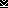 